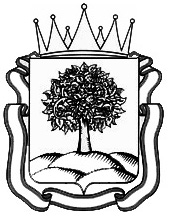 ПОСТАНОВЛЕНИЕАДМИНИСТРАЦИИ ЛИПЕЦКОЙ ОБЛАСТИ___25.12.2015____				г. Липецк				№ ___566_______Об утверждении Программы государственных гарантийбесплатного оказания гражданам на территории Липецкой области медицинской помощи на 2016 год На основании Устава Липецкой области, в соответствии с Федеральным законом от 21 ноября 2011 года № 323-ФЗ «Об основах охраны здоровья граждан в Российской Федерации», постановлением Правительства Российской Федерации от 19 декабря 2015 года № 1382 «О Программе государственных гарантий бесплатного оказания гражданам медицинской помощи на 2016 год» администрация Липецкой области постановляет:Утвердить Программу государственных гарантий бесплатного оказания гражданам на территории Липецкой области медицинской помощи на 2016 год (приложение).Глава администрации Липецкой области					О.П. КоролевРассылка: управление здравоохранения области, управление финансов области, управления экономики администрации области, территориальный фонд обязательного медицинского страхования Липецкой области.ВНОСИТ:Управление здравоохранения Липецкой области «___»__________2015 г.							Л.И. ЛетниковаСОГЛАСОВАНО:Первый заместитель главыадминистрации Липецкой области«___»__________2015 г.							Ю.Н. БожкоЗаместитель главыадминистрации Липецкой области«___»__________2015 г.							С.В. ИвановЗаместитель главы администрации- начальник управления финансовЛипецкой области«___»__________2015 г.							В.М. ЩеглеватыхЗаместитель главы администрации Липецкой области«___»__________2015 г. 							А.В. КозодеровУправление экономики администрации Липецкой области «___»__________2015 г.							А.Б. ЧумаринТерриториальный фонд обязательного медицинского страхованияЛипецкой области «___»__________2015 г.							Д.В. МочаловПравовое управление администрации Липецкой области«___»__________2015 г.							Г.А. ПивоварПриложениек постановлениюадминистрации Липецкой области«Об утверждении Программыгосударственных гарантийбесплатного оказания гражданамна территории Липецкой областимедицинской помощи на 2016 год»ПРОГРАММАГОСУДАРСТВЕННЫХ ГАРАНТИЙ БЕСПЛАТНОГО ОКАЗАНИЯ ГРАЖДАНАМ НА ТЕРРИТОРИИ ЛИПЕЦКОЙ ОБЛАСТИ МЕДИЦИНСКОЙ ПОМОЩИ НА 2016 ГОДI. Общие положенияПрограмма разработана в соответствии с Федеральным законом от 21 ноября 2011 года № 323-ФЗ «Об основах охраны здоровья граждан в Российской Федерации», статьей 36 Федерального закона от 29 ноября 2010 года № 326-ФЗ «Об обязательном медицинском страховании в Российской Федерации» и постановлением Правительства Российской Федерации от 19 декабря 2015 года № 1382 «О Программе государственных гарантий бесплатного оказания гражданам медицинской помощи на 2016 год».Программа устанавливает перечень видов, форм и условий медицинской помощи, оказание которой осуществляется бесплатно, перечень заболеваний и состояний, оказание медицинской помощи при которых осуществляется бесплатно, категории граждан, оказание медицинской помощи которым осуществляется бесплатно, нормативы объема медицинской помощи, нормативы финансовых затрат на единицу объема медицинской помощи, подушевые нормативы финансирования, порядок и структуру формирования тарифов на медицинскую помощь и способы ее оплаты, определяет порядок и условия предоставления медицинской помощи, критерии доступности и качества медицинской помощи.	Программа формируется с учетом порядков оказания медицинской помощи и на основе стандартов медицинской помощи, а также с учетом особенностей половозрастного состава населения, уровня и структуры заболеваемости населения Липецкой области, основанных на данных медицинской статистики.II. Перечень видов, форм и условий медицинской помощи,оказание которой осуществляется бесплатноВ рамках Программы бесплатно предоставляются:первичная медико-санитарная помощь, в том числе первичная доврачебная, первичная врачебная и первичная специализированная;специализированная, в том числе высокотехнологичная, медицинская помощь;скорая, в том числе скорая специализированная, медицинская помощь;паллиативная медицинская помощь, оказываемая медицинскими организациями.Понятие «медицинская организация» используется в Программе в значении, определенном в федеральных законах «Об основах охраны здоровья граждан в Российской Федерации» и «Об обязательном медицинском страховании в Российской Федерации».Первичная медико-санитарная помощь является основой системы оказания медицинской помощи и включает в себя мероприятия по профилактике, диагностике, лечению заболеваний и состояний, медицинской реабилитации, наблюдению за течением беременности, формированию здорового образа жизни и санитарно-гигиеническому просвещению населения.Первичная медико-санитарная помощь оказывается бесплатно в амбулаторных условиях и в условиях дневного стационара, в плановой и неотложной формах.Первичная доврачебная медико-санитарная помощь оказывается фельдшерами, акушерами и другими медицинскими работниками со средним медицинским образованием.Первичная врачебная медико-санитарная помощь оказывается врачами-терапевтами, врачами-терапевтами участковыми, врачами-педиатрами, врачами-педиатрами участковыми и врачами общей практики (семейными врачами).Первичная специализированная медико-санитарная помощь оказывается врачами-специалистами, включая врачей-специалистов медицинских организаций, оказывающих специализированную, в том числе высокотехнологичную, медицинскую помощь.Специализированная медицинская помощь оказывается бесплатно в стационарных условиях и в условиях дневного стационара врачами-специалистами и включает в себя профилактику, диагностику и лечение заболеваний и состояний (в том числе в период беременности, родов и послеродовой период), требующих использования специальных методов и сложных медицинских технологий, а также медицинскую реабилитацию.Высокотехнологичная медицинская помощь, являющаяся частью специализированной медицинской помощи, включает в себя применение новых сложных и (или) уникальных методов лечения, а также ресурсоемких методов лечения с научно доказанной эффективностью, в том числе клеточных технологий, роботизированной техники, информационных технологий и методов генной инженерии, разработанных на основе достижений медицинской науки и смежных отраслей науки и техники.Высокотехнологичная медицинская помощь, являющаяся частью специализированной медицинской помощи, оказывается медицинскими организациями в соответствии с перечнем видов высокотехнологичной медицинской помощи согласно приложению к Программе государственных гарантий бесплатного оказания гражданам медицинской помощи на 2016 год, утвержденной постановлением Правительства Российской Федерации от 19 декабря 2015 года № 1382 «О Программе государственных гарантий бесплатного оказания гражданам медицинской помощи на 2016 год».Перечень видов высокотехнологичной медицинской помощи включает два раздела:раздел I - перечень видов высокотехнологичной медицинской помощи, включенных в базовую программу обязательного медицинского страхования (далее - ОМС), финансовое обеспечение которых осуществляется за счет субвенции из бюджета Федерального фонда обязательного медицинского страхования бюджету территориального фонда обязательного медицинского страхования (приложение 1);раздел II - перечень видов высокотехнологичной медицинской помощи, не включенных в базовую программу ОМС, финансовое обеспечение которых осуществляется за счет средств, предоставляемых федеральному бюджету из бюджета Федерального фонда обязательного медицинского страхования в виде иных межбюджетных трансфертов в соответствии с федеральным законом о бюджете Федерального фонда обязательного медицинского страхования на очередной финансовый год и на плановый период (приложение 2).Финансовое обеспечение оказания высокотехнологичной медицинской помощи по перечню видов высокотехнологичной медицинской помощи, включенных в базовую программу обязательного медицинского страхования, финансовое обеспечение которых осуществляется за счет субвенции из бюджета Федерального фонда обязательного медицинского страхования бюджету территориального фонда обязательного медицинского страхования, осуществляется по нормативам финансовых затрат на единицу предоставления медицинской помощи, установленных Программой государственных гарантий бесплатного оказания гражданам медицинской помощи на 2016 год, утвержденной постановлением Правительства  Российской Федерации от 19 декабря 2015 года № 1382 «О Программе государственных гарантий бесплатного оказания гражданам медицинской помощи на 2016 год».Скорая, в том числе скорая специализированная, медицинская помощь оказывается гражданам в экстренной или неотложной форме вне медицинской организации, а также в амбулаторных и стационарных условиях при заболеваниях, несчастных случаях, травмах, отравлениях и других состояниях, требующих срочного медицинского вмешательства.Скорая, в том числе скорая специализированная, медицинская помощь государственными медицинскими организациями оказывается гражданам бесплатно.При оказании скорой медицинской помощи в случае необходимости осуществляется медицинская эвакуация, представляющая собой транспортировку граждан в целях спасения жизни и сохранения здоровья (в том числе лиц, находящихся на лечении в медицинских организациях, в которых отсутствует возможность оказания необходимой медицинской помощи при угрожающих жизни состояниях, женщин в период беременности, родов, послеродовой период и новорожденных, лиц, пострадавших в результате чрезвычайных ситуаций и стихийных бедствий).Медицинская эвакуация осуществляется выездными бригадами скорой медицинской помощи с проведением во время транспортировки мероприятий по оказанию медицинской помощи, в том числе с применением медицинского оборудования.Паллиативная медицинская помощь оказывается бесплатно в амбулаторных и стационарных условиях медицинскими работниками, прошедшими обучение по оказанию такой помощи, и представляет собой комплекс медицинских вмешательств, направленных на избавление от боли и облегчение других тяжелых проявлений заболевания, в целях улучшения качества жизни неизлечимо больных граждан.Медицинская помощь оказывается в следующих формах:экстренная - медицинская помощь, оказываемая при внезапных острых заболеваниях, состояниях, обострении хронических заболеваний, представляющих угрозу жизни пациента;неотложная - медицинская помощь, оказываемая при внезапных острых заболеваниях, состояниях, обострении хронических заболеваний без явных признаков угрозы жизни пациента;плановая - медицинская помощь, которая оказывается при проведении профилактических мероприятий, при заболеваниях и состояниях, не сопровождающихся угрозой жизни пациента, не требующих экстренной и неотложной медицинской помощи, отсрочка оказания которой на определенное время не повлечет за собой ухудшение состояния пациента, угрозу его жизни и здоровью.В целях обеспечения преемственности, доступности и качества медицинской помощи медицинская помощь гражданам оказывается в соответствии с трехуровневой системой организации медицинской помощи:первый уровень - оказание преимущественно первичной медико-санитарной, в том числе первичной специализированной, медицинской помощи, а также специализированной медицинской помощи и скорой медицинской помощи в городских, районных, участковых больницах, врачебных амбулаториях, ФАП, городских поликлиниках, отделениях и станциях скорой медицинской помощи;второй уровень - оказание преимущественно специализированной (за исключением высокотехнологичной) медицинской помощи в медицинских организациях, имеющих в своей структуре специализированные межмуниципальные (межрайонные) отделения и (или) центры, а также в диспансерах, многопрофильных больницах;третий уровень - оказание преимущественно специализированной, в том числе высокотехнологичной, медицинской помощи в медицинских организациях.Условия оказания медицинской помощиМедицинская помощь в рамках территориальной программы ОМС оказывается по предъявлении полиса обязательного медицинского страхования, за исключением случаев оказания экстренной медицинской помощи.Согласие (отказ) гражданина (его законных представителей) на (от) оказание (я) медицинской помощи оформляется в медицинской документации. Оказание медицинской помощи без его (их) согласия возможно лицам, страдающим заболеваниями, представляющими опасность для окружающих, тяжелыми психическими расстройствами, лицам, совершившим общественно опасные деяния, на основаниях и в порядке, установленных законодательством Российской Федерации.Объем диагностических и лечебных мероприятий пациенту определяет лечащий врач в соответствии с установленными порядками оказания медицинской помощи и/или стандартами медицинской помощи, клиническими рекомендациями  (протоколами лечения) по вопросам оказания медицинской помощи, а в случаях их отсутствия - общепринятыми нормами клинической практики.При невозможности предоставить гражданину медицинскую помощь в соответствии со стандартами и порядками оказания медицинской помощи медицинской организацией обеспечивается направление гражданина для оказания необходимой медицинской помощи в другую медицинскую организацию, включенную в перечень медицинских организаций, участвующих в реализации Программы.Условия оказания медицинской помощи в амбулаторных учреждениях и подразделениях:а) сроки ожидания врачами-терапевтами участковыми, врачами общей практики (семейными врачами), врачами-педиатрами участковыми не должны превышать 24 часов с момента обращения  пациента в медицинскую организацию;б) сроки ожидания проведения консультаций врачей-специалистов не должны превышать 14 календарных дней со дня обращения пациента в медицинскую организацию;в) сроки ожидания проведения диагностических инструментальных (рентгенографические исследования, включая маммографию, функциональная диагностика, ультразвуковые исследования) и лабораторных исследований при оказании первичной медико-санитарной помощи не должны превышать 14 календарных дней со дня назначения;г) сроки ожидания проведения компьютерной томографии (включая однофотонную эмиссионную компьютерную томографию), магнитно-резонансной томографии и ангиографии при оказании первичной медико-санитарной помощи в плановой форме не должны превышать 30 календарных дней со дня назначения;д) лечащие врачи медицинских организаций при наличии показаний осуществляют направление пациента на госпитализацию в плановом порядке;е) лекарственное обеспечение амбулаторной помощи осуществляется за счет личных средств граждан, за исключением лекарственного обеспечения отдельных категорий граждан в соответствии с федеральным и областным законодательством;ж) сроки ожидания оказания первичной медико-санитарной помощи в неотложной форме - не более 2 часов с момента обращения пациента в медицинскую организацию.Время доезда до пациента бригад скорой медицинской помощи при оказании скорой медицинской помощи в экстренной форме не должно превышать 20 минут с момента ее вызова.Условия оказания экстренной медицинской помощи в амбулаторных учреждениях и подразделениях:а) прием пациента осуществляется вне очереди и без предварительной записи;б) экстренный прием всех обратившихся осуществляется независимо от прикрепления пациента к поликлинике;в) отсутствие страхового полиса и документа, удостоверяющего личность, не является причиной отказа в экстренном приеме;г) экстренная и неотложная помощь в праздничные и выходные дни осуществляется скорой неотложной помощью и травматологическими пунктами.Условия оказания медицинской помощи в условиях стационара:а) при оказании плановой стационарной помощи необходимо наличие направления на госпитализацию от лечащего врача;б) сроки ожидания оказания специализированной (за исключением высокотехнологичной) медицинской помощи не превышают 30 календарных дней со дня выдачи лечащим врачом направления на госпитализацию;в) в медицинской организации, оказывающей специализированную медицинскую помощь, ведется «Лист ожидания оказания специализированной медицинской помощи в плановой форме» по каждому профилю медицинской помощи; информирование граждан о сроках ожидания госпитализации осуществляется в доступной форме, в том числе с использованием информационно-телекоммуникационной сети «Интернет», с учетом требований законодательства Российской Федерации о персональных данных;г) сроки ожидания плановой помощи в дневных стационарах и стационарах на дому не должны превышать 14 календарных дней.Условия оказания скорой медицинской помощи:а) скорая, в том числе скорая специализированная, медицинская помощь оказывается пациентам при заболеваниях, несчастных случаях, травмах, отравлениях и других состояниях, требующих срочного медицинского вмешательства;б) скорая, в том числе скорая специализированная, медицинская помощь оказывается в экстренной или неотложной форме вне медицинской организации, а также в амбулаторных и стационарных условиях;в) скорая медицинская помощь в экстренной форме оказывается безотлагательно при внезапных острых заболеваниях, состояниях, обострении хронических заболеваний, представляющих угрозу жизни пациента; время доезда до пациента бригад скорой медицинской помощи при оказании скорой медицинской помощи в экстренной форме не должно превышать 20 минут с момента ее вызова.скорая медицинская помощь в неотложной форме оказывается при внезапных острых заболеваниях, состояниях, обострении хронических заболеваний без явных признаков угрозы жизни пациента;г) при оказании скорой медицинской помощи в случае необходимости осуществляется медицинская эвакуация, представляющая собой транспортировку граждан в целях спасения жизни и сохранения здоровья;д) медицинская эвакуация осуществляется выездными бригадами скорой медицинской помощи с проведением во время транспортировки мероприятий по оказанию медицинской помощи, в том числе с применением медицинского оборудования;е) отсутствие полиса обязательного медицинского страхования и документов, удостоверяющих личность, не является причиной отказа в вызове и оказании скорой медицинской помощи.Условия оказания медицинской помощи на дому, в том числе при организации стационара на дому:а) медицинская помощь на дому оказывается при острых заболеваниях и обострениях хронических;б) при патронаже детей до одного года;в) при необходимости наблюдения до выздоровления детей в возрасте до 3 лет и детей с инфекционными заболеваниями.Условия оказания паллиативной медицинской помощи:а) паллиативная медицинская помощь в стационарных условиях оказывается в отделениях паллиативной медицинской помощи (отделениях сестринского ухода);б) паллиативная медицинская помощь в амбулаторных условиях оказывается в кабинетах паллиативной медицинской помощи, а также бригадами отделения выездной патронажной службы паллиативной медицинской помощи.Условия оказания высокотехнологичной медицинской помощи (далее - ВМП) установлены приказом Министерства здравоохранения Российской Федерации от 29 декабря 2014 года № 930н «Об утверждении Порядка организации оказания высокотехнологичной медицинской помощи с применением специализированной информационной системы».При оказании высокотехнологичной медицинской помощи сроки ожидания пациентами плановой госпитализации определяются профилем ВМП и объемом лечения, предусмотренным видами ВМП.Медицинская реабилитация в санаториях осуществляется путем предоставления услуги по организации этапа общего процесса лечения отдельных заболеваний в соответствии с порядками оказания медицинской помощи проживающим на территории области, нуждающимся в реабилитации после стационарного лечения в санаторно-курортных учреждениях (за исключением ведомственных учреждений, финансируемых из средств федерального бюджета), имеющих лицензии на осуществление медицинской деятельности и сертификаты соответствия на питание, выданные в порядке, установленном законодательством Российской Федерации, а также в соответствии с рекомендациями Министерства здравоохранения Российской Федерации по медицинскому отбору больных, сроком до 24 дней.Гарантии гражданам при получении медицинской помощиПри получении медицинской помощи гражданам гарантируется:госпитализация в палаты, рассчитанные не более чем на 4 места;предоставление спального места и питания при совместном нахождении одного из родителей, иного члена семьи или иного законного представителя в медицинской организации в стационарных условиях с ребенком до достижения им возраста 4 лет, а с ребенком старше указанного возраста при наличии медицинских показаний;пациенты, имеющие медицинские и (или) эпидемические показания, установленные в соответствии с приказом Министерства здравоохранения и социального развития Российской Федерации от 15 мая 2012 года № 535н «Об утверждении перечня медицинских и эпидемиологических показаний к размещению пациентов в маломестных палатах (боксах)», размещаются в маломестных палатах (боксах);прикрепление лечащего врача в день госпитализации (за исключением выходных дней);наличие в отделении туалетной и ванной комнат;перевод в другую медицинскую организацию по экстренным, эпидемиологическим и клиническим показаниям в установленные сроки;транспортные услуги при сопровождении медицинским работником пациента, находящегося на лечении в стационарных условиях, в целях выполнения порядков оказания медицинской помощи и стандартов медицинской помощи в случае необходимости проведения такому пациенту диагностических исследований при отсутствии возможности их проведения медицинской организацией, оказывающей медицинскую помощь пациенту, предоставляются медицинской организацией, осуществляющей его лечение;оказание первичной специализированной медико-санитарной помощи в государственных специализированных учреждениях здравоохранения при социально значимых заболеваниях как по направлению, так и по личному обращению гражданина;проведение медицинской реабилитации как этапа оказания первичной специализированной медико-санитарной помощи;проведение диспансеризации определенных групп взрослого населения, пребывающих в стационарных учреждениях детей-сирот и детей, находящихся в трудной жизненной ситуации; детей, оставшихся без попечения родителей, в том числе усыновленных (удочеренных), принятых под опеку (попечительство) в приемную или патронатную семью, и других категорий.медицинская помощь всех видов, включая специализированную, в том числе высокотехнологичную, медицинскую помощь, предоставляется детям-сиротам и детям, оставшимся без попечения родителей, в рамках Программы в соответствии с условиями, установленными настоящей Программой.Порядок обеспечения граждан лекарственными препаратами,медицинскими изделиями, включенными в утверждаемыйПравительством Российской Федерации перечень медицинскихизделий, имплантируемых в организм человека, лечебнымпитанием, в том числе специализированными продуктамилечебного питания, а также донорской кровью и еекомпонентами по медицинским показаниям в соответствиисо стандартами медицинской помощи с учетом видов, условийи форм оказания медицинской помощи, за исключением лечебногопитания, в том числе специализированных продуктов питанияпо желанию пациентаПри оказании первичной медико-санитарной помощи в условиях дневного стационара и в неотложной форме в амбулаторных условиях, специализированной медицинской помощи, в том числе высокотехнологичной, скорой медицинской помощи, в том числе скорой специализированной, паллиативной медицинской помощи в стационарных условиях обеспечение лекарственными препаратами, медицинскими изделиями, донорской кровью и ее компонентами, лечебным питанием, в том числе специализированными продуктами лечебного питания, осуществляется бесплатно для пациента.При оказании первичной медико-санитарной помощи в амбулаторных условиях обеспечение лекарственными препаратами, медицинскими изделиями, специализированными продуктами лечебного питания для детей осуществляется в соответствии с разделом IX «Перечень лекарственных препаратов в соответствии с перечнем групп населения и категорий заболеваний, при амбулаторном лечении которых лекарственные препараты и медицинские изделия в соответствии с законодательством Российской Федерации отпускаются по рецептам врачей бесплатно, а также в соответствии с перечнем групп населения, при амбулаторном лечении которых лекарственные средства отпускаются по рецептам врачей с 50-процентной скидкой».Обеспечение лекарственными препаратами, медицинскими изделиями, специализированными продуктами лечебного питания для детей при оказании первичной медико-санитарной помощи в амбулаторных условиях производится за счет личных средств граждан, за исключением случаев оказания такой помощи гражданам, которым в соответствии с законодательством лекарственные препараты, медицинские изделия, специализированные продукты лечебного питания для детей предоставляются безвозмездно.Назначение и выписка рецептов на лекарственные препараты для медицинского применения, медицинские изделия, специализированные продукты лечебного питания для детей осуществляется медицинским работником в порядке, установленном нормативными правовыми актами Российской Федерации.Медицинский работник, рекомендуя лекарственный препарат, медицинское изделие, специализированный продукт лечебного питания для детей, обязан информировать гражданина о возможности их получения без взимания платы согласно законодательству Российской Федерации.Отпуск лекарственных препаратов, медицинских изделий, специализированных продуктов лечебного питания для детей, предоставляемых гражданам безвозмездно, осуществляется в аптечных организациях. Закрепление аптечных организаций за медицинскими организациями осуществляется управлением здравоохранения Липецкой области.Обеспечение пациентов донорской кровью и (или) ее компонентами осуществляется при оказании специализированной медицинской помощи, в том числе высокотехнологичной, в рамках Программы в соответствии с законодательством Российской Федерации.Условия реализации права на выбор врача, в том числе врачаобщей практики (семейного врача) и лечащего врачаВ соответствии со статьей 21 Федерального закона от  21 ноября 2011 года № 323-ФЗ «Об основах охраны здоровья граждан в Российской Федерации» при оказании гражданину медицинской помощи в рамках Программы гражданин имеет право на выбор медицинской организации в порядке, установленном приказом Министерства здравоохранения и социального развития Российской Федерации от 26 апреля 2012 года № 406н «Об утверждении Порядка выбора гражданином медицинской организации при оказании ему медицинской помощи в рамках программы государственных гарантий бесплатного оказания гражданам медицинской помощи», и на выбор врача с учетом согласия врача.Условия и сроки диспансеризации населения. Реализация мероприятий по профилактике заболеваний и формированию здорового образа жизниДиспансеризация населения направлена на раннее выявление и профилактику хронических заболеваний и осуществляется медицинскими организациями, участвующими в реализации Программы в части оказания первичной медико-санитарной помощи, при наличии лицензии на осуществление медицинской деятельности, предусматривающей работы (услуги) по «медицинским осмотрам профилактическим», «терапии», «акушерству и гинекологии (за исключением вспомогательных репродуктивных технологий)», «акушерскому делу» или «лечебному делу», «офтальмологии», «неврологии», «хирургии», «рентгенологии», «клинической лабораторной диагностике» или «лабораторной диагностике», «функциональной диагностике», «ультразвуковой диагностике», «эндоскопии».Диспансеризация определенных групп взрослого населения проводится медицинской организацией по месту прикрепления гражданина для оказания ему первичной медико-санитарной помощи.Диспансеризация проводится в соответствии с приказом Министерства здравоохранения Российской Федерации от 3 февраля 2015 года № 36ан «Об утверждении Порядка проведения диспансеризации определенных групп взрослого населения».При отсутствии необходимых врачей-специалистов, лабораторных и функциональных исследований в медицинской организации консультации специалистов и диагностические исследования для диспансеризации населения могут проводиться с привлечением специалистов других медицинских организаций в установленном порядке.Данные о результатах осмотров врачами-специалистами, проведенных исследований, рекомендации врачей-специалистов по проведению профилактических мероприятий и лечению, а также общее заключение с комплексной оценкой состояния здоровья вносятся в медицинскую документацию в установленном порядке.Мероприятия по профилактике заболеваний и формированию здорового образа жизни, осуществляемые в рамках Программы, включают:мероприятия при проведении профилактических прививок, включенных в Национальный календарь профилактических прививок, и профилактические прививки по эпидемическим показаниям (за исключением стоимости иммунобиологических лекарственных препаратов);медицинские осмотры (профилактические, предварительные, периодические), включая лабораторные исследования, детей до 18 лет, в том числе при оформлении их временного трудоустройства в свободное от учебы и каникулярное время, при поступлении в учебные заведения начального, среднего и высшего профессионального образования, студентов и учащихся, обучающихся по дневной форме обучения, за исключением медицинских осмотров, осуществляемых за счет средств работодателей и (или) личных средств граждан в случаях, установленных законодательством Российской Федерации;мероприятия по профилактике абортов;комплексное обследование и динамическое наблюдение в центрах здоровья;коррекция факторов риска развития заболеваний путем проведения групповых мероприятий и разработки индивидуальных рекомендаций оздоровления;диспансерное наблюдение населения, в том числе женщин в период беременности, здоровых детей, лиц с хроническими заболеваниями;диспансеризация и профилактические медицинские осмотры в соответствии с порядками, утверждаемыми Министерством здравоохранения Российской Федерации, включая взрослое население в возрасте 18 лет и старше, в том числе работающих и неработающих граждан, обучающихся в образовательных организациях по очной форме, пребывающих в стационарных учреждениях детей-сирот и детей, находящихся в трудной жизненной ситуации, детей-сирот и детей, оставшихся без попечения родителей, в том числе усыновленных (удочеренных), принятых под опеку (попечительство), приемную или патронатную семью, и другие категории;мероприятия по диспансеризации инвалидов и ветеранов Великой Отечественной войны, супругов погибших (умерших) инвалидов и участников Великой Отечественной войны, лиц, награжденных знаком «Жителю блокадного Ленинграда»;профилактические медицинские осмотры учащихся 9 - 11 классов общеобразовательных учреждений и учащихся учреждений начального и среднего профессионального образования, студентов учреждений высшего профессионального образования, в том числе на предмет выявления лиц, допускающих немедицинское потребление наркотических средств и психотропных веществ.Порядок реализации права на внеочередное оказаниемедицинской помощи отдельным категориям гражданПраво на внеочередное оказание медицинской помощи имеют следующие категории граждан:Герои Советского Союза;Герои Российской Федерации;полные кавалеры ордена Славы;члены семей Героев Советского Союза, Героев Российской Федерации и полных кавалеров ордена Славы;Герои Социалистического Труда;полные кавалеры ордена Трудовой Славы;вдовы (вдовцы) Героев Социалистического Труда или полных кавалеров ордена Трудовой Славы, не вступившие в повторный брак (независимо от даты смерти (гибели) Героя Социалистического Труда или полного кавалера ордена Трудовой Славы);лица, награжденные знаком «Почетный донор России», «Почетный донор СССР»;граждане, подвергшиеся воздействию радиации вследствие Чернобыльской катастрофы, и приравненные к ним категории граждан;граждане, признанные пострадавшими от политических репрессий;реабилитированные лица;инвалиды и участники войн;ветераны боевых действий;военнослужащие, проходившие военную службу в воинских частях, учреждениях, военно-учебных заведениях, не входивших в состав действующей армии, в период с 22 июня 1941 г. по 3 сентября 1945 г. не менее шести месяцев, военнослужащие, награжденные орденами или медалями СССР за службу в указанный период;лица, награжденные знаком «Жителю блокадного Ленинграда»;нетрудоспособные члены семей погибших (умерших) инвалидов войн, участников Великой Отечественной войны и ветеранов боевых действий, состоявшие на их иждивении и получающие пенсию по случаю потери кормильца (имеющие право на ее получение);лица, работавшие в период Великой Отечественной войны на объектах противовоздушной обороны, местной противовоздушной обороны, на строительстве оборонительных сооружений, военно-морских баз, аэродромов и других военных объектов в пределах тыловых границ действующих фронтов, операционных зон действующих флотов, на прифронтовых участках железных и автомобильных дорог;дети-инвалиды и дети, оставшиеся без попечения родителей;инвалиды, имеющие ограничение функции передвижения.Основанием для внеочередного оказания медицинской помощи является документ, подтверждающий льготную категорию граждан.Во внеочередном порядке медицинская помощь предоставляется в следующих условиях:амбулаторно;стационарно (кроме высокотехнологичной медицинской помощи).Порядок внеочередного оказания медицинской помощи:плановая медицинская помощь в амбулаторных условиях оказывается гражданам во внеочередном порядке по месту прикрепления. Плановые консультации, диагностические и лабораторные исследования осуществляются в течение 5 рабочих дней с даты обращения, зарегистрированного у лечащего врача;плановые консультации, диагностические и лабораторные исследования в консультативных поликлиниках, специализированных поликлиниках и диспансерах - в 10 рабочих дней с даты обращения;при оказании плановой медицинской помощи в стационарных условиях срок ожидания плановой госпитализации не должен составлять более 14 рабочих дней;медицинские организации по месту прикрепления организуют в установленном в медицинской организации порядке учет льготных категорий граждан и динамическое наблюдение за состоянием их здоровья;в случае обращения нескольких граждан, имеющих право на внеочередное оказание медицинской помощи, плановая помощь оказывается в порядке поступления обращений.Информация об отдельных категориях граждан, имеющих право на внеочередное оказание медицинской помощи, размещается на стендах в медицинских организациях.Порядок оказания медицинской помощи иностранным гражданамИностранным гражданам, временно или постоянно проживающим (временно пребывающим) в Российской Федерации, медицинская помощь оказывается в соответствии с Правилами оказания медицинской помощи иностранным гражданам на территории Российской Федерации, утвержденными постановлением Правительства Российской Федерации от 6 марта 2013 года № 186 «Об утверждении Правил оказания медицинской помощи иностранным гражданам на территории Российской Федерации».Медицинская помощь в экстренной форме при внезапных острых заболеваниях, состояниях, обострении хронических заболеваний, представляющих угрозу жизни, оказывается иностранным гражданам бесплатно.Скорая медицинская помощь (в том числе скорая специализированная медицинская помощь) оказывается при заболеваниях, несчастных случаях, травмах, отравлениях и других состояниях, требующих срочного медицинского вмешательства.Медицинская помощь в неотложной форме (за исключением скорой, в том числе скорой специализированной, медицинской помощи) и плановой форме оказывается в соответствии с договорами о предоставлении платных медицинских услуг либо договорами добровольного медицинского страхования и (или) заключенными в пользу иностранных граждан договорами в сфере обязательного медицинского страхования.Иностранным гражданам, застрахованным по обязательному медицинскому страхованию на территории Российской Федерации, медицинская помощь оказывается в порядке, установленном законодательством в сфере обязательного медицинского страхования.Граждане Республики Беларусь, постоянно проживающие в Российской Федерации, Герои Советского Союза и кавалеры ордена Славы трех степеней, а также граждане Республики Беларусь, временно пребывающие и временно проживающие в Российской Федерации и работающие в учреждениях (организациях) Российской Федерации по трудовым договорам, вне зависимости от принадлежности к системе обязательного медицинского страхования, имеют равные права с гражданами Российской Федерации на получение медицинской помощи, включая бесплатное лечение в государственных учреждениях здравоохранения Липецкой области, в соответствии со статьей 3 Соглашения от 24.01.2006 между Правительством Российской Федерации и Правительством Республики Беларусь «О порядке оказания медицинской помощи гражданам Российской Федерации в учреждениях здравоохранения Республики Беларусь и гражданам Республики Беларусь в учреждениях здравоохранения Российской Федерации». Прочим иностранным гражданам медицинская помощь оказывается в соответствии с постановлением Правительства Российской Федерации от 6 марта 2013 года № 186 «Об утверждении Правил оказания медицинской помощи иностранным гражданам на территории Российской Федерации».Порядок предоставления транспортных услуг при сопровождениимедицинским работником пациента, находящегося на лечениив стационарных условияхПри невозможности оказания медицинской помощи гражданину, находящемуся на лечении в медицинской организации и нуждающемуся в оказании медицинской помощи в экстренной форме, в соответствии со стандартом оказания медицинской помощи и порядком оказания медицинской помощи по соответствующему профилю руководителем медицинской организации обеспечивается организация оказания скорой специализированной медицинской помощи и медицинской эвакуации в порядке, определяемом Министерством здравоохранения Российской Федерации.В целях выполнения порядков оказания и стандартов медицинской помощи в случае необходимости проведения пациенту, находящемуся на лечении в стационарных условиях, диагностических исследований при отсутствии возможности их проведения в медицинской организации руководителем медицинской организации обеспечивается транспортировка пациента санитарным транспортом медицинской организации в сопровождении медицинского работника в другую медицинскую организацию и обратно.Транспортные услуги и диагностические исследования предоставляются пациенту без взимания платы.III. Перечень заболеваний и состояний, оказание медицинскойпомощи при которых осуществляется бесплатно, и категорииграждан, оказание медицинской помощи которымосуществляется бесплатноГражданам медицинская помощь оказывается бесплатно при следующих заболеваниях и состояниях:инфекционные и паразитарные болезни;новообразования;болезни эндокринной системы;расстройства питания и нарушения обмена веществ;болезни нервной системы;болезни крови, кроветворных органов;отдельные нарушения, вовлекающие иммунный механизм;болезни глаза и его придаточного аппарата;болезни уха и сосцевидного отростка;болезни системы кровообращения;болезни органов дыхания;болезни органов пищеварения, в том числе болезни полости рта, слюнных желез и челюстей (за исключением зубного протезирования);болезни мочеполовой системы;болезни кожи и подкожной клетчатки;болезни костно-мышечной системы и соединительной ткани;травмы, отравления и некоторые другие последствия воздействия внешних причин;врожденные аномалии (пороки развития);деформации и хромосомные нарушения;беременность, роды, послеродовой период и аборты;отдельные состояния, возникающие у детей в перинатальный период;психические расстройства и расстройства поведения;симптомы, признаки и отклонения от нормы, не отнесенные к заболеваниям и состояниям.В соответствии с законодательством Российской Федерации отдельным категориям граждан осуществляются:обеспечение лекарственными препаратами;профилактические медицинские осмотры и диспансеризация, в том числе взрослого населения в возрасте 18 лет и старше (работающих и неработающих граждан), обучающихся в образовательных организациях по очной форме;медицинские осмотры несовершеннолетних, в том числе при поступлении в образовательные организации и в период обучения в них; диспансеризация пребывающих в организациях, осуществляющих стационарное обслуживание, детей-сирот и детей, находящихся в трудной жизненной ситуации, детей-сирот и детей, оставшихся без попечения родителей, в том числе усыновленных (удочеренных), принятых под опеку (попечительство), в приемную или патронатную семью, и другие категории;пренатальная (дородовая) диагностика нарушений развития ребенка у беременных женщин, неонатальный скрининг на 5 наследственных и врожденных заболеваний и аудиологический скрининг.IV. Базовая программа обязательного медицинского страхованияЗа счет средств обязательного медицинского страхования в рамках базовой программы обязательного медицинского страхования застрахованным лицам оказываются: первичная медико-санитарная помощь, включая профилактическую помощь, скорая медицинская помощь (за исключением специализированной санитарно-авиационной скорой медицинской помощи, в том числе эвакуации, осуществляемой воздушными судами), специализированная медицинская помощь, в том числе высокотехнологичная (в соответствии с разделом I перечня видов высокотехнологичной медицинской помощи, включенных в базовую программу обязательного медицинского страхования, финансовое обеспечение которой осуществляется за счет субвенций из бюджета Федерального фонда обязательного медицинского страхования бюджету территориального фонда обязательного медицинского страхования), в следующих страховых случаях:инфекционные и паразитарные болезни, за исключением болезней, передающихся половым путем, вызванных вирусом иммунодефицита человека, синдрома приобретенного иммунодефицита, туберкулеза;новообразования;болезни эндокринной системы;расстройства питания и нарушения обмена веществ;болезни нервной системы;болезни крови, кроветворных органов;отдельные нарушения, вовлекающие иммунный механизм;болезни глаза и его придаточного аппарата;болезни уха и сосцевидного отростка;болезни системы кровообращения;болезни органов дыхания;болезни органов пищеварения, в том числе болезни полости рта, слюнных желез и челюстей (за исключением зубного протезирования);болезни мочеполовой системы;болезни кожи и подкожной клетчатки;болезни костно-мышечной системы и соединительной ткани;травмы, отравления и некоторые другие последствия воздействия внешних причин;врожденные аномалии (пороки развития);деформации и хромосомные нарушения;беременность, роды, послеродовой период и аборты;отдельные состояния, возникающие у детей в перинатальный период;симптомы, признаки и отклонения от нормы, не отнесенные к заболеваниям и состояниям.За счет средств территориального фонда обязательного медицинского страхования Липецкой области в рамках базовой программы ОМС осуществляется финансовое обеспечение мероприятий:по медицинской реабилитации, осуществляемой в медицинских организациях (за исключением центров восстановительной медицины и реабилитации, санаториев, включая детские и детей с родителями) как этап общего процесса лечения отдельных заболеваний в стационарных и амбулаторных условиях в соответствии с порядками оказания медицинской помощи и на основе стандартов медицинской помощи;по диспансеризации: пребывающих в стационарных учреждениях детей-сирот и детей, находящихся в трудной жизненной ситуации; детей, оставшихся без попечения родителей, в том числе усыновленных (удочеренных), принятых под опеку (попечительство) в приемную или патронатную семью; определенных групп взрослого населения (установленных действующим законодательством);по проведению медицинских осмотров несовершеннолетним лицам, в том числе при поступлении в образовательные организации и в период обучения в них; профилактических осмотров здоровых детей, не достигших 18 лет; профилактических медицинских осмотров взрослого населения (в возрасте 18 лет и старше), кроме контингента граждан, подлежащих соответствующим медицинским осмотрам, порядок и условия проведения которых регламентируются законодательными и иными нормативными правовыми актами Российской Федерации;по проведению осмотров врачами и диагностических в целях медицинского освидетельствования лиц, желающих усыновить (удочерить), взять под опеку (попечительство), в приемную или патронатную семью детей, оставшихся без попечения родителей, в части видов медицинской помощи и по заболеваниям, входящим в базовую программу обязательного медицинского страхования, застрахованным лицам;по проведению обязательных диагностических исследований и оказание медицинской помощи по поводу заболеваний и состояний, включенных в перечень заболеваний и состояний, оказание медицинской помощи при которых осуществляется бесплатно в рамках территориальной программы государственных гарантий, при постановке граждан на воинский учет, призыве или поступлении на военную службу или приравненную к ней службу по контракту, поступлении в военные профессиональные организации или военные образовательные организации высшего образования, заключении договора с Министерством обороны Российской Федерации об обучении на военной кафедре при федеральной государственной образовательной организации высшего образования по программе военной подготовки офицеров запаса, программе военной подготовки сержантов, старшин запаса либо программе военной подготовки солдат, матросов запаса, призыве на военные сборы, а также при направлении на альтернативную гражданскую службу, за исключением медицинского освидетельствования в целях определения годности граждан к военной или приравненной к ней службе (в части видов медицинской помощи и по заболеваниям, входящим в базовую программу обязательного медицинского страхования);по финансовому обеспечению медицинской помощи в случае выявления заболевания, включенного в базовую программу обязательного медицинского страхования, в рамках проведения обязательных диагностических исследований при постановке граждан на воинский учет, призыве или поступлении на военную службу или приравненную к ней службу по контракту, поступлении в военные профессиональные организации или военные образовательные организации высшего образования, заключении договора с Министерством обороны Российской Федерации об обучении на военной кафедре при федеральной государственной образовательной организации высшего образования по программе военной подготовки офицеров запаса, программе военной подготовки сержантов, старшин запаса либо программе военной подготовки солдат, матросов запаса, призыве на военные сборы, а также при направлении на альтернативную гражданскую службу;по проведению мероприятий в рамках национального календаря профилактических прививок (за исключением стоимости иммунобиологических лекарственных препаратов)  подпрограммы «Профилактика заболеваний и формирование здорового образа жизни. Развитие первичной медико-санитарной  помощи» государственной программы Российской Федерации «Развитие здравоохранения», утвержденной постановлением Правительства  Российской Федерации от 15 апреля 2014 года № 294;по диспансерному наблюдению граждан, в том числе здоровых детей, а также профилактике абортов;по формированию центрами здоровья, созданными на функциональной основе в государственных учреждениях здравоохранения, здорового образа жизни у граждан Российской Федерации, включая сокращение потребления алкоголя и табака;по применению вспомогательных репродуктивных технологий (экстракорпорального оплодотворения), включая лекарственное обеспечение, в соответствии с законодательством Российской Федерации; по проведению аудилогического скрининга;по доабортному консультированию беременных женщин медицинскими психологами (психологами, специалистами по социальной работе), а также оказанию медицинской помощи в стационарных условиях в отделениях сестринского ухода женщинам в период беременности, проживающим в районах, отдаленных от акушерских стационаров и не имеющих прямых показаний для направления в отделение патологии беременности, но нуждающихся в медицинском наблюдении для предотвращения развития возможных осложнений;по проведению гистологических и цитологических исследований пациентов патологоанатомическими отделениями многопрофильных медицинских организаций, осуществляющих деятельность в системе обязательного медицинского страхования;по финансовому обеспечению денежных выплат стимулирующего характера, включая денежные выплаты:врачам-терапевтам участковым, врачам-педиатрам участковым, врачам общей практики (семейным врачам), медицинским сестрам участковым врачей-терапевтов участковых, врачей-педиатров участковых и медицинским сестрам врачей общей практики (семейных врачей) за оказанную медицинскую помощь в амбулаторных условиях;медицинским работникам фельдшерско-акушерских пунктов (заведующим фельдшерско-акушерскими пунктами, фельдшерам, акушерам (акушеркам), медицинским сестрам, в том числе медицинским сестрам патронажным) за оказанную медицинскую помощь в амбулаторных условиях;врачам, фельдшерам и медицинским сестрам медицинских организаций и подразделений скорой медицинской помощи за оказанную скорую медицинскую помощь вне медицинской организации;врачам-специалистам за оказанную медицинскую помощь в амбулаторных условиях.При проведении обязательных диагностических исследований, включенных в базовую программу обязательного медицинского страхования, учитываются результаты таких исследований, проведенных застрахованным лицам в рамках диспансеризации и профилактических медицинских осмотров.Медицинское обеспечение при проведении массовых мероприятий (спортивных, культурных, иных видов) осуществляется за счет средств, предусмотренных на организацию указанных мероприятий. Способы оплаты медицинской помощи в сфере обязательногомедицинского страхованияТаблицаТарифы на оплату медицинской помощи по обязательному медицинскому страхованию устанавливаются соглашением между уполномоченным органом исполнительной власти области, территориальным фондом обязательного медицинского страхования Липецкой  области, представителями страховых медицинских организаций, представителями медицинских профессиональных некоммерческих организаций и представителями профессиональных союзов медицинских работников, включенными в состав комиссии по разработке территориальной программы обязательного медицинского страхования Липецкой области.Расчет дифференцированных подушевых нормативов финансового обеспечения обязательного медицинского страхования для страховых медицинских организаций осуществляется в соответствии с Правилами обязательного медицинского страхования, утвержденными приказом Минздравсоцразвития России от 28 февраля 2011 года № 158н «Об утверждении Правил обязательного медицинского страхования».Структура тарифа на оплату медицинской помощи включает в себя расходы на заработную плату, начисления на оплату труда, прочие выплаты, приобретение лекарственных средств, расходных материалов, продуктов питания, мягкого инвентаря, медицинского инструментария, реактивов и химикатов, прочих материальных запасов, расходы на оплату стоимости лабораторных и инструментальных исследований, проводимых в других учреждениях (при отсутствии в медицинской организации лаборатории и диагностического оборудования), организации питания (при отсутствии организованного питания в медицинской организации), расходы на оплату услуг связи, транспортных услуг, коммунальных услуг, работ и услуг по содержанию имущества, расходы на арендную плату за пользование имуществом, оплату программного обеспечения и прочих услуг, социальное обеспечение работников медицинских организаций, установленное законодательством Российской Федерации, прочие расходы, расходы на приобретение основных средств (оборудование, производственный и хозяйственный инвентарь) стоимостью до ста тысяч рублей за единицу.V. Финансовое обеспечение ПрограммыИсточниками финансового обеспечения Программы являются средства областного бюджета и средства ОМС.В соответствии с Бюджетным кодексом Российской Федерации, Указаниями о порядке применения бюджетной классификации Российской Федерации, утвержденными приказом Министерства финансов Российской Федерации от 01 июля 2013 года № 65н «Об утверждении Указаний о порядке применения бюджетной классификации Российской Федерации», в состав тарифов на медицинские услуги, финансируемые из средств ОМС, включены статьи затрат:211 «Заработная плата» (кроме доплат, установленных сверх утвержденных правовыми актами Российской Федерации и правовыми актами Липецкой области), в том числе денежные выплаты стимулирующего характера:врачам-терапевтам участковым, врачам-педиатрам участковым, врачам общей практики (семейным врачам), медицинским сестрам участковым врачей-терапевтов участковых, врачей-педиатров участковых и медицинским сестрам врачей общей практики (семейных врачей) за оказанную медицинскую помощь в амбулаторных условиях;медицинским работникам фельдшерско-акушерских пунктов (заведующим фельдшерско-акушерскими пунктами, фельдшерам, акушерам (акушеркам), медицинским сестрам, в том числе медицинским сестрам патронажным) за оказанную медицинскую помощь в амбулаторных условиях;врачам, фельдшерам и медицинским сестрам медицинских организаций и подразделений скорой медицинской помощи за оказанную скорую медицинскую помощь вне медицинской организации;врачам-специалистам за оказанную медицинскую помощь в амбулаторных условиях.212 «Прочие выплаты».213 «Начисления на выплаты по оплате труда».221 «Услуги связи»:услуги почтовой связи;услуги телефонно-телеграфной, факсимильной, пейджинговой связи, радиосвязи, Интернет-провайдеров:абонентская и повременная плата за использование линий связи;плата за предоставление доступа и использование линий связи, передачу данных по каналам связи;плата за регистрацию сокращенного телеграфного адреса, факсов, модемов и других средств связи;плата за подключение и абонентское обслуживание в системе электронного документооборота, в том числе с использованием сертифицированных средств криптографической защиты;плата за предоставление детализированных счетов на оплату услуг связи, предусмотренное договором на оказание услуг связи;плата за оказание услуг по бронированию сетевых ресурсов, необходимых для осуществления присоединения к сети общего пользования;расходы арендатора по возмещению арендодателю стоимости услуг связи.222 «Транспортные услуги»:оказание услуг перевозки на основании договора автотранспортного обслуживания, в рамках которого к обязанностям исполнителя относятся в том числе: техническое обслуживание предоставляемых автомобилей, ремонтные работы (включая диагностику и профилактические работы), осуществление заправки автомобилей, обеспечение горюче-смазочными материалами и запасными частями (при необходимости), осуществление персонального подбора водительского состава, осуществление обязательного страхования гражданской ответственности владельцев транспортных средств, поддержание транспортных средств в надлежащем санитарном состоянии;оплата договоров гражданско-правового характера, заключенных с физическими лицами, на оказание транспортных услуг;оплата проезда по служебным командировкам, за исключением заграничных командировок;возмещение расходов за пользование на транспорте постельными принадлежностями, разного рода сборов при оформлении проездных документов (комиссионные сборы, в том числе сборы, взимаемые при возврате неиспользованных проездных документов), уплата страховых премий по обязательному страхованию пассажиров на транспорте и т.д.).223 «Коммунальные услуги»:оплата услуг отопления, горячего и холодного водоснабжения, предоставления газа и электроэнергии, оплата услуг канализации, ассенизации, водоотведения;оплата услуг канализации, ассенизации, водоотведения;расходы по оплате договоров гражданско-правового характера, заключенных с кочегарами и сезонными истопниками;оплата технологических нужд (работ, связанных с предоставлением коммунальных услуг, носящих регламентированный характер);оплата транспортировки газа, воды, электричества по водо-, газораспределительным и электрическим сетям;расходы по оплате договоров на вывоз жидких бытовых отходов при отсутствии централизованной системы канализации;приобретение бутилированной питьевой воды, если у организации отсутствует система централизованного питьевого водоснабжения либо вода, содержащаяся в системе водоснабжения, не соответствует санитарным нормам;расходы арендатора по возмещению арендодателю стоимости коммунальных услуг.224 «Арендная плата за пользование имуществом»: в соответствии с заключенными договорами аренды (субаренды, имущественного найма, проката) объектов нефинансовых активов.225 «Работы, услуги по содержанию имущества», кроме капитального ремонта:уборка снега, мусора (при отсутствии в штатном расписании соответствующих должностей);вывоз снега, мусора и твердых бытовых отходов;дезинфекция, дезинсекция, дератизация, дегазация;санитарно-гигиеническое обслуживание, мойка и чистка имущества;прачечные услуги;противопожарные мероприятия, связанные с содержанием имущества (огнезащитная обработка, зарядка огнетушителей):установка противопожарных дверей (замена дверей на противопожарные);измерение сопротивления изоляции электропроводки, испытание устройств защитного заземления;текущий ремонт нефинансовых активов:устранение неисправностей (восстановление работоспособности) отдельных объектов нефинансовых активов, а также объектов и систем (охранная, пожарная сигнализация, система вентиляции и т.п.), входящих в состав отдельных объектов нефинансовых активов;поддержание технико-экономических и эксплуатационных показателей объектов нефинансовых активов;восстановление эффективности функционирования объектов и систем, гидродинамическая, гидрохимическая очистка, осуществляемые помимо технологических нужд (перечня работ, осуществляемых поставщиком коммунальных услуг, исходя из условий договора поставки коммунальных услуг), расходы на оплату которых отражаются по подстатье 223 «Коммунальные услуги»;пусконаладочные работы «под нагрузкой» (расходы некапитального характера, осуществляемые при эксплуатации объектов нефинансовых активов);расходы на оплату работ (услуг), осуществляемые в целях соблюдения нормативных предписаний по эксплуатации (содержанию) имущества, а также определения его технического состояния;государственная проверка, паспортизация, клеймение средств измерений, в том числе весового хозяйства, измерительных медицинских приборов и аппаратов;обследование технического состояния (аттестация) объектов нефинансовых активов, осуществляемое в целях получения информации о необходимости проведения и объемах ремонта, определения возможности дальнейшей эксплуатации (включая диагностику автотранспортных средств, в том числе при государственном техническом осмотре), ресурса работоспособности;энергетическое обследование, за исключением государственных целевых программ;проведение бактериологического исследования воздуха в помещениях, а также проведение бактериологических исследований иных нефинансовых активов;замазка, оклейка окон;заправка картриджей.226 «Прочие работы, услуги» - в части расходов, необходимых для обеспечения оказания медицинской помощи:по организации питания предприятиями общественного питания при отсутствии или временном закрытии своего пищеблока;по проведению лабораторных, инструментальных и диагностических исследований, производимых в других медицинских организациях (при отсутствии (или временном закрытии) своей лаборатории и диагностического оборудования);по договорам за консультативную и иную помощь, оказанную медицинскими работниками сторонних медицинских организаций в рамках Программы ОМС;по установке, наладке, эксплуатации охранной, пожарной сигнализации, локально-вычислительной сети, системы видеонаблюдения, контроля доступа и иных аналогичных систем, в том числе обустройство «тревожной кнопки»;монтажные работы по оборудованию стоимостью до ста тысяч рублей за единицу, требующему монтажа, в случае если данные работы не предусмотрены договорами поставки, договорами (государственными (муниципальными) контрактами);пусконаладочные работы по комплексному опробованию и наладке оборудования стоимостью до ста тысяч рублей за единицу;услуги по страхованию имущества, гражданской ответственности и здоровья;услуги в области информационных технологий, в том числе:приобретение и обновление справочно-информационных баз данных; обеспечение безопасности информации и режимно-секретных мероприятий; услуги по защите электронного документооборота с использованием сертификационных средств криптографической защиты информации; периодическая проверка (в т.ч. аттестация) объектов информатизации;приобретение неисключительных (пользовательских), лицензионных прав на программное обеспечение;типографские работы, услуги, в том числе изготовление бланочной продукции, переплетные работы, ксерокопирование;медицинские услуги и санитарно-эпидемиологические работы и услуги (не связанные с содержанием имущества):диспансеризация, медицинский осмотр и освидетельствование работников, состоящих в штате медицинской организации, проведение медицинских анализов;услуги по охране, приобретаемые на основании договоров гражданско-правового характера с физическими и юридическими лицами (ведомственная, вневедомственная, пожарная и другая охрана);инкассаторские услуги;приобретение (изготовление) бланков строгой отчетности;подписка на периодические и справочные издания;размещение объявлений в газету;услуги по рекламе;оплата за проживание в жилых помещениях (наем жилого помещения) при служебных командировках;услуги по обучению на курсах повышения квалификации, подготовки и переподготовки специалистов;услуги и работы по утилизации, захоронению отходов;услуги по демеркуризации;услуги по хранению имущества;работы по погрузке, разгрузке, укладке, складированию нефинансовых активов;проведение инвентаризации и паспортизации зданий, сооружений, других основных средств;работы по распиловке, колке и укладке дров;услуги по изготовлению объектов нефинансовых активов из материалов заказчика;работы по присоединению к сетям инженерно-технического обеспечения, по увеличению потребляемой мощности;услуги по организации проведения торгов (разработка конкурсной документации, документации об аукционе, опубликование и размещение извещения о проведении открытого конкурса или открытого аукциона, направление приглашений принять участие в закрытом конкурсе или в закрытом аукционе, иные функции, связанные с обеспечением проведения торгов).За счет средств ОМС не оплачиваются расходы, не включенные в вышеуказанный перечень, в том числе:по проведению научно-исследовательских, опытно-конструкторских, опытно-технологических, геологоразведочных, услуги по типовому проектированию, проектных и изыскательских работ, в том числе:разработка проектной и сметной документации для строительства, реконструкции и ремонта объектов нефинансовых активов;проведение государственной экспертизы проектной документации, осуществление строительного контроля, включая авторский надзор за строительством, реконструкцией и капитальным ремонтом объектов капитального строительства, оплата демонтажных работ (снос строений, перенос коммуникаций и т.п.);пусконаладочные работы по комплексному опробованию и наладке оборудования стоимостью свыше ста тысяч рублей за единицу;монтажные работы по оборудованию стоимостью свыше ста тысяч рублей за единицу, требующему монтажа.262 «Пособия по социальной помощи населению»:выплата выходного пособия работникам при их увольнении в связи с ликвидацией либо реорганизацией учреждений, иными организационно-штатными мероприятиями, приводящими к сокращению численности или штата учреждения, осуществляемая в порядке и в размерах, установленных законодательством Российской Федерации, в случае если численность или штат указанного учреждения сохраняется и передается в другие учреждения, подведомственные органу государственной власти (органу местного самоуправления), принявшему решение о ликвидации либо реорганизации (в том числе в результате иных организационно-штатных мероприятий).290 «Прочие расходы» (расходы на уплату налогов, государственной пошлины и сборов, уплату пошлин, пеней):уплата налогов (включаемых в состав расходов), государственных пошлин и сборов, разного рода платежей в бюджеты всех уровней:налог на имущество;земельный налог;транспортный налог;плата за загрязнение окружающей среды;государственные пошлины и сборы в установленных законодательством случаях;погашение задолженности по налогам, в том числе организацией-правопреемником;уплата штрафов, пеней за несвоевременную уплату налогов и сборов и других экономических санкций;возмещение физическому лицу морального и физического вреда, взысканного по решению суда в связи с некачественным оказанием медицинской помощи.310 «Увеличение стоимости основных средств»:расходы по оплате договоров на приобретение основных средств (оборудование, производственный и хозяйственный инвентарь) стоимостью до 100 тыс. руб. за единицу, необходимых для выполнения территориальной программы ОМС и связанных с оказанием медицинской помощи.Приобретение осуществляется при отсутствии кредиторской задолженности за материальные ценности, оказанные услуги, работы, задолженности по заработной плате и обязательным платежам.340 «Увеличение стоимости материальных запасов»:Приобретение медикаментов, в том числе:оплата договоров на приобретение медикаментов в соответствии с Перечнем жизненно необходимых и важнейших лекарственных препаратов для оказания медицинской помощи в страховых случаях, предусмотренных базовой программой обязательного медицинского страхования;приобретение перевязочных средств;медицинского инструментария со сроком службы до 12 месяцев, а также медицинского инструментария, используемого в деятельности медицинских организаций в течение периода, превышающего 12 месяцев, но не относящегося к основным средствам в соответствии с Общероссийским классификатором основных фондов;стекла и химпосуды;приобретение средств дезинфекции, дезинсекции, дератизации;реактивов, химикатов, расходных материалов, используемых при оказании медицинской помощи по ОМС, и других материальных запасов, необходимых для обеспечения деятельности медицинской организации.Приобретение продуктов питания, в том числе:для пациентов при круглосуточном пребывании в стационаре и дневного стационара (приказы Минздрава России от 05 августа 2003 года № 330, от 21 июня 2013 года № 395н, Минздрава СССР от 10 марта 1986 года № 333);приобретение молока и лечебно-профилактического питания для выдачи работникам, занятым на работах с вредными условиями труда, в соответствии с нормами, установленными приказом Минздравсоцразвития России от 16 февраля 2009 года № 45н.Приобретение мягкого инвентаря, в том числе имущества, функционально ориентированного на охрану труда и технику безопасности:приобретение мягкого инвентаря для пациентов и медицинского персонала медицинской организации в соответствии с табелем оснащения и нормами бесплатной выдачи санитарной одежды и спецодежды (приказы Минздрава СССР от 15 сентября 1988 года № 710 и от 29 января 1988 года № 65), необходимых для выполнения территориальной программы ОМС.Расходы медицинских организаций по оплате договоров на приобретение необходимых для выполнения территориальной программы ОМС:горюче-смазочных материалов в соответствии с нормами, установленными распоряжением Минтранса России от 14 марта 2008 года № АМ 23-р «О введении в действие Методических рекомендаций «Нормы расхода топлива и смазочных материалов на автомобильном транспорте»;строительных материалов, используемых для проведения текущего ремонта;запасных и (или) составных частей для машин, оборудования, оргтехники, вычислительной техники, систем телекоммуникаций и локальных вычислительных сетей, систем передачи и отображения информации, защиты информации, информационно-вычислительных систем, средств связи и т.п.;кухонного инвентаря;хозяйственных материалов;приобретение бланочной продукции и канцелярских принадлежностей.За счет средств ОМС не оплачивается: приобретение строительных материалов для капитального ремонта, создание резервов материальных ресурсов для ликвидации чрезвычайных ситуаций.Расходы, не включенные во все вышеуказанные статьи затрат, в соответствии с требованиями Указаний о порядке применения бюджетной классификации Российской Федерации, утвержденными приказом Министерства финансов Российской Федерации от 01 июля 2013 года № 65н «Об утверждении Указаний о порядке применения бюджетной классификации Российской Федерации», из средств ОМС не финансируются.Сверх базовой программы обязательного медицинского страхования за счет межбюджетных трансфертов, передаваемых из областного бюджета в бюджет территориального фонда обязательного медицинского страхования, осуществляется финансовое обеспечение мероприятий по оказанию скорой медицинской помощи больным психоневрологического профиля, по оказанию первичной специализированной медико-санитарной помощи в амбулаторном звене детскому населению с участием специалистов, не имеющих медицинского образования (логопеды, психологи, дефектологи), пренатальная (дородовая диагностика) нарушений развития ребенка у беременных женщин в части исследований и консультаций, осуществляемых медико-генетическими консультациями, а также медико-генетических исследований в соответствующих структурных подразделениях медицинских организаций, первичной специализированной медико-санитарной помощи в амбулаторном звене при заболеваниях, передаваемых половым путем, профпатологии, туберкулезе, психических расстройствах и расстройствах поведения, в том числе связанных с употреблением психоактивных веществ.За счет бюджетных ассигнований областного бюджета гражданам оказывается медицинская помощь и финансируются следующие мероприятия:1) скорая медицинская помощь, в том числе скорая специализированная, медицинская помощь, в том числе гражданам Российской Федерации, не подлежащим в соответствии с законодательством Российской Федерации обязательному медицинскому страхованию, гражданам иностранных государств, лицам без гражданства, оказанная в экстренной форме, в том числе медицинскими организациями, не участвующими в реализации территориальной программы государственных гарантий, а также специализированная санитарно-авиационная эвакуация;2) специализированная медицинская помощь, оказываемая в кожно-венерологических, противотуберкулезных, наркологических, психоневрологических диспансерах и других медицинских организациях Липецкой области (структурных подразделениях), входящих в номенклатуру учреждений здравоохранения, утверждаемую Министерством здравоохранения Российской Федерации;3) специализированная медицинская помощь, оказываемая в стационарах медицинских организаций при психических расстройствах и расстройствах поведения, в том числе связанных с употреблением наркотических средств, психотропных веществ или их аналогов;4) высокотехнологичная медицинская помощь, оказываемая в учреждениях здравоохранения области по перечню видов высокотехнологичной медицинской помощи, не включенных в базовую программу обязательного медицинского страхования (раздел II);5) медицинская помощь, предоставление медицинских и иных услуг в центре по профилактике и борьбе с синдромом приобретенного иммунодефицита и инфекционными заболеваниями, врачебно-физкультурном диспансере, центре медицинской профилактики, центре контроля качества и сертификации лекарственных средств, мобилизационном центре «Резерв», бюро судебно-медицинской экспертизы, медицинском информационно-аналитическом центре, станции переливания крови, детских, в том числе для детей с родителями, и специализированных санаториях, специализированном доме ребенка;6) медицинская реабилитация работающих граждан в санаториях, расположенных на территории Липецкой области (за исключением ведомственных учреждений, финансируемых за счет средств федерального бюджета), сроком до 24 дней после стационарного лечения острого инфаркта миокарда, операций на сердце и магистральных сосудах, острого нарушения мозгового кровообращения, операций по поводу язвенной болезни желудка, двенадцатиперстной кишки, удаления желчного пузыря, операций по поводу панкреатита (панкреонекроза), операций ортопедических, травматологических при дефектах и пороках развития позвоночника, пластике суставов, эндопротезировании и реэндопротезировании, реплантации конечностей, а также после пролеченных заболеваний беременных женщин групп риска, пролеченной нестабильной стенокардии, пролеченного сахарного диабета;7) первичная медико-санитарная помощь, оказываемая в центрах здоровья, созданных на функциональной основе в государственных учреждениях здравоохранения, гражданам, не подлежащим в соответствии с законодательством Российской Федерации обязательному медицинскому страхованию;8) паллиативная медицинская помощь, оказываемая амбулаторно, в том числе выездными патронажными службами, и стационарно, в том числе на койках сестринского ухода;9) дополнительные меры по оказанию медицинской помощи в соответствии с Законом Липецкой области от 02 декабря 2004 года № 141-ОЗ «О мерах социальной поддержки отдельных категорий граждан в Липецкой области»;10) обеспечение детей в возрасте до трех лет продуктами детского питания для детей раннего возраста в соответствии с Законом Липецкой области от 27 марта 2009 года № 259-ОЗ «О социальных, поощрительных выплатах и мерах социальной поддержки в сфере семейной демографической политики, а также лицам, имеющим особые заслуги перед Российской Федерацией и Липецкой областью»;11) финансирование расходов по первичному медицинскому освидетельствованию, оказанию неотложной, плановой медицинской помощи переселенцев - участников Программы по оказанию содействия добровольному переселению в Липецкую область соотечественников, проживающих за рубежом, и членов их семей, включая детей, в период до получения ими российского гражданства, сроком не более 6 месяцев от даты прибытия на территорию области;12) финансирование работ и услуг по экспертизе профпригодности и связи заболеваний с профессией; услуг, направленных на спасение жизни людей и защиту их здоровья при чрезвычайных ситуациях (отделение медицины катастроф);13) по обеспечению проведения осмотров врачами и диагностических исследований в целях медицинского освидетельствования лиц, желающих усыновить (удочерить), взять под опеку (попечительство), в приемную или патронатную семью детей, оставшихся без попечения родителей, в части видов медицинской помощи и по заболеваниям, входящим в базовую программу обязательного медицинского страхования, не застрахованным лицам, и в части видов медицинской помощи и по заболеваниям, не входящим в базовую программу обязательного медицинского страхования;14) по проведению обязательных диагностических исследований и оказание медицинской помощи по поводу заболеваний и состояний, включенных в перечень заболеваний и состояний, оказание медицинской помощи при которых осуществляется бесплатно в рамках территориальной программы государственных гарантий, при постановке граждан на воинский учет, призыве или поступлении на военную службу или приравненную к ней службу по контракту, поступлении в военные профессиональные организации или военные образовательные организации высшего образования, заключении договора с Министерством обороны Российской Федерации об обучении на военной кафедре при федеральной государственной образовательной организации высшего образования по программе военной подготовки офицеров запаса, программе военной подготовки сержантов, старшин запаса либо программе военной подготовки солдат, матросов запаса, призыве на военные сборы, а также при направлении на альтернативную гражданскую службу, за исключением медицинского освидетельствования в целях определения годности граждан к военной или приравненной к ней службе, (в части видов медицинской помощи и по заболеваниям, не входящим в базовую программу обязательного медицинского страхования) и не застрахованным лицам (в части видов медицинской помощи и по заболеваниям, входящим в базовую программу обязательного медицинского страхования);15) финансирование расходов по лечению в противотуберкулезных учреждениях по эпидемиологическим показаниям граждан иностранных государств, лиц без гражданства, граждан Российской Федерации, не проживающих постоянно на ее территории и не являющихся застрахованными по обязательному медицинскому страхованию, граждан, отбывающих наказание в местах лишения свободы и заключенных под стражу;16) обеспечение граждан Российской Федерации, постоянно проживающих на территории Липецкой области, зарегистрированных в установленном порядке, лекарственными препаратами для лечения заболеваний, включенных постановлением Правительства Российской Федерации от 26 апреля 2012 года № 403 «О порядке ведения Федерального регистра лиц, страдающих жизнеугрожающими и хроническими прогрессирующими редкими (орфанными) заболеваниями, приводящими к сокращению продолжительности жизни граждан или их инвалидности, и его регионального сегмента»;17) обеспечение лекарственными препаратами и медицинскими изделиями в соответствии с перечнем групп населения и категорий заболеваний, при амбулаторном лечении которых лекарственные препараты и медицинские изделия в соответствии с законодательством Российской Федерации отпускаются по рецептам врачей бесплатно;18) неонатальный скрининг на 5 наследственных и врожденных заболеваний.Порядок и размеры возмещения расходов, связанных с оказаниемгражданам медицинской помощи в экстренной формеМедицинская помощь в экстренной форме, оказанная застрахованным лицам в амбулаторных и стационарных условиях при заболеваниях и состояниях, входящих в базовую программу обязательного медицинского страхования, медицинскими организациями государственной и частной систем здравоохранения финансируется за счет средств ОМС при условии их включения в реестр медицинских организаций, осуществляющих деятельность в сфере ОМС, по тарифам на оплату медицинской помощи в пределах объемов предоставления медицинской помощи, установленных решением Комиссии по разработке территориальной программы обязательного медицинского страхования.Возмещение расходов, связанных с оказанием в экстренной форме не подлежащим в соответствии с законодательством Российской Федерации обязательному медицинскому страхованию гражданам скорой медицинской помощи, в том числе специализированной, государственными медицинскими организациями, участвующими в реализации территориальной программы государственных гарантий, при заболеваниях и состояниях, включенных в территориальную программу государственных гарантий, осуществляется за счет средств областного бюджета на основании соглашений о порядке и условиях предоставления субсидии на финансовое обеспечение государственного задания, по форме, определяемой управлением здравоохранения Липецкой области, и на основании сведений об оказании гражданам медицинской помощи в экстренной форме, предоставляемых медицинскими организациями в управление здравоохранения Липецкой области. Сведения предоставляются медицинскими организациями по форме, определяемой управлением здравоохранения Липецкой области, в срок не позднее 5-го числа месяца, следующего за месяцем, в котором была оказана медицинская помощь в экстренной форме. Срок возмещения расходов, связанных с оказанием медицинской помощи медицинскими организациями, устанавливается в соглашении. Размер возмещения расходов, связанных с оказанием медицинской помощи медицинскими организациями, определяется исходя из действующих тарифов на медицинские услуги в системе обязательного медицинского страхования.Возмещение расходов, связанных с оказанием в экстренной форме не подлежащим в соответствии с законодательством Российской Федерации обязательному медицинскому страхованию гражданам скорой медицинской помощи, в том числе специализированной, медицинскими организациями, не участвующими в реализации территориальной программы государственных гарантий, при заболеваниях и состояниях, включенных в территориальную программу государственных гарантий, осуществляется на условиях осуществления закупки у единственного поставщика, определенных пунктом 9 статьи 93 Федерального закона от 5 апреля 2013 года № 44-ФЗ «О контрактной системе в сфере закупок товаров, работ, услуг для обеспечения государственных и муниципальных нужд», за счет средств областного бюджета. Сведения об оказанной медицинской помощи предоставляются медицинскими организациями по форме, определяемой управлением здравоохранения Липецкой области, в срок не позднее 5-го числа месяца, следующего за месяцем, в котором была оказана медицинская помощь в экстренной форме. Возмещение расходов, связанных с оказанием медицинской помощи медицинскими организациями, осуществляется в течение 45 календарных дней с момента предоставления в управление здравоохранения области сведений об оказанной медицинской помощи. Размер возмещения расходов, связанных с оказанием медицинской помощи медицинскими организациями, определяется исходя из действующих тарифов на медицинские услуги в системе обязательного медицинского страхования.Стоимость Программы по источникам финансового обеспеченияТаблицаУтвержденная стоимость Программы по условиям ее оказания на 2016 годТаблица* Без учета финансовых средств консолидированного бюджета субъекта Российской Федерации на содержание медицинских организаций, работающих в системе ОМС (затраты, не вошедшие в тариф).** указываются средства консолидированного бюджета субъекта Российской Федерации на содержание медицинских организаций, работающих в системе ОМС, на расходы сверх ТПОМС.*** в случае включения паллиативной медицинской помощи в территориальную программу ОМС сверх базовой программы ОМС с соответствующими платежом субъекта РФ**** Затраты на АУП ТФОМС и СМО.».VI. Нормативы объема медицинской помощиНормативы объема медицинской помощи по ее видам в целом по Программе рассчитываются в единицах объема на 1 жителя в год, по программе обязательного медицинского страхования - на 1 застрахованное лицо.Нормативы объема медицинской помощи используются в целях планирования и финансово-экономического обоснования размера средних подушевых нормативов финансового обеспечения, предусмотренных Программой, и составляют:для скорой медицинской помощи вне медицинской организации, включая медицинскую эвакуацию в рамках программы обязательного медицинского страхования - 0,307 вызова на 1 застрахованное лицо, в том числе по базовой программе - 0,300 вызова на 1 застрахованное лицо и сверхбазовой программе - 0,007 вызова на 1 застрахованное лицо, за счет бюджетных ассигнований областного бюджета - 0,005 вызова на 1 жителя, в том числе не застрахованным и не идентифицированным в системе обязательного медицинского страхования лицам - 0,004 вызова на 1 жителя;для медицинской помощи в амбулаторных условиях, оказываемой с профилактическими и иными целями, а также разовые посещения в связи с заболеваниями), в том числе при заболеваниях полости рта, слюнных желез и челюстей, за исключением зубного протезирования (включая посещения центров здоровья, посещения в связи с диспансеризацией, посещения среднего медицинского персонала, в рамках программы обязательного медицинского страхования - 2,4 посещения на 1 застрахованное лицо, в том числе по базовой программе - 2,35 посещения на 1 застрахованное лицо и сверхбазовой программе - 0,05 посещения на 1 застрахованное лицо, за счет бюджетных ассигнований областного бюджета - 0,55 посещения на 1 жителя, в том числе не застрахованным и не идентифицированным в системе обязательного медицинского страхования лицам - 0,001 посещения  на 1 жителя;для медицинской помощи в амбулаторных условиях, оказываемой в связи с заболеваниями, в рамках программы обязательного медицинского страхования - 1,994 обращения (законченного случая лечения заболевания в амбулаторных условиях с кратностью посещений по поводу одного заболевания не менее 2) на 1 застрахованное лицо, в том числе по базовой программе - 1,98 обращения на 1 застрахованное лицо и сверхбазовой программе - 0,014 обращения на 1 застрахованное лицо, за счет бюджетных ассигнований областного бюджета - 0,186 обращения на 1 жителя, в том числе не застрахованным и не идентифицированным в системе обязательного медицинского страхования лицам - 0,0002 обращения  на 1 жителя;для медицинской помощи в амбулаторных условиях, оказываемой в неотложной форме, в рамках базовой программы обязательного медицинского страхования - 0,56 посещения на 1 застрахованное лицо;для медицинской помощи в условиях дневных стационаров в рамках базовой программы обязательного медицинского страхования - 0,06 случая лечения на 1 застрахованное лицо, за счет бюджетных ассигнований областного бюджета - 0,004 случая лечения на 1 жителя;для специализированной медицинской помощи в стационарных условиях в рамках базовой программы обязательного медицинского страхования - 0,17214 случая госпитализации (законченного случая лечения в стационарных условиях) на 1 застрахованное лицо, в том числе для медицинской реабилитации в специализированных больницах и центрах, оказывающих медицинскую помощь по профилю «Медицинская реабилитация», и реабилитационных отделениях медицинских организаций в рамках базовой программы обязательного медицинского страхования - 0,039 койко-дня на 1 застрахованное лицо; за счет бюджетных ассигнований - 0,021 случая госпитализации  на 1 жителя, в том числе не застрахованным и не идентифицированным в системе обязательного медицинского страхования лицам - 0,0005 случая на одного жителя; для паллиативной медицинской помощи в стационарных условиях за счет бюджетных ассигнований областного бюджета - 0,103 койко-дня на 1 жителя.Программой установлены дифференцированные нормативы объемов медицинской помощи на 1 жителя и нормативы объемов медицинской помощи на 1 застрахованное лицо с учетом этапов оказания медицинской помощи в соответствии с порядками оказания медицинской помощи и использования передвижных форм предоставления медицинских услуг и телемедицины.Дифференцированные нормативы объемов медицинской помощис учетом этапов оказания медицинской помощи в соответствиис порядками оказания медицинской помощиТаблицаОбъем медицинской помощи, оказываемой не застрахованным по обязательному медицинскому страхованию гражданам Российской Федерации в экстренной форме при внезапных острых заболеваниях, состояниях, обострении хронических заболеваний, представляющих угрозу жизни пациента, входящих в базовую программу обязательного медицинского страхования, включен в нормативы объема скорой, в том числе специализированной, медицинской помощи, оказываемой в амбулаторных и стационарной условиях, и обеспечивается за счет средств областного бюджета.Нормативы финансовых затрат на единицу объема медицинскойпомощи, подушевые нормативы финансированияНормативы финансовых затрат на единицу объема медицинской помощи, оказываемой в соответствии с Программой, составляют:на 1 вызов скорой медицинской помощи за счет средств областного бюджета – 3593,36 рубля, за счет средств обязательного медицинского страхования - 1747,70 рубля, в том числе по базовой программе - 1747,70 рубля и сверхбазовой программе – 1747,705 рубля; на 1 посещение с профилактическими и иными целями при оказании медицинской помощи в амбулаторных условиях медицинскими организациями (их структурными подразделениями) за счет средств областного бюджета - 388,4 рубля, за счет средств обязательного медицинского страхования - 359,32 рубля, в том числе по базовой программе - 358,7 рубля и сверхбазовой программе - 388,4 рубля; на 1 обращение по поводу заболевания при оказании медицинской помощи в амбулаторных условиях медицинскими организациями (их структурными подразделениями) за счет средств областного бюджета - 1126,5 рубля, за счет средств обязательного медицинского страхования - 1005,85 рубля, в том числе по базовой программе - 1005,0 рубля и сверхбазовой программе - 1126,5 рубля; на 1 посещение при оказании медицинской помощи в неотложной форме в амбулаторных условиях за счет средств обязательного медицинского страхования - 459,2 рубля;на 1 случай лечения в условиях дневных стационаров за счет средств областного бюджета - 11498,0 рубля, за счет средств обязательного медицинского страхования - 11430,0 рубля;на 1 случай госпитализации в медицинских организациях (их структурных подразделениях), оказывающих медицинскую помощь в стационарных условиях за счет областного бюджета - 66612,3 рубля, за счет средств обязательного медицинского страхования - 23134,6 рубля;на 1 койко-день по медицинской реабилитации в реабилитационных отделениях медицинских организаций за счет средств обязательного медицинского страхования - 1573,2 рубля;на 1 койко-день в медицинских организациях (их структурных подразделениях), оказывающих паллиативную медицинскую помощь в стационарных условиях (включая отделения сестринского ухода), за счет средств областного бюджета - 1785,1 рубля.Подушевыми нормативами финансирования Программы являются показатели, отражающие размер средств на компенсацию затрат по предоставлению бесплатной медицинской помощи в расчете на 1 человека в год.Подушевые нормативы финансирования, предусмотренные Программой (без учета расходов федерального бюджета), составляют:за счет бюджетных ассигнований областного бюджета (в расчете на 1 жителя) - 2931,55 рубля, за счет средств обязательного медицинского страхования  - 8486,72 рубля, в том числе за счет средств обязательного медицинского страхования на финансирование базовой программы обязательного медицинского страхования за счет субвенций Федерального фонда обязательного медицинского страхования (на 1 застрахованное лицо) - 8438,9 рубля, за счет межбюджетных трансфертов, передаваемых из средств областного бюджета в бюджет территориального фонда обязательного медицинского страхования на финансирование дополнительных видов и условий оказания медицинской помощи, не установленных базовой программой обязательного медицинского страхования - 47,82 рубля.VIII. Критерии доступности и качества медицинской помощитаблицаIX. Перечень лекарственных препаратов, отпускаемых населению в соответствии с перечнем групп населения и категорий заболеваний при амбулаторном лечении которых лекарственные средства и изделия медицинского назначения отпускаются по рецептам врачей бесплатно, а также в соответствии с перечнем групп населения, при амбулаторном лечении которых лекарственные средства отпускаются по рецептам врачей с 50-процентной скидкойТаблицаХ. Перечень медицинских организаций, участвующихв реализации Программы, в том числе территориальнойпрограммы обязательного медицинского страхованиятаблица<+> Знак отличия об участии в сфере обязательного медицинского страхования.Приложение 1к приложению к постановлениюадминистрации Липецкой области«Об утверждении Программыгосударственных гарантийбесплатного оказания гражданам на территории Липецкой областимедицинской помощи на 2016 год»Приложение 2к приложениюк постановлениюадминистрации Липецкой области«Об утверждении Программыгосударственных гарантийбесплатного оказания гражданам на территории Липецкой областимедицинской помощи на 2016 год»Раздел II. Перечень видов высокотехнологичной медицинской помощи, не включенных в базовую программу обязательного медицинского страхования, финансовое обеспечение которых осуществляется за счет за средств, предоставляемых федеральному бюджету из бюджета Федерального фонда обязательного медицинского страхования в виде иных межбюджетных трансфертов в соответствии с федеральным законом о бюджете Федерального фонда обязательного медицинского страхования на очередной финансовый год и на плановый периодНаименование ПрограммыПрограмма государственных гарантий бесплатного оказания гражданам на территории Липецкой области медицинской помощи на 2016 год (далее - Программа)Основание для разработки ПрограммыФедеральный закон от 21 ноября 2011 года № 323-ФЗ «Об основах охраны здоровья граждан в Российской Федерации»; Федеральный закон от 29 ноября 2010 года № 326-ФЗ «Об обязательном медицинском страховании в Российской Федерации»; постановление Правительства Российской Федерации от 19 декабря 2015 года № 1382 «О Программе государственных гарантий бесплатного оказания гражданам медицинской помощи на 2016 год»Заказчик ПрограммыАдминистрация Липецкой областиРазработчики ПрограммыУправление здравоохранения Липецкой области; территориальный фонд обязательного медицинского страхования Липецкой областиЦели и задачи ПрограммыСоздание единого механизма реализации конституционных прав граждан на получение бесплатной медицинской помощи, гарантированного объема и качества за счет всех источников финансирования;обеспечение сбалансированности обязательств государства по предоставлению гражданам бесплатной медицинской помощи и выделяемых для этого финансовых средств;повышение эффективности использования имеющихся ресурсов здравоохраненияСроки реализации Программы2016 год Основные исполнители ПрограммыУправление здравоохранения Липецкой области;территориальный фонд обязательного медицинского страхования Липецкой областиОбъемы и источники финансирования ПрограммыСтоимость Программы:на 2016 год - 13521,0 млн. руб., в том числе:средства областного бюджета - 3404,7 млн. руб.,средства территориального фонда обязательного медицинского страхования - 10116,3 млн. руб.Ожидаемые результаты реализации Программы В результате реализации Программы предполагается достичь следующих результатов на 01.01.2017:1) удовлетворенность населения медицинской помощью - процент от числа опрошенных - 54,0, в том числе городского населения - 54,0, сельского населения - 54,0;2) смертность населения от болезней системы кровообращения - число умерших от болезней системы кровообращения на 100 тыс. человек населения - 749,5, в том числе городского населения - 685,0, сельского населения - 813,0;3) смертность населения от злокачественных новообразований, - число умерших от злокачественных новообразований, на 100 тыс. человек населения - 193,8, в том числе городского населения - 190,9, сельского населения - 203,7;4) смертность населения от туберкулеза - случаев на 100 тыс. человек населения - 4,3, в том числе городского населения - 3,7, сельского населения - 5,5;5) смертность населения в трудоспособном возрасте - число умерших в трудоспособном возрасте на 100 тыс. человек населения - 608,2;6) смертность населения трудоспособного возраста от болезней системы кровообращения - число умерших от болезней системы кровообращения в трудоспособном возрасте на 100 тыс. человек населения - 208,0;7) доля умерших в трудоспособном возрасте на дому в общем количестве умерших в трудоспособном возрасте - 22,2%;8) материнская смертность - на 100 тыс. человек родившихся живыми - 7,3;9) младенческая смертность - на 1000 человек, родившихся живыми - 8,1, в том числе в городской местности - 7,9, в сельской местности - 9,7;10) доля умерших в возрасте до 1 года на дому в общем количестве умерших в возрасте до 1 года - 12,1%;11) смертность детей в возрасте 0 - 4 лет - на 100 тыс. человек населения соответствующего возраста - 219,3;12) доля умерших в возрасте 0 - 4 лет на дому в общем количестве умерших в возрасте 0 - 4 лет - 9,2%;13) смертность детей в возрасте 0 - 17 лет - на 100 тыс. человек населения соответствующего возраста - 95,0;14) доля умерших в возрасте 0 - 17 лет на дому в общем количестве умерших в возрасте 0 - 17 лет 34,0%;15) доля пациентов со злокачественными новообразованиями, состоящих на учете с момента установления диагноза 5 лет и более, в общем числе пациентов со злокачественными новообразованиями, состоящих на учете, - 53,0%;16) доля впервые выявленных случаев фиброзно-кавернозного туберкулеза в общем количестве выявленных случаев туберкулеза в течении года – 2,5%;17) доля впервые выявленных случаев онкологических заболеваний на ранних стадиях (I и II стадии) от общего количества выявленных случаев онкологических заболеваний в течение года - 57,0%;18) доля пациентов с инфарктом миокарда, госпитализированных в первые 6 часов от начала заболевания, в общем количестве госпитализированных пациентов с инфарктом миокарда - 55,0%;19) доля пациентов с острым инфарктом миокарда, которым проведена тромболитическая терапия, в общем количестве пациентов с острым инфарктом миокарда - 19,8%;20) доля пациентов с острым инфарктом миокарда, которым проведено стентирование коронарных артерий, в общем количестве пациентов с острым инфарктом миокарда - 6,3%;21) доля пациентов с острым и повторным инфарктом миокарда, которым выездной бригадой скорой медицинской помощи проведен тромболизис в общем количестве пациентов с острым и повторным инфарктом миокарда, которым оказана медицинская помощь выездными бригадами скорой медицинской помощи – 28%;22) доля пациентов с острыми цереброваскулярными болезнями, госпитализированных в первые 6 часов от начала заболевания, в общем количестве пациентов, госпитализированных с острыми цереброваскулярными болезнями, - 45,0%;23) доля пациентов с острым ишемическим инсультом, которым проведена тромболитическая терапия в первые 6 часов госпитализации, в общем количестве пациентов с острым ишемическим инсультом - 2,5%;24) количество обоснованных жалоб, в том числе на отказ в оказании медицинской помощи, предоставляемой в рамках Программы, - 110 случаев;25) обеспеченность населения врачами, всего - на 10 тыс. человек населения - 33,4, в том числе городского населения - 42,7, сельского населения - 16,5;26) обеспеченность населения врачами, оказывающими медицинскую помощь в амбулаторных условиях, - на 10 тыс. человек населения - 19,6, в том числе городского населения - 25,1, сельского населения - 9,7;27) обеспеченность населения врачами, оказывающими медицинскую помощь в стационарных условиях, - на 10 тыс. человек населения - 12,4, в том числе городского населения - 15,9, сельского население - 6,1;28) обеспеченность населения средним медицинским персоналом, всего - на 10 тыс. человек населения - 104,8, в том числе городского населения - 125,6, сельского населения - 66,9;29) обеспеченность населения средним медицинским персоналом, оказывающим медицинскую помощь в амбулаторных условиях, - на 10 тыс. человек населения - 53,4, в том числе городского населения - 64,0, сельского населения - 34,1;30) обеспеченность населения средним медицинским персоналом, оказывающим медицинскую помощь в стационарных условиях, - на 10 тыс. человек населения - 47,5, в том числе городского населения - 56,5, сельского населения - 30,6;31) средняя длительность лечения в медицинских организациях, оказывающих медицинскую помощь в стационарных условиях (в среднем по области), - 11,6 дня;32) доля расходов на оказание медицинской помощи в условиях дневных стационаров в общих расходах на Программу - 5,8%;33) доля расходов на оказание медицинской помощи в амбулаторных условиях в неотложной форме в общих расходах на Программу - 2,4%;34) доля охвата профилактическими медицинскими осмотрами детей - 95,0 %, в том числе проживающих в городской местности - 95,0 %, сельской - 95,0%;35) доля пациентов, получивших специализированную медицинскую помощь в стационарных условиях в медицинских организациях, подведомственных федеральным органам исполнительной власти, в общем числе пациентов, которым была оказана медицинская помощь в стационарных условиях в рамках территориальной программы обязательного медицинского страхования, - 1,2%;36) число лиц, проживающих в сельской местности, которым оказана скорая медицинская помощь, на 1000 человек сельского населения - 294;37) доля фельдшерско-акушерских пунктов и фельдшерских пунктов, находящихся в аварийном состоянии и требующих капитального ремонта, в общем количестве фельдшерско-акушерских пунктов и фельдшерских пунктов – 40%.Контроль исполнения ПрограммыКонтроль исполнения Программы осуществляет администрация Липецкой областиФорма медицинской помощиСпособ оплатыМедицинская помощь, оказанная в стационарных условияхЗа законченный случай лечения заболевания, включенного в соответствующую клинико-статистическую группу заболеваний, по нормативам финансовых затрат медицинской помощи за законченный случай лечения заболевания по методам высокотехнологичной медицинской помощи, за законченный случай лечения заболевания для отделений реабилитацииМедицинская помощь в условиях дневного стационара, в том числе вспомогательные репродуктивные технологии (экстракорпоральное оплодотворение)За законченный случай лечения заболевания, включенного в соответствующую клинико-статистическую группу заболеванийАмбулаторно-поликлиническая помощь и помощь на домуПо подушевому нормативу финансирования на прикрепившихся лиц в сочетании с оплатой за единицу объема медицинской помощи - за медицинскую услугу, за посещение, за обращение (законченный случай); за законченный случай диспансеризации, профилактического осмотра; для медицинских организаций, не имеющих прикрепившихся лиц и при оплате медицинской помощи, оказанной лицам, застрахованным за пределами Липецкой области – за единицу объема медицинской помощи - за медицинскую услугу, за посещение, за обращение (законченный случай)Скорая медицинская помощьПо подушевому нормативу финансирования в сочетании с оплатой за единицу объема - за вызов скорой медицинской помощиИсточники финансового обеспечения территориальной программы государственных гарантий бесплатного оказания гражданам медицинской помощи№ строкиУтвержденная стоимость территориальной программыУтвержденная стоимость территориальной программыИсточники финансового обеспечения территориальной программы государственных гарантий бесплатного оказания гражданам медицинской помощи№ строкивсего (млн. руб.)на одного жителя (одно застрахованное лицо по ОМС) в год (руб.)Стоимость территориальной программы государственных гарантий, всего (сумма строк 02 + 03), в том числе:0113521,011418,27I. Средства консолидированного бюджета субъекта Российской Федерации <*>023404,72931,55II. Стоимость территориальной программы ОМС, всего (сумма строк 04 +08)0310116,38486,721. Стоимость территориальной программы ОМС за счет средств обязательного медицинского страхования в рамках базовой программы (сумма строк 05 + 06 + 07), в том числе:0410059,38438,91.1. субвенции из бюджета ФОМС0510059,38438,91.2. межбюджетные трансферты бюджетов субъектов Российской Федерации  на финансовое обеспечение территориальной программы обязательного медицинского страхования в части базовой программы ОМС06001.3. прочие поступления07002. Межбюджетные трансферты бюджетов субъектов Российской Федерации на финансовое обеспечение дополнительных видов и условий оказания медицинской помощи, не установленных базовой программой ОМС, в том числе:0857,047,822.1. межбюджетные трансферты, передаваемые из бюджета субъекта Российской Федерации в бюджет территориального фонда обязательного медицинского страхования на финансовое обеспечение дополнительных видов медицинской помощи.0957,047,822.2. межбюджетные трансферты, передаваемые из бюджета субъекта Российской Федерации в бюджет территориального фонда обязательного медицинского страхования на финансовое обеспечение расходов, не включенных в структуру тарифов на оплату медицинской помощи в рамках базовой программы обязательного медицинского страхования1000Медицинская помощь по источникам финансового обеспечения и условиям предоставления№ строкиЕдиница измеренияОбъем медицинской помощи в расчете на 1 жителя (норматив объемов предоставления медицинской помощи в расчете на 1 застрахованное лицо)Стоимость единицы объема медицинской помощи (норматив финансовых затрат на единицу объема предоставления медицинской помощи)Подушевые нормативы финансирования территориальной программыПодушевые нормативы финансирования территориальной программыСтоимость территориальной программы по источникам ее финансового обеспеченияСтоимость территориальной программы по источникам ее финансового обеспеченияСтоимость территориальной программы по источникам ее финансового обеспеченияМедицинская помощь по источникам финансового обеспечения и условиям предоставления№ строкиЕдиница измеренияОбъем медицинской помощи в расчете на 1 жителя (норматив объемов предоставления медицинской помощи в расчете на 1 застрахованное лицо)Стоимость единицы объема медицинской помощи (норматив финансовых затрат на единицу объема предоставления медицинской помощи)руб.руб.млн. руб.млн. руб.в % к итогуМедицинская помощь по источникам финансового обеспечения и условиям предоставления№ строкиЕдиница измеренияОбъем медицинской помощи в расчете на 1 жителя (норматив объемов предоставления медицинской помощи в расчете на 1 застрахованное лицо)Стоимость единицы объема медицинской помощи (норматив финансовых затрат на единицу объема предоставления медицинской помощи)за счет средств бюджета субъекта РФза счет средств ОМСза счет средств бюджета субъекта РФсредства ОМСв % к итогу12345678910I. Медицинская помощь, предоставляемая за счет консолидированного бюджета субъекта РФ, в том числе *:01хх2931,55х3404,7х25,21. скорая, в том числе скорая специализированная медицинская помощь, не включенная в территориальную программу ОМС, в том числе:02вызов0,0053593,3617,86х20,7ххне идентифицированным и не застрахованным в системе ОМС лицам03вызов0,0041747,77,0х8,1хх2. медицинская помощь в амбулаторных условиях, в том числе04посещение с профилактическими и иными целями0,55388,40213,62х248,1хх2. медицинская помощь в амбулаторных условиях, в том числе05обращение0,1861126,50209,53х243,3хне идентифицированным и не застрахованным в системе ОМС лицам06посещение с профилактическими и иными целями0,001358,70,36х0,4ххне идентифицированным и не застрахованным в системе ОМС лицам07обращение0,00021005,000,17х0,2хх3. специализированная  медицинская помощь  в стационарных условиях, в том числе08случай госпитализации0,2166612,301398,9х1624,7ххне идентифицированным и не застрахованным в системе ОМС лицам09случай госпитализации0,000522815,311,41х13,2хх4. медицинская помощь в условиях дневного стационара, в том числе10случай лечения0,00411498,0046,00х53,4ххне идентифицированным и не застрахованным в системе ОМС лицам11случай леченияххххххх5. паллиативная медицинская помощь12к/день0,1031785,10182,90х212,4хх6. иные государственные и муниципальные услуги (работы)13-хх813,04х944,4хх7. высокотехнологичная медицинская помощь, оказываемая в медицинских организациях субъекта РФ14случай госпитализациихх49,70х57,7хх1112345678910II. Средства консолидированного бюджета субъекта Российской Федерации на приобретение медицинского оборудования для медицинских организаций, работающих в системе ОМС**, в том числе на приобретение:II. Средства консолидированного бюджета субъекта Российской Федерации на приобретение медицинского оборудования для медицинских организаций, работающих в системе ОМС**, в том числе на приобретение:II. Средства консолидированного бюджета субъекта Российской Федерации на приобретение медицинского оборудования для медицинских организаций, работающих в системе ОМС**, в том числе на приобретение:15ххххххх- санитарного транспорта- санитарного транспорта- санитарного транспорта16-ххххххх- КТ- КТ- КТ17-ххххххх- МРТ- МРТ- МРТ18-ххххххх- иного медицинского оборудования- иного медицинского оборудования- иного медицинского оборудования19-хххххххIII. Медицинская помощь в рамках территориальной программы ОМС:III. Медицинская помощь в рамках территориальной программы ОМС:III. Медицинская помощь в рамках территориальной программы ОМС:20ххх8486,72х10116,374,8- скорая медицинская помощь (сумма 28 + 33)- скорая медицинская помощь (сумма 28 + 33)- скорая медицинская помощь (сумма 28 + 33)21вызов0,3071747,70х536,94х640,1х- медицинская помощь в амбулаторных условияхсумма строк29.1+34.122.1посещение с профилактическими и иными целями2,4359,32х862,37х1027,9х- медицинская помощь в амбулаторных условияхсумма строк29.2+34.222.2посещение по неотложной медицинской помощи0,56459,2х257,15х306,5х- медицинская помощь в амбулаторных условияхсумма строк29.3+34.322.3обращение1,9941005,85х2005,67х2390,8х- специализированная медицинская помощь в стационарных условиях (сумма строк 30 + 35), в том числе:- специализированная медицинская помощь в стационарных условиях (сумма строк 30 + 35), в том числе:- специализированная медицинская помощь в стационарных условиях (сумма строк 30 + 35), в том числе:23случай госпитализации0,1721423134,6х3982,39х4747,1хмедицинская реабилитация в стационарных условиях  (сумма строк 30.1 +35.1)медицинская реабилитация в стационарных условиях  (сумма строк 30.1 +35.1)медицинская реабилитация в стационарных условиях  (сумма строк 30.1 +35.1)23.1к/день0,0391573,2х61,35х73,1хвысокотехнологичная медицинская помощь (сумма строк 30.2+35.2)высокотехнологичная медицинская помощь (сумма строк 30.2+35.2)высокотехнологичная медицинская помощь (сумма строк 30.2+35.2)23.2случай госпитализации0,002126880,14х254,40х303,2х- медицинская помощь в условиях дневного стационара  (сумма строк 31 + 36)- медицинская помощь в условиях дневного стационара  (сумма строк 31 + 36)- медицинская помощь в условиях дневного стационара  (сумма строк 31 + 36)24случай лечения0,0611430х685,80х817,5х- паллиативная медицинская помощь***  (равно строке 37)- паллиативная медицинская помощь***  (равно строке 37)- паллиативная медицинская помощь***  (равно строке 37)25к/день00х0х0х- затраты на АУП в сфере ОМС ****- затраты на АУП в сфере ОМС ****- затраты на АУП в сфере ОМС ****26-ххх156,40х186,4хиз строки 20:1. Медицинская помощь, предоставляемая в рамках базовой программы ОМС застрахованным лицамиз строки 20:1. Медицинская помощь, предоставляемая в рамках базовой программы ОМС застрахованным лицамиз строки 20:1. Медицинская помощь, предоставляемая в рамках базовой программы ОМС застрахованным лицам27ххх8282,5х9872,9х- скорая медицинская помощь- скорая медицинская помощь- скорая медицинская помощь28вызов0,31747,70х524,31х625,0х- медицинская помощь в амбулаторных условиях- медицинская помощь в амбулаторных условиях- медицинская помощь в амбулаторных условиях29.1посещение с профилактическими и иными целями2,35358,7х842,95х1004,8х1234567891029.2посещение по неотложной медицинской помощи0,56459,2х257,15х306,5х29.3обращение1,981005х1989,9х2372,0х- специализированная медицинская помощь в стационарных условиях, в том числе:30случай госпитализации0,1721423134,6х3982,39х4747,1хмедицинская реабилитация в стационарных условиях30.1к/день0,0391573,2х61,35х73,1хвысокотехнологичная медицинская помощь30.2случай госпитализации0,002126880,14х254,4х303,2х- медицинская помощь в условиях  дневного стационара31случай лечения0,0611430х685,8х817,5х2. Медицинская помощь по видам и заболеваниям сверх базовой программы:32ххх47,82х57,0х- скорая медицинская помощь33вызов0,0071747,70х12,63х15,1х- в амбулаторных условиях34.1посещение с профилактическими и иными целями0,05388,4х19,42х23,1х- в амбулаторных условиях34.2посещение по неотложной медицинской помощи00х0х0х- в амбулаторных условиях34.3обращение0,0141126,5х15,77х18,8х- специализированная медицинская помощь в стационарных условиях, в том числе:35случай госпитализации00х0х0хмедицинская реабилитация в стационарных условиях35.1к/день00х0х0хвысокотехнологичная медицинская помощь35.2случай госпитализации00х0х0х- медицинская помощь в условиях  дневного стационара36случай лечения00х0х0х- паллиативная медицинская помощь37к/день00х0х0хИТОГО (сумма строк 01 + 15 + 20)38хх2931,558486,723404,710116,3100На 1 жителяНа 1 жителяНа 1 жителяНа 1 застрахованное лицоНа 1 застрахованное лицоНа 1 застрахованное лицоI уровеньII уровеньIII уровеньI уровеньII уровеньIII уровеньАмбулаторная помощь, в том числе:с профилактической целью, посещение1,0371,4970,4161,0371,2220,141в неотложной форме, посещение0,1630,250,1470,1630,250,147в связи с заболеванием, обращение0,9581,0330,1890,9580,9090,127Медицинская помощь в стационарных условиях, случай госпитализации0,025020,101070,067050,025020,081070,06605Медицинская помощь в дневных стационарах, случай госпитализации 0,0210,0380,0050,0210,0350,004№ п/пПоказательЕдиница измеренияЗначение критерия1235Критерии качества медицинской помощиКритерии качества медицинской помощиКритерии качества медицинской помощиКритерии качества медицинской помощи1Удовлетворенность населения медицинской помощью, в том числепроцент от числа опрошенных54,01городское населениепроцент от числа опрошенных54,01сельское населениепроцент от числа опрошенных54,02Смертность населения от болезней системы кровообращения,в том числечисло умерших от болезней системы кровообращения на 100 тыс. человек населения749,52городское населениечисло умерших от болезней системы кровообращения на 100 тыс. человек населения685,02сельское населениечисло умерших от болезней системы кровообращения на 100 тыс. человек населения813,03Смертность населения от злокачественных новообразований, в том числе:число умерших от злокачественных новообразований на 100 тыс. человек населения193,83городское населениечисло умерших от злокачественных новообразований на 100 тыс. человек населения190,93сельское населениечисло умерших от злокачественных новообразований на 100 тыс. человек населения203,74Смертность населения от туберкулеза, в том числеслучаев на 100 тыс. человек населения4,34городское населениеслучаев на 100 тыс. человек населения3,74сельское населениеслучаев на 100 тыс. человек населения5,512355Смертность населения в трудоспособном возрастечисло умерших в трудоспособном возрасте на 100 тыс. человек населения608,26Смертность населения трудоспособного возраста от болезней системы кровообращениячисло умерших от болезней системы кровообращения в трудоспособном возрасте на 100 тыс. человек населения208,07Доля умерших в трудоспособном возрасте на дому в общем количестве умерших в трудоспособном возрастепроцент22,28Материнская смертностьна 100 тыс. человек родившихся живыми7,39Младенческая смертностьна 1000 человек, родившихся живыми8,19городское населениена 1000 человек, родившихся живыми7,99сельское населениена 1000 человек, родившихся живыми9,710Доля умерших в возрасте до 1 года на дому в общем количестве умерших в возрасте до 1 годапроцент12,111Смертность детей в возрасте 0 - 4 летна 100 тыс. человек населения соответствующего возраста219,312Доля умерших в возрасте 0 - 4 лет на дому в общем количестве умерших в возрасте 0 - 4 летпроцент9,213Смертность детей в возрасте 0 - 17 летна 100 тыс. человек населения соответствующего возраста95,014Доля умерших в возрасте 0 - 17 лет на дому в общем количестве умерших 0 - 17 летпроцент34,015Доля пациентов со злокачественными новообразованиями, состоящих на учете с момента установления диагноза 5 лет и более, в общем числе пациентов со злокачественными новообразованиями, состоящих на учетепроцент53,016Доля впервые выявленных случаев фиброзно-кавернозного туберкулеза в общем количестве выявленных случаев туберкулеза в течении годапроцент2,5123517Доля впервые выявленных случаев онкологических заболеваний на ранних стадиях (I и II стадии) в общем количестве выявленных случаев онкологических заболеваний в течение годапроцент57,018Доля пациентов с инфарктом миокарда, госпитализированных в первые 6 часов от начала заболевания, в общем количестве госпитализированных пациентов с инфарктом миокардапроцент55,019Доля пациентов с острым инфарктом миокарда, которым проведена тромболитическая терапия, в общем количестве пациентов с острым инфарктом миокардапроцент19,820Доля пациентов с острым инфарктом миокарда, которым проведено стентирование коронарных артерий, в общем количестве пациентов с острым инфарктом миокардапроцент6,321Доля пациентов с острым и повторным инфарктом миокарда, которым выездной бригадой скорой медицинской помощи проведен тромболизис в общем количестве пациентов с острым и повторным инфарктом миокарда, которым оказана медицинская помощь выездными бригадами скорой медицинской помощипроцент2822Доля пациентов с острыми цереброваскулярными болезнями, госпитализированных в первые 6 часов от начала заболевания, в общем количестве госпитализированных пациентов с острыми цереброваскулярными болезнямипроцент45,023Доля пациентов с острым ишемическим инсультом, которым проведена тромболитическая терапия в первые 6 часов госпитализации, в общем количестве пациентов с острым ишемическим инсультомпроцент2,524Количество обоснованных жалоб, в том числе на отказ в оказании медицинской помощи, предоставляемой в рамках Программыслучаи110Критерии доступности медицинской помощиКритерии доступности медицинской помощиКритерии доступности медицинской помощиКритерии доступности медицинской помощи1223525Обеспеченность населения врачами - всего населенияОбеспеченность населения врачами - всего населенияна 10 тыс. человек населения, включая городское и сельское население33,425городского населениягородского населенияна 10 тыс. человек населения, включая городское и сельское население42,725сельского населениясельского населенияна 10 тыс. человек населения, включая городское и сельское население16,526Обеспеченность населения врачами, оказывающими медицинскую помощь в амбулаторных условиях, - всего населения:Обеспеченность населения врачами, оказывающими медицинскую помощь в амбулаторных условиях, - всего населения:на 10 тыс. человек населения, включая городское и сельское население19,626городского населениягородского населенияна 10 тыс. человек населения, включая городское и сельское население25,126сельского населениясельского населенияна 10 тыс. человек населения, включая городское и сельское население9,727Обеспеченность населения врачами, оказывающими медицинскую помощь в стационарных условиях, - всего населения:Обеспеченность населения врачами, оказывающими медицинскую помощь в стационарных условиях, - всего населения:на 10 тыс. человек населения, включая городское и сельское население12,427городского населениягородского населенияна 10 тыс. человек населения, включая городское и сельское население15,927сельского населениясельского населенияна 10 тыс. человек населения, включая городское и сельское население6,128Обеспеченность населения средним медицинским персоналом - всего населения:Обеспеченность населения средним медицинским персоналом - всего населения:на 10 тыс. человек населения, включая городское и сельское население104,828городского населениягородского населенияна 10 тыс. человек населения, включая городское и сельское население125,628сельского населениясельского населенияна 10 тыс. человек населения, включая городское и сельское население66,929Обеспеченность населения средним медицинским персоналом, оказывающим медицинскую помощь в амбулаторных условиях:Обеспеченность населения средним медицинским персоналом, оказывающим медицинскую помощь в амбулаторных условиях:на 10 тыс. человек населения, включая городское и сельское население53,429городского населениягородского населенияна 10 тыс. человек населения, включая городское и сельское население64,029сельского населениясельского населенияна 10 тыс. человек населения, включая городское и сельское население34,130Обеспеченность населения средним медицинским персоналом, оказывающим медицинскую помощь в стационарных условиях:на 10 тыс. человек населения, включая городское и сельское населениена 10 тыс. человек населения, включая городское и сельское население47,530городского населенияна 10 тыс. человек населения, включая городское и сельское населениена 10 тыс. человек населения, включая городское и сельское население56,930сельского населенияна 10 тыс. человек населения, включая городское и сельское населениена 10 тыс. человек населения, включая городское и сельское население30,331Средняя длительность лечения в медицинских организациях, оказывающих медицинскую помощь в стационарных условияхднейдней11,632Доля расходов на оказание медицинской помощи в условиях дневных стационаров в общих расходах на Программу процентпроцент5,81233533Доля расходов на оказание медицинской помощи в амбулаторных условиях в неотложной форме в общих расходах на Программупроцентпроцент2,434Доля охвата профилактическими медицинскими осмотрами детей, в том числе:процентпроцент95,034в городской местностипроцентпроцент95,034в сельской местностипроцентпроцент95,035Доля пациентов, получивших специализированную медицинскую помощь в стационарных условиях в медицинских организациях, подведомственных федеральным органам исполнительной власти, в общем числе пациентов, которым была оказана медицинская помощь в стационарных условиях в рамках территориальной программы обязательного медицинского страхованияпроцентпроцент1,236Число лиц, проживающих в сельской местности, которым оказана скорая медицинская помощьна 1000 человек сельского населенияна 1000 человек сельского населения294,037Доля фельдшерско-акушерских пунктов и фельдшерских пунктов, находящихся в аварийном состоянии и требующих капитального ремонта, в общем количестве фельдшерско-акушерских пунктов и фельдшерских пунктовпроцентпроцент40№п/пПеречень групп населения и категорий заболеванийНаименование лекарственных препаратов1ЛепраВсе лекарственные препараты для лечения заболевания2Детский церебральный параличАцетазоламидБотулинический токсинВальпроевая кислотаПирацетам3Системные, хронические, тяжелые заболевания кожиБетаметазонХлоропирамин4Инфаркт миокарда (первые шесть месяцев)АтенололАцетилсалициловая кислотаДабигатрана этексилатКаптоприлКарведилолКлопидогрелМетопрололПериндоприлПропранололЭналаприл5МиопатияИпидакрин таблетки6Мозжечковая атаксия МариВитамины группы В7ГельминтозыМебендазол8Болезнь, вызываемая вирусом иммунодефицита человека (ВИЧ)АзитромицинКо-тримоксазолЛевофлоксацинМетронидазолМоксифлоксацинНистатинФлуконазолЦипрофлоксацин9Муковисцидоз (дети)АцетилцистеинДорназа альфаПанкреатин10Острая перемежающая порфирияПропранололХлорпромазин11Тяжелая форма бруцеллезаДоксициклин12РевматизмАмиодаронАцетилсалициловая кислотаВарфаринДигоксинДиклофенакМетопрололНитроглицеринНифедипинПреднизолонСимвастатинФуросемидЭналаприл13Ревматоидный артритАдалимумаб (для детей с тяжелой формой ревматоидного артрита и отсутствием терапевтического эффекта при базисной терапии в соответствии со стандартами лечения)ДиклофенакЛефлуномидМелоксикамМетилпреднизолонМетотрексатПреднизолонЦиклоспоринЭтанерцепт (для детей с тяжелой формой ревматоидного артрита и отсутствием терапевтического эффекта при базисной терапии в соответствии со стандартами лечения)14Болезнь БехтереваАзитромицинДиклофенакЛефлуномидМелоксикамМетилпреднизолонПреднизолон15Системная (острая) красная волчанкаАзитромицинАмоксициллинМетотрексатПреднизолонЦиклоспорин16Операции по протезированию клапанов сердцаВарфарин17Преждевременное половое развитиеТрипторелин18МиастенияИпидакринПиридостигмина бромид19Болезнь ПаркинсонаКлозапинЛеводопа + бенсеразидЛеводопа + карбидопаПирибедилПрамипексолТригексифенидилЭсциталопрам20Болезнь АддисонаГидрокортизонФлудрокортизон21Вирусные гепатиты В и СИнтерферон альфа-2а или альфа-2бЛамивудинПэгинтерферон альфа-2b или альфа-2аРибавирин22Инфекции, передающиеся половым путемДоксициклинЛевофлоксацинЦипрофлоксацин23Болезни, характеризующиеся повышенным кровяным давлениемАмлодипинБисопрололВерапамилГидрохлоротиазидИндапамидКлонидинПериндоприлПропранололЭналаприл24Вирусные лихорадки, передаваемые членистоногими, и вирусные геморрагические лихорадкиРибавирин25ДифтерияПротиводифтерийная сыворотка26МалярияДоксициклинМефлохин27Педикулез, акариаз и другие инфестацииПерметрин28Сап и мелиоидозДоксициклин29Сибирская язваДоксициклин30ХолераДоксициклин31ЧумаДоксициклин32Злокачественные новообразованияАнастрозолБевацизумабБикалутамидБлеомицинБупренорфинБусерелинВинкристинГемцитабинГозерелинДакарбазинДоксорубицинДоцетакселЗоледроновая кислотаИматинибИнтерферон альфа-2а или альфа-2бИринотеканИфосфамидКальция фолинатКапецитабинКлодроновая кислотаКодеин + морфин + носкапин + папаверин + тебаинЛетрозолЛомустинМедроксипрогестеронМетотрексатМорфинОксалиплатинОндансетронПаклитакселПеметрекседПрокарбазинПэгинтерферон альфа-2bПэгинтерферон альфа-2аРалтитрексидТамоксифенТемозоломидТрамадолТрастузумабТримеперидинФентанилФилграстимФторурацилФулвестрантЦетуксимабЦиклофосфамидЦипротеронЦисплатинЦитарабинЭксеместанЭпоэтин альфа или бетаЭрлотинибЭтопозид33ТуберкулезИзониазидПиразинамидРифампицинФтивазидЭтамбутол34Психические расстройства и расстройства поведенияАмитриптилинБензобарбиталБромдигидро-хлорфенил-бензодиазепинонВальпроевая кислотаГалоперидолДиазепамЗуклопентиксолИмипраминИпидакринКарбамазепинКветиапинКлозапинКломипраминЛевомепромазинМапротилинМемантинОланзапинПароксетинПерициазинПерфеназинРисперидонТиоридазинТригексифенидилТрифлуоперазинФлуоксетинФлупентиксолФлуфеназинХлорпромазинХлорпротиксенЭсциталопрам35Сахарный диабетГлибенкламидГликвидонГликлазидГлимепиридИглы инсулиновыеИнсулин аспартИнсулин аспарт двухфазныйИнсулин гларгинИнсулин глулизинИнсулин детемирИнсулин лизпроИнсулин лизпро двухфазныйИнсулин растворимый человеческий генно-инженерныйИнсулин-изофан человеческий генно-инженерныйЛинаглиптин таблетки (для пациентов со снижением функции почек)Метформин + ГлибенкламидМетформинРепаглинидТест-полоски для определения глюкозы в кровиШприц-ручки для введения инсулинаШприцы инсулиновыеЭтанол36Несахарный диабетДесмопрессин37Пересадка органов и (или) тканейВалганцикловирМикофенолатамофетилМикофеноловая кислотаТакролимусЦиклоспорин38Бронхиальная астмаБеклометазонБудесонид + формотеролБудесонидИпратропия бромид + фенотеролИпратропия бромидКромоглициевая кислота (для детей)Недокромил (для детей)Салметерол + флутиказонСальбутамолФенотеролФлутиказонФормотерол39КатарактаТауринАзапентацен40ГлаукомаБетаксололЛатанопростПилокарпинТимолол41Гипофизарный нанизмСоматропин42Гематологические заболевания, гемобластозы, цитопения, наследственные гемопатииАлкеранБортезомибБусульфанГидроксикарбамидИматинибМелфаланМеркаптопуринМетотрексатПреднизолонРитуксимабФактор свертывания крови IXФактор свертывания крови VIIIФлударабинХлорамбуцил43Рассеянный склерозГлатирамера ацетатИнтерферон бета-1b или бета-1а44ЭпилепсияВальпроевая кислотаКарбамазепинКлоназепамЛамотриджинЛеветирацетамТопираматФолиевая кислота45Гепатоцеребральная дистрофия и фенилкетонурияСпециализированный продукт лечебного питания для детей, больных фенилкетонурией46Дети до 3 лет и дети в возрасте до 6 лет из многодетных и малообеспеченных семейАзитромицинАлгелдрат + Магния гидроксидАлтея лекарственного травы экстрактАмброксолАминофиллинАмоксициллин + Клавулановая кислотаАмоксициллинАмпициллинАцетазоламидБактериофаг коли-протейный раствор для приема внутрь, местного и наружного примененияБактериофаг стафилококковый раствор для приема внутрь, местного и наружного примененияБифидобактерии бифидум лиофилизат для приготовления раствора для приема внутрь и местного примененияБромгексинГидрокортизонГопантеновая кислотаДексаметазонДиоктаэдрический смектитЖелеза сульфат + Аскорбиновая кислотаЖелеза сульфат + СеринИнтерферон альфа 2Калия и магния аспарагинатКетотифенКолекальциферол + Кальция карбонатКолекальциферолКсилометазолинЛактулозаЛоратадинЛактобактерии ацидофильные лиофилизат для приготовления раствора для приема внутрь и местного примененияМебгидролинНитрофурантоинНорфлоксацинПанкреатинПарацетамолСиметиконСульфацетамидХифенадинХлорамфениколЦетиризинЦиннаризинЦипрогептадин47Язвенно-некротический колит (дети)МесалазинМетилпреднизолонМетотрексатПреднизолонСульфасалазинФлуконазолЦиклоспоринЦипрофлоксацин48Болезнь Крона (дети)МесалазинМетилпреднизолонМетотрексатПреднизолонСульфасалазинФлуконазолЦиклоспоринЦипрофлоксацин49Нарушение полового созревания (дети)Трипторелин50Нефротический синдром (дети)МетилпреднизолонМикофеноловая кислотаМикофенолата мофетилПреднизолонЦиклоспорин51Врожденные пороки развития сердца с легочной гипертензией (дети)АмиодаронАмлодипинАцетилсалициловая кислотаБисопрололВарфаринВерапамилДигоксинИндапамидКаптоприлКарведилолМетилпреднизолонМетопрололНебивололПериндоприлПреднизолонПропранололСоталол№ п/пНаименование медицинской организацииОсуществляющие деятельность в сфере обязательного медицинского страхования <*>Осуществляющие деятельность в сфере обязательного медицинского страхования <*>1233Федеральные медицинские организацииФедеральные медицинские организацииФедеральные медицинские организацииФедеральные медицинские организации1ФГБУЗ «Клиническая больница № 122 им. Л.Г. Соколова ФМБА России»ФГБУЗ «Клиническая больница № 122 им. Л.Г. Соколова ФМБА России»+Государственные медицинские организацииГосударственные медицинские организацииГосударственные медицинские организацииГосударственные медицинские организации2ГУЗ «Липецкая областная клиническая больница»ГУЗ «Липецкая областная клиническая больница»+3ГУЗ «Областная больница «№ 2»ГУЗ «Областная больница «№ 2»+4ГУЗ «Липецкий областной перинатальный центр»ГУЗ «Липецкий областной перинатальный центр»+5ГУЗ «Областная детская больница»ГУЗ «Областная детская больница»+6ГУЗ «Липецкий областной онкологический диспансер»ГУЗ «Липецкий областной онкологический диспансер»+7ГУЗ «Областной кожно-венерологический диспансер»ГУЗ «Областной кожно-венерологический диспансер»+8ГУЗ «Областная стоматологическая поликлиника - стоматологический центр»ГУЗ «Областная стоматологическая поликлиника - стоматологический центр»+9ГУЗ «Липецкая областная станция скорой медицинской помощи и медицины катастроф»ГУЗ «Липецкая областная станция скорой медицинской помощи и медицины катастроф»+10ГУЗ «Детская областная больница медицинской реабилитации»ГУЗ «Детская областная больница медицинской реабилитации»11ГУЗ «Липецкий областной противотуберкулезный диспансер»ГУЗ «Липецкий областной противотуберкулезный диспансер»12ГУЗ «Липецкий областной наркологический диспансер»ГУЗ «Липецкий областной наркологический диспансер»13ОКУ «Липецкая областная психоневрологическая больница»ОКУ «Липецкая областная психоневрологическая больница»14ГУЗ «Областной врачебно-физкультурный диспансер»ГУЗ «Областной врачебно-физкультурный диспансер»15ГУЗ «Липецкая областная станция переливания крови»ГУЗ «Липецкая областная станция переливания крови»16ГУЗ «Липецкое областное бюро судебно-медицинской экспертизы»ГУЗ «Липецкое областное бюро судебно-медицинской экспертизы»17ГУЗ «Липецкий областной центр по профилактике и борьбе со СПИДом и инфекционными заболеваниями»ГУЗ «Липецкий областной центр по профилактике и борьбе со СПИДом и инфекционными заболеваниями»18ОКУ «Липецкий областной противотуберкулезный санаторий «Лесная сказка»ОКУ «Липецкий областной противотуберкулезный санаторий «Лесная сказка»122319ГСКУ ЛОДС «Мечта»ГСКУ ЛОДС «Мечта»20ОКУ «Усманский противотуберкулезный детский санаторий»ОКУ «Усманский противотуберкулезный детский санаторий»21ГУ «Областная научная медицинская библиотека»ГУ «Областная научная медицинская библиотека»22ГУЗ ОТ «Медицинский информационно-аналитический центр»ГУЗ ОТ «Медицинский информационно-аналитический центр»23ОГУ «Центр контроля качества и сертификации лекарственных средств»ОГУ «Центр контроля качества и сертификации лекарственных средств»24ОКУ «Медицинский центр мобилизационных резервов «Резерв»ОКУ «Медицинский центр мобилизационных резервов «Резерв»25ГУЗ «Липецкая областная клиническая инфекционная больница»ГУЗ «Липецкая областная клиническая инфекционная больница»26ГУЗ «Липецкая городская больница № 6 им. В.В. Макущенко»ГУЗ «Липецкая городская больница № 6 им. В.В. Макущенко»27ГУЗ ОТ «Центр медицинской профилактики»ГУЗ ОТ «Центр медицинской профилактики»28ГУЗ «Липецкая городская больница скорой медицинской помощи № 1»ГУЗ «Липецкая городская больница скорой медицинской помощи № 1»+29ГУЗ «Липецкая городская больница № 3 «Свободный Сокол»ГУЗ «Липецкая городская больница № 3 «Свободный Сокол»+122330ГУЗ «Липецкая городская больница № 4 «Липецк-Мед»ГУЗ «Липецкая городская больница № 4 «Липецк-Мед»+31ГУЗ «Липецкая городская поликлиника № 1»ГУЗ «Липецкая городская поликлиника № 1»+32ГУЗ «Липецкая городская поликлиника № 2»ГУЗ «Липецкая городская поликлиника № 2»+33ГУЗ «Липецкая городская поликлиника № 4»ГУЗ «Липецкая городская поликлиника № 4»+34ГУЗ «Липецкая городская поликлиника № 5»ГУЗ «Липецкая городская поликлиника № 5»+35ГУЗ «Липецкая городская поликлиника № 7»ГУЗ «Липецкая городская поликлиника № 7»+36ГУЗ «Липецкая городская поликлиника № 9»ГУЗ «Липецкая городская поликлиника № 9»+37ГУЗ «Липецкая городская детская больница № 1»ГУЗ «Липецкая городская детская больница № 1»+38ГУЗ «Липецкий городской родильный дом»ГУЗ «Липецкий городской родильный дом»+39ГАУЗ «Липецкая городская стоматологическая поликлиника № 1»ГАУЗ «Липецкая городская стоматологическая поликлиника № 1»+40ГАУЗ «Липецкая городская стоматологическая поликлиника № 2»ГАУЗ «Липецкая городская стоматологическая поликлиника № 2»+41ГУЗ «Липецкая городская детская стоматологическая поликлиника»ГУЗ «Липецкая городская детская стоматологическая поликлиника»+42ГУЗ «Елецкая городская больница № 1 им. Н.А. Семашко»ГУЗ «Елецкая городская больница № 1 им. Н.А. Семашко»+43ГУЗ «Елецкая городская больница № 2»ГУЗ «Елецкая городская больница № 2»+44ГУЗ «Елецкая городская детская больница»ГУЗ «Елецкая городская детская больница»+122345ГАУЗ «Елецкая стоматологическая поликлиника»ГАУЗ «Елецкая стоматологическая поликлиника»+46ГУЗ «Елецкий врачебно-физкультурный диспансер»ГУЗ «Елецкий врачебно-физкультурный диспансер»47ОКУ «Елецкий психоневрологический диспансер»ОКУ «Елецкий психоневрологический диспансер»48ГУЗ «Елецкий наркологический диспансер»ГУЗ «Елецкий наркологический диспансер»49ОКУ «Елецкий специализированный Дом ребенка»ОКУ «Елецкий специализированный Дом ребенка»50ГУЗ «Грязинская межрайонная больница»ГУЗ «Грязинская межрайонная больница»+51ГУЗ "Данковская межрайонная больница"ГУЗ "Данковская межрайонная больница"+52ГУЗ «Добринская межрайонная больница»ГУЗ «Добринская межрайонная больница»+53ГУЗ «Добровская районная больница»ГУЗ «Добровская районная больница»+54ГУЗ «Долгоруковская районная больница»ГУЗ «Долгоруковская районная больница»+55ГУЗ «Елецкая районная больница»ГУЗ «Елецкая районная больница»+56ГУЗ «Задонская межрайонная больница»ГУЗ «Задонская межрайонная больница»+57ГУЗ «Измалковская районная больница»ГУЗ «Измалковская районная больница»+58ГУЗ «Краснинская районная больница»ГУЗ «Краснинская районная больница»+59ГУЗ «Лебедянская межрайонная больница»ГУЗ «Лебедянская межрайонная больница»+60ГУЗ «Лев-Толстовская районная больница»ГУЗ «Лев-Толстовская районная больница»+61ГУЗ «Липецкая районная больница»ГУЗ «Липецкая районная больница»+62ГУЗ «Становлянская районная больница»ГУЗ «Становлянская районная больница»+63ГУЗ «Тербунская межрайонная больница»ГУЗ «Тербунская межрайонная больница»+64ГУЗ «Усманская межрайонная больница»ГУЗ «Усманская межрайонная больница»+65ГУЗ «Хлевенская районная больница»ГУЗ «Хлевенская районная больница»+66ГУЗ «Чаплыгинская районная больница»ГУЗ «Чаплыгинская районная больница»+Негосударственные и ведомственные медицинские организацииНегосударственные и ведомственные медицинские организацииНегосударственные и ведомственные медицинские организацииНегосударственные и ведомственные медицинские организации67ФКУЗ «Медико-санитарная часть МВД России по Липецкой области»ФКУЗ «Медико-санитарная часть МВД России по Липецкой области»+68НУЗ «Узловая больница на станции Грязи-Воронежские ОАО «РЖД»НУЗ «Узловая больница на станции Грязи-Воронежские ОАО «РЖД»+69НУЗ «Отделенческая больница на станции Елец ОАО «РЖД»НУЗ «Отделенческая больница на станции Елец ОАО «РЖД»+70НП «Новолипецкий медицинский центр»НП «Новолипецкий медицинский центр»+122371ЧУ «Медицинский центр «Матырский»ЧУ «Медицинский центр «Матырский»+72ООО «В.Г.В.А.»ООО «В.Г.В.А.»+73ООО «Резонанс Плюс»ООО «Резонанс Плюс»+74ООО «Офтальмологический центр доктора Тарасова»ООО «Офтальмологический центр доктора Тарасова»+75ООО «Липецк-Дент»ООО «Липецк-Дент»+76ООО Медицинский центр «Липецк-НЕОТЛОЖКА»ООО Медицинский центр «Липецк-НЕОТЛОЖКА»+77ООО «Первая медицинская клиника»ООО «Первая медицинская клиника»+78ООО «Виктория»ООО «Виктория»+79ООО «МРТ Эксперт Липецк»ООО «МРТ Эксперт Липецк»+80ООО «Санта VII»ООО «Санта VII»+81ООО «Клиника доктора Шаталова»ООО «Клиника доктора Шаталова»+82ООО «Первый Нейрохирургический»ООО «Первый Нейрохирургический»+83ООО «Скан»ООО «Скан»+84ООО «Лечебно-диагностический центр международного института биологических систем – Липецк»ООО «Лечебно-диагностический центр международного института биологических систем – Липецк»+85ООО «Фрезениус Нефрокеа»ООО «Фрезениус Нефрокеа»+86ООО «ПЭТ-Технолоджи»ООО «ПЭТ-Технолоджи»+87ООО «Центр-ЭКО»ООО «Центр-ЭКО»+88ООО «Клинический санаторий им. Горького»ООО «Клинический санаторий им. Горького»+89ООО «Промышленная Медицинская Компания - Медицинский центр»ООО «Промышленная Медицинская Компания - Медицинский центр»+90ООО «Медика Групп»ООО «Медика Групп»+91ООО «МЕДЭКО» г. МоскваООО «МЕДЭКО» г. Москва+92ООО «САРОН»ООО «САРОН»+93ООО «Эверест»ООО «Эверест»+94ООО «Окулюс»ООО «Окулюс»+95ООО «ЭКО центр» г. МоскваООО «ЭКО центр» г. Москва+96ООО «Исток К»ООО «Исток К»+97ООО «Витэра Л»ООО «Витэра Л»+98ООО «Медэра»ООО «Медэра»+122399ООО «Денталь»ООО «Денталь»+100ООО «Профессионал»ООО «Профессионал»+101ООО «Медико-хирургическая Клиника»ООО «Медико-хирургическая Клиника»+Итого медицинских организаций, участвующих в ПрограммеИтого медицинских организаций, участвующих в ПрограммеИтого медицинских организаций, участвующих в Программе101из них медицинских организаций, осуществляющих деятельность в сфере обязательного медицинского страхованияиз них медицинских организаций, осуществляющих деятельность в сфере обязательного медицинского страхованияиз них медицинских организаций, осуществляющих деятельность в сфере обязательного медицинского страхования79Раздел I. Перечень видов высокотехнологичной медицинской помощи, включенных в базовую программу ОМС, финансовое обеспечение которых осуществляется за счет субвенции из бюджета Федерального фонда ОМС бюджетам территориального фонда ОМСРаздел I. Перечень видов высокотехнологичной медицинской помощи, включенных в базовую программу ОМС, финансовое обеспечение которых осуществляется за счет субвенции из бюджета Федерального фонда ОМС бюджетам территориального фонда ОМСРаздел I. Перечень видов высокотехнологичной медицинской помощи, включенных в базовую программу ОМС, финансовое обеспечение которых осуществляется за счет субвенции из бюджета Федерального фонда ОМС бюджетам территориального фонда ОМСРаздел I. Перечень видов высокотехнологичной медицинской помощи, включенных в базовую программу ОМС, финансовое обеспечение которых осуществляется за счет субвенции из бюджета Федерального фонда ОМС бюджетам территориального фонда ОМСРаздел I. Перечень видов высокотехнологичной медицинской помощи, включенных в базовую программу ОМС, финансовое обеспечение которых осуществляется за счет субвенции из бюджета Федерального фонда ОМС бюджетам территориального фонда ОМСРаздел I. Перечень видов высокотехнологичной медицинской помощи, включенных в базовую программу ОМС, финансовое обеспечение которых осуществляется за счет субвенции из бюджета Федерального фонда ОМС бюджетам территориального фонда ОМСРаздел I. Перечень видов высокотехнологичной медицинской помощи, включенных в базовую программу ОМС, финансовое обеспечение которых осуществляется за счет субвенции из бюджета Федерального фонда ОМС бюджетам территориального фонда ОМСРаздел I. Перечень видов высокотехнологичной медицинской помощи, включенных в базовую программу ОМС, финансовое обеспечение которых осуществляется за счет субвенции из бюджета Федерального фонда ОМС бюджетам территориального фонда ОМСРаздел I. Перечень видов высокотехнологичной медицинской помощи, включенных в базовую программу ОМС, финансовое обеспечение которых осуществляется за счет субвенции из бюджета Федерального фонда ОМС бюджетам территориального фонда ОМСРаздел I. Перечень видов высокотехнологичной медицинской помощи, включенных в базовую программу ОМС, финансовое обеспечение которых осуществляется за счет субвенции из бюджета Федерального фонда ОМС бюджетам территориального фонда ОМСРаздел I. Перечень видов высокотехнологичной медицинской помощи, включенных в базовую программу ОМС, финансовое обеспечение которых осуществляется за счет субвенции из бюджета Федерального фонда ОМС бюджетам территориального фонда ОМСРаздел I. Перечень видов высокотехнологичной медицинской помощи, включенных в базовую программу ОМС, финансовое обеспечение которых осуществляется за счет субвенции из бюджета Федерального фонда ОМС бюджетам территориального фонда ОМСРаздел I. Перечень видов высокотехнологичной медицинской помощи, включенных в базовую программу ОМС, финансовое обеспечение которых осуществляется за счет субвенции из бюджета Федерального фонда ОМС бюджетам территориального фонда ОМСРаздел I. Перечень видов высокотехнологичной медицинской помощи, включенных в базовую программу ОМС, финансовое обеспечение которых осуществляется за счет субвенции из бюджета Федерального фонда ОМС бюджетам территориального фонда ОМСРаздел I. Перечень видов высокотехнологичной медицинской помощи, включенных в базовую программу ОМС, финансовое обеспечение которых осуществляется за счет субвенции из бюджета Федерального фонда ОМС бюджетам территориального фонда ОМСРаздел I. Перечень видов высокотехнологичной медицинской помощи, включенных в базовую программу ОМС, финансовое обеспечение которых осуществляется за счет субвенции из бюджета Федерального фонда ОМС бюджетам территориального фонда ОМСРаздел I. Перечень видов высокотехнологичной медицинской помощи, включенных в базовую программу ОМС, финансовое обеспечение которых осуществляется за счет субвенции из бюджета Федерального фонда ОМС бюджетам территориального фонда ОМСРаздел I. Перечень видов высокотехнологичной медицинской помощи, включенных в базовую программу ОМС, финансовое обеспечение которых осуществляется за счет субвенции из бюджета Федерального фонда ОМС бюджетам территориального фонда ОМС№ группы ВМП№ группы ВМП№ группы ВМПНаименование вида ВМПНаименование вида ВМПНаименование вида ВМПНаименование вида ВМПКоды МКБКоды МКБМодель пациентаВид  леченияВид  леченияМетод леченияМетод леченияМетод леченияМетод леченияНорматив финансовых затрат на единицу объема предоставления медицинской помощи, руб.Норматив финансовых затрат на единицу объема предоставления медицинской помощи, руб.111222233455666677ГУЗ «Липецкая областная клиническая больница»ГУЗ «Липецкая областная клиническая больница»ГУЗ «Липецкая областная клиническая больница»ГУЗ «Липецкая областная клиническая больница»ГУЗ «Липецкая областная клиническая больница»ГУЗ «Липецкая областная клиническая больница»ГУЗ «Липецкая областная клиническая больница»ГУЗ «Липецкая областная клиническая больница»ГУЗ «Липецкая областная клиническая больница»ГУЗ «Липецкая областная клиническая больница»ГУЗ «Липецкая областная клиническая больница»ГУЗ «Липецкая областная клиническая больница»ГУЗ «Липецкая областная клиническая больница»ГУЗ «Липецкая областная клиническая больница»ГУЗ «Липецкая областная клиническая больница»ГУЗ «Липецкая областная клиническая больница»ГУЗ «Липецкая областная клиническая больница»ГУЗ «Липецкая областная клиническая больница»АБДОМИНАЛЬНАЯ ХИРУРГИЯАБДОМИНАЛЬНАЯ ХИРУРГИЯАБДОМИНАЛЬНАЯ ХИРУРГИЯАБДОМИНАЛЬНАЯ ХИРУРГИЯАБДОМИНАЛЬНАЯ ХИРУРГИЯАБДОМИНАЛЬНАЯ ХИРУРГИЯАБДОМИНАЛЬНАЯ ХИРУРГИЯАБДОМИНАЛЬНАЯ ХИРУРГИЯАБДОМИНАЛЬНАЯ ХИРУРГИЯАБДОМИНАЛЬНАЯ ХИРУРГИЯАБДОМИНАЛЬНАЯ ХИРУРГИЯАБДОМИНАЛЬНАЯ ХИРУРГИЯАБДОМИНАЛЬНАЯ ХИРУРГИЯАБДОМИНАЛЬНАЯ ХИРУРГИЯАБДОМИНАЛЬНАЯ ХИРУРГИЯАБДОМИНАЛЬНАЯ ХИРУРГИЯАБДОМИНАЛЬНАЯ ХИРУРГИЯАБДОМИНАЛЬНАЯ ХИРУРГИЯ1.1.1.Микрохирургические, расширенные, комбинированные и реконструктивно-пластические операции на поджелудочной железе, в том числе лапароскопически ассистированныеМикрохирургические, расширенные, комбинированные и реконструктивно-пластические операции на поджелудочной железе, в том числе лапароскопически ассистированныеМикрохирургические, расширенные, комбинированные и реконструктивно-пластические операции на поджелудочной железе, в том числе лапароскопически ассистированныеМикрохирургические, расширенные, комбинированные и реконструктивно-пластические операции на поджелудочной железе, в том числе лапароскопически ассистированныеК86.0 - K86.8К86.0 - K86.8Заболевания поджелудочной железыХирургическое лечение Хирургическое лечение Резекция поджелудочной железы субтотальнаяРезекция поджелудочной железы субтотальнаяРезекция поджелудочной железы субтотальнаяРезекция поджелудочной железы субтотальная145517,53145517,531.1.1.Микрохирургические, расширенные, комбинированные и реконструктивно-пластические операции на поджелудочной железе, в том числе лапароскопически ассистированныеМикрохирургические, расширенные, комбинированные и реконструктивно-пластические операции на поджелудочной железе, в том числе лапароскопически ассистированныеМикрохирургические, расширенные, комбинированные и реконструктивно-пластические операции на поджелудочной железе, в том числе лапароскопически ассистированныеМикрохирургические, расширенные, комбинированные и реконструктивно-пластические операции на поджелудочной железе, в том числе лапароскопически ассистированныеК86.0 - K86.8К86.0 - K86.8Заболевания поджелудочной железыХирургическое лечение Хирургическое лечение Наложение гепатикоеюноанастомозаНаложение гепатикоеюноанастомозаНаложение гепатикоеюноанастомозаНаложение гепатикоеюноанастомоза145517,53145517,531.1.1.Микрохирургические, расширенные, комбинированные и реконструктивно-пластические операции на поджелудочной железе, в том числе лапароскопически ассистированныеМикрохирургические, расширенные, комбинированные и реконструктивно-пластические операции на поджелудочной железе, в том числе лапароскопически ассистированныеМикрохирургические, расширенные, комбинированные и реконструктивно-пластические операции на поджелудочной железе, в том числе лапароскопически ассистированныеМикрохирургические, расширенные, комбинированные и реконструктивно-пластические операции на поджелудочной железе, в том числе лапароскопически ассистированныеК86.0 - K86.8К86.0 - K86.8Заболевания поджелудочной железыХирургическое лечение Хирургическое лечение Дистальная резекция поджелудочной железы со спленэктомиейДистальная резекция поджелудочной железы со спленэктомиейДистальная резекция поджелудочной железы со спленэктомиейДистальная резекция поджелудочной железы со спленэктомией145517,53145517,53Микрохирургические, расширенные, комбинированные и реконструктивно-пластические операции на поджелудочной железе, в том числе лапароскопически ассистированныеМикрохирургические, расширенные, комбинированные и реконструктивно-пластические операции на поджелудочной железе, в том числе лапароскопически ассистированныеМикрохирургические, расширенные, комбинированные и реконструктивно-пластические операции на поджелудочной железе, в том числе лапароскопически ассистированныеМикрохирургические, расширенные, комбинированные и реконструктивно-пластические операции на поджелудочной железе, в том числе лапароскопически ассистированныеК86.0 - K86.8К86.0 - K86.8Заболевания поджелудочной железыХирургическое лечение Хирургическое лечение Панкреатодуоденальная резекция с резекцией желудкаПанкреатодуоденальная резекция с резекцией желудкаПанкреатодуоденальная резекция с резекцией желудкаПанкреатодуоденальная резекция с резекцией желудка145517,53145517,53Микрохирургические и реконструктивно-пластические операции на печени, желчных протоках и сосудах печени, в том числе эндоваскулярные операции на сосудах печени и реконструктивные операции на сосудах системы воротной вены, стентирование внутри- и внепеченочных желчных протоковМикрохирургические и реконструктивно-пластические операции на печени, желчных протоках и сосудах печени, в том числе эндоваскулярные операции на сосудах печени и реконструктивные операции на сосудах системы воротной вены, стентирование внутри- и внепеченочных желчных протоковМикрохирургические и реконструктивно-пластические операции на печени, желчных протоках и сосудах печени, в том числе эндоваскулярные операции на сосудах печени и реконструктивные операции на сосудах системы воротной вены, стентирование внутри- и внепеченочных желчных протоковМикрохирургические и реконструктивно-пластические операции на печени, желчных протоках и сосудах печени, в том числе эндоваскулярные операции на сосудах печени и реконструктивные операции на сосудах системы воротной вены, стентирование внутри- и внепеченочных желчных протоковD18.0, D13.4, D13.5,  B67.0, K76.6,  K76.8, Q26.5, I85.0D18.0, D13.4, D13.5,  B67.0, K76.6,  K76.8, Q26.5, I85.0Заболевания, врожденные аномалии печени, желчных протоков,  воротной вены. Новообразования печени. Новообразования внутрипеченочных желчных протоков. Новообразования внепеченочных желчных протоков. Новообразования желчного пузыря. Инвазия печени, вызванная эхинококкомХирургическое лечение Хирургическое лечение Резекция печени с использованием лапароскопической техникиРезекция печени с использованием лапароскопической техникиРезекция печени с использованием лапароскопической техникиРезекция печени с использованием лапароскопической техникиМикрохирургические и реконструктивно-пластические операции на печени, желчных протоках и сосудах печени, в том числе эндоваскулярные операции на сосудах печени и реконструктивные операции на сосудах системы воротной вены, стентирование внутри- и внепеченочных желчных протоковМикрохирургические и реконструктивно-пластические операции на печени, желчных протоках и сосудах печени, в том числе эндоваскулярные операции на сосудах печени и реконструктивные операции на сосудах системы воротной вены, стентирование внутри- и внепеченочных желчных протоковМикрохирургические и реконструктивно-пластические операции на печени, желчных протоках и сосудах печени, в том числе эндоваскулярные операции на сосудах печени и реконструктивные операции на сосудах системы воротной вены, стентирование внутри- и внепеченочных желчных протоковМикрохирургические и реконструктивно-пластические операции на печени, желчных протоках и сосудах печени, в том числе эндоваскулярные операции на сосудах печени и реконструктивные операции на сосудах системы воротной вены, стентирование внутри- и внепеченочных желчных протоковD18.0, D13.4, D13.5,  B67.0, K76.6,  K76.8, Q26.5, I85.0D18.0, D13.4, D13.5,  B67.0, K76.6,  K76.8, Q26.5, I85.0Заболевания, врожденные аномалии печени, желчных протоков,  воротной вены. Новообразования печени. Новообразования внутрипеченочных желчных протоков. Новообразования внепеченочных желчных протоков. Новообразования желчного пузыря. Инвазия печени, вызванная эхинококкомХирургическое лечение Хирургическое лечение Резекция одного сегмента печениРезекция одного сегмента печениРезекция одного сегмента печениРезекция одного сегмента печениМикрохирургические и реконструктивно-пластические операции на печени, желчных протоках и сосудах печени, в том числе эндоваскулярные операции на сосудах печени и реконструктивные операции на сосудах системы воротной вены, стентирование внутри- и внепеченочных желчных протоковМикрохирургические и реконструктивно-пластические операции на печени, желчных протоках и сосудах печени, в том числе эндоваскулярные операции на сосудах печени и реконструктивные операции на сосудах системы воротной вены, стентирование внутри- и внепеченочных желчных протоковМикрохирургические и реконструктивно-пластические операции на печени, желчных протоках и сосудах печени, в том числе эндоваскулярные операции на сосудах печени и реконструктивные операции на сосудах системы воротной вены, стентирование внутри- и внепеченочных желчных протоковМикрохирургические и реконструктивно-пластические операции на печени, желчных протоках и сосудах печени, в том числе эндоваскулярные операции на сосудах печени и реконструктивные операции на сосудах системы воротной вены, стентирование внутри- и внепеченочных желчных протоковD18.0, D13.4, D13.5,  B67.0, K76.6,  K76.8, Q26.5, I85.0D18.0, D13.4, D13.5,  B67.0, K76.6,  K76.8, Q26.5, I85.0Заболевания, врожденные аномалии печени, желчных протоков,  воротной вены. Новообразования печени. Новообразования внутрипеченочных желчных протоков. Новообразования внепеченочных желчных протоков. Новообразования желчного пузыря. Инвазия печени, вызванная эхинококкомХирургическое лечение Хирургическое лечение Резекция сегмента (сегментов) печени с реконструктивно-пластическим компонентомРезекция сегмента (сегментов) печени с реконструктивно-пластическим компонентомРезекция сегмента (сегментов) печени с реконструктивно-пластическим компонентомРезекция сегмента (сегментов) печени с реконструктивно-пластическим компонентомМикрохирургические и реконструктивно-пластические операции на печени, желчных протоках и сосудах печени, в том числе эндоваскулярные операции на сосудах печени и реконструктивные операции на сосудах системы воротной вены, стентирование внутри- и внепеченочных желчных протоковМикрохирургические и реконструктивно-пластические операции на печени, желчных протоках и сосудах печени, в том числе эндоваскулярные операции на сосудах печени и реконструктивные операции на сосудах системы воротной вены, стентирование внутри- и внепеченочных желчных протоковМикрохирургические и реконструктивно-пластические операции на печени, желчных протоках и сосудах печени, в том числе эндоваскулярные операции на сосудах печени и реконструктивные операции на сосудах системы воротной вены, стентирование внутри- и внепеченочных желчных протоковМикрохирургические и реконструктивно-пластические операции на печени, желчных протоках и сосудах печени, в том числе эндоваскулярные операции на сосудах печени и реконструктивные операции на сосудах системы воротной вены, стентирование внутри- и внепеченочных желчных протоковD18.0, D13.4, D13.5,  B67.0, K76.6,  K76.8, Q26.5, I85.0D18.0, D13.4, D13.5,  B67.0, K76.6,  K76.8, Q26.5, I85.0Заболевания, врожденные аномалии печени, желчных протоков,  воротной вены. Новообразования печени. Новообразования внутрипеченочных желчных протоков. Новообразования внепеченочных желчных протоков. Новообразования желчного пузыря. Инвазия печени, вызванная эхинококкомХирургическое лечение Хирургическое лечение Резекция печени атипичнаяРезекция печени атипичнаяРезекция печени атипичнаяРезекция печени атипичнаяРеконструктивно-пластические, в том числе лапароскопические ассистированные операции на тонкой, толстой кишке и промежностиРеконструктивно-пластические, в том числе лапароскопические ассистированные операции на тонкой, толстой кишке и промежностиРеконструктивно-пластические, в том числе лапароскопические ассистированные операции на тонкой, толстой кишке и промежностиРеконструктивно-пластические, в том числе лапароскопические ассистированные операции на тонкой, толстой кишке и промежностиD12.6, K60.4, N82.2, N82.3, N82.4, K57.2, K59.3, Q43.1, Q43.2, Q43.3, Q52.2; K59.0, K59.3; Z93.2, Z93.3, K55.2, K51, K50.0, K50.1, K50.8, К57.2, К62.3, К62.8D12.6, K60.4, N82.2, N82.3, N82.4, K57.2, K59.3, Q43.1, Q43.2, Q43.3, Q52.2; K59.0, K59.3; Z93.2, Z93.3, K55.2, K51, K50.0, K50.1, K50.8, К57.2, К62.3, К62.8Свищ прямой кишки 3 - 4 степени сложностиДивертикулярная болезнь ободочной кишки, осложненное течениеКолостома, илеостома, еюностома, состояние после обструктивной резекции ободочной кишкиЯзвенный колит, тотальное поражение, хроническое непрерывное течение, тяжелая гормонозависимая или гормонорезистентная формаБолезнь крона тонкой, толстой кишки и в форме илеоколита, осложненное течение, тяжелая гормонозависимая или гормонорезистентная формаХирургическое лечениеХирургическое лечениеИссечение свища, пластика свищевого отверстия полнослойным лоскутом стенки прямой кишки - сегментарная проктопластика, пластика анальных сфинктеровИссечение свища, пластика свищевого отверстия полнослойным лоскутом стенки прямой кишки - сегментарная проктопластика, пластика анальных сфинктеровИссечение свища, пластика свищевого отверстия полнослойным лоскутом стенки прямой кишки - сегментарная проктопластика, пластика анальных сфинктеровИссечение свища, пластика свищевого отверстия полнослойным лоскутом стенки прямой кишки - сегментарная проктопластика, пластика анальных сфинктеров(лапаротомия, люмботомия, торакофренолапаротомия)Эндоскопическая адреналэктомия с опухольюОдностороняя адреналэктомия открытым доступом (лапаротомия, люмботомия, торакофренолапаротомия)(лапаротомия, люмботомия, торакофренолапаротомия)Эндоскопическая адреналэктомия с опухольюОдностороняя адреналэктомия открытым доступом (лапаротомия, люмботомия, торакофренолапаротомия)(лапаротомия, люмботомия, торакофренолапаротомия)Эндоскопическая адреналэктомия с опухольюОдностороняя адреналэктомия открытым доступом (лапаротомия, люмботомия, торакофренолапаротомия)(лапаротомия, люмботомия, торакофренолапаротомия)Эндоскопическая адреналэктомия с опухольюОдностороняя адреналэктомия открытым доступом (лапаротомия, люмботомия, торакофренолапаротомия)АКУШЕРСТВО И ГИНЕКОЛОГИЯАКУШЕРСТВО И ГИНЕКОЛОГИЯАКУШЕРСТВО И ГИНЕКОЛОГИЯАКУШЕРСТВО И ГИНЕКОЛОГИЯАКУШЕРСТВО И ГИНЕКОЛОГИЯАКУШЕРСТВО И ГИНЕКОЛОГИЯАКУШЕРСТВО И ГИНЕКОЛОГИЯАКУШЕРСТВО И ГИНЕКОЛОГИЯАКУШЕРСТВО И ГИНЕКОЛОГИЯАКУШЕРСТВО И ГИНЕКОЛОГИЯАКУШЕРСТВО И ГИНЕКОЛОГИЯАКУШЕРСТВО И ГИНЕКОЛОГИЯАКУШЕРСТВО И ГИНЕКОЛОГИЯАКУШЕРСТВО И ГИНЕКОЛОГИЯАКУШЕРСТВО И ГИНЕКОЛОГИЯАКУШЕРСТВО И ГИНЕКОЛОГИЯАКУШЕРСТВО И ГИНЕКОЛОГИЯАКУШЕРСТВО И ГИНЕКОЛОГИЯ3.3.3.Хирургическое органосохраняющее лечение женщин с несостоятельностью мышц тазового дна, опущением и выпадением органов малого таза, а также в сочетании со  стрессовым недержанием мочи, соединительно-тканными заболеваниями,  включая реконструктивно-пластические операции: сакровагинопексию с лапароскопической ассистенцией, оперативные вмешательства с использованием сетчатых протезовХирургическое органосохраняющее лечение женщин с несостоятельностью мышц тазового дна, опущением и выпадением органов малого таза, а также в сочетании со  стрессовым недержанием мочи, соединительно-тканными заболеваниями,  включая реконструктивно-пластические операции: сакровагинопексию с лапароскопической ассистенцией, оперативные вмешательства с использованием сетчатых протезовХирургическое органосохраняющее лечение женщин с несостоятельностью мышц тазового дна, опущением и выпадением органов малого таза, а также в сочетании со  стрессовым недержанием мочи, соединительно-тканными заболеваниями,  включая реконструктивно-пластические операции: сакровагинопексию с лапароскопической ассистенцией, оперативные вмешательства с использованием сетчатых протезовN39.4N39.4N39.4Стрессовое недержание мочи в сочетании с опущением и/или выпадением органов малого тазаХирургическое лечение Хирургическое лечение Слинговые операции (TVT-0, TVT,  TOT) с использованием имплантовСлинговые операции (TVT-0, TVT,  TOT) с использованием имплантовСлинговые операции (TVT-0, TVT,  TOT) с использованием имплантовСлинговые операции (TVT-0, TVT,  TOT) с использованием имплантов108515,32108515,32ГАСТРОЭНТЕРОЛОГИЯГАСТРОЭНТЕРОЛОГИЯГАСТРОЭНТЕРОЛОГИЯГАСТРОЭНТЕРОЛОГИЯГАСТРОЭНТЕРОЛОГИЯГАСТРОЭНТЕРОЛОГИЯГАСТРОЭНТЕРОЛОГИЯГАСТРОЭНТЕРОЛОГИЯГАСТРОЭНТЕРОЛОГИЯГАСТРОЭНТЕРОЛОГИЯГАСТРОЭНТЕРОЛОГИЯГАСТРОЭНТЕРОЛОГИЯГАСТРОЭНТЕРОЛОГИЯГАСТРОЭНТЕРОЛОГИЯГАСТРОЭНТЕРОЛОГИЯГАСТРОЭНТЕРОЛОГИЯГАСТРОЭНТЕРОЛОГИЯГАСТРОЭНТЕРОЛОГИЯ4.4.4.Поликомпонентная терапия при язвенном колите и болезни Крона 3 и 4 степени активности, гормонозависимых и гормонорезистентных формах, тяжелой форме целиакии химиотерапевтическими и генно-инженерными биологическими лекарственными препаратами под контролем иммунологических, морфологических, гистохимических инструментальных исследованийПоликомпонентная терапия при язвенном колите и болезни Крона 3 и 4 степени активности, гормонозависимых и гормонорезистентных формах, тяжелой форме целиакии химиотерапевтическими и генно-инженерными биологическими лекарственными препаратами под контролем иммунологических, морфологических, гистохимических инструментальных исследованийПоликомпонентная терапия при язвенном колите и болезни Крона 3 и 4 степени активности, гормонозависимых и гормонорезистентных формах, тяжелой форме целиакии химиотерапевтическими и генно-инженерными биологическими лекарственными препаратами под контролем иммунологических, морфологических, гистохимических инструментальных исследованийК50,              К51,             К90.0К50,              К51,             К90.0К50,              К51,             К90.0Язвенный колит и болезнь Крона 3 и 4 степени активности, гормонозависимые и гормонорезистентные формы. Тяжелые формы целиакииТерапевтическое лечение Терапевтическое лечение Поликомпонентная терапия химиотерапевтическими и генно-инженерными биологическими лекарственными препаратами под контролем иммунологических, морфологических, гистохимических инструментальных исследованийПоликомпонентная терапия химиотерапевтическими и генно-инженерными биологическими лекарственными препаратами под контролем иммунологических, морфологических, гистохимических инструментальных исследованийПоликомпонентная терапия химиотерапевтическими и генно-инженерными биологическими лекарственными препаратами под контролем иммунологических, морфологических, гистохимических инструментальных исследованийПоликомпонентная терапия химиотерапевтическими и генно-инженерными биологическими лекарственными препаратами под контролем иммунологических, морфологических, гистохимических инструментальных исследований116322,0116322,0НЕЙРОХИРУРГИЯНЕЙРОХИРУРГИЯНЕЙРОХИРУРГИЯНЕЙРОХИРУРГИЯНЕЙРОХИРУРГИЯНЕЙРОХИРУРГИЯНЕЙРОХИРУРГИЯНЕЙРОХИРУРГИЯНЕЙРОХИРУРГИЯНЕЙРОХИРУРГИЯНЕЙРОХИРУРГИЯНЕЙРОХИРУРГИЯНЕЙРОХИРУРГИЯНЕЙРОХИРУРГИЯНЕЙРОХИРУРГИЯНЕЙРОХИРУРГИЯНЕЙРОХИРУРГИЯНЕЙРОХИРУРГИЯ9.9.9.Микрохирургические вмешательства с использованием операционного микроскопа, стереотаксической биопсии, интраоперационной навигации и нейрофизиологического мониторинга при внутримозговых новообразованиях Микрохирургические вмешательства с использованием операционного микроскопа, стереотаксической биопсии, интраоперационной навигации и нейрофизиологического мониторинга при внутримозговых новообразованиях Микрохирургические вмешательства с использованием операционного микроскопа, стереотаксической биопсии, интраоперационной навигации и нейрофизиологического мониторинга при внутримозговых новообразованиях Микрохирургические вмешательства с использованием операционного микроскопа, стереотаксической биопсии, интраоперационной навигации и нейрофизиологического мониторинга при внутримозговых новообразованиях C71.0,  C71.1, C71.2, C71.3,  C71.4,  C79.3, C71.0,  C71.1, C71.2, C71.3,  C71.4,  C79.3, Внутримозговые злокачественные новообразования (первичные и вторичные) и доброкачественные новообразования функционально значимых зон больших полушарий головного мозгаХирургическое лечение Хирургическое лечение Хирургическое лечение Удаление опухоли с применением интраоперационной навигацииУдаление опухоли с применением интраоперационной навигации140206,52140206,52140206,52головного мозга и каверномах функционально значимых зон головного мозгаголовного мозга и каверномах функционально значимых зон головного мозгаголовного мозга и каверномах функционально значимых зон головного мозгаголовного мозга и каверномах функционально значимых зон головного мозгаD33.0, D43.0D33.0, D43.0головного мозга и каверномах функционально значимых зон головного мозгаголовного мозга и каверномах функционально значимых зон головного мозгаголовного мозга и каверномах функционально значимых зон головного мозгаголовного мозга и каверномах функционально значимых зон головного мозгаC71.5,                C79.3,           D33.0,        D43.0C71.5,                C79.3,           D33.0,        D43.0Внутримозговые злокачественные (первичные и вторичные) и доброкачественные новообразования боковых и III желудочков мозгаХирургическое лечение Хирургическое лечение Хирургическое лечение Удаление опухоли с применением интраоперационной навигацииУдаление опухоли с применением интраоперационной навигацииголовного мозга и каверномах функционально значимых зон головного мозгаголовного мозга и каверномах функционально значимых зон головного мозгаголовного мозга и каверномах функционально значимых зон головного мозгаголовного мозга и каверномах функционально значимых зон головного мозгаС71.6,  C71.7,   C79.3,  D33.1,   D18.0,  D43.1С71.6,  C71.7,   C79.3,  D33.1,   D18.0,  D43.1Внутримозговые злокачественные (первичные и вторичные) и доброкачественные новообразования мозжечка, IV желудочка, стволовой и парастволовой локализацииХирургическое лечение Хирургическое лечение Хирургическое лечение Удаление опухоли с применением интраоперационной навигацииУдаление опухоли с применением интраоперационной навигацииголовного мозга и каверномах функционально значимых зон головного мозгаголовного мозга и каверномах функционально значимых зон головного мозгаголовного мозга и каверномах функционально значимых зон головного мозгаголовного мозга и каверномах функционально значимых зон головного мозгаD18.0, Q28.3D18.0, Q28.3Кавернома (кавернозная ангиома) мозжечкаХирургическое лечение Хирургическое лечение Хирургическое лечение Удаление опухоли с применением интраоперационной навигацииУдаление опухоли с применением интраоперационной навигацииМикрохирургические вмешательства при злокачественных (первичных и вторичных) и доброкачественных новообразованиях оболочек головного мозга с вовлечением синусов, серповидного отростка и намета мозжечкаМикрохирургические вмешательства при злокачественных (первичных и вторичных) и доброкачественных новообразованиях оболочек головного мозга с вовлечением синусов, серповидного отростка и намета мозжечкаМикрохирургические вмешательства при злокачественных (первичных и вторичных) и доброкачественных новообразованиях оболочек головного мозга с вовлечением синусов, серповидного отростка и намета мозжечкаМикрохирургические вмешательства при злокачественных (первичных и вторичных) и доброкачественных новообразованиях оболочек головного мозга с вовлечением синусов, серповидного отростка и намета мозжечкаC70.0,        C79.3,              D32.0,          D43.1,             Q85C70.0,        C79.3,              D32.0,          D43.1,             Q85Злокачественные (первичные и вторичные) и доброкачественные новообразования оболочек головного мозга парасаггитальной локализации с вовлечением синусов, серповидного отростка и намета мозжечка, а также внутрижелудочковой локализацииХирургическое лечение Хирургическое лечение Хирургическое лечение Удаление опухоли с применением интраоперационной навигацииУдаление опухоли с применением интраоперационной навигацииМикрохирургические, эндоскопические вмешательства при глиомах зрительных нервов и хиазмы, краниофарингиомах, аденомах гипофиза, невриномах, в том числе внутричерепных новообразованиях при нейрофиброматозе I-II типов, врожденных (коллоидных, дермоидных, эпидермоидных) церебральных кистах, злокачественных и доброкачественных новообразований шишковидной железы (в том числе кистозных), туберозном склерозе,  гамартозеМикрохирургические, эндоскопические вмешательства при глиомах зрительных нервов и хиазмы, краниофарингиомах, аденомах гипофиза, невриномах, в том числе внутричерепных новообразованиях при нейрофиброматозе I-II типов, врожденных (коллоидных, дермоидных, эпидермоидных) церебральных кистах, злокачественных и доброкачественных новообразований шишковидной железы (в том числе кистозных), туберозном склерозе,  гамартозеМикрохирургические, эндоскопические вмешательства при глиомах зрительных нервов и хиазмы, краниофарингиомах, аденомах гипофиза, невриномах, в том числе внутричерепных новообразованиях при нейрофиброматозе I-II типов, врожденных (коллоидных, дермоидных, эпидермоидных) церебральных кистах, злокачественных и доброкачественных новообразований шишковидной железы (в том числе кистозных), туберозном склерозе,  гамартозеМикрохирургические, эндоскопические вмешательства при глиомах зрительных нервов и хиазмы, краниофарингиомах, аденомах гипофиза, невриномах, в том числе внутричерепных новообразованиях при нейрофиброматозе I-II типов, врожденных (коллоидных, дермоидных, эпидермоидных) церебральных кистах, злокачественных и доброкачественных новообразований шишковидной железы (в том числе кистозных), туберозном склерозе,  гамартозеС72.2,               D33.3,              Q85С72.2,               D33.3,              Q85Доброкачественные и ЗНО зрительного нерва (глиомы, невриномы и нейрофибромы, в том числе внутричерепные новообразования при нейрофиброматозе I-II типов). Туберозный склероз. Гамартоз.Хирургическое лечение Хирургическое лечение Хирургическое лечение Удаление опухоли с применением интраоперационной навигацииУдаление опухоли с применением интраоперационной навигацииМикрохирургические, эндоскопические вмешательства при глиомах зрительных нервов и хиазмы, краниофарингиомах, аденомах гипофиза, невриномах, в том числе внутричерепных новообразованиях при нейрофиброматозе I-II типов, врожденных (коллоидных, дермоидных, эпидермоидных) церебральных кистах, злокачественных и доброкачественных новообразований шишковидной железы (в том числе кистозных), туберозном склерозе,  гамартозеМикрохирургические, эндоскопические вмешательства при глиомах зрительных нервов и хиазмы, краниофарингиомах, аденомах гипофиза, невриномах, в том числе внутричерепных новообразованиях при нейрофиброматозе I-II типов, врожденных (коллоидных, дермоидных, эпидермоидных) церебральных кистах, злокачественных и доброкачественных новообразований шишковидной железы (в том числе кистозных), туберозном склерозе,  гамартозеМикрохирургические, эндоскопические вмешательства при глиомах зрительных нервов и хиазмы, краниофарингиомах, аденомах гипофиза, невриномах, в том числе внутричерепных новообразованиях при нейрофиброматозе I-II типов, врожденных (коллоидных, дермоидных, эпидермоидных) церебральных кистах, злокачественных и доброкачественных новообразований шишковидной железы (в том числе кистозных), туберозном склерозе,  гамартозеМикрохирургические, эндоскопические вмешательства при глиомах зрительных нервов и хиазмы, краниофарингиомах, аденомах гипофиза, невриномах, в том числе внутричерепных новообразованиях при нейрофиброматозе I-II типов, врожденных (коллоидных, дермоидных, эпидермоидных) церебральных кистах, злокачественных и доброкачественных новообразований шишковидной железы (в том числе кистозных), туберозном склерозе,  гамартозеС75.3,               D35.2 – D35.4,  D44.5,            Q04.6С75.3,               D35.2 – D35.4,  D44.5,            Q04.6Аденомы гипофиза, краниофарингиомы, злокачественные и доброкачественные новообразования шишковидной железы. Врожденные церебральные кисты.Хирургическое лечение Хирургическое лечение Хирургическое лечение Удаление опухоли с применением интраоперационной навигацииУдаление опухоли с применением интраоперационной навигацииМикрохирургическое удаление новообразований (первичных и вторичных) и дермоидов (липом) спинного мозга и его оболочек, корешков и спинномозговых нервов, позвоночного столба, костей таза, крестца и копчика при условии вовлечения твердой мозговой оболочки, корешков и спинномозговых нервовМикрохирургическое удаление новообразований (первичных и вторичных) и дермоидов (липом) спинного мозга и его оболочек, корешков и спинномозговых нервов, позвоночного столба, костей таза, крестца и копчика при условии вовлечения твердой мозговой оболочки, корешков и спинномозговых нервовМикрохирургическое удаление новообразований (первичных и вторичных) и дермоидов (липом) спинного мозга и его оболочек, корешков и спинномозговых нервов, позвоночного столба, костей таза, крестца и копчика при условии вовлечения твердой мозговой оболочки, корешков и спинномозговых нервовМикрохирургическое удаление новообразований (первичных и вторичных) и дермоидов (липом) спинного мозга и его оболочек, корешков и спинномозговых нервов, позвоночного столба, костей таза, крестца и копчика при условии вовлечения твердой мозговой оболочки, корешков и спинномозговых нервовC41.2, С41.4, C70.1,       C72.0, C72.1,       C72.8,         C79.4,       C79.5, C90.0,       C90.2, D48.0,       D16.6,  D16.8,       D18.0,                D32.1,       D33.4, D33.7,       D36.1,            D43.4,       Q06.8, M85.5C41.2, С41.4, C70.1,       C72.0, C72.1,       C72.8,         C79.4,       C79.5, C90.0,       C90.2, D48.0,       D16.6,  D16.8,       D18.0,                D32.1,       D33.4, D33.7,       D36.1,            D43.4,       Q06.8, M85.5Злокачественные (первичные и вторичные) и доброкачественные новообразования позвоночного столба, костей таза, крестца и копчика, в том числе, с вовлечением твердой мозговой оболочки, корешков и спинномозговых нервов, дермоиды (липомы) спинного мозга.Хирургическое лечение Хирургическое лечение Хирургическое лечение Микрохирургическое удаление опухолиМикрохирургическое удаление опухолиМикрохирургические вмешательства при патологии сосудов головного и спинного мозга, внутримозговых и внутрижелудочковых гематомахМикрохирургические вмешательства при патологии сосудов головного и спинного мозга, внутримозговых и внутрижелудочковых гематомахМикрохирургические вмешательства при патологии сосудов головного и спинного мозга, внутримозговых и внутрижелудочковых гематомахМикрохирургические вмешательства при патологии сосудов головного и спинного мозга, внутримозговых и внутрижелудочковых гематомахQ28.2Q28.2Артериовенозная мальформация головного мозгаХирургическое лечение Хирургическое лечение Хирургическое лечение Удаление артериовенозных мальформацийУдаление артериовенозных мальформацийМикрохирургические вмешательства при патологии сосудов головного и спинного мозга, внутримозговых и внутрижелудочковых гематомахМикрохирургические вмешательства при патологии сосудов головного и спинного мозга, внутримозговых и внутрижелудочковых гематомахМикрохирургические вмешательства при патологии сосудов головного и спинного мозга, внутримозговых и внутрижелудочковых гематомахМикрохирургические вмешательства при патологии сосудов головного и спинного мозга, внутримозговых и внутрижелудочковых гематомахI60, I61, I62I60, I61, I62Артериальная аневризма в условиях разрыва или артериовенозная мальформация головного мозга в условиях острого и подострого периода субарахноидального или внутримозгового кровоизлиянияХирургическое лечение Хирургическое лечение Хирургическое лечение Клипирование артериальных аневризмКлипирование артериальных аневризмМикрохирургические вмешательства при патологии сосудов головного и спинного мозга, внутримозговых и внутрижелудочковых гематомахМикрохирургические вмешательства при патологии сосудов головного и спинного мозга, внутримозговых и внутрижелудочковых гематомахМикрохирургические вмешательства при патологии сосудов головного и спинного мозга, внутримозговых и внутрижелудочковых гематомахМикрохирургические вмешательства при патологии сосудов головного и спинного мозга, внутримозговых и внутрижелудочковых гематомахI60, I61, I62I60, I61, I62Артериальная аневризма в условиях разрыва или артериовенозная мальформация головного мозга в условиях острого и подострого периода субарахноидального или внутримозгового кровоизлиянияХирургическое лечение Хирургическое лечение Хирургическое лечение Стереотаксическое дренирование и тромболизис гематомСтереотаксическое дренирование и тромболизис гематомРеконструктивные вмешательства на экстракраниальных отделах церебральных артерийРеконструктивные вмешательства на экстракраниальных отделах церебральных артерийРеконструктивные вмешательства на экстракраниальных отделах церебральных артерийРеконструктивные вмешательства на экстракраниальных отделах церебральных артерийI65.0-I65.3, I65.8, I66,  I67.8,I65.0-I65.3, I65.8, I66,  I67.8,Окклюзии, стенозы, эмболии, тромбозы, гемодинамически значимые патологические извитости экстракраниальных отделов церебральных отделовХирургическое лечение Хирургическое лечение Хирургическое лечение Реконструктивные вмешательства на экстракраниальных отделах церебральных артерийРеконструктивные вмешательства на экстракраниальных отделах церебральных артерийРеконструктивные вмешательства при сложных и гигантских дефектах и деформациях свода и основания черепа, орбиты врожденного и приобретенного генезаРеконструктивные вмешательства при сложных и гигантских дефектах и деформациях свода и основания черепа, орбиты врожденного и приобретенного генезаРеконструктивные вмешательства при сложных и гигантских дефектах и деформациях свода и основания черепа, орбиты врожденного и приобретенного генезаРеконструктивные вмешательства при сложных и гигантских дефектах и деформациях свода и основания черепа, орбиты врожденного и приобретенного генезаM84.8, М85.0,М85.5,Q01, Q67.2, Q67.3,  Q75.0, Q75.2, Q75.8, Q87.0, M84.8, М85.0,М85.5,Q01, Q67.2, Q67.3,  Q75.0, Q75.2, Q75.8, Q87.0, Дефекты и деформации свода и основания черепа, орбиты врожденного и приобретенного генезаХирургическое лечение Хирургическое лечение Хирургическое лечение Микрохирургическая реконструкция при врожденных и приобретенных дефектах и деформациях свода, лицевого скелета и основания черепа с одномоментным применением ауто- и/или аллотрансплантатовМикрохирургическая реконструкция при врожденных и приобретенных дефектах и деформациях свода, лицевого скелета и основания черепа с одномоментным применением ауто- и/или аллотрансплантатовS02.1, S02.2,  S02.7-S02.9, Т90.2, T88.8S02.1, S02.2,  S02.7-S02.9, Т90.2, T88.811.11.11.Хирургические вмешательства при врожденной или приобретенной гидроцефалии окклюзионного или сообщающегося характера или приобретенных церебральных кистах. Повторные ликворошунтирующие операции при осложненном течении заболевания.Хирургические вмешательства при врожденной или приобретенной гидроцефалии окклюзионного или сообщающегося характера или приобретенных церебральных кистах. Повторные ликворошунтирующие операции при осложненном течении заболевания.Хирургические вмешательства при врожденной или приобретенной гидроцефалии окклюзионного или сообщающегося характера или приобретенных церебральных кистах. Повторные ликворошунтирующие операции при осложненном течении заболевания.Хирургические вмешательства при врожденной или приобретенной гидроцефалии окклюзионного или сообщающегося характера или приобретенных церебральных кистах. Повторные ликворошунтирующие операции при осложненном течении заболевания.G91, G93.0,            Q03G91, G93.0,            Q03Врожденная или приобретенная гидроцефалия окклюзионного или сообщающегося характера.  Приобретенные церебральные кистыХирургическое лечение Хирургическое лечение Хирургическое лечение Ликворошунтирующие операции, в том числе с индивидуальным подбором ликворошунтирующих системЛикворошунтирующие операции, в том числе с индивидуальным подбором ликворошунтирующих систем139824,0139824,0139824,0ОТОРИНОЛАРИНГОЛОГИЯОТОРИНОЛАРИНГОЛОГИЯОТОРИНОЛАРИНГОЛОГИЯОТОРИНОЛАРИНГОЛОГИЯОТОРИНОЛАРИНГОЛОГИЯОТОРИНОЛАРИНГОЛОГИЯОТОРИНОЛАРИНГОЛОГИЯОТОРИНОЛАРИНГОЛОГИЯОТОРИНОЛАРИНГОЛОГИЯОТОРИНОЛАРИНГОЛОГИЯОТОРИНОЛАРИНГОЛОГИЯОТОРИНОЛАРИНГОЛОГИЯОТОРИНОЛАРИНГОЛОГИЯОТОРИНОЛАРИНГОЛОГИЯОТОРИНОЛАРИНГОЛОГИЯОТОРИНОЛАРИНГОЛОГИЯОТОРИНОЛАРИНГОЛОГИЯОТОРИНОЛАРИНГОЛОГИЯ19.19.19.Реконструктивно-пластическое восстановление функции гортани и трахеиРеконструктивно-пластическое восстановление функции гортани и трахеиРеконструктивно-пластическое восстановление функции гортани и трахеиРеконструктивно-пластическое восстановление функции гортани и трахеиJ38.6, D14.1, D14.2, J38.0, J38.3, R49.0, R49.1J38.6, D14.1, D14.2, J38.0, J38.3, R49.0, R49.1Стеноз гортани. Доброкачественное новообразование гортани. Доброкачественное новообразование трахеи. Паралич голосовых складок и гортани. Другие болезни голосовых складок.  Дисфония.  АфонияХирургическое лечениеХирургическое лечениеХирургическое лечениеУдаление новообразования или рубца гортани и трахеи с использованием микрохирургической и лучевой техникиУдаление новообразования или рубца гортани и трахеи с использованием микрохирургической и лучевой техники59051,059051,059051,0РЕВМАТОЛОГИЯРЕВМАТОЛОГИЯРЕВМАТОЛОГИЯРЕВМАТОЛОГИЯРЕВМАТОЛОГИЯРЕВМАТОЛОГИЯРЕВМАТОЛОГИЯРЕВМАТОЛОГИЯРЕВМАТОЛОГИЯРЕВМАТОЛОГИЯРЕВМАТОЛОГИЯРЕВМАТОЛОГИЯРЕВМАТОЛОГИЯРЕВМАТОЛОГИЯРЕВМАТОЛОГИЯРЕВМАТОЛОГИЯРЕВМАТОЛОГИЯРЕВМАТОЛОГИЯ24.24.24.Поликомпонентная иммуномодулирующая терапия с включением генно-инженерных биологических лекарственных препаратов, гормональных и химиотерапевтических лекарственных препаратов  с использованием специальных методов лабораторной и инструментальной диагностики больных (старше 18 лет)  системными воспалительными ревматическими заболеваниямиПоликомпонентная иммуномодулирующая терапия с включением генно-инженерных биологических лекарственных препаратов, гормональных и химиотерапевтических лекарственных препаратов  с использованием специальных методов лабораторной и инструментальной диагностики больных (старше 18 лет)  системными воспалительными ревматическими заболеваниямиПоликомпонентная иммуномодулирующая терапия с включением генно-инженерных биологических лекарственных препаратов, гормональных и химиотерапевтических лекарственных препаратов  с использованием специальных методов лабораторной и инструментальной диагностики больных (старше 18 лет)  системными воспалительными ревматическими заболеваниямиПоликомпонентная иммуномодулирующая терапия с включением генно-инженерных биологических лекарственных препаратов, гормональных и химиотерапевтических лекарственных препаратов  с использованием специальных методов лабораторной и инструментальной диагностики больных (старше 18 лет)  системными воспалительными ревматическими заболеваниямиМ05.8, M06.0М05.8, M06.0Впервые выявленное заболевание с  высокой степенью активности воспалительного процесса или резистентностью к проводимой лекарственной терапииТерапевтическое  лечение Терапевтическое  лечение Терапевтическое  лечение Поликомпонентная иммуномодулирующая терапия с применением генно-инженерных биологических лекарственных препаратов, лабораторной диагностики с использованием комплекса иммунологических и молекулярно-биологических методов, инструментальной диагностики с использованием комплекса рентгенологических (включая КТ), УЗ  методик и МРТПоликомпонентная иммуномодулирующая терапия с применением генно-инженерных биологических лекарственных препаратов, лабораторной диагностики с использованием комплекса иммунологических и молекулярно-биологических методов, инструментальной диагностики с использованием комплекса рентгенологических (включая КТ), УЗ  методик и МРТ111832,96111832,96111832,96СЕРДЕЧНО-СОСУДИСТАЯ ХИРУРГИЯСЕРДЕЧНО-СОСУДИСТАЯ ХИРУРГИЯСЕРДЕЧНО-СОСУДИСТАЯ ХИРУРГИЯСЕРДЕЧНО-СОСУДИСТАЯ ХИРУРГИЯСЕРДЕЧНО-СОСУДИСТАЯ ХИРУРГИЯСЕРДЕЧНО-СОСУДИСТАЯ ХИРУРГИЯСЕРДЕЧНО-СОСУДИСТАЯ ХИРУРГИЯСЕРДЕЧНО-СОСУДИСТАЯ ХИРУРГИЯСЕРДЕЧНО-СОСУДИСТАЯ ХИРУРГИЯСЕРДЕЧНО-СОСУДИСТАЯ ХИРУРГИЯСЕРДЕЧНО-СОСУДИСТАЯ ХИРУРГИЯСЕРДЕЧНО-СОСУДИСТАЯ ХИРУРГИЯСЕРДЕЧНО-СОСУДИСТАЯ ХИРУРГИЯСЕРДЕЧНО-СОСУДИСТАЯ ХИРУРГИЯСЕРДЕЧНО-СОСУДИСТАЯ ХИРУРГИЯСЕРДЕЧНО-СОСУДИСТАЯ ХИРУРГИЯСЕРДЕЧНО-СОСУДИСТАЯ ХИРУРГИЯСЕРДЕЧНО-СОСУДИСТАЯ ХИРУРГИЯ25.25.25.Коронарная реваскуляризация миокарда с применением ангиопластики в сочетании со стентированием при ишемической болезни сердцаКоронарная реваскуляризация миокарда с применением ангиопластики в сочетании со стентированием при ишемической болезни сердцаКоронарная реваскуляризация миокарда с применением ангиопластики в сочетании со стентированием при ишемической болезни сердцаКоронарная реваскуляризация миокарда с применением ангиопластики в сочетании со стентированием при ишемической болезни сердцаI20.0, I21,                  I22I20.0, I21,                  I22ИБС со стенозированием 1-3-х коронарных артерийлечение лечение лечение Баллонная вазодилатация с установкой стента в сосуд (сосуды)Баллонная вазодилатация с установкой стента в сосуд (сосуды)189767,0189767,0189767,026.26.26.Коронарная реваскуляризация миокарда с применением ангиопластики в сочетании со стентированием при ишемической болезни сердцаКоронарная реваскуляризация миокарда с применением ангиопластики в сочетании со стентированием при ишемической болезни сердцаКоронарная реваскуляризация миокарда с применением ангиопластики в сочетании со стентированием при ишемической болезни сердцаКоронарная реваскуляризация миокарда с применением ангиопластики в сочетании со стентированием при ишемической болезни сердцаI20.0, I21.4, I21.9, I22I20.0, I21.4, I21.9, I22Нестабильная стенокардия, острый и повторный инфаркт миокарда (без подъема сегмента ST электрокардиограммы)Хирургическое лечениеХирургическое лечениеХирургическое лечениеБаллонная вазодилатация с установкой стента в сосуд (сосуды)Баллонная вазодилатация с установкой стента в сосуд (сосуды)168767,48168767,48168767,4827.27.27.Эндоваскулярная, хирургическая коррекция нарушений ритма сердца без имплантации кардиовертера-дефибриллятораЭндоваскулярная, хирургическая коррекция нарушений ритма сердца без имплантации кардиовертера-дефибриллятораЭндоваскулярная, хирургическая коррекция нарушений ритма сердца без имплантации кардиовертера-дефибриллятораЭндоваскулярная, хирургическая коррекция нарушений ритма сердца без имплантации кардиовертера-дефибриллятораI44.1, 144.2, I45.2, I45.3, I45.6, I46.0, I47.0, I47.1, I47.2, I47.9, I48, I49.0, I49.5, Q22.5, Q24.6I44.1, 144.2, I45.2, I45.3, I45.6, I46.0, I47.0, I47.1, I47.2, I47.9, I48, I49.0, I49.5, Q22.5, Q24.6Пароксизмальные нарушения ритма и проводимости различного генеза, сопровождающиеся  сердечной недостаточностью, гемодинамическими расстройствами и  отсутствием эффекта от медикаментозной терапииХирургическое лечение Хирургическое лечение Хирургическое лечение Имплантация частотно-адаптированного однокамерного кардиостимулятораИмплантация частотно-адаптированного однокамерного кардиостимулятора122594,78122594,78122594,78ТОРАКАЛЬНАЯ ХИРУРГИЯТОРАКАЛЬНАЯ ХИРУРГИЯТОРАКАЛЬНАЯ ХИРУРГИЯТОРАКАЛЬНАЯ ХИРУРГИЯТОРАКАЛЬНАЯ ХИРУРГИЯТОРАКАЛЬНАЯ ХИРУРГИЯТОРАКАЛЬНАЯ ХИРУРГИЯТОРАКАЛЬНАЯ ХИРУРГИЯТОРАКАЛЬНАЯ ХИРУРГИЯТОРАКАЛЬНАЯ ХИРУРГИЯТОРАКАЛЬНАЯ ХИРУРГИЯТОРАКАЛЬНАЯ ХИРУРГИЯТОРАКАЛЬНАЯ ХИРУРГИЯТОРАКАЛЬНАЯ ХИРУРГИЯТОРАКАЛЬНАЯ ХИРУРГИЯТОРАКАЛЬНАЯ ХИРУРГИЯТОРАКАЛЬНАЯ ХИРУРГИЯТОРАКАЛЬНАЯ ХИРУРГИЯ29.29.29.Видеоторакоскопические операции на органах грудной полостиВидеоторакоскопические операции на органах грудной полостиВидеоторакоскопические операции на органах грудной полостиВидеоторакоскопические операции на органах грудной полостиJ43J43Эмфизема легкогоХирургическое лечение Хирургическое лечение Хирургическое лечение Видеоторакоскопическая резекция легких при осложненной эмфиземеВидеоторакоскопическая резекция легких при осложненной эмфиземе126273,22126273,22126273,22ТРАВМАТОЛОГИЯ И ОРТОПЕДИЯТРАВМАТОЛОГИЯ И ОРТОПЕДИЯТРАВМАТОЛОГИЯ И ОРТОПЕДИЯТРАВМАТОЛОГИЯ И ОРТОПЕДИЯТРАВМАТОЛОГИЯ И ОРТОПЕДИЯТРАВМАТОЛОГИЯ И ОРТОПЕДИЯТРАВМАТОЛОГИЯ И ОРТОПЕДИЯТРАВМАТОЛОГИЯ И ОРТОПЕДИЯТРАВМАТОЛОГИЯ И ОРТОПЕДИЯТРАВМАТОЛОГИЯ И ОРТОПЕДИЯТРАВМАТОЛОГИЯ И ОРТОПЕДИЯТРАВМАТОЛОГИЯ И ОРТОПЕДИЯТРАВМАТОЛОГИЯ И ОРТОПЕДИЯТРАВМАТОЛОГИЯ И ОРТОПЕДИЯТРАВМАТОЛОГИЯ И ОРТОПЕДИЯТРАВМАТОЛОГИЯ И ОРТОПЕДИЯТРАВМАТОЛОГИЯ И ОРТОПЕДИЯТРАВМАТОЛОГИЯ И ОРТОПЕДИЯ31.31.31.Реконструктивные и декомпрессивные операции при травмах и заболеваниях позвоночника с резекцией позвонков, корригирующей  вертебротомией с использованием протезов тел позвонков и межпозвонковых дисков, костного цемента и остеозамещающих материалов с применением погружных и наружных фиксирующих устройствРеконструктивные и декомпрессивные операции при травмах и заболеваниях позвоночника с резекцией позвонков, корригирующей  вертебротомией с использованием протезов тел позвонков и межпозвонковых дисков, костного цемента и остеозамещающих материалов с применением погружных и наружных фиксирующих устройствРеконструктивные и декомпрессивные операции при травмах и заболеваниях позвоночника с резекцией позвонков, корригирующей  вертебротомией с использованием протезов тел позвонков и межпозвонковых дисков, костного цемента и остеозамещающих материалов с применением погружных и наружных фиксирующих устройствРеконструктивные и декомпрессивные операции при травмах и заболеваниях позвоночника с резекцией позвонков, корригирующей  вертебротомией с использованием протезов тел позвонков и межпозвонковых дисков, костного цемента и остеозамещающих материалов с применением погружных и наружных фиксирующих устройствB67,    D16,   D18,   M88B67,    D16,   D18,   M88Деструкция и деформация (патологический перелом) позвонков вследствие их поражения доброкачественным новообразованием непосредственно или контактным путем в результате воздействия опухоли спинного мозга, спинномозговых нервов, конского хвоста и их оболочекХирургическое лечение Хирургическое лечение Хирургическое лечение Восстановление высоты тела позвонка и его опорной функции путем введения костного цемента или биокомпозитных материалов под интраоперационной флюороскопиейВосстановление высоты тела позвонка и его опорной функции путем введения костного цемента или биокомпозитных материалов под интраоперационной флюороскопией120905,71120905,71120905,71T84, S12.0, S12.1, S13, S19, S22.0, S22.1, S23, S32.0, S32.1, S33, T08, T09, T85, T91, M80, M81, M82, M86, M85, M87, M96, M99,  Q67, Q76.0, Q76.1, Q76.4, Q77,Q76.3T84, S12.0, S12.1, S13, S19, S22.0, S22.1, S23, S32.0, S32.1, S33, T08, T09, T85, T91, M80, M81, M82, M86, M85, M87, M96, M99,  Q67, Q76.0, Q76.1, Q76.4, Q77,Q76.3Дегенеративно-дистрофическое поражение межпозвонковых дисков, суставов и связок позвоночника с формированием грыжи диска, деформацией (гипертрофией) суставов и связочного аппарата, нестабильностью сегмента, спондилолистезом, деформацией и стенозом позвоночного канала и его кармановХирургическое лечениеХирургическое лечениеХирургическое лечениеВосстановление формы и функции межпозвонкового диска путем пункционной декомпрессивной нуклеопластики с обязательной интраоперационной флюороскопиейВосстановление формы и функции межпозвонкового диска путем пункционной декомпрессивной нуклеопластики с обязательной интраоперационной флюороскопиейРеконструктивно-пластические операции при комбинированных дефектах и деформациях дистальных отделов конечностей с использованием чрескостных аппаратов и прецизионной техники, а также замещением мягкотканных и костных хрящевых дефектов  синтетическими и биологическими материаламиРеконструктивно-пластические операции при комбинированных дефектах и деформациях дистальных отделов конечностей с использованием чрескостных аппаратов и прецизионной техники, а также замещением мягкотканных и костных хрящевых дефектов  синтетическими и биологическими материаламиРеконструктивно-пластические операции при комбинированных дефектах и деформациях дистальных отделов конечностей с использованием чрескостных аппаратов и прецизионной техники, а также замещением мягкотканных и костных хрящевых дефектов  синтетическими и биологическими материаламиРеконструктивно-пластические операции при комбинированных дефектах и деформациях дистальных отделов конечностей с использованием чрескостных аппаратов и прецизионной техники, а также замещением мягкотканных и костных хрящевых дефектов  синтетическими и биологическими материаламиM24.6, Z98.1, G80.1, G80.2, M21.0, M21.2, M21.4, M21.5, M21.9, Q68.1, Q72.5, Q72.6, Q72.8, Q72.9, Q74.2, Q74.3, Q74.8, Q77.7, Q87.3, G11.4, G12.1, G80.9  M19.1, M20.1, M20.5, Q05.9, Q66.0, M24.6, Z98.1, G80.1, G80.2, M21.0, M21.2, M21.4, M21.5, M21.9, Q68.1, Q72.5, Q72.6, Q72.8, Q72.9, Q74.2, Q74.3, Q74.8, Q77.7, Q87.3, G11.4, G12.1, G80.9  M19.1, M20.1, M20.5, Q05.9, Q66.0, Врожденные и приобретенные дефекты и деформации стопы и кисти, предплечья различной этиологии у взрослых.                       Любой этиологии деформации стопы и кисти у детей.Хирургическое лечение Хирургическое лечение Хирургическое лечение Артролиз и артродез суставов кисти с различными видами чрескостного, накостного и интрамедуллярного остеосинтезаРеконструктивно-пластическое хирургическое вмешательство на костях стопы, с использованием ауто- и аллотрансплантатов, имплантатов, остеозамещающих материалов, металлоконструкцийАртролиз и артродез суставов кисти с различными видами чрескостного, накостного и интрамедуллярного остеосинтезаРеконструктивно-пластическое хирургическое вмешательство на костях стопы, с использованием ауто- и аллотрансплантатов, имплантатов, остеозамещающих материалов, металлоконструкцийQ66.5, Q66.8, Q68.2Q66.5, Q66.8, Q68.232.32.32.Реконструктивные и декомпрессивные операции при травмах и заболеваниях позвоночника с резекцией позвонков, корригирующей  вертебротомией с использованием протезов тел позвонков и межпозвонковых дисков, костного цемента и остеозамещающих материалов с применением погружных и наружных фиксирующих устройствРеконструктивные и декомпрессивные операции при травмах и заболеваниях позвоночника с резекцией позвонков, корригирующей  вертебротомией с использованием протезов тел позвонков и межпозвонковых дисков, костного цемента и остеозамещающих материалов с применением погружных и наружных фиксирующих устройствРеконструктивные и декомпрессивные операции при травмах и заболеваниях позвоночника с резекцией позвонков, корригирующей  вертебротомией с использованием протезов тел позвонков и межпозвонковых дисков, костного цемента и остеозамещающих материалов с применением погружных и наружных фиксирующих устройствРеконструктивные и декомпрессивные операции при травмах и заболеваниях позвоночника с резекцией позвонков, корригирующей  вертебротомией с использованием протезов тел позвонков и межпозвонковых дисков, костного цемента и остеозамещающих материалов с применением погружных и наружных фиксирующих устройствT84, S12.0, S12.1, S13, S19, S22.0, S22.1, S23, S32.0, 32.1, S33, T08, T09, T85, T91, M80, M81, M82, M86, M85, M87, M96, M99, Q67, Q76.0, 76.1, Q76.4, Q77, Q76.3T84, S12.0, S12.1, S13, S19, S22.0, S22.1, S23, S32.0, 32.1, S33, T08, T09, T85, T91, M80, M81, M82, M86, M85, M87, M96, M99, Q67, Q76.0, 76.1, Q76.4, Q77, Q76.3Переломы позвонков, повреждения (разрыв) межпозвонковых дисков и связок позвоночника, деформации позвоночного столба вследствие его врожденной патологии или перенесенных заболеванийХирургическое лечениеХирургическое лечениеХирургическое лечениеДекомпрессивно-стабилизирующее вмешательство с фиксацией позвоночника дорсальными или вентральными имплантамиДекомпрессивно-стабилизирующее вмешательство с фиксацией позвоночника дорсальными или вентральными имплантами182780,0182780,0182780,033.33.33.Эндопротезирование суставов конечностейЭндопротезирование суставов конечностейЭндопротезирование суставов конечностейЭндопротезирование суставов конечностейS72.1, М84.1S72.1, М84.1Неправильно сросшиеся внутри- и околосуставные переломы и ложные суставыХирургическое лечение Хирургическое лечение Хирургическое лечение Имплантация эндопротеза суставаИмплантация эндопротеза сустава125460,82125460,82125460,8233.33.33.Эндопротезирование суставов конечностейЭндопротезирование суставов конечностейЭндопротезирование суставов конечностейЭндопротезирование суставов конечностейM16.1M16.1Идиопатический деформирующий одно- или двухсторонний коксартроз без существенной разницы в длине конечностей (до 2 см)Хирургическое лечение Хирургическое лечение Хирургическое лечение Имплантация эндопротеза суставаИмплантация эндопротеза сустава125460,82125460,82125460,82УРОЛОГИЯУРОЛОГИЯУРОЛОГИЯУРОЛОГИЯУРОЛОГИЯУРОЛОГИЯУРОЛОГИЯУРОЛОГИЯУРОЛОГИЯУРОЛОГИЯУРОЛОГИЯУРОЛОГИЯУРОЛОГИЯУРОЛОГИЯУРОЛОГИЯУРОЛОГИЯУРОЛОГИЯУРОЛОГИЯ35.35.35.Рецидивные  и особо сложные операции на органах мочеполовой системыРецидивные  и особо сложные операции на органах мочеполовой системыРецидивные  и особо сложные операции на органах мочеполовой системыРецидивные  и особо сложные операции на органах мочеполовой системыN20.0       N20.0       Опухоль почки. Камни почек. Стриктура мочеточника. Опухоль мочевого пузыря. Врожденный уретерогидронефроз. Врожденный мегауретер.Хирургическое лечение Хирургическое лечение Хирургическое лечение Перкутанная нефролитолапоксия в сочетании с дистанционной литотрипсией или без применения дистанционной  литотрипсииПеркутанная нефролитолапоксия в сочетании с дистанционной литотрипсией или без применения дистанционной  литотрипсии81329,0981329,0981329,09ЭНДОКРИНОЛОГИЯЭНДОКРИНОЛОГИЯЭНДОКРИНОЛОГИЯЭНДОКРИНОЛОГИЯЭНДОКРИНОЛОГИЯЭНДОКРИНОЛОГИЯЭНДОКРИНОЛОГИЯЭНДОКРИНОЛОГИЯЭНДОКРИНОЛОГИЯЭНДОКРИНОЛОГИЯЭНДОКРИНОЛОГИЯЭНДОКРИНОЛОГИЯЭНДОКРИНОЛОГИЯЭНДОКРИНОЛОГИЯЭНДОКРИНОЛОГИЯЭНДОКРИНОЛОГИЯЭНДОКРИНОЛОГИЯЭНДОКРИНОЛОГИЯ37.37.37.Терапевтическое лечение сосудистых осложнений сахарного диабета (нефропатии, диабетической стопы, ишемических поражений сердца и головного мозга), включая заместительную инсулиновую терапию системами постоянной  подкожной инфузииТерапевтическое лечение сосудистых осложнений сахарного диабета (нефропатии, диабетической стопы, ишемических поражений сердца и головного мозга), включая заместительную инсулиновую терапию системами постоянной  подкожной инфузииТерапевтическое лечение сосудистых осложнений сахарного диабета (нефропатии, диабетической стопы, ишемических поражений сердца и головного мозга), включая заместительную инсулиновую терапию системами постоянной  подкожной инфузииТерапевтическое лечение сосудистых осложнений сахарного диабета (нефропатии, диабетической стопы, ишемических поражений сердца и головного мозга), включая заместительную инсулиновую терапию системами постоянной  подкожной инфузииЕ10.2, Е10.7, Е11.2,    Е11.7 Е10.2, Е10.7, Е11.2,    Е11.7 Сахарный диабет 1 и 2 типа с поражением почек и множественными осложнениямиТерапевтическое лечение Терапевтическое лечение Терапевтическое лечение Комплексное лечение, включая установку средств суточного мониторирования гликемии с компьютерным анализом вариабельности суточной гликемии и нормализацией показателей углеводного обмена с Комплексное лечение, включая установку средств суточного мониторирования гликемии с компьютерным анализом вариабельности суточной гликемии и нормализацией показателей углеводного обмена с 164122,40164122,40164122,40системой непрерывного введения инсулина (инсулиновая помпа)системой непрерывного введения инсулина (инсулиновая помпа)Е10.4,  Е10.5,  Е10.7,   Е11.4,  Е11.5,  Е11.7 Е10.4,  Е10.5,  Е10.7,   Е11.4,  Е11.5,  Е11.7 Сахарный диабет 1 и 2 типа с неврологическими нарушениями, нарушениями периферического кровообращения и множественными осложнениями. Нейропатическая форма синдрома диабетической стопы. Нейроишемическая форма синдрома диабетической стопыТерапевтическое лечение Терапевтическое лечение Терапевтическое лечение Комплексное лечение, включая установку средств суточного мониторирования гликемии с компьютерным анализом вариабельности суточной гликемии и нормализацией показателей углеводного обмена с системой непрерывного введения инсулина (инсулиновая помпа)Комплексное лечение, включая установку средств суточного мониторирования гликемии с компьютерным анализом вариабельности суточной гликемии и нормализацией показателей углеводного обмена с системой непрерывного введения инсулина (инсулиновая помпа)ГУЗ «Областная детская больница»ГУЗ «Областная детская больница»ГУЗ «Областная детская больница»ГУЗ «Областная детская больница»ГУЗ «Областная детская больница»ГУЗ «Областная детская больница»ГУЗ «Областная детская больница»ГУЗ «Областная детская больница»ГУЗ «Областная детская больница»ГУЗ «Областная детская больница»ГУЗ «Областная детская больница»ГУЗ «Областная детская больница»ГУЗ «Областная детская больница»ГУЗ «Областная детская больница»ГУЗ «Областная детская больница»ГУЗ «Областная детская больница»ГУЗ «Областная детская больница»ГУЗ «Областная детская больница»ОНКОЛОГИЯОНКОЛОГИЯОНКОЛОГИЯОНКОЛОГИЯОНКОЛОГИЯОНКОЛОГИЯОНКОЛОГИЯОНКОЛОГИЯОНКОЛОГИЯОНКОЛОГИЯОНКОЛОГИЯОНКОЛОГИЯОНКОЛОГИЯОНКОЛОГИЯОНКОЛОГИЯОНКОЛОГИЯОНКОЛОГИЯОНКОЛОГИЯ17.17.17.Комплексная и высокодозная химиотерапия (включая эпигеномную терапию) острых лейкозов, высокозлокачественных лимфом, рецидивов и рефрактерных форм
лимфопролиферативных и миелопролиферативных заболеваний, в том числе у детей. Комплексная, высокоинтенсивная и высокодозная химиотерапия (включая таргетную терапию) солидных опухолей, рецидивов и рефрактерных форм солидных опухолей у детейКомплексная и высокодозная химиотерапия (включая эпигеномную терапию) острых лейкозов, высокозлокачественных лимфом, рецидивов и рефрактерных форм
лимфопролиферативных и миелопролиферативных заболеваний, в том числе у детей. Комплексная, высокоинтенсивная и высокодозная химиотерапия (включая таргетную терапию) солидных опухолей, рецидивов и рефрактерных форм солидных опухолей у детейКомплексная и высокодозная химиотерапия (включая эпигеномную терапию) острых лейкозов, высокозлокачественных лимфом, рецидивов и рефрактерных форм
лимфопролиферативных и миелопролиферативных заболеваний, в том числе у детей. Комплексная, высокоинтенсивная и высокодозная химиотерапия (включая таргетную терапию) солидных опухолей, рецидивов и рефрактерных форм солидных опухолей у детейКомплексная и высокодозная химиотерапия (включая эпигеномную терапию) острых лейкозов, высокозлокачественных лимфом, рецидивов и рефрактерных форм
лимфопролиферативных и миелопролиферативных заболеваний, в том числе у детей. Комплексная, высокоинтенсивная и высокодозная химиотерапия (включая таргетную терапию) солидных опухолей, рецидивов и рефрактерных форм солидных опухолей у детейC81 - C90, C91.0, C91.5 - C91.9, C92, C93, C94.0, C94.2 - 94.7, C95, C96.9, C00 - C14, C15 - C21, C22, C23 - C26, C30 - C32, C34, C37, C38, C39, C40, C41, C45, C46, C47, C48, C49, C51 - C58, C60, C61, C62, C63, C64, C65, C66, C67, C68, C69 C71, C72, C73, C74, C75, C76, C77, C78, C79C81 - C90, C91.0, C91.5 - C91.9, C92, C93, C94.0, C94.2 - 94.7, C95, C96.9, C00 - C14, C15 - C21, C22, C23 - C26, C30 - C32, C34, C37, C38, C39, C40, C41, C45, C46, C47, C48, C49, C51 - C58, C60, C61, C62, C63, C64, C65, C66, C67, C68, C69 C71, C72, C73, C74, C75, C76, C77, C78, C79Острые лейкозы, высокозлокачественные лимфомы, рецидивы и резистентные формы других лимфопролиферативных заболеваний, хронический миелолейкоз в фазах акселерации и бластного криза. Солидные опухоли у детей высокого риска:опухоли центральной нервной системы, ретинобластома, нейробластома и др. опухоли периферической нервной системы, опухоли почки, опухоли печени, опухоли костей, саркомы мягких тканей, герминогенные опухоли.Рак носоглотки. Меланома.Другие злокачественные эпителиальные опухоли. Опухоли головы и шеи у детей:остеосаркома, опухоли семейства саркомы Юинга, хондросаркома, ЗФГ, саркомы мягких тканей, ретинобластома, опухоли параменингеальной области. Высокий риск.Терапевтическое  лечениеТерапевтическое  лечениеТерапевтическое  лечениеКомплексная терапия таргетными лекарственными препаратами и химиопрепаратами с поддержкой ростовыми факторами и использованием антибактериальной, противогрибковой и противовирусной терапииКомплексная терапия таргетными лекарственными препаратами и химиопрепаратами с поддержкой ростовыми факторами и использованием антибактериальной, противогрибковой и противовирусной терапии114019,60114019,60114019,60ЧЕЛЮСТНО-ЛИЦЕВАЯ ХИРУРГИЯЧЕЛЮСТНО-ЛИЦЕВАЯ ХИРУРГИЯЧЕЛЮСТНО-ЛИЦЕВАЯ ХИРУРГИЯЧЕЛЮСТНО-ЛИЦЕВАЯ ХИРУРГИЯЧЕЛЮСТНО-ЛИЦЕВАЯ ХИРУРГИЯЧЕЛЮСТНО-ЛИЦЕВАЯ ХИРУРГИЯЧЕЛЮСТНО-ЛИЦЕВАЯ ХИРУРГИЯЧЕЛЮСТНО-ЛИЦЕВАЯ ХИРУРГИЯЧЕЛЮСТНО-ЛИЦЕВАЯ ХИРУРГИЯЧЕЛЮСТНО-ЛИЦЕВАЯ ХИРУРГИЯЧЕЛЮСТНО-ЛИЦЕВАЯ ХИРУРГИЯЧЕЛЮСТНО-ЛИЦЕВАЯ ХИРУРГИЯЧЕЛЮСТНО-ЛИЦЕВАЯ ХИРУРГИЯЧЕЛЮСТНО-ЛИЦЕВАЯ ХИРУРГИЯЧЕЛЮСТНО-ЛИЦЕВАЯ ХИРУРГИЯЧЕЛЮСТНО-ЛИЦЕВАЯ ХИРУРГИЯЧЕЛЮСТНО-ЛИЦЕВАЯ ХИРУРГИЯЧЕЛЮСТНО-ЛИЦЕВАЯ ХИРУРГИЯ36.36.36.Реконструктивно-пластические операции при врожденных пороках развития черепно-челюстно-лицевой областиРеконструктивно-пластические операции при врожденных пороках развития черепно-челюстно-лицевой областиРеконструктивно-пластические операции при врожденных пороках развития черепно-челюстно-лицевой областиРеконструктивно-пластические операции при врожденных пороках развития черепно-челюстно-лицевой областиQ36.9Q36.9Врожденная полная односторонняя расщелина верхней губыХирургическое лечениеХирургическое лечениеХирургическое лечениеРеконструктивная хейлоринопластикаРеконструктивная хейлоринопластика105248,60105248,60105248,6036.36.36.Реконструктивно-пластические операции при врожденных пороках развития черепно-челюстно-лицевой областиРеконструктивно-пластические операции при врожденных пороках развития черепно-челюстно-лицевой областиРеконструктивно-пластические операции при врожденных пороках развития черепно-челюстно-лицевой областиРеконструктивно-пластические операции при врожденных пороках развития черепно-челюстно-лицевой областиL91L91Рубцовая деформация верхней губы и концевого отдела носа после ранее проведенной хейлоринопластики Хирургическое лечениеХирургическое лечениеХирургическое лечениеХирургическая коррекция рубцовой деформации верхней губы  и  носа местными тканямиХирургическая коррекция рубцовой деформации верхней губы  и  носа местными тканями105248,60105248,60105248,6036.36.36.Реконструктивно-пластические операции при врожденных пороках развития черепно-челюстно-лицевой областиРеконструктивно-пластические операции при врожденных пороках развития черепно-челюстно-лицевой областиРеконструктивно-пластические операции при врожденных пороках развития черепно-челюстно-лицевой областиРеконструктивно-пластические операции при врожденных пороках развития черепно-челюстно-лицевой областиQ35.0, Q35.1Q35.0, Q35.1Послеоперационный дефект твердого небаХирургическое лечениеХирургическое лечениеХирургическое лечениеПластика твердого неба лоскутом на ножке из прилегающих участков (из щеки, языка, верхней губы, носогубной складки)Пластика твердого неба лоскутом на ножке из прилегающих участков (из щеки, языка, верхней губы, носогубной складки)105248,60105248,60105248,6036.36.36.Реконструктивно-пластические операции при врожденных пороках развития черепно-челюстно-лицевой областиРеконструктивно-пластические операции при врожденных пороках развития черепно-челюстно-лицевой областиРеконструктивно-пластические операции при врожденных пороках развития черепно-челюстно-лицевой областиРеконструктивно-пластические операции при врожденных пороках развития черепно-челюстно-лицевой областиQ38Q38Врожденная и приобретенная небно-глоточная недостаточность различного генеза Хирургическое лечениеХирургическое лечениеХирургическое лечениеРеконструктивная операция при небно-глоточной недостаточности (велофарингопластика, комбинированная повторная урановелофарингопластика, сфинктерная фарингопластика)Реконструктивная операция при небно-глоточной недостаточности (велофарингопластика, комбинированная повторная урановелофарингопластика, сфинктерная фарингопластика)105248,60105248,60105248,60ПЕДИАТРИЯПЕДИАТРИЯПЕДИАТРИЯПЕДИАТРИЯПЕДИАТРИЯПЕДИАТРИЯПЕДИАТРИЯПЕДИАТРИЯПЕДИАТРИЯПЕДИАТРИЯПЕДИАТРИЯПЕДИАТРИЯПЕДИАТРИЯПЕДИАТРИЯПЕДИАТРИЯПЕДИАТРИЯПЕДИАТРИЯПЕДИАТРИЯ22.22.22.Поликомпонентное иммуносупрессивное лечение локальных и распространенных форм системного склерозаПоликомпонентное иммуносупрессивное лечение локальных и распространенных форм системного склерозаПоликомпонентное иммуносупрессивное лечение локальных и распространенных форм системного склерозаПоликомпонентное иммуносупрессивное лечение локальных и распространенных форм системного склерозаM34M34Системный склероз локальные и распространенные формыТерапевтическое  лечениеТерапевтическое  лечениеТерапевтическое  лечениеПоликомпонентное иммуномодулирующее лечение с применением глюкокортикоидов и цитотоксических иммунодепрессантов под контролем лабораторных и инструментальных методов диагностики, включая  иммунологические, а также  эндоскопические, рентгенологические, УЗ  методы.Поликомпонентное иммуномодулирующее лечение с применением глюкокортикоидов и цитотоксических иммунодепрессантов под контролем лабораторных и инструментальных методов диагностики, включая  иммунологические, а также  эндоскопические, рентгенологические, УЗ  методы.69784,6769784,6769784,67НЕОНАТОЛОГИЯНЕОНАТОЛОГИЯНЕОНАТОЛОГИЯНЕОНАТОЛОГИЯНЕОНАТОЛОГИЯНЕОНАТОЛОГИЯНЕОНАТОЛОГИЯНЕОНАТОЛОГИЯНЕОНАТОЛОГИЯНЕОНАТОЛОГИЯНЕОНАТОЛОГИЯНЕОНАТОЛОГИЯНЕОНАТОЛОГИЯНЕОНАТОЛОГИЯНЕОНАТОЛОГИЯНЕОНАТОЛОГИЯНЕОНАТОЛОГИЯНЕОНАТОЛОГИЯ13.13.13.Поликомпонентная терапия синдрома дыхательных расстройств, врожденной пневмонии, сепсиса новорожденного, тяжелой церебральной патологии новорожденного с применением аппаратных методов замещения или поддержки витальных функций на основе динамического инструментального мониторинга основных параметров газообмена, гемодинамики, а также лучевых, биохимических, иммунологических и молекулярно-генетических исследованийПоликомпонентная терапия синдрома дыхательных расстройств, врожденной пневмонии, сепсиса новорожденного, тяжелой церебральной патологии новорожденного с применением аппаратных методов замещения или поддержки витальных функций на основе динамического инструментального мониторинга основных параметров газообмена, гемодинамики, а также лучевых, биохимических, иммунологических и молекулярно-генетических исследованийПоликомпонентная терапия синдрома дыхательных расстройств, врожденной пневмонии, сепсиса новорожденного, тяжелой церебральной патологии новорожденного с применением аппаратных методов замещения или поддержки витальных функций на основе динамического инструментального мониторинга основных параметров газообмена, гемодинамики, а также лучевых, биохимических, иммунологических и молекулярно-генетических исследованийПоликомпонентная терапия синдрома дыхательных расстройств, врожденной пневмонии, сепсиса новорожденного, тяжелой церебральной патологии новорожденного с применением аппаратных методов замещения или поддержки витальных функций на основе динамического инструментального мониторинга основных параметров газообмена, гемодинамики, а также лучевых, биохимических, иммунологических и молекулярно-генетических исследованийР23Р23 Врожденная пневмония Комбинированное лечениеКомбинированное лечениеКомбинированное лечениеПротивосудорожная терапия с учетом характера электроэнцефалограммы и анализа записи видеомониторинга.Противосудорожная терапия с учетом характера электроэнцефалограммы и анализа записи видеомониторинга.217646,96217646,96217646,9613.13.13.Поликомпонентная терапия синдрома дыхательных расстройств, врожденной пневмонии, сепсиса новорожденного, тяжелой церебральной патологии новорожденного с применением аппаратных методов замещения или поддержки витальных функций на основе динамического инструментального мониторинга основных параметров газообмена, гемодинамики, а также лучевых, биохимических, иммунологических и молекулярно-генетических исследованийПоликомпонентная терапия синдрома дыхательных расстройств, врожденной пневмонии, сепсиса новорожденного, тяжелой церебральной патологии новорожденного с применением аппаратных методов замещения или поддержки витальных функций на основе динамического инструментального мониторинга основных параметров газообмена, гемодинамики, а также лучевых, биохимических, иммунологических и молекулярно-генетических исследованийПоликомпонентная терапия синдрома дыхательных расстройств, врожденной пневмонии, сепсиса новорожденного, тяжелой церебральной патологии новорожденного с применением аппаратных методов замещения или поддержки витальных функций на основе динамического инструментального мониторинга основных параметров газообмена, гемодинамики, а также лучевых, биохимических, иммунологических и молекулярно-генетических исследованийПоликомпонентная терапия синдрома дыхательных расстройств, врожденной пневмонии, сепсиса новорожденного, тяжелой церебральной патологии новорожденного с применением аппаратных методов замещения или поддержки витальных функций на основе динамического инструментального мониторинга основных параметров газообмена, гемодинамики, а также лучевых, биохимических, иммунологических и молекулярно-генетических исследованийР10.1,Р10.2Р10.3 Р10.4Р10.8Р11.1Р11.5Р52.1Р52.2Р52.4Р52.6Р90.0Р91.0Р10.1,Р10.2Р10.3 Р10.4Р10.8Р11.1Р11.5Р52.1Р52.2Р52.4Р52.6Р90.0Р91.0 Врожденная пневмония Комбинированное лечениеКомбинированное лечениеКомбинированное лечениеВысокочастотная осцилляторная ИВЛ.Высокочастотная осцилляторная ИВЛ.217646,96217646,96217646,9614.14.14.Выхаживание новорожденных массой тела до 1500 г, включая детей с экстремально низкой массой тела при рождении, с созданием оптимальных контролируемых параметров поддержки витальных функций и щадяще-развивающих условий внешней среды под контролем динамического инструментального мониторинга основных параметров газообмена, гемодинамики, а также лучевых, биохимических, иммунологических и молекулярно-генетических исследованийВыхаживание новорожденных массой тела до 1500 г, включая детей с экстремально низкой массой тела при рождении, с созданием оптимальных контролируемых параметров поддержки витальных функций и щадяще-развивающих условий внешней среды под контролем динамического инструментального мониторинга основных параметров газообмена, гемодинамики, а также лучевых, биохимических, иммунологических и молекулярно-генетических исследованийВыхаживание новорожденных массой тела до 1500 г, включая детей с экстремально низкой массой тела при рождении, с созданием оптимальных контролируемых параметров поддержки витальных функций и щадяще-развивающих условий внешней среды под контролем динамического инструментального мониторинга основных параметров газообмена, гемодинамики, а также лучевых, биохимических, иммунологических и молекулярно-генетических исследованийВыхаживание новорожденных массой тела до 1500 г, включая детей с экстремально низкой массой тела при рождении, с созданием оптимальных контролируемых параметров поддержки витальных функций и щадяще-развивающих условий внешней среды под контролем динамического инструментального мониторинга основных параметров газообмена, гемодинамики, а также лучевых, биохимических, иммунологических и молекулярно-генетических исследованийР05.0               P05.1            P07Р05.0               P05.1            P07Другие случаи малой массы тела при рождении. Другие случаи недоношенности. Крайняя незрелость. «Маловесный» для гестационного возраста плод. Малый размер плода для гестационного возраста. Крайне малая масса тела при рождении. Комбинированное  лечениеКомбинированное  лечениеКомбинированное  лечениеНеинвазивная принудительная вентиляция легких.Неинвазивная принудительная вентиляция легких.320576,70320576,70320576,70ТРАВМАТОЛОГИЯ  ОРТОПЕДИЯТРАВМАТОЛОГИЯ  ОРТОПЕДИЯТРАВМАТОЛОГИЯ  ОРТОПЕДИЯТРАВМАТОЛОГИЯ  ОРТОПЕДИЯТРАВМАТОЛОГИЯ  ОРТОПЕДИЯТРАВМАТОЛОГИЯ  ОРТОПЕДИЯТРАВМАТОЛОГИЯ  ОРТОПЕДИЯТРАВМАТОЛОГИЯ  ОРТОПЕДИЯТРАВМАТОЛОГИЯ  ОРТОПЕДИЯТРАВМАТОЛОГИЯ  ОРТОПЕДИЯТРАВМАТОЛОГИЯ  ОРТОПЕДИЯТРАВМАТОЛОГИЯ  ОРТОПЕДИЯТРАВМАТОЛОГИЯ  ОРТОПЕДИЯТРАВМАТОЛОГИЯ  ОРТОПЕДИЯТРАВМАТОЛОГИЯ  ОРТОПЕДИЯТРАВМАТОЛОГИЯ  ОРТОПЕДИЯТРАВМАТОЛОГИЯ  ОРТОПЕДИЯТРАВМАТОЛОГИЯ  ОРТОПЕДИЯ31.31.Реконструктивно-пластические операции при комбинированных дефектах и деформациях дистальных отделов конечностей с использованием чрескостных аппаратов и прецизионной техники, а также замещением мягкотканных и костных хрящевых дефектов  синтетическими и биологическими материаламиРеконструктивно-пластические операции при комбинированных дефектах и деформациях дистальных отделов конечностей с использованием чрескостных аппаратов и прецизионной техники, а также замещением мягкотканных и костных хрящевых дефектов  синтетическими и биологическими материаламиРеконструктивно-пластические операции при комбинированных дефектах и деформациях дистальных отделов конечностей с использованием чрескостных аппаратов и прецизионной техники, а также замещением мягкотканных и костных хрящевых дефектов  синтетическими и биологическими материаламиРеконструктивно-пластические операции при комбинированных дефектах и деформациях дистальных отделов конечностей с использованием чрескостных аппаратов и прецизионной техники, а также замещением мягкотканных и костных хрящевых дефектов  синтетическими и биологическими материаламиРеконструктивно-пластические операции при комбинированных дефектах и деформациях дистальных отделов конечностей с использованием чрескостных аппаратов и прецизионной техники, а также замещением мягкотканных и костных хрящевых дефектов  синтетическими и биологическими материаламиM24.6, Z98.1, G80.1, G80.2, M21.0, M21.2, M21.4, M21.5, M21.9, Q68.1, Q72.5, Q72.6, Q72.8, Q72.9, Q74.2, Q74.3, Q74.8, Q77.7, Q87.3, G11.4, G12.1, G80.9M24.6, Z98.1, G80.1, G80.2, M21.0, M21.2, M21.4, M21.5, M21.9, Q68.1, Q72.5, Q72.6, Q72.8, Q72.9, Q74.2, Q74.3, Q74.8, Q77.7, Q87.3, G11.4, G12.1, G80.9Врожденные и приобретенные дефекты и деформации стопы и кисти, предплечья  различной этиологии у взрослых.
Любой этиологии  деформации стопы и кисти у детей. Хирургическое лечениеХирургическое лечениеХирургическое лечениеАртролиз и артродез суставов кисти с различными видами чрескостного, накостного и интрамедуллярного остеосинтезаАртролиз и артродез суставов кисти с различными видами чрескостного, накостного и интрамедуллярного остеосинтеза120905,71120905,71120905,7131.31.Реконструктивно-пластические операции при комбинированных дефектах и деформациях дистальных отделов конечностей с использованием чрескостных аппаратов и прецизионной техники, а также замещением мягкотканных и костных хрящевых дефектов  синтетическими и биологическими материаламиРеконструктивно-пластические операции при комбинированных дефектах и деформациях дистальных отделов конечностей с использованием чрескостных аппаратов и прецизионной техники, а также замещением мягкотканных и костных хрящевых дефектов  синтетическими и биологическими материаламиРеконструктивно-пластические операции при комбинированных дефектах и деформациях дистальных отделов конечностей с использованием чрескостных аппаратов и прецизионной техники, а также замещением мягкотканных и костных хрящевых дефектов  синтетическими и биологическими материаламиРеконструктивно-пластические операции при комбинированных дефектах и деформациях дистальных отделов конечностей с использованием чрескостных аппаратов и прецизионной техники, а также замещением мягкотканных и костных хрящевых дефектов  синтетическими и биологическими материаламиРеконструктивно-пластические операции при комбинированных дефектах и деформациях дистальных отделов конечностей с использованием чрескостных аппаратов и прецизионной техники, а также замещением мягкотканных и костных хрящевых дефектов  синтетическими и биологическими материаламиM24.6, Z98.1, G80.1, G80.2, M21.0, M21.2, M21.4, M21.5, M21.9, Q68.1, Q72.5, Q72.6, Q72.8, Q72.9, Q74.2, Q74.3, Q74.8, Q77.7, Q87.3, G11.4, G12.1, G80.9M24.6, Z98.1, G80.1, G80.2, M21.0, M21.2, M21.4, M21.5, M21.9, Q68.1, Q72.5, Q72.6, Q72.8, Q72.9, Q74.2, Q74.3, Q74.8, Q77.7, Q87.3, G11.4, G12.1, G80.9Врожденные и приобретенные дефекты и деформации стопы и кисти, предплечья  различной этиологии у взрослых.
Любой этиологии  деформации стопы и кисти у детей. Хирургическое лечениеХирургическое лечениеХирургическое лечениеАртролиз и артродез суставов кисти с различными видами чрескостного, накостного и интрамедуллярного остеосинтезаАртролиз и артродез суставов кисти с различными видами чрескостного, накостного и интрамедуллярного остеосинтеза120905,71120905,71120905,7131.31.Реконструктивно-пластические операции при комбинированных дефектах и деформациях дистальных отделов конечностей с использованием чрескостных аппаратов и прецизионной техники, а также замещением мягкотканных и костных хрящевых дефектов  синтетическими и биологическими материаламиРеконструктивно-пластические операции при комбинированных дефектах и деформациях дистальных отделов конечностей с использованием чрескостных аппаратов и прецизионной техники, а также замещением мягкотканных и костных хрящевых дефектов  синтетическими и биологическими материаламиРеконструктивно-пластические операции при комбинированных дефектах и деформациях дистальных отделов конечностей с использованием чрескостных аппаратов и прецизионной техники, а также замещением мягкотканных и костных хрящевых дефектов  синтетическими и биологическими материаламиРеконструктивно-пластические операции при комбинированных дефектах и деформациях дистальных отделов конечностей с использованием чрескостных аппаратов и прецизионной техники, а также замещением мягкотканных и костных хрящевых дефектов  синтетическими и биологическими материаламиРеконструктивно-пластические операции при комбинированных дефектах и деформациях дистальных отделов конечностей с использованием чрескостных аппаратов и прецизионной техники, а также замещением мягкотканных и костных хрящевых дефектов  синтетическими и биологическими материаламиM24.6, Z98.1, G80.1, G80.2, M21.0, M21.2, M21.4, M21.5, M21.9, Q68.1, Q72.5, Q72.6, Q72.8, Q72.9, Q74.2, Q74.3, Q74.8, Q77.7, Q87.3, G11.4, G12.1, G80.9M24.6, Z98.1, G80.1, G80.2, M21.0, M21.2, M21.4, M21.5, M21.9, Q68.1, Q72.5, Q72.6, Q72.8, Q72.9, Q74.2, Q74.3, Q74.8, Q77.7, Q87.3, G11.4, G12.1, G80.9Врожденные и приобретенные дефекты и деформации стопы и кисти, предплечья  различной этиологии у взрослых.
Любой этиологии  деформации стопы и кисти у детей. Хирургическое лечениеХирургическое лечениеХирургическое лечениеРеконструктивно-пластическое хирургическое вмешательство на костях стопы, кисти, с использованием ауто- и аллотрансплантатов, имплантатов, остеозамещающих материалов, металлоконструкцийРеконструктивно-пластическое хирургическое вмешательство на костях стопы, кисти, с использованием ауто- и аллотрансплантатов, имплантатов, остеозамещающих материалов, металлоконструкций120905,71120905,71120905,7131.31.Реконструктивно-пластические операции при комбинированных дефектах и деформациях дистальных отделов конечностей с использованием чрескостных аппаратов и прецизионной техники, а также замещением мягкотканных и костных хрящевых дефектов  синтетическими и биологическими материаламиРеконструктивно-пластические операции при комбинированных дефектах и деформациях дистальных отделов конечностей с использованием чрескостных аппаратов и прецизионной техники, а также замещением мягкотканных и костных хрящевых дефектов  синтетическими и биологическими материаламиРеконструктивно-пластические операции при комбинированных дефектах и деформациях дистальных отделов конечностей с использованием чрескостных аппаратов и прецизионной техники, а также замещением мягкотканных и костных хрящевых дефектов  синтетическими и биологическими материаламиРеконструктивно-пластические операции при комбинированных дефектах и деформациях дистальных отделов конечностей с использованием чрескостных аппаратов и прецизионной техники, а также замещением мягкотканных и костных хрящевых дефектов  синтетическими и биологическими материаламиРеконструктивно-пластические операции при комбинированных дефектах и деформациях дистальных отделов конечностей с использованием чрескостных аппаратов и прецизионной техники, а также замещением мягкотканных и костных хрящевых дефектов  синтетическими и биологическими материаламиM24.6, Z98.1, G80.1, G80.2, M21.0, M21.2, M21.4, M21.5, M21.9, Q68.1, Q72.5, Q72.6, Q72.8, Q72.9, Q74.2, Q74.3, Q74.8, Q77.7, Q87.3, G11.4, G12.1, G80.9M24.6, Z98.1, G80.1, G80.2, M21.0, M21.2, M21.4, M21.5, M21.9, Q68.1, Q72.5, Q72.6, Q72.8, Q72.9, Q74.2, Q74.3, Q74.8, Q77.7, Q87.3, G11.4, G12.1, G80.9Врожденные и приобретенные дефекты и деформации стопы и кисти, предплечья  различной этиологии у взрослых.
Любой этиологии  деформации стопы и кисти у детей. Хирургическое лечениеХирургическое лечениеХирургическое лечениеРеконструктивно-пластическое хирургическое вмешательство на костях стопы, кисти, с использованием ауто- и аллотрансплантатов, имплантатов, остеозамещающих материалов, металлоконструкцийРеконструктивно-пластическое хирургическое вмешательство на костях стопы, кисти, с использованием ауто- и аллотрансплантатов, имплантатов, остеозамещающих материалов, металлоконструкций120905,71120905,71120905,7131.31.Реконструктивно-пластические операции при комбинированных дефектах и деформациях дистальных отделов конечностей с использованием чрескостных аппаратов и прецизионной техники, а также замещением мягкотканных и костных хрящевых дефектов  синтетическими и биологическими материаламиРеконструктивно-пластические операции при комбинированных дефектах и деформациях дистальных отделов конечностей с использованием чрескостных аппаратов и прецизионной техники, а также замещением мягкотканных и костных хрящевых дефектов  синтетическими и биологическими материаламиРеконструктивно-пластические операции при комбинированных дефектах и деформациях дистальных отделов конечностей с использованием чрескостных аппаратов и прецизионной техники, а также замещением мягкотканных и костных хрящевых дефектов  синтетическими и биологическими материаламиРеконструктивно-пластические операции при комбинированных дефектах и деформациях дистальных отделов конечностей с использованием чрескостных аппаратов и прецизионной техники, а также замещением мягкотканных и костных хрящевых дефектов  синтетическими и биологическими материаламиРеконструктивно-пластические операции при комбинированных дефектах и деформациях дистальных отделов конечностей с использованием чрескостных аппаратов и прецизионной техники, а также замещением мягкотканных и костных хрящевых дефектов  синтетическими и биологическими материаламиM24.6, Z98.1, G80.1, G80.2, M21.0, M21.2, M21.4, M21.5, M21.9, Q68.1, Q72.5, Q72.6, Q72.8, Q72.9, Q74.2, Q74.3, Q74.8, Q77.7, Q87.3, G11.4, G12.1, G80.9M24.6, Z98.1, G80.1, G80.2, M21.0, M21.2, M21.4, M21.5, M21.9, Q68.1, Q72.5, Q72.6, Q72.8, Q72.9, Q74.2, Q74.3, Q74.8, Q77.7, Q87.3, G11.4, G12.1, G80.9Врожденные и приобретенные дефекты и деформации стопы и кисти, предплечья  различной этиологии у взрослых.
Любой этиологии  деформации стопы и кисти у детей. Хирургическое лечениеХирургическое лечениеХирургическое лечениеРеконструктивно-пластическое хирургическое вмешательство на костях стопы, кисти, с использованием ауто- и аллотрансплантатов, имплантатов, остеозамещающих материалов, металлоконструкцийРеконструктивно-пластическое хирургическое вмешательство на костях стопы, кисти, с использованием ауто- и аллотрансплантатов, имплантатов, остеозамещающих материалов, металлоконструкций120905,71120905,71120905,7131.31.Реконструктивно-пластические операции при комбинированных дефектах и деформациях дистальных отделов конечностей с использованием чрескостных аппаратов и прецизионной техники, а также замещением мягкотканных и костных хрящевых дефектов  синтетическими и биологическими материаламиРеконструктивно-пластические операции при комбинированных дефектах и деформациях дистальных отделов конечностей с использованием чрескостных аппаратов и прецизионной техники, а также замещением мягкотканных и костных хрящевых дефектов  синтетическими и биологическими материаламиРеконструктивно-пластические операции при комбинированных дефектах и деформациях дистальных отделов конечностей с использованием чрескостных аппаратов и прецизионной техники, а также замещением мягкотканных и костных хрящевых дефектов  синтетическими и биологическими материаламиРеконструктивно-пластические операции при комбинированных дефектах и деформациях дистальных отделов конечностей с использованием чрескостных аппаратов и прецизионной техники, а также замещением мягкотканных и костных хрящевых дефектов  синтетическими и биологическими материаламиРеконструктивно-пластические операции при комбинированных дефектах и деформациях дистальных отделов конечностей с использованием чрескостных аппаратов и прецизионной техники, а также замещением мягкотканных и костных хрящевых дефектов  синтетическими и биологическими материаламиM24.6, Z98.1, G80.1, G80.2, M21.0, M21.2, M21.4, M21.5, M21.9, Q68.1, Q72.5, Q72.6, Q72.8, Q72.9, Q74.2, Q74.3, Q74.8, Q77.7, Q87.3, G11.4, G12.1, G80.9M24.6, Z98.1, G80.1, G80.2, M21.0, M21.2, M21.4, M21.5, M21.9, Q68.1, Q72.5, Q72.6, Q72.8, Q72.9, Q74.2, Q74.3, Q74.8, Q77.7, Q87.3, G11.4, G12.1, G80.9Врожденные и приобретенные дефекты и деформации стопы и кисти, предплечья  различной этиологии у взрослых.
Любой этиологии  деформации стопы и кисти у детей. Хирургическое лечениеХирургическое лечениеХирургическое лечениеРеконструктивно-пластическое хирургическое вмешательство на костях стопы, кисти, с использованием ауто- и аллотрансплантатов, имплантатов, остеозамещающих материалов, металлоконструкцийРеконструктивно-пластическое хирургическое вмешательство на костях стопы, кисти, с использованием ауто- и аллотрансплантатов, имплантатов, остеозамещающих материалов, металлоконструкций120905,71120905,71120905,7131.31.Реконструктивно-пластические операции при комбинированных дефектах и деформациях дистальных отделов конечностей с использованием чрескостных аппаратов и прецизионной техники, а также замещением мягкотканных и костных хрящевых дефектов  синтетическими и биологическими материаламиРеконструктивно-пластические операции при комбинированных дефектах и деформациях дистальных отделов конечностей с использованием чрескостных аппаратов и прецизионной техники, а также замещением мягкотканных и костных хрящевых дефектов  синтетическими и биологическими материаламиРеконструктивно-пластические операции при комбинированных дефектах и деформациях дистальных отделов конечностей с использованием чрескостных аппаратов и прецизионной техники, а также замещением мягкотканных и костных хрящевых дефектов  синтетическими и биологическими материаламиРеконструктивно-пластические операции при комбинированных дефектах и деформациях дистальных отделов конечностей с использованием чрескостных аппаратов и прецизионной техники, а также замещением мягкотканных и костных хрящевых дефектов  синтетическими и биологическими материаламиРеконструктивно-пластические операции при комбинированных дефектах и деформациях дистальных отделов конечностей с использованием чрескостных аппаратов и прецизионной техники, а также замещением мягкотканных и костных хрящевых дефектов  синтетическими и биологическими материаламиM24.6, Z98.1, G80.1, G80.2, M21.0, M21.2, M21.4, M21.5, M21.9, Q68.1, Q72.5, Q72.6, Q72.8, Q72.9, Q74.2, Q74.3, Q74.8, Q77.7, Q87.3, G11.4, G12.1, G80.9M24.6, Z98.1, G80.1, G80.2, M21.0, M21.2, M21.4, M21.5, M21.9, Q68.1, Q72.5, Q72.6, Q72.8, Q72.9, Q74.2, Q74.3, Q74.8, Q77.7, Q87.3, G11.4, G12.1, G80.9Врожденные и приобретенные дефекты и деформации стопы и кисти, предплечья  различной этиологии у взрослых.
Любой этиологии  деформации стопы и кисти у детей. Хирургическое лечениеХирургическое лечениеХирургическое лечениеРеконструктивно-пластическое хирургическое вмешательство на костях стопы, кисти, с использованием ауто- и аллотрансплантатов, имплантатов, остеозамещающих материалов, металлоконструкцийРеконструктивно-пластическое хирургическое вмешательство на костях стопы, кисти, с использованием ауто- и аллотрансплантатов, имплантатов, остеозамещающих материалов, металлоконструкций120905,71120905,71120905,71Реконструктивно-пластические операции на костях таза, верхних и нижних конечностей с использованием  погружных или наружных фиксирующих устройств, синтетических и биологических остеозамещающих материалов, компьютерной навигацииРеконструктивно-пластические операции на костях таза, верхних и нижних конечностей с использованием  погружных или наружных фиксирующих устройств, синтетических и биологических остеозамещающих материалов, компьютерной навигацииРеконструктивно-пластические операции на костях таза, верхних и нижних конечностей с использованием  погружных или наружных фиксирующих устройств, синтетических и биологических остеозамещающих материалов, компьютерной навигацииРеконструктивно-пластические операции на костях таза, верхних и нижних конечностей с использованием  погружных или наружных фиксирующих устройств, синтетических и биологических остеозамещающих материалов, компьютерной навигацииРеконструктивно-пластические операции на костях таза, верхних и нижних конечностей с использованием  погружных или наружных фиксирующих устройств, синтетических и биологических остеозамещающих материалов, компьютерной навигацииS70.7, S70.9,        S71,          S72,    S77,    S79,  S42,    S43,   S47,     S49,         S50,М99.9,  M21.6,  M95.1,  М1.8,  M21.9,  Q66,  Q78,      M86,G11.4,G12.1,G80.9, G80.1, G80.2S70.7, S70.9,        S71,          S72,    S77,    S79,  S42,    S43,   S47,     S49,         S50,М99.9,  M21.6,  M95.1,  М1.8,  M21.9,  Q66,  Q78,      M86,G11.4,G12.1,G80.9, G80.1, G80.2Любой этиологии деформации таза, костей верхних и нижних конечностей (угловая деформация не менее 20 градусов, смещение по периферии не менее 20 мм) любой локализации, в том числе многоуровневые и сопровождающиеся укорочением конечности (не менее 30 мм), стойкими контрактурами суставов. Любой этиологии дефекты костей таза. Деформации костей таза, бедренной кости у детей со спастическим синдромомХирургическое лечениеХирургическое лечениеХирургическое лечениеЧрескостный остеосинтез с использованием метода цифрового анализаЧрескостный остеосинтез с использованием метода цифрового анализаРеконструктивно-пластические операции на костях таза, верхних и нижних конечностей с использованием  погружных или наружных фиксирующих устройств, синтетических и биологических остеозамещающих материалов, компьютерной навигацииРеконструктивно-пластические операции на костях таза, верхних и нижних конечностей с использованием  погружных или наружных фиксирующих устройств, синтетических и биологических остеозамещающих материалов, компьютерной навигацииРеконструктивно-пластические операции на костях таза, верхних и нижних конечностей с использованием  погружных или наружных фиксирующих устройств, синтетических и биологических остеозамещающих материалов, компьютерной навигацииРеконструктивно-пластические операции на костях таза, верхних и нижних конечностей с использованием  погружных или наружных фиксирующих устройств, синтетических и биологических остеозамещающих материалов, компьютерной навигацииРеконструктивно-пластические операции на костях таза, верхних и нижних конечностей с использованием  погружных или наружных фиксирующих устройств, синтетических и биологических остеозамещающих материалов, компьютерной навигацииS70.7, S70.9,        S71,          S72,    S77,    S79,  S42,    S43,   S47,     S49,         S50,М99.9,  M21.6,  M95.1,  М1.8,  M21.9,  Q66,  Q78,      M86,G11.4,G12.1,G80.9, G80.1, G80.2S70.7, S70.9,        S71,          S72,    S77,    S79,  S42,    S43,   S47,     S49,         S50,М99.9,  M21.6,  M95.1,  М1.8,  M21.9,  Q66,  Q78,      M86,G11.4,G12.1,G80.9, G80.1, G80.2Любой этиологии деформации таза, костей верхних и нижних конечностей (угловая деформация не менее 20 градусов, смещение по периферии не менее 20 мм) любой локализации, в том числе многоуровневые и сопровождающиеся укорочением конечности (не менее 30 мм), стойкими контрактурами суставов. Любой этиологии дефекты костей таза. Деформации костей таза, бедренной кости у детей со спастическим синдромомХирургическое лечениеХирургическое лечениеХирургическое лечениеЧрескостный остеосинтез с использованием метода цифрового анализаЧрескостный остеосинтез с использованием метода цифрового анализаРеконструктивно-пластические операции на костях таза, верхних и нижних конечностей с использованием  погружных или наружных фиксирующих устройств, синтетических и биологических остеозамещающих материалов, компьютерной навигацииРеконструктивно-пластические операции на костях таза, верхних и нижних конечностей с использованием  погружных или наружных фиксирующих устройств, синтетических и биологических остеозамещающих материалов, компьютерной навигацииРеконструктивно-пластические операции на костях таза, верхних и нижних конечностей с использованием  погружных или наружных фиксирующих устройств, синтетических и биологических остеозамещающих материалов, компьютерной навигацииРеконструктивно-пластические операции на костях таза, верхних и нижних конечностей с использованием  погружных или наружных фиксирующих устройств, синтетических и биологических остеозамещающих материалов, компьютерной навигацииРеконструктивно-пластические операции на костях таза, верхних и нижних конечностей с использованием  погружных или наружных фиксирующих устройств, синтетических и биологических остеозамещающих материалов, компьютерной навигацииS70.7, S70.9,        S71,          S72,    S77,    S79,  S42,    S43,   S47,     S49,         S50,М99.9,  M21.6,  M95.1,  М1.8,  M21.9,  Q66,  Q78,      M86,G11.4,G12.1,G80.9, G80.1, G80.2S70.7, S70.9,        S71,          S72,    S77,    S79,  S42,    S43,   S47,     S49,         S50,М99.9,  M21.6,  M95.1,  М1.8,  M21.9,  Q66,  Q78,      M86,G11.4,G12.1,G80.9, G80.1, G80.2Любой этиологии деформации таза, костей верхних и нижних конечностей (угловая деформация не менее 20 градусов, смещение по периферии не менее 20 мм) любой локализации, в том числе многоуровневые и сопровождающиеся укорочением конечности (не менее 30 мм), стойкими контрактурами суставов. Любой этиологии дефекты костей таза. Деформации костей таза, бедренной кости у детей со спастическим синдромомХирургическое лечениеХирургическое лечениеХирургическое лечениеЧрескостный остеосинтез с использованием метода цифрового анализаЧрескостный остеосинтез с использованием метода цифрового анализаРеконструктивно-пластические операции на костях таза, верхних и нижних конечностей с использованием  погружных или наружных фиксирующих устройств, синтетических и биологических остеозамещающих материалов, компьютерной навигацииРеконструктивно-пластические операции на костях таза, верхних и нижних конечностей с использованием  погружных или наружных фиксирующих устройств, синтетических и биологических остеозамещающих материалов, компьютерной навигацииРеконструктивно-пластические операции на костях таза, верхних и нижних конечностей с использованием  погружных или наружных фиксирующих устройств, синтетических и биологических остеозамещающих материалов, компьютерной навигацииРеконструктивно-пластические операции на костях таза, верхних и нижних конечностей с использованием  погружных или наружных фиксирующих устройств, синтетических и биологических остеозамещающих материалов, компьютерной навигацииРеконструктивно-пластические операции на костях таза, верхних и нижних конечностей с использованием  погружных или наружных фиксирующих устройств, синтетических и биологических остеозамещающих материалов, компьютерной навигацииS70.7, S70.9,        S71,          S72,    S77,    S79,  S42,    S43,   S47,     S49,         S50,М99.9,  M21.6,  M95.1,  М1.8,  M21.9,  Q66,  Q78,      M86,G11.4,G12.1,G80.9, G80.1, G80.2S70.7, S70.9,        S71,          S72,    S77,    S79,  S42,    S43,   S47,     S49,         S50,М99.9,  M21.6,  M95.1,  М1.8,  M21.9,  Q66,  Q78,      M86,G11.4,G12.1,G80.9, G80.1, G80.2Любой этиологии деформации таза, костей верхних и нижних конечностей (угловая деформация не менее 20 градусов, смещение по периферии не менее 20 мм) любой локализации, в том числе многоуровневые и сопровождающиеся укорочением конечности (не менее 30 мм), стойкими контрактурами суставов. Любой этиологии дефекты костей таза. Деформации костей таза, бедренной кости у детей со спастическим синдромомХирургическое лечениеХирургическое лечениеХирургическое лечениеЧрескостный остеосинтез с использованием метода цифрового анализаЧрескостный остеосинтез с использованием метода цифрового анализаРеконструктивно-пластические операции на костях таза, верхних и нижних конечностей с использованием  погружных или наружных фиксирующих устройств, синтетических и биологических остеозамещающих материалов, компьютерной навигацииРеконструктивно-пластические операции на костях таза, верхних и нижних конечностей с использованием  погружных или наружных фиксирующих устройств, синтетических и биологических остеозамещающих материалов, компьютерной навигацииРеконструктивно-пластические операции на костях таза, верхних и нижних конечностей с использованием  погружных или наружных фиксирующих устройств, синтетических и биологических остеозамещающих материалов, компьютерной навигацииРеконструктивно-пластические операции на костях таза, верхних и нижних конечностей с использованием  погружных или наружных фиксирующих устройств, синтетических и биологических остеозамещающих материалов, компьютерной навигацииРеконструктивно-пластические операции на костях таза, верхних и нижних конечностей с использованием  погружных или наружных фиксирующих устройств, синтетических и биологических остеозамещающих материалов, компьютерной навигацииS70.7, S70.9,        S71,          S72,    S77,    S79,  S42,    S43,   S47,     S49,         S50,М99.9,  M21.6,  M95.1,  М1.8,  M21.9,  Q66,  Q78,      M86,G11.4,G12.1,G80.9, G80.1, G80.2S70.7, S70.9,        S71,          S72,    S77,    S79,  S42,    S43,   S47,     S49,         S50,М99.9,  M21.6,  M95.1,  М1.8,  M21.9,  Q66,  Q78,      M86,G11.4,G12.1,G80.9, G80.1, G80.2Любой этиологии деформации таза, костей верхних и нижних конечностей (угловая деформация не менее 20 градусов, смещение по периферии не менее 20 мм) любой локализации, в том числе многоуровневые и сопровождающиеся укорочением конечности (не менее 30 мм), стойкими контрактурами суставов. Любой этиологии дефекты костей таза. Деформации костей таза, бедренной кости у детей со спастическим синдромомХирургическое лечениеХирургическое лечениеХирургическое лечениеЧрескостный остеосинтез с использованием метода цифрового анализаЧрескостный остеосинтез с использованием метода цифрового анализаРеконструктивно-пластические операции на костях таза, верхних и нижних конечностей с использованием  погружных или наружных фиксирующих устройств, синтетических и биологических остеозамещающих материалов, компьютерной навигацииРеконструктивно-пластические операции на костях таза, верхних и нижних конечностей с использованием  погружных или наружных фиксирующих устройств, синтетических и биологических остеозамещающих материалов, компьютерной навигацииРеконструктивно-пластические операции на костях таза, верхних и нижних конечностей с использованием  погружных или наружных фиксирующих устройств, синтетических и биологических остеозамещающих материалов, компьютерной навигацииРеконструктивно-пластические операции на костях таза, верхних и нижних конечностей с использованием  погружных или наружных фиксирующих устройств, синтетических и биологических остеозамещающих материалов, компьютерной навигацииРеконструктивно-пластические операции на костях таза, верхних и нижних конечностей с использованием  погружных или наружных фиксирующих устройств, синтетических и биологических остеозамещающих материалов, компьютерной навигацииS70.7, S70.9,        S71,          S72,    S77,    S79,  S42,    S43,   S47,     S49,         S50,М99.9,  M21.6,  M95.1,  М1.8,  M21.9,  Q66,  Q78,      M86,G11.4,G12.1,G80.9, G80.1, G80.2S70.7, S70.9,        S71,          S72,    S77,    S79,  S42,    S43,   S47,     S49,         S50,М99.9,  M21.6,  M95.1,  М1.8,  M21.9,  Q66,  Q78,      M86,G11.4,G12.1,G80.9, G80.1, G80.2Любой этиологии деформации таза, костей верхних и нижних конечностей (угловая деформация не менее 20 градусов, смещение по периферии не менее 20 мм) любой локализации, в том числе многоуровневые и сопровождающиеся укорочением конечности (не менее 30 мм), стойкими контрактурами суставов. Любой этиологии дефекты костей таза. Деформации костей таза, бедренной кости у детей со спастическим синдромомХирургическое лечениеХирургическое лечениеХирургическое лечениеЧрескостный остеосинтез методом компоновок аппаратов с использованием модульной трансформации Чрескостный остеосинтез методом компоновок аппаратов с использованием модульной трансформации Реконструктивно-пластические операции на костях таза, верхних и нижних конечностей с использованием  погружных или наружных фиксирующих устройств, синтетических и биологических остеозамещающих материалов, компьютерной навигацииРеконструктивно-пластические операции на костях таза, верхних и нижних конечностей с использованием  погружных или наружных фиксирующих устройств, синтетических и биологических остеозамещающих материалов, компьютерной навигацииРеконструктивно-пластические операции на костях таза, верхних и нижних конечностей с использованием  погружных или наружных фиксирующих устройств, синтетических и биологических остеозамещающих материалов, компьютерной навигацииРеконструктивно-пластические операции на костях таза, верхних и нижних конечностей с использованием  погружных или наружных фиксирующих устройств, синтетических и биологических остеозамещающих материалов, компьютерной навигацииРеконструктивно-пластические операции на костях таза, верхних и нижних конечностей с использованием  погружных или наружных фиксирующих устройств, синтетических и биологических остеозамещающих материалов, компьютерной навигацииS70.7, S70.9,        S71,          S72,    S77,    S79,  S42,    S43,   S47,     S49,         S50,М99.9,  M21.6,  M95.1,  М1.8,  M21.9,  Q66,  Q78,      M86,G11.4,G12.1,G80.9, G80.1, G80.2S70.7, S70.9,        S71,          S72,    S77,    S79,  S42,    S43,   S47,     S49,         S50,М99.9,  M21.6,  M95.1,  М1.8,  M21.9,  Q66,  Q78,      M86,G11.4,G12.1,G80.9, G80.1, G80.2Любой этиологии деформации таза, костей верхних и нижних конечностей (угловая деформация не менее 20 градусов, смещение по периферии не менее 20 мм) любой локализации, в том числе многоуровневые и сопровождающиеся укорочением конечности (не менее 30 мм), стойкими контрактурами суставов. Любой этиологии дефекты костей таза. Деформации костей таза, бедренной кости у детей со спастическим синдромомХирургическое лечениеХирургическое лечениеХирургическое лечениеКорригирующие остеотомии костей верхних и нижних конечностейКорригирующие остеотомии костей верхних и нижних конечностейРеконструктивно-пластические операции на костях таза, верхних и нижних конечностей с использованием  погружных или наружных фиксирующих устройств, синтетических и биологических остеозамещающих материалов, компьютерной навигацииРеконструктивно-пластические операции на костях таза, верхних и нижних конечностей с использованием  погружных или наружных фиксирующих устройств, синтетических и биологических остеозамещающих материалов, компьютерной навигацииРеконструктивно-пластические операции на костях таза, верхних и нижних конечностей с использованием  погружных или наружных фиксирующих устройств, синтетических и биологических остеозамещающих материалов, компьютерной навигацииРеконструктивно-пластические операции на костях таза, верхних и нижних конечностей с использованием  погружных или наружных фиксирующих устройств, синтетических и биологических остеозамещающих материалов, компьютерной навигацииРеконструктивно-пластические операции на костях таза, верхних и нижних конечностей с использованием  погружных или наружных фиксирующих устройств, синтетических и биологических остеозамещающих материалов, компьютерной навигацииS70.7, S70.9,        S71,          S72,    S77,    S79,  S42,    S43,   S47,     S49,         S50,М99.9,  M21.6,  M95.1,  М1.8,  M21.9,  Q66,  Q78,      M86,G11.4,G12.1,G80.9, G80.1, G80.2S70.7, S70.9,        S71,          S72,    S77,    S79,  S42,    S43,   S47,     S49,         S50,М99.9,  M21.6,  M95.1,  М1.8,  M21.9,  Q66,  Q78,      M86,G11.4,G12.1,G80.9, G80.1, G80.2Любой этиологии деформации таза, костей верхних и нижних конечностей (угловая деформация не менее 20 градусов, смещение по периферии не менее 20 мм) любой локализации, в том числе многоуровневые и сопровождающиеся укорочением конечности (не менее 30 мм), стойкими контрактурами суставов. Любой этиологии дефекты костей таза. Деформации костей таза, бедренной кости у детей со спастическим синдромомХирургическое лечениеХирургическое лечениеХирургическое лечениеКомбинированное и последовательное использование чрескостного и блокируемого интрамедуллярного или накостного остеосинтезаКомбинированное и последовательное использование чрескостного и блокируемого интрамедуллярного или накостного остеосинтезаРеконструктивно-пластические операции на костях таза, верхних и нижних конечностей с использованием  погружных или наружных фиксирующих устройств, синтетических и биологических остеозамещающих материалов, компьютерной навигацииРеконструктивно-пластические операции на костях таза, верхних и нижних конечностей с использованием  погружных или наружных фиксирующих устройств, синтетических и биологических остеозамещающих материалов, компьютерной навигацииРеконструктивно-пластические операции на костях таза, верхних и нижних конечностей с использованием  погружных или наружных фиксирующих устройств, синтетических и биологических остеозамещающих материалов, компьютерной навигацииРеконструктивно-пластические операции на костях таза, верхних и нижних конечностей с использованием  погружных или наружных фиксирующих устройств, синтетических и биологических остеозамещающих материалов, компьютерной навигацииРеконструктивно-пластические операции на костях таза, верхних и нижних конечностей с использованием  погружных или наружных фиксирующих устройств, синтетических и биологических остеозамещающих материалов, компьютерной навигацииМ25.3, М91, М95.8, Q65.0, Q65.1, Q65.3, Q65.4,  Q65.8 М16.2, М16.3, М92М25.3, М91, М95.8, Q65.0, Q65.1, Q65.3, Q65.4,  Q65.8 М16.2, М16.3, М92Дисплазии, аномалии  развития, последствия травм крупных суставовХирургическое лечениеХирургическое лечениеХирургическое лечениеРеконструкция проксимального, дистального отдела бедренной, большеберцовой костей при пороках развития, приобретенных деформациях, требующих корригирующей остеотомии, с остеосинтезом погружными имплантамиРеконструкция проксимального, дистального отдела бедренной, большеберцовой костей при пороках развития, приобретенных деформациях, требующих корригирующей остеотомии, с остеосинтезом погружными имплантамиУРОЛОГИЯУРОЛОГИЯУРОЛОГИЯУРОЛОГИЯУРОЛОГИЯУРОЛОГИЯУРОЛОГИЯУРОЛОГИЯУРОЛОГИЯУРОЛОГИЯУРОЛОГИЯУРОЛОГИЯУРОЛОГИЯУРОЛОГИЯУРОЛОГИЯУРОЛОГИЯУРОЛОГИЯУРОЛОГИЯ35.35.Реконструктвно-пластические операции на органах мочеполовой системы, включающие кишечную пластику мочевых путей, реимплантацию мочеточников, пластику мочевых путей с использованием аутологичных лоскутов, коррекцию урогенитальных свищейРеконструктвно-пластические операции на органах мочеполовой системы, включающие кишечную пластику мочевых путей, реимплантацию мочеточников, пластику мочевых путей с использованием аутологичных лоскутов, коррекцию урогенитальных свищейРеконструктвно-пластические операции на органах мочеполовой системы, включающие кишечную пластику мочевых путей, реимплантацию мочеточников, пластику мочевых путей с использованием аутологичных лоскутов, коррекцию урогенитальных свищейРеконструктвно-пластические операции на органах мочеполовой системы, включающие кишечную пластику мочевых путей, реимплантацию мочеточников, пластику мочевых путей с использованием аутологичных лоскутов, коррекцию урогенитальных свищейРеконструктвно-пластические операции на органах мочеполовой системы, включающие кишечную пластику мочевых путей, реимплантацию мочеточников, пластику мочевых путей с использованием аутологичных лоскутов, коррекцию урогенитальных свищейQ54,Q54,Гипоспадия.  Врожденный мегауретер.   Врожденный пузырно-мочеточниковый рефлюкс. Хирургическое лечениеХирургическое лечениеХирургическое лечениеУретропластика кожаным лоскутомУретропластика кожаным лоскутом81329,0981329,0981329,0935.35.Реконструктвно-пластические операции на органах мочеполовой системы, включающие кишечную пластику мочевых путей, реимплантацию мочеточников, пластику мочевых путей с использованием аутологичных лоскутов, коррекцию урогенитальных свищейРеконструктвно-пластические операции на органах мочеполовой системы, включающие кишечную пластику мочевых путей, реимплантацию мочеточников, пластику мочевых путей с использованием аутологичных лоскутов, коррекцию урогенитальных свищейРеконструктвно-пластические операции на органах мочеполовой системы, включающие кишечную пластику мочевых путей, реимплантацию мочеточников, пластику мочевых путей с использованием аутологичных лоскутов, коррекцию урогенитальных свищейРеконструктвно-пластические операции на органах мочеполовой системы, включающие кишечную пластику мочевых путей, реимплантацию мочеточников, пластику мочевых путей с использованием аутологичных лоскутов, коррекцию урогенитальных свищейРеконструктвно-пластические операции на органах мочеполовой системы, включающие кишечную пластику мочевых путей, реимплантацию мочеточников, пластику мочевых путей с использованием аутологичных лоскутов, коррекцию урогенитальных свищейQ54,Q54,Гипоспадия.  Врожденный мегауретер.   Врожденный пузырно-мочеточниковый рефлюкс. Хирургическое лечениеХирургическое лечениеХирургическое лечениеУретропластика кожаным лоскутомУретропластика кожаным лоскутом81329,0981329,0981329,0935.35.Реконструктвно-пластические операции на органах мочеполовой системы, включающие кишечную пластику мочевых путей, реимплантацию мочеточников, пластику мочевых путей с использованием аутологичных лоскутов, коррекцию урогенитальных свищейРеконструктвно-пластические операции на органах мочеполовой системы, включающие кишечную пластику мочевых путей, реимплантацию мочеточников, пластику мочевых путей с использованием аутологичных лоскутов, коррекцию урогенитальных свищейРеконструктвно-пластические операции на органах мочеполовой системы, включающие кишечную пластику мочевых путей, реимплантацию мочеточников, пластику мочевых путей с использованием аутологичных лоскутов, коррекцию урогенитальных свищейРеконструктвно-пластические операции на органах мочеполовой системы, включающие кишечную пластику мочевых путей, реимплантацию мочеточников, пластику мочевых путей с использованием аутологичных лоскутов, коррекцию урогенитальных свищейРеконструктвно-пластические операции на органах мочеполовой системы, включающие кишечную пластику мочевых путей, реимплантацию мочеточников, пластику мочевых путей с использованием аутологичных лоскутов, коррекцию урогенитальных свищейQ54,Q54,Гипоспадия.  Врожденный мегауретер.   Врожденный пузырно-мочеточниковый рефлюкс. Хирургическое лечениеХирургическое лечениеХирургическое лечениеУретропластика кожаным лоскутомУретропластика кожаным лоскутом81329,0981329,0981329,0935.35.Реконструктвно-пластические операции на органах мочеполовой системы, включающие кишечную пластику мочевых путей, реимплантацию мочеточников, пластику мочевых путей с использованием аутологичных лоскутов, коррекцию урогенитальных свищейРеконструктвно-пластические операции на органах мочеполовой системы, включающие кишечную пластику мочевых путей, реимплантацию мочеточников, пластику мочевых путей с использованием аутологичных лоскутов, коррекцию урогенитальных свищейРеконструктвно-пластические операции на органах мочеполовой системы, включающие кишечную пластику мочевых путей, реимплантацию мочеточников, пластику мочевых путей с использованием аутологичных лоскутов, коррекцию урогенитальных свищейРеконструктвно-пластические операции на органах мочеполовой системы, включающие кишечную пластику мочевых путей, реимплантацию мочеточников, пластику мочевых путей с использованием аутологичных лоскутов, коррекцию урогенитальных свищейРеконструктвно-пластические операции на органах мочеполовой системы, включающие кишечную пластику мочевых путей, реимплантацию мочеточников, пластику мочевых путей с использованием аутологичных лоскутов, коррекцию урогенитальных свищейQ54,Q54,Гипоспадия.  Врожденный мегауретер.   Врожденный пузырно-мочеточниковый рефлюкс. Хирургическое лечениеХирургическое лечениеХирургическое лечениеУретропластика кожаным лоскутомУретропластика кожаным лоскутом81329,0981329,0981329,0935.35.Реконструктвно-пластические операции на органах мочеполовой системы, включающие кишечную пластику мочевых путей, реимплантацию мочеточников, пластику мочевых путей с использованием аутологичных лоскутов, коррекцию урогенитальных свищейРеконструктвно-пластические операции на органах мочеполовой системы, включающие кишечную пластику мочевых путей, реимплантацию мочеточников, пластику мочевых путей с использованием аутологичных лоскутов, коррекцию урогенитальных свищейРеконструктвно-пластические операции на органах мочеполовой системы, включающие кишечную пластику мочевых путей, реимплантацию мочеточников, пластику мочевых путей с использованием аутологичных лоскутов, коррекцию урогенитальных свищейРеконструктвно-пластические операции на органах мочеполовой системы, включающие кишечную пластику мочевых путей, реимплантацию мочеточников, пластику мочевых путей с использованием аутологичных лоскутов, коррекцию урогенитальных свищейРеконструктвно-пластические операции на органах мочеполовой системы, включающие кишечную пластику мочевых путей, реимплантацию мочеточников, пластику мочевых путей с использованием аутологичных лоскутов, коррекцию урогенитальных свищейQ54,Q54,Гипоспадия.  Врожденный мегауретер.   Врожденный пузырно-мочеточниковый рефлюкс. Хирургическое лечениеХирургическое лечениеХирургическое лечениеУретропластика кожаным лоскутомУретропластика кожаным лоскутом81329,0981329,0981329,0935.35.Реконструктвно-пластические операции на органах мочеполовой системы, включающие кишечную пластику мочевых путей, реимплантацию мочеточников, пластику мочевых путей с использованием аутологичных лоскутов, коррекцию урогенитальных свищейРеконструктвно-пластические операции на органах мочеполовой системы, включающие кишечную пластику мочевых путей, реимплантацию мочеточников, пластику мочевых путей с использованием аутологичных лоскутов, коррекцию урогенитальных свищейРеконструктвно-пластические операции на органах мочеполовой системы, включающие кишечную пластику мочевых путей, реимплантацию мочеточников, пластику мочевых путей с использованием аутологичных лоскутов, коррекцию урогенитальных свищейРеконструктвно-пластические операции на органах мочеполовой системы, включающие кишечную пластику мочевых путей, реимплантацию мочеточников, пластику мочевых путей с использованием аутологичных лоскутов, коррекцию урогенитальных свищейРеконструктвно-пластические операции на органах мочеполовой системы, включающие кишечную пластику мочевых путей, реимплантацию мочеточников, пластику мочевых путей с использованием аутологичных лоскутов, коррекцию урогенитальных свищейQ54,Q54,Гипоспадия.  Врожденный мегауретер.   Врожденный пузырно-мочеточниковый рефлюкс. Хирургическое лечениеХирургическое лечениеХирургическое лечениеУретропластика кожаным лоскутомУретропластика кожаным лоскутом81329,0981329,0981329,0935.35.Оперативные вмешательства на органах мочеполовой системы с использованием лапароскопической техникиОперативные вмешательства на органах мочеполовой системы с использованием лапароскопической техникиОперативные вмешательства на органах мочеполовой системы с использованием лапароскопической техникиОперативные вмешательства на органах мочеполовой системы с использованием лапароскопической техникиОперативные вмешательства на органах мочеполовой системы с использованием лапароскопической техникиQ61.0Q61.0Прогрессивно растущая киста почки.Хирургическое лечениеХирургическое лечениеХирургическое лечениеЛапаро и ретроперитонеоскопическое иссечение кисты почки Лапаро и ретроперитонеоскопическое иссечение кисты почки 81329,0981329,0981329,09НЕЙРОХИРУРГИЯНЕЙРОХИРУРГИЯНЕЙРОХИРУРГИЯНЕЙРОХИРУРГИЯНЕЙРОХИРУРГИЯНЕЙРОХИРУРГИЯНЕЙРОХИРУРГИЯНЕЙРОХИРУРГИЯНЕЙРОХИРУРГИЯНЕЙРОХИРУРГИЯНЕЙРОХИРУРГИЯНЕЙРОХИРУРГИЯНЕЙРОХИРУРГИЯНЕЙРОХИРУРГИЯНЕЙРОХИРУРГИЯНЕЙРОХИРУРГИЯНЕЙРОХИРУРГИЯНЕЙРОХИРУРГИЯ9.9.Реконструктивные вмешательства при сложных и гигантских дефектах и деформациях свода и основания черепа, орбиты врожденного и приобретенного генезаРеконструктивные вмешательства при сложных и гигантских дефектах и деформациях свода и основания черепа, орбиты врожденного и приобретенного генезаРеконструктивные вмешательства при сложных и гигантских дефектах и деформациях свода и основания черепа, орбиты врожденного и приобретенного генезаРеконструктивные вмешательства при сложных и гигантских дефектах и деформациях свода и основания черепа, орбиты врожденного и приобретенного генезаРеконструктивные вмешательства при сложных и гигантских дефектах и деформациях свода и основания черепа, орбиты врожденного и приобретенного генезаM84.8, М85.0, М85.5, Q01, Q67.2, Q67.3,  Q75.0, Q75.2, Q75.8, Q87.0, S02.1, S02.2,  S02.7-S02.9, Т90.2, T88.8M84.8, М85.0, М85.5, Q01, Q67.2, Q67.3,  Q75.0, Q75.2, Q75.8, Q87.0, S02.1, S02.2,  S02.7-S02.9, Т90.2, T88.8Дефекты и деформации свода и основания черепа, лицевого скелета врожденного и приобретенного генезаХирургическое лечениеХирургическое лечениеХирургическое лечениеМикрохирургическая реконструкция при врожденных и приобретенных дефектах и деформациях свода, лицевого скелета и основания черепа с одномоментным применением ауто- и/или аллотрансплантатовМикрохирургическая реконструкция при врожденных и приобретенных дефектах и деформациях свода, лицевого скелета и основания черепа с одномоментным применением ауто- и/или аллотрансплантатов140206,52140206,52140206,529.9.Реконструктивные вмешательства при сложных и гигантских дефектах и деформациях свода и основания черепа, орбиты врожденного и приобретенного генезаРеконструктивные вмешательства при сложных и гигантских дефектах и деформациях свода и основания черепа, орбиты врожденного и приобретенного генезаРеконструктивные вмешательства при сложных и гигантских дефектах и деформациях свода и основания черепа, орбиты врожденного и приобретенного генезаРеконструктивные вмешательства при сложных и гигантских дефектах и деформациях свода и основания черепа, орбиты врожденного и приобретенного генезаРеконструктивные вмешательства при сложных и гигантских дефектах и деформациях свода и основания черепа, орбиты врожденного и приобретенного генезаM84.8, М85.0, М85.5, Q01, Q67.2, Q67.3,  Q75.0, Q75.2, Q75.8, Q87.0, S02.1, S02.2,  S02.7-S02.9, Т90.2, T88.8M84.8, М85.0, М85.5, Q01, Q67.2, Q67.3,  Q75.0, Q75.2, Q75.8, Q87.0, S02.1, S02.2,  S02.7-S02.9, Т90.2, T88.8Дефекты и деформации свода и основания черепа, лицевого скелета врожденного и приобретенного генезаХирургическое лечениеХирургическое лечениеХирургическое лечениеМикрохирургическая реконструкция при врожденных и приобретенных дефектах и деформациях свода, лицевого скелета и основания черепа с одномоментным применением ауто- и/или аллотрансплантатовМикрохирургическая реконструкция при врожденных и приобретенных дефектах и деформациях свода, лицевого скелета и основания черепа с одномоментным применением ауто- и/или аллотрансплантатов140206,52140206,52140206,5212.12.Хирургические вмешательства при врожденной или приобретенной гидроцефалии окклюзионного или сообщающегося характера или приобретенных церебральных кистах. Повторные ликворошунтирующие операции при осложненном течении заболеванияХирургические вмешательства при врожденной или приобретенной гидроцефалии окклюзионного или сообщающегося характера или приобретенных церебральных кистах. Повторные ликворошунтирующие операции при осложненном течении заболеванияХирургические вмешательства при врожденной или приобретенной гидроцефалии окклюзионного или сообщающегося характера или приобретенных церебральных кистах. Повторные ликворошунтирующие операции при осложненном течении заболеванияХирургические вмешательства при врожденной или приобретенной гидроцефалии окклюзионного или сообщающегося характера или приобретенных церебральных кистах. Повторные ликворошунтирующие операции при осложненном течении заболеванияХирургические вмешательства при врожденной или приобретенной гидроцефалии окклюзионного или сообщающегося характера или приобретенных церебральных кистах. Повторные ликворошунтирующие операции при осложненном течении заболеванияG91, G93.0,            Q03G91, G93.0,            Q03Врожденная или приобретенная гидроцефалия окклюзионного или сообщающегося характера.  Приобретенные церебральные кистыХирургическое лечениеХирургическое лечениеХирургическое лечениеЛикворошунтирующие операции, в том числе с индивидуальным подбором ликворошунтирующих системЛикворошунтирующие операции, в том числе с индивидуальным подбором ликворошунтирующих систем201106,01201106,01201106,0112.12.Хирургические вмешательства при врожденной или приобретенной гидроцефалии окклюзионного или сообщающегося характера или приобретенных церебральных кистах. Повторные ликворошунтирующие операции при осложненном течении заболеванияХирургические вмешательства при врожденной или приобретенной гидроцефалии окклюзионного или сообщающегося характера или приобретенных церебральных кистах. Повторные ликворошунтирующие операции при осложненном течении заболеванияХирургические вмешательства при врожденной или приобретенной гидроцефалии окклюзионного или сообщающегося характера или приобретенных церебральных кистах. Повторные ликворошунтирующие операции при осложненном течении заболеванияХирургические вмешательства при врожденной или приобретенной гидроцефалии окклюзионного или сообщающегося характера или приобретенных церебральных кистах. Повторные ликворошунтирующие операции при осложненном течении заболеванияХирургические вмешательства при врожденной или приобретенной гидроцефалии окклюзионного или сообщающегося характера или приобретенных церебральных кистах. Повторные ликворошунтирующие операции при осложненном течении заболеванияG91, G93.0,            Q03G91, G93.0,            Q03Врожденная или приобретенная гидроцефалия окклюзионного или сообщающегося характера.  Приобретенные церебральные кистыХирургическое лечениеХирургическое лечениеХирургическое лечениеЛикворошунтирующие операции, в том числе с индивидуальным подбором ликворошунтирующих системЛикворошунтирующие операции, в том числе с индивидуальным подбором ликворошунтирующих систем201106,01201106,01201106,01ГУЗ «Липецкий областной онкологический диспансер»ГУЗ «Липецкий областной онкологический диспансер»ГУЗ «Липецкий областной онкологический диспансер»ГУЗ «Липецкий областной онкологический диспансер»ГУЗ «Липецкий областной онкологический диспансер»ГУЗ «Липецкий областной онкологический диспансер»ГУЗ «Липецкий областной онкологический диспансер»ГУЗ «Липецкий областной онкологический диспансер»ГУЗ «Липецкий областной онкологический диспансер»ГУЗ «Липецкий областной онкологический диспансер»ГУЗ «Липецкий областной онкологический диспансер»ГУЗ «Липецкий областной онкологический диспансер»ГУЗ «Липецкий областной онкологический диспансер»ГУЗ «Липецкий областной онкологический диспансер»ГУЗ «Липецкий областной онкологический диспансер»ГУЗ «Липецкий областной онкологический диспансер»ГУЗ «Липецкий областной онкологический диспансер»ГУЗ «Липецкий областной онкологический диспансер»ОНКОЛОГИЯОНКОЛОГИЯОНКОЛОГИЯОНКОЛОГИЯОНКОЛОГИЯОНКОЛОГИЯОНКОЛОГИЯОНКОЛОГИЯОНКОЛОГИЯОНКОЛОГИЯОНКОЛОГИЯОНКОЛОГИЯОНКОЛОГИЯОНКОЛОГИЯОНКОЛОГИЯОНКОЛОГИЯОНКОЛОГИЯОНКОЛОГИЯ15.15.Видеоэндоскопические внутриполостные и видеоэндоскопические внутрипросветные хирургические вмешательства, интервенционные радиологические вмешательства, малоинвазивные органосохраняющие вмешательства при ЗНО, в том числе у детейВидеоэндоскопические внутриполостные и видеоэндоскопические внутрипросветные хирургические вмешательства, интервенционные радиологические вмешательства, малоинвазивные органосохраняющие вмешательства при ЗНО, в том числе у детейВидеоэндоскопические внутриполостные и видеоэндоскопические внутрипросветные хирургические вмешательства, интервенционные радиологические вмешательства, малоинвазивные органосохраняющие вмешательства при ЗНО, в том числе у детейВидеоэндоскопические внутриполостные и видеоэндоскопические внутрипросветные хирургические вмешательства, интервенционные радиологические вмешательства, малоинвазивные органосохраняющие вмешательства при ЗНО, в том числе у детейВидеоэндоскопические внутриполостные и видеоэндоскопические внутрипросветные хирургические вмешательства, интервенционные радиологические вмешательства, малоинвазивные органосохраняющие вмешательства при ЗНО, в том числе у детейC12, C12.9, C13.0, C13.1, C13.2, C13.8, C13.9, C1 C32,  C73C12, C12.9, C13.0, C13.1, C13.2, C13.8, C13.9, C1 C32,  C73ЗНО головы и шеи I – III ст.Хирургическое лечениеХирургическое лечениеХирургическое лечениеГемитиреоидэктомия видеоассистированнаяГемитиреоидэктомия видеоассистированная109263,30109263,30109263,3015.15.Видеоэндоскопические внутриполостные и видеоэндоскопические внутрипросветные хирургические вмешательства, интервенционные радиологические вмешательства, малоинвазивные органосохраняющие вмешательства при ЗНО, в том числе у детейВидеоэндоскопические внутриполостные и видеоэндоскопические внутрипросветные хирургические вмешательства, интервенционные радиологические вмешательства, малоинвазивные органосохраняющие вмешательства при ЗНО, в том числе у детейВидеоэндоскопические внутриполостные и видеоэндоскопические внутрипросветные хирургические вмешательства, интервенционные радиологические вмешательства, малоинвазивные органосохраняющие вмешательства при ЗНО, в том числе у детейВидеоэндоскопические внутриполостные и видеоэндоскопические внутрипросветные хирургические вмешательства, интервенционные радиологические вмешательства, малоинвазивные органосохраняющие вмешательства при ЗНО, в том числе у детейВидеоэндоскопические внутриполостные и видеоэндоскопические внутрипросветные хирургические вмешательства, интервенционные радиологические вмешательства, малоинвазивные органосохраняющие вмешательства при ЗНО, в том числе у детейC12, C12.9, C13.0, C13.1, C13.2, C13.8, C13.9, C1 C32,  C73C12, C12.9, C13.0, C13.1, C13.2, C13.8, C13.9, C1 C32,  C73ЗНО головы и шеи I – III ст.Хирургическое лечениеХирургическое лечениеХирургическое лечениеГемитиреоидэктомия   видеоэндоскопическая  Гемитиреоидэктомия   видеоэндоскопическая  109263,30109263,30109263,3015.15.Видеоэндоскопические внутриполостные и видеоэндоскопические внутрипросветные хирургические вмешательства, интервенционные радиологические вмешательства, малоинвазивные органосохраняющие вмешательства при ЗНО, в том числе у детейВидеоэндоскопические внутриполостные и видеоэндоскопические внутрипросветные хирургические вмешательства, интервенционные радиологические вмешательства, малоинвазивные органосохраняющие вмешательства при ЗНО, в том числе у детейВидеоэндоскопические внутриполостные и видеоэндоскопические внутрипросветные хирургические вмешательства, интервенционные радиологические вмешательства, малоинвазивные органосохраняющие вмешательства при ЗНО, в том числе у детейВидеоэндоскопические внутриполостные и видеоэндоскопические внутрипросветные хирургические вмешательства, интервенционные радиологические вмешательства, малоинвазивные органосохраняющие вмешательства при ЗНО, в том числе у детейВидеоэндоскопические внутриполостные и видеоэндоскопические внутрипросветные хирургические вмешательства, интервенционные радиологические вмешательства, малоинвазивные органосохраняющие вмешательства при ЗНО, в том числе у детейC12, C12.9, C13.0, C13.1, C13.2, C13.8, C13.9, C1 C32,  C73C12, C12.9, C13.0, C13.1, C13.2, C13.8, C13.9, C1 C32,  C73ЗНО головы и шеи I – III ст.Хирургическое лечениеХирургическое лечениеХирургическое лечениеВидеоассистированные операции при опухолях головы и шеи Видеоассистированные операции при опухолях головы и шеи 109263,30109263,30109263,30 C16.1, C16.2, C16.3, C16.4, C16.5, C16.6, C16.8, C16.9,  C17.0, C17.1, C17.2, C17.8, C17.9C15.3, C15.4, C15.5, C15.8, C16.1, C16.2, C16.3, C16.4, C16.5, C16.6, C16.8, C16.9,  C17.0, C17.1, C17.2, C17.8, C17.9C15.3, C15.4, C15.5, C15.8,Стенозирующий рак пищевода, желудка, двенадцатиперстной кишки, ободочной кишки, ректосигмоидного соединения, прямой кишки, заднего прохода и анального каналаХирургическое лечениеХирургическое лечениеХирургическое лечениеЭндоскопическая аргоноплазменная коагуляция опухолиЭндоскопическая аргоноплазменная коагуляция опухоли C16.1, C16.2, C16.3, C16.4, C16.5, C16.6, C16.8, C16.9,  C17.0, C17.1, C17.2, C17.8, C17.9C15.3, C15.4, C15.5, C15.8, C16.1, C16.2, C16.3, C16.4, C16.5, C16.6, C16.8, C16.9,  C17.0, C17.1, C17.2, C17.8, C17.9C15.3, C15.4, C15.5, C15.8,Стенозирующий рак пищевода, желудка, двенадцатиперстной кишки, ободочной кишки, ректосигмоидного соединения, прямой кишки, заднего прохода и анального каналаХирургическое лечениеХирургическое лечениеХирургическое лечениеЭндоскопическое бужирование и баллонная дилатация при опухолевом стенозе под эндоскопическим контролемЭндоскопическое бужирование и баллонная дилатация при опухолевом стенозе под эндоскопическим контролемC15.9, C16.0,C15.9, C16.0,Эндоскопическое электрохирургическое удаление опухолиЭндоскопическое электрохирургическое удаление опухолиC15.9, C16.0,C15.9, C16.0,Эндоскопическое стентирование при опухолевом стенозеЭндоскопическое стентирование при опухолевом стенозеС22С22Нерезектабельные ЗНО печени и внутрипеченочных желчных протоковХирургическое лечениеХирургическое лечениеХирургическое лечениеЧрескожное чреспеченочное дренирование желчных протоков с последующим стентированием под рентгеноскопическим контролемЧрескожное чреспеченочное дренирование желчных протоков с последующим стентированием под рентгеноскопическим контролемC25C25Нерезектабельные опухоли поджелудочной железы. Рак поджелудочной железы с обтурацией Вирсунгова протокаХирургическое лечениеХирургическое лечениеХирургическое лечениеСтентирование при опухолях поджелудочной железыСтентирование при опухолях поджелудочной железыC34C34Ранние формы злокачественных опухолей легкого (I-II стадия)Хирургическое лечениеХирургическое лечениеХирургическое лечениеВидеоассистированная лобэктомия, билобэктомияВидеоассистированная лобэктомия, билобэктомияC37, C38.1, C38.3, C38.2C37, C38.1, C38.3, C38.2Опухоль вилочковой железы (I-II стадия). Опухоль переднего, заднего средостения (начальные формы). Метастатическое поражение средостенияХирургическое лечениеХирургическое лечениеХирургическое лечениеВидеоассистированное удаление опухоли средостенияВидеоассистированное удаление опухоли средостенияC53C53ЗНО шейки матки I-III ст. Местно распространенные формы рака шейки матки, осложненные кровотечениемХирургическое лечениеХирургическое лечениеХирургическое лечениеЭкстирпация матки с придатками видеоэндоскопическаяЭкстирпация матки с придатками видеоэндоскопическаяC53C53ЗНО шейки матки I-III ст. Местно распространенные формы рака шейки матки, осложненные кровотечениемХирургическое лечениеХирургическое лечениеХирургическое лечениеЭкстирпация матки без придатков видеоэндоскопическаяЭкстирпация матки без придатков видеоэндоскопическаяC54C54ЗНО эндометрия in situ –        III ст.Хирургическое лечениеХирургическое лечениеХирургическое лечениеЭкстирпация матки с придатками видеоэндоскопическаяЭкстирпация матки с придатками видеоэндоскопическаяХирургическое лечениеХирургическое лечениеХирургическое лечениеЭкстирпация матки с маточными трубами видеоэндоскопическаяЭкстирпация матки с маточными трубами видеоэндоскопическаяC56C56ЗНО яичников I стадииХирургическое лечениеХирургическое лечениеХирургическое лечениеЛапароскопическая аднексэктомия или резекция яичников, субтотальная резекция большого сальникаЛапароскопическая аднексэктомия или резекция яичников, субтотальная резекция большого сальникаХирургическое лечениеХирургическое лечениеХирургическое лечениеЛапароскопическая аднексэктомия односторонняя с резекцией контрлатерального яичника и субтотальная резекция большого сальникаЛапароскопическая аднексэктомия односторонняя с резекцией контрлатерального яичника и субтотальная резекция большого сальникаХирургическое лечениеХирургическое лечениеХирургическое лечениеЛапароскопическая аднексэктомия односторонняя с резекцией контрлатерального яичника и субтотальная резекция большого сальникаЛапароскопическая аднексэктомия односторонняя с резекцией контрлатерального яичника и субтотальная резекция большого сальникаC61C61Местно распространенный рак предстательной железы III ст. (T3a-T4NxMo)Хирургическое лечениеХирургическое лечениеХирургическое лечениеЛапароскопическая тазовая лимфаденэктомияЛапароскопическая тазовая лимфаденэктомияС62С62ЗНО яичка (TxN1-2MoS1-3)Хирургическое лечениеХирургическое лечениеХирургическое лечениеЛапароскопическая забрюшинная лимфаденэктомияЛапароскопическая забрюшинная лимфаденэктомияС64С64Рак почки I-III cт, нефробластомаХирургическое лечениеХирургическое лечениеХирургическое лечениеРЧА опухоли почки под УЗИ/КТ навигациейРЧА опухоли почки под УЗИ/КТ навигациейС78С78Метастатическое поражение легкогоХирургическое лечениеХирургическое лечениеХирургическое лечениеВидеоторакоскопическая (видеоассистированная) резекция легкого (первичная, повторная, двусторонняя), лобэктомияВидеоторакоскопическая (видеоассистированная) резекция легкого (первичная, повторная, двусторонняя), лобэктомияРеконструктивно-пластические, микрохирургические, обширные циторедуктивные, расширенно-комбинированные хирургические вмешательства, в том числе с применением физических факторов (гипертермия, РЧТА, ФДТ, лазерная и криодеструкция и др.) при ЗНО, в том числе у детейРеконструктивно-пластические, микрохирургические, обширные циторедуктивные, расширенно-комбинированные хирургические вмешательства, в том числе с применением физических факторов (гипертермия, РЧТА, ФДТ, лазерная и криодеструкция и др.) при ЗНО, в том числе у детейРеконструктивно-пластические, микрохирургические, обширные циторедуктивные, расширенно-комбинированные хирургические вмешательства, в том числе с применением физических факторов (гипертермия, РЧТА, ФДТ, лазерная и криодеструкция и др.) при ЗНО, в том числе у детейРеконструктивно-пластические, микрохирургические, обширные циторедуктивные, расширенно-комбинированные хирургические вмешательства, в том числе с применением физических факторов (гипертермия, РЧТА, ФДТ, лазерная и криодеструкция и др.) при ЗНО, в том числе у детейРеконструктивно-пластические, микрохирургические, обширные циторедуктивные, расширенно-комбинированные хирургические вмешательства, в том числе с применением физических факторов (гипертермия, РЧТА, ФДТ, лазерная и криодеструкция и др.) при ЗНО, в том числе у детейС00.0,С00.1, С00.2, С00.3,С00.4,С00.5,С00.6, СС00.8,С00.9, С01.0, С01.9, С02, С03.1, С03.9, С04.0, С04.1, С04.8, С04.9, С05, С06.0, С06.1, С06.2,С07.0, С07.9, С08.0, С08.1, С08.8, С08.9, С09.0, С09.8, С09.9, С10.0, С10.1,С10.2, С10,4,С10.8, С10.9, С11.0,  С11.1, С11.2, С11.3, С11.8, С11.9, С12.0, С12.9,С13.0, С13.1, С13.2,                                  С13.8, С13.9, С14.0, С14.1, С12, С14.8, С32.0, С32.1, С32.2, С32.3, С32.8, С32.9С00.0,С00.1, С00.2, С00.3,С00.4,С00.5,С00.6, СС00.8,С00.9, С01.0, С01.9, С02, С03.1, С03.9, С04.0, С04.1, С04.8, С04.9, С05, С06.0, С06.1, С06.2,С07.0, С07.9, С08.0, С08.1, С08.8, С08.9, С09.0, С09.8, С09.9, С10.0, С10.1,С10.2, С10,4,С10.8, С10.9, С11.0,  С11.1, С11.2, С11.3, С11.8, С11.9, С12.0, С12.9,С13.0, С13.1, С13.2,                                  С13.8, С13.9, С14.0, С14.1, С12, С14.8, С32.0, С32.1, С32.2, С32.3, С32.8, С32.9Опухоли головы и шеи, первичные и рецидивные, метастатические опухоли центральной нервной системыХирургическое лечениеХирургическое лечениеХирургическое лечениеЛимфаденэктомия шейная расширенная с реконструктивно-пластическим компонентом: реконструкция мягких тканей местными лоскутамиЛимфаденэктомия шейная расширенная с реконструктивно-пластическим компонентом: реконструкция мягких тканей местными лоскутамиРеконструктивно-пластические, микрохирургические, обширные циторедуктивные, расширенно-комбинированные хирургические вмешательства, в том числе с применением физических факторов (гипертермия, РЧТА, ФДТ, лазерная и криодеструкция и др.) при ЗНО, в том числе у детейРеконструктивно-пластические, микрохирургические, обширные циторедуктивные, расширенно-комбинированные хирургические вмешательства, в том числе с применением физических факторов (гипертермия, РЧТА, ФДТ, лазерная и криодеструкция и др.) при ЗНО, в том числе у детейРеконструктивно-пластические, микрохирургические, обширные циторедуктивные, расширенно-комбинированные хирургические вмешательства, в том числе с применением физических факторов (гипертермия, РЧТА, ФДТ, лазерная и криодеструкция и др.) при ЗНО, в том числе у детейРеконструктивно-пластические, микрохирургические, обширные циторедуктивные, расширенно-комбинированные хирургические вмешательства, в том числе с применением физических факторов (гипертермия, РЧТА, ФДТ, лазерная и криодеструкция и др.) при ЗНО, в том числе у детейРеконструктивно-пластические, микрохирургические, обширные циторедуктивные, расширенно-комбинированные хирургические вмешательства, в том числе с применением физических факторов (гипертермия, РЧТА, ФДТ, лазерная и криодеструкция и др.) при ЗНО, в том числе у детейС00.0,С00.1, С00.2, С00.3,С00.4,С00.5,С00.6, СС00.8,С00.9, С01.0, С01.9, С02, С03.1, С03.9, С04.0, С04.1, С04.8, С04.9, С05, С06.0, С06.1, С06.2,С07.0, С07.9, С08.0, С08.1, С08.8, С08.9, С09.0, С09.8, С09.9, С10.0, С10.1,С10.2, С10,4,С10.8, С10.9, С11.0,  С11.1, С11.2, С11.3, С11.8, С11.9, С12.0, С12.9,С13.0, С13.1, С13.2,                                  С13.8, С13.9, С14.0, С14.1, С12, С14.8, С32.0, С32.1, С32.2, С32.3, С32.8, С32.9С00.0,С00.1, С00.2, С00.3,С00.4,С00.5,С00.6, СС00.8,С00.9, С01.0, С01.9, С02, С03.1, С03.9, С04.0, С04.1, С04.8, С04.9, С05, С06.0, С06.1, С06.2,С07.0, С07.9, С08.0, С08.1, С08.8, С08.9, С09.0, С09.8, С09.9, С10.0, С10.1,С10.2, С10,4,С10.8, С10.9, С11.0,  С11.1, С11.2, С11.3, С11.8, С11.9, С12.0, С12.9,С13.0, С13.1, С13.2,                                  С13.8, С13.9, С14.0, С14.1, С12, С14.8, С32.0, С32.1, С32.2, С32.3, С32.8, С32.9Опухоли головы и шеи, первичные и рецидивные, метастатические опухоли центральной нервной системыХирургическое лечениеХирургическое лечениеХирургическое лечениеЛимфаденэктомия шейная расширенная с реконструктивно-пластическим компонентомЛимфаденэктомия шейная расширенная с реконструктивно-пластическим компонентомРеконструктивно-пластические, микрохирургические, обширные циторедуктивные, расширенно-комбинированные хирургические вмешательства, в том числе с применением физических факторов (гипертермия, РЧТА, ФДТ, лазерная и криодеструкция и др.) при ЗНО, в том числе у детейРеконструктивно-пластические, микрохирургические, обширные циторедуктивные, расширенно-комбинированные хирургические вмешательства, в том числе с применением физических факторов (гипертермия, РЧТА, ФДТ, лазерная и криодеструкция и др.) при ЗНО, в том числе у детейРеконструктивно-пластические, микрохирургические, обширные циторедуктивные, расширенно-комбинированные хирургические вмешательства, в том числе с применением физических факторов (гипертермия, РЧТА, ФДТ, лазерная и криодеструкция и др.) при ЗНО, в том числе у детейРеконструктивно-пластические, микрохирургические, обширные циторедуктивные, расширенно-комбинированные хирургические вмешательства, в том числе с применением физических факторов (гипертермия, РЧТА, ФДТ, лазерная и криодеструкция и др.) при ЗНО, в том числе у детейРеконструктивно-пластические, микрохирургические, обширные циторедуктивные, расширенно-комбинированные хирургические вмешательства, в том числе с применением физических факторов (гипертермия, РЧТА, ФДТ, лазерная и криодеструкция и др.) при ЗНО, в том числе у детейС15С15Начальные, локализованные и местно распространенные формы ЗНО пищеводаХирургическое лечениеХирургическое лечениеХирургическое лечениеОдномоментная эзофагэктомия/ субтотальная резекция пищевода с лимфаденэктомией 2S, 2F, 3F и пластикой пищеводаОдномоментная эзофагэктомия/ субтотальная резекция пищевода с лимфаденэктомией 2S, 2F, 3F и пластикой пищеводаРеконструктивно-пластические, микрохирургические, обширные циторедуктивные, расширенно-комбинированные хирургические вмешательства, в том числе с применением физических факторов (гипертермия, РЧТА, ФДТ, лазерная и криодеструкция и др.) при ЗНО, в том числе у детейРеконструктивно-пластические, микрохирургические, обширные циторедуктивные, расширенно-комбинированные хирургические вмешательства, в том числе с применением физических факторов (гипертермия, РЧТА, ФДТ, лазерная и криодеструкция и др.) при ЗНО, в том числе у детейРеконструктивно-пластические, микрохирургические, обширные циторедуктивные, расширенно-комбинированные хирургические вмешательства, в том числе с применением физических факторов (гипертермия, РЧТА, ФДТ, лазерная и криодеструкция и др.) при ЗНО, в том числе у детейРеконструктивно-пластические, микрохирургические, обширные циторедуктивные, расширенно-комбинированные хирургические вмешательства, в том числе с применением физических факторов (гипертермия, РЧТА, ФДТ, лазерная и криодеструкция и др.) при ЗНО, в том числе у детейРеконструктивно-пластические, микрохирургические, обширные циторедуктивные, расширенно-комбинированные хирургические вмешательства, в том числе с применением физических факторов (гипертермия, РЧТА, ФДТ, лазерная и криодеструкция и др.) при ЗНО, в том числе у детейС15С15Начальные, локализованные и местно распространенные формы ЗНО пищеводаХирургическое лечениеХирургическое лечениеХирургическое лечениеОдномоментная эзофагэктомия/ субтотальная резекция пищевода с лимфаденэктомией 2S, 2F, 3F и пластикой пищеводаОдномоментная эзофагэктомия/ субтотальная резекция пищевода с лимфаденэктомией 2S, 2F, 3F и пластикой пищеводаС16С16Пациенты с ЗНО желудка, подвергшиеся хирургическому лечению с различными пострезекционными состояниями (синдром приводящей петли, синдром отводящей петли,демпинг-синдром,рубцовые деформации анастомозов) ЗНО желудка I-IV ст.Хирургическое лечениеХирургическое лечениеХирургическое лечениеРасширенно-комбинированная дистальная субтотальная резекция желудкаРасширенно-комбинированная дистальная субтотальная резекция желудкаС16С16Пациенты с ЗНО желудка, подвергшиеся хирургическому лечению с различными пострезекционными состояниями (синдром приводящей петли, синдром отводящей петли,демпинг-синдром,рубцовые деформации анастомозов) ЗНО желудка I-IV ст.Хирургическое лечениеХирургическое лечениеХирургическое лечениеРасширенно-комбинированная дистальная субтотальная резекция желудкаРасширенно-комбинированная дистальная субтотальная резекция желудкаС16С16Пациенты с ЗНО желудка, подвергшиеся хирургическому лечению с различными пострезекционными состояниями (синдром приводящей петли, синдром отводящей петли,демпинг-синдром,рубцовые деформации анастомозов) ЗНО желудка I-IV ст.Хирургическое лечениеХирургическое лечениеХирургическое лечениеРасширенно-комбинированная проксимальная субтотальная резекция желудка, в том числе с трансторакальной резекцией пищеводаРасширенно-комбинированная проксимальная субтотальная резекция желудка, в том числе с трансторакальной резекцией пищеводаС16С16Пациенты с ЗНО желудка, подвергшиеся хирургическому лечению с различными пострезекционными состояниями (синдром приводящей петли, синдром отводящей петли,демпинг-синдром,рубцовые деформации анастомозов) ЗНО желудка I-IV ст.Хирургическое лечениеХирургическое лечениеХирургическое лечениеРасширенно-комбинированная проксимальная субтотальная резекция желудка, в том числе с трансторакальной резекцией пищеводаРасширенно-комбинированная проксимальная субтотальная резекция желудка, в том числе с трансторакальной резекцией пищеводаС16С16Пациенты с ЗНО желудка, подвергшиеся хирургическому лечению с различными пострезекционными состояниями (синдром приводящей петли, синдром отводящей петли,демпинг-синдром,рубцовые деформации анастомозов) ЗНО желудка I-IV ст.Хирургическое лечениеХирургическое лечениеХирургическое лечениеРасширенно-комбинированная гастрэктомия, в том числе с трансторакальной резекцией пищеводаРасширенно-комбинированная гастрэктомия, в том числе с трансторакальной резекцией пищеводаС16С16Пациенты с ЗНО желудка, подвергшиеся хирургическому лечению с различными пострезекционными состояниями (синдром приводящей петли, синдром отводящей петли,демпинг-синдром,рубцовые деформации анастомозов) ЗНО желудка I-IV ст.Хирургическое лечениеХирургическое лечениеХирургическое лечениеРасширенно-комбинированная гастрэктомия, в том числе с трансторакальной резекцией пищеводаРасширенно-комбинированная гастрэктомия, в том числе с трансторакальной резекцией пищеводаС16С16Пациенты с ЗНО желудка, подвергшиеся хирургическому лечению с различными пострезекционными состояниями (синдром приводящей петли, синдром отводящей петли,демпинг-синдром,рубцовые деформации анастомозов) ЗНО желудка I-IV ст.Хирургическое лечениеХирургическое лечениеХирургическое лечениеРасширенно-комбинированная экстирпация оперированного желудкаРасширенно-комбинированная экстирпация оперированного желудкаС16С16Пациенты с ЗНО желудка, подвергшиеся хирургическому лечению с различными пострезекционными состояниями (синдром приводящей петли, синдром отводящей петли,демпинг-синдром,рубцовые деформации анастомозов) ЗНО желудка I-IV ст.Хирургическое лечениеХирургическое лечениеХирургическое лечениеРасширенно-комбинированная ререзекция оперированного желудкаРасширенно-комбинированная ререзекция оперированного желудкаС 17 С 17 Местнораспространенные и диссеминированные формы злокачественных новообразований двенадцатиперстной и тонкой кишкиХирургическое лечениеХирургическое лечениеХирургическое лечениеПанкреатодуоденальная резекция, в том числе расширенная или комбинированнаяПанкреатодуоденальная резекция, в том числе расширенная или комбинированнаяС 17 С 17 Местнораспространенные и диссеминированные формы злокачественных новообразований двенадцатиперстной и тонкой кишкиХирургическое лечениеХирургическое лечениеХирургическое лечениеПанкреатодуоденальная резекция, в том числе расширенная или комбинированнаяПанкреатодуоденальная резекция, в том числе расширенная или комбинированнаяС 17 С 17 Местнораспространенные и диссеминированные формы злокачественных новообразований двенадцатиперстной и тонкой кишкиХирургическое лечениеХирургическое лечениеХирургическое лечениеПанкреатодуоденальная резекция, в том числе расширенная или комбинированнаяПанкреатодуоденальная резекция, в том числе расширенная или комбинированнаяС18, С19, С20С18, С19, С20Состояние после обструктивных резекций по поводу опухолей толстой кишки. Опухоли ободочной, сигмовидной, прямой кишки и ректосигмоидного соединения с перитонеальной диссеминацией, включая псевдомиксому брюшиныХирургическое лечениеХирургическое лечениеХирургическое лечениеРеконструкция толстой кишки с формированием межкишечных анастомозовРеконструкция толстой кишки с формированием межкишечных анастомозовМестно распространенные и метастатические формы первичных и рецидивных ЗНО ободочной, сигмовидной, прямой кишки и ректосигмоидного соединения II-IV ст.Хирургическое лечениеХирургическое лечениеХирургическое лечениеПравосторонняя гемиколэктомия с расширенной лимфаденэктомиейПравосторонняя гемиколэктомия с расширенной лимфаденэктомиейМестно распространенные и метастатические формы первичных и рецидивных ЗНО ободочной, сигмовидной, прямой кишки и ректосигмоидного соединения II-IV ст.Хирургическое лечениеХирургическое лечениеХирургическое лечениеКомбинированная правосторонняя гемиколэктомия с резекцией соседних органовКомбинированная правосторонняя гемиколэктомия с резекцией соседних органовМестно распространенные и метастатические формы первичных и рецидивных ЗНО ободочной, сигмовидной, прямой кишки и ректосигмоидного соединения II-IV ст.Хирургическое лечениеХирургическое лечениеХирургическое лечениеРезекция сигмовидной кишки с расширенной лимфаденэктомиейРезекция сигмовидной кишки с расширенной лимфаденэктомиейМестно распространенные и метастатические формы первичных и рецидивных ЗНО ободочной, сигмовидной, прямой кишки и ректосигмоидного соединения II-IV ст.Хирургическое лечениеХирургическое лечениеХирургическое лечениеКомбинированная резекция сигмовидной кишки с резекцией соседних органовКомбинированная резекция сигмовидной кишки с резекцией соседних органовМестно распространенные и метастатические формы первичных и рецидивных ЗНО ободочной, сигмовидной, прямой кишки и ректосигмоидного соединения II-IV ст.Хирургическое лечениеХирургическое лечениеХирургическое лечениеПравосторонняя гемиколэктомия с резекцией легкогоПравосторонняя гемиколэктомия с резекцией легкогоМестно распространенные и метастатические формы первичных и рецидивных ЗНО ободочной, сигмовидной, прямой кишки и ректосигмоидного соединения II-IV ст.Хирургическое лечениеХирургическое лечениеХирургическое лечениеЛевосторонняя гемиколэктомия с расширенной лимфаденэктомиейЛевосторонняя гемиколэктомия с расширенной лимфаденэктомиейМестно распространенные и метастатические формы первичных и рецидивных ЗНО ободочной, сигмовидной, прямой кишки и ректосигмоидного соединения II-IV ст.Хирургическое лечениеХирургическое лечениеХирургическое лечениеКомбинированная левосторонняя гемиколэктомия с резекцией соседних органовКомбинированная левосторонняя гемиколэктомия с резекцией соседних органовМестно распространенные и метастатические формы первичных и рецидивных ЗНО ободочной, сигмовидной, прямой кишки и ректосигмоидного соединения II-IV ст.Хирургическое лечениеХирургическое лечениеХирургическое лечениеРезекция прямой кишки с резекцией печениРезекция прямой кишки с резекцией печениМестно распространенные и метастатические формы первичных и рецидивных ЗНО ободочной, сигмовидной, прямой кишки и ректосигмоидного соединения II-IV ст.Хирургическое лечениеХирургическое лечениеХирургическое лечениеРезекция прямой кишки с расширенной лимфаденэктомиейРезекция прямой кишки с расширенной лимфаденэктомиейМестно распространенные и метастатические формы первичных и рецидивных ЗНО ободочной, сигмовидной, прямой кишки и ректосигмоидного соединения II-IV ст.Хирургическое лечениеХирургическое лечениеХирургическое лечениеКомбинированная резекция прямой кишки с резекцией соседних органовКомбинированная резекция прямой кишки с резекцией соседних органовМестно распространенные и метастатические формы первичных и рецидивных ЗНО ободочной, сигмовидной, прямой кишки и ректосигмоидного соединения II-IV ст.Хирургическое лечениеХирургическое лечениеХирургическое лечениеРасширенно-комбинированная брюшно-промежностная экстирпация прямой кишкиРасширенно-комбинированная брюшно-промежностная экстирпация прямой кишкиМестно распространенные и метастатические формы первичных и рецидивных ЗНО ободочной, сигмовидной, прямой кишки и ректосигмоидного соединения II-IV ст.Хирургическое лечениеХирургическое лечениеХирургическое лечениеРасширенно-комбинированная брюшно-промежностная экстирпация прямой кишкиРасширенно-комбинированная брюшно-промежностная экстирпация прямой кишкиС20С20Локализованные опухоли средне - и нижнеампулярного отдела прямой кишкиХирургическое лечениеХирургическое лечениеХирургическое лечениеНервосберегающие внутрибрюшные резекции прямой кишки с прецизионным выделением и сохранением элементов вегетативной нервной системы тазаНервосберегающие внутрибрюшные резекции прямой кишки с прецизионным выделением и сохранением элементов вегетативной нервной системы тазаС20С20Локализованные опухоли средне - и нижнеампулярного отдела прямой кишкиХирургическое лечениеХирургическое лечениеХирургическое лечениеНервосберегающие внутрибрюшные резекции прямой кишки с прецизионным выделением и сохранением элементов вегетативной нервной системы тазаНервосберегающие внутрибрюшные резекции прямой кишки с прецизионным выделением и сохранением элементов вегетативной нервной системы тазаС34С34Опухоли легкого I-III ст.Хирургическое лечениеХирургическое лечениеХирургическое лечениеКомбинированная лобэктомия с клиновидной, циркулярной резекцией соседних бронхов (формирование межбронхиального анастомоза)Комбинированная лобэктомия с клиновидной, циркулярной резекцией соседних бронхов (формирование межбронхиального анастомоза)С34С34Опухоли легкого I-III ст.Хирургическое лечениеХирургическое лечениеХирургическое лечениеКомбинированная лобэктомия с клиновидной, циркулярной резекцией соседних бронхов (формирование межбронхиального анастомоза)Комбинированная лобэктомия с клиновидной, циркулярной резекцией соседних бронхов (формирование межбронхиального анастомоза)С34С34Опухоли легкого I-III ст.Хирургическое лечениеХирургическое лечениеХирургическое лечениеРасширенная, комбинированная лобэктомия, билобэктомия, пневмонэктомия с резекцией соседних органов и структур средостения (мышечной стенки пищевода, диафрагмы, предсердия, перикарда, грудной стенки, верхней полой вены, трахеобронхиального угла, боковой стенки трахеи, адвентиции аорты), резекцией и пластикой легочной артерии, циркулярной резекцией трахеиРасширенная, комбинированная лобэктомия, билобэктомия, пневмонэктомия с резекцией соседних органов и структур средостения (мышечной стенки пищевода, диафрагмы, предсердия, перикарда, грудной стенки, верхней полой вены, трахеобронхиального угла, боковой стенки трахеи, адвентиции аорты), резекцией и пластикой легочной артерии, циркулярной резекцией трахеиС34С34Опухоли легкого I-III ст.Хирургическое лечениеХирургическое лечениеХирургическое лечениеРасширенная, комбинированная лобэктомия, билобэктомия, пневмонэктомия с резекцией соседних органов и структур средостения (мышечной стенки пищевода, диафрагмы, предсердия, перикарда, грудной стенки, верхней полой вены, трахеобронхиального угла, боковой стенки трахеи, адвентиции аорты), резекцией и пластикой легочной артерии, циркулярной резекцией трахеиРасширенная, комбинированная лобэктомия, билобэктомия, пневмонэктомия с резекцией соседних органов и структур средостения (мышечной стенки пищевода, диафрагмы, предсердия, перикарда, грудной стенки, верхней полой вены, трахеобронхиального угла, боковой стенки трахеи, адвентиции аорты), резекцией и пластикой легочной артерии, циркулярной резекцией трахеиС43, С43.5,С43.6, С43.7, С43.8, С43.9,С44, С44.5, С44.6, С44.7, С44.8, С44.9С43, С43.5,С43.6, С43.7, С43.8, С43.9,С44, С44.5, С44.6, С44.7, С44.8, С44.9ЗНО кожиХирургическое лечениеХирургическое лечениеХирургическое лечениеШирокое иссечение меланомы с пластикой дефекта свободным кожным лоскутом, в том числе с использованием микрохирургической техникиШирокое иссечение меланомы с пластикой дефекта свободным кожным лоскутом, в том числе с использованием микрохирургической техникиС43, С43.5,С43.6, С43.7, С43.8, С43.9,С44, С44.5, С44.6, С44.7, С44.8, С44.9С43, С43.5,С43.6, С43.7, С43.8, С43.9,С44, С44.5, С44.6, С44.7, С44.8, С44.9ЗНО кожиХирургическое лечениеХирургическое лечениеХирургическое лечениеШирокое иссечение меланомы с пластикой дефекта свободным кожным лоскутом, в том числе с использованием микрохирургической техникиШирокое иссечение меланомы с пластикой дефекта свободным кожным лоскутом, в том числе с использованием микрохирургической техникиС43, С43.5,С43.6, С43.7, С43.8, С43.9,С44, С44.5, С44.6, С44.7, С44.8, С44.9С43, С43.5,С43.6, С43.7, С43.8, С43.9,С44, С44.5, С44.6, С44.7, С44.8, С44.9ЗНО кожиХирургическое лечениеХирургическое лечениеХирургическое лечениеШирокое иссечение опухоли кожи с реконструктивно-пластическим компонентомШирокое иссечение опухоли кожи с реконструктивно-пластическим компонентомС50, С50.1, С50.2, С50.3, С50.4, С50.5, С50.6, С50.8, С50.9С50, С50.1, С50.2, С50.3, С50.4, С50.5, С50.6, С50.8, С50.9ЗНО молочной железы 0 - IV ст.Хирургическое лечениеХирургическое лечениеХирургическое лечениеРадикальная резекция молочной железы с одномоментной маммопластикой широчайшей мышцей спины, большой грудной мышцей или их комбинациейРадикальная резекция молочной железы с одномоментной маммопластикой широчайшей мышцей спины, большой грудной мышцей или их комбинациейС50, С50.1, С50.2, С50.3, С50.4, С50.5, С50.6, С50.8, С50.9С50, С50.1, С50.2, С50.3, С50.4, С50.5, С50.6, С50.8, С50.9ЗНО молочной железы 0 - IV ст.Хирургическое лечениеХирургическое лечениеХирургическое лечениеРадикальная резекция молочной железы с одномоментной маммопластикой широчайшей мышцей спины, большой грудной мышцей или их комбинациейРадикальная резекция молочной железы с одномоментной маммопластикой широчайшей мышцей спины, большой грудной мышцей или их комбинациейС50, С50.1, С50.2, С50.3, С50.4, С50.5, С50.6, С50.8, С50.9С50, С50.1, С50.2, С50.3, С50.4, С50.5, С50.6, С50.8, С50.9ЗНО молочной железы 0 - IV ст.Хирургическое лечениеХирургическое лечениеХирургическое лечениеОтсроченная реконструкция молочной железы кожно-мышечным лоскутом (TRAM-лоскутом, торакодорзальным лоскутом), в том числе с использованием эндопротеза и микрохирургической техникиОтсроченная реконструкция молочной железы кожно-мышечным лоскутом (TRAM-лоскутом, торакодорзальным лоскутом), в том числе с использованием эндопротеза и микрохирургической техникиС50, С50.1, С50.2, С50.3, С50.4, С50.5, С50.6, С50.8, С50.9С50, С50.1, С50.2, С50.3, С50.4, С50.5, С50.6, С50.8, С50.9ЗНО молочной железы 0 - IV ст.Хирургическое лечениеХирургическое лечениеХирургическое лечениеОтсроченная реконструкция молочной железы кожно-мышечным лоскутом (TRAM-лоскутом, торакодорзальным лоскутом), в том числе с использованием эндопротеза и микрохирургической техникиОтсроченная реконструкция молочной железы кожно-мышечным лоскутом (TRAM-лоскутом, торакодорзальным лоскутом), в том числе с использованием эндопротеза и микрохирургической техникиС50, С50.1, С50.2, С50.3, С50.4, С50.5, С50.6, С50.8, С50.9С50, С50.1, С50.2, С50.3, С50.4, С50.5, С50.6, С50.8, С50.9ЗНО молочной железы 0 - IV ст.Хирургическое лечениеХирургическое лечениеХирургическое лечениеРезекция молочной железы с определением «сторожевого» лимфоузлаРезекция молочной железы с определением «сторожевого» лимфоузлаС50, С50.1, С50.2, С50.3, С50.4, С50.5, С50.6, С50.8, С50.9С50, С50.1, С50.2, С50.3, С50.4, С50.5, С50.6, С50.8, С50.9ЗНО молочной железы 0 - IV ст.Хирургическое лечениеХирургическое лечениеХирургическое лечениеРезекция молочной железы с определением «сторожевого» лимфоузлаРезекция молочной железы с определением «сторожевого» лимфоузлаС54С54ЗНО тела матки (местно распространенные формы).ЗНО эндометрия I-III ст. с осложненным соматическим статусом (тяжелая степень ожирения, тяжелая степень сахарного диабета и т.д.)Хирургическое лечениеХирургическое лечениеХирургическое лечениеЭкстирпация матки с тазовой и парааортальной лимфаденэктомией, субтотальной резекцией большого сальникаЭкстирпация матки с тазовой и парааортальной лимфаденэктомией, субтотальной резекцией большого сальникаС54С54ЗНО тела матки (местно распространенные формы).ЗНО эндометрия I-III ст. с осложненным соматическим статусом (тяжелая степень ожирения, тяжелая степень сахарного диабета и т.д.)Хирургическое лечениеХирургическое лечениеХирургическое лечениеЭкстирпация матки с тазовой и парааортальной лимфаденэктомией, субтотальной резекцией большого сальникаЭкстирпация матки с тазовой и парааортальной лимфаденэктомией, субтотальной резекцией большого сальникаС54С54ЗНО тела матки (местно распространенные формы).ЗНО эндометрия I-III ст. с осложненным соматическим статусом (тяжелая степень ожирения, тяжелая степень сахарного диабета и т.д.)Хирургическое лечениеХирургическое лечениеХирургическое лечениеЭкстирпация матки с придаткамиЭкстирпация матки с придаткамиС62С62ЗНО яичкаХирургическое лечениеХирургическое лечениеХирургическое лечениеЗабрюшинная лимфаденэктомияЗабрюшинная лимфаденэктомияС64С64ЗНО почки III-IV ст.Хирургическое лечениеХирургическое лечениеХирургическое лечениеНефрэктомия с тромбэктомиейНефрэктомия с тромбэктомиейС67С67Рак мочевого пузыря I -IV ст.Хирургическое лечениеХирургическое лечениеХирургическое лечениеЦистпростатвезикулэктомия с расширенной лимфаденэктомиейЦистпростатвезикулэктомия с расширенной лимфаденэктомиейГУЗ «Областная больница №2»ГУЗ «Областная больница №2»ГУЗ «Областная больница №2»ГУЗ «Областная больница №2»ГУЗ «Областная больница №2»ГУЗ «Областная больница №2»ГУЗ «Областная больница №2»ГУЗ «Областная больница №2»ГУЗ «Областная больница №2»ГУЗ «Областная больница №2»ГУЗ «Областная больница №2»ГУЗ «Областная больница №2»ГУЗ «Областная больница №2»ГУЗ «Областная больница №2»ГУЗ «Областная больница №2»ГУЗ «Областная больница №2»ГУЗ «Областная больница №2»ГУЗ «Областная больница №2»ОФТАЛЬМОЛОГИЯОФТАЛЬМОЛОГИЯОФТАЛЬМОЛОГИЯОФТАЛЬМОЛОГИЯОФТАЛЬМОЛОГИЯОФТАЛЬМОЛОГИЯОФТАЛЬМОЛОГИЯОФТАЛЬМОЛОГИЯОФТАЛЬМОЛОГИЯОФТАЛЬМОЛОГИЯОФТАЛЬМОЛОГИЯОФТАЛЬМОЛОГИЯОФТАЛЬМОЛОГИЯОФТАЛЬМОЛОГИЯОФТАЛЬМОЛОГИЯОФТАЛЬМОЛОГИЯОФТАЛЬМОЛОГИЯОФТАЛЬМОЛОГИЯ20.20.20.20.Комплексное хирургическое лечение  глаукомы, включая микроинвазивную энергетическую оптико-реконструктивную и лазерную хирургию,  имплантацию  различных видов дренажейКомплексное хирургическое лечение  глаукомы, включая микроинвазивную энергетическую оптико-реконструктивную и лазерную хирургию,  имплантацию  различных видов дренажейКомплексное хирургическое лечение  глаукомы, включая микроинвазивную энергетическую оптико-реконструктивную и лазерную хирургию,  имплантацию  различных видов дренажейН26.0- H26.4,    Н40.1- Н40.8, Q15.0   Н26.0- H26.4,    Н40.1- Н40.8, Q15.0   Глаукома взрослых с повышенным или высоким внутриглазным давлением развитой, далеко зашедшей стадии, в том числе с осложнениями.  Врожденная глаукома, глаукома вторичная у детей вследствие воспалительных и других заболеваний  глаза, в том числе с осложнениямиХирургическое лечениеХирургическое лечениеХирургическое лечениеМодифицированная синустрабекулэктомия с задней трепанацией склеры, в том числе с лазерной хирургиейМодифицированная синустрабекулэктомия с задней трепанацией склеры, в том числе с лазерной хирургией61048,061048,061048,020.20.20.20.Комплексное хирургическое лечение  глаукомы, включая микроинвазивную энергетическую оптико-реконструктивную и лазерную хирургию,  имплантацию  различных видов дренажейКомплексное хирургическое лечение  глаукомы, включая микроинвазивную энергетическую оптико-реконструктивную и лазерную хирургию,  имплантацию  различных видов дренажейКомплексное хирургическое лечение  глаукомы, включая микроинвазивную энергетическую оптико-реконструктивную и лазерную хирургию,  имплантацию  различных видов дренажейН26.0- H26.4,    Н40.1- Н40.8, Q15.0   Н26.0- H26.4,    Н40.1- Н40.8, Q15.0   Глаукома взрослых с повышенным или высоким внутриглазным давлением развитой, далеко зашедшей стадии, в том числе с осложнениями.  Врожденная глаукома, глаукома вторичная у детей вследствие воспалительных и других заболеваний  глаза, в том числе с осложнениямиХирургическое лечениеХирургическое лечениеХирургическое лечениеМодифицированная синустрабекулэктомия, в том числе ультразвуковая факоэмульсификация осложненной катаракты с имплантацией интраокулярной линзыМодифицированная синустрабекулэктомия, в том числе ультразвуковая факоэмульсификация осложненной катаракты с имплантацией интраокулярной линзы61048,061048,061048,020.20.20.20.Комплексное хирургическое лечение  глаукомы, включая микроинвазивную энергетическую оптико-реконструктивную и лазерную хирургию,  имплантацию  различных видов дренажейКомплексное хирургическое лечение  глаукомы, включая микроинвазивную энергетическую оптико-реконструктивную и лазерную хирургию,  имплантацию  различных видов дренажейКомплексное хирургическое лечение  глаукомы, включая микроинвазивную энергетическую оптико-реконструктивную и лазерную хирургию,  имплантацию  различных видов дренажейН26.0- H26.4,    Н40.1- Н40.8, Q15.0   Н26.0- H26.4,    Н40.1- Н40.8, Q15.0   Глаукома взрослых с повышенным или высоким внутриглазным давлением развитой, далеко зашедшей стадии, в том числе с осложнениями.  Врожденная глаукома, глаукома вторичная у детей вследствие воспалительных и других заболеваний  глаза, в том числе с осложнениямиХирургическое лечениеХирургическое лечениеХирургическое лечение61048,061048,061048,020.20.20.20.Комплексное хирургическое лечение  глаукомы, включая микроинвазивную энергетическую оптико-реконструктивную и лазерную хирургию,  имплантацию  различных видов дренажейКомплексное хирургическое лечение  глаукомы, включая микроинвазивную энергетическую оптико-реконструктивную и лазерную хирургию,  имплантацию  различных видов дренажейКомплексное хирургическое лечение  глаукомы, включая микроинвазивную энергетическую оптико-реконструктивную и лазерную хирургию,  имплантацию  различных видов дренажейН26.0- H26.4,    Н40.1- Н40.8, Q15.0   Н26.0- H26.4,    Н40.1- Н40.8, Q15.0   Глаукома взрослых с повышенным или высоким внутриглазным давлением развитой, далеко зашедшей стадии, в том числе с осложнениями.  Врожденная глаукома, глаукома вторичная у детей вследствие воспалительных и других заболеваний  глаза, в том числе с осложнениямиХирургическое лечениеХирургическое лечениеХирургическое лечениеСинустрабекулэктомия с имплантацией различных моделей дренажа, с задней трепанацией склерыСинустрабекулэктомия с имплантацией различных моделей дренажа, с задней трепанацией склеры61048,061048,061048,020.20.20.20.Комплексное хирургическое лечение  глаукомы, включая микроинвазивную энергетическую оптико-реконструктивную и лазерную хирургию,  имплантацию  различных видов дренажейКомплексное хирургическое лечение  глаукомы, включая микроинвазивную энергетическую оптико-реконструктивную и лазерную хирургию,  имплантацию  различных видов дренажейКомплексное хирургическое лечение  глаукомы, включая микроинвазивную энергетическую оптико-реконструктивную и лазерную хирургию,  имплантацию  различных видов дренажейН26.0- H26.4,    Н40.1- Н40.8, Q15.0   Н26.0- H26.4,    Н40.1- Н40.8, Q15.0   Глаукома взрослых с повышенным или высоким внутриглазным давлением развитой, далеко зашедшей стадии, в том числе с осложнениями.  Врожденная глаукома, глаукома вторичная у детей вследствие воспалительных и других заболеваний  глаза, в том числе с осложнениямиХирургическое лечениеХирургическое лечениеХирургическое лечениеУдаление вторичной катаракты с реконструкцией задней камеры с имплантацией ИОЛУдаление вторичной катаракты с реконструкцией задней камеры с имплантацией ИОЛ61048,061048,061048,020.20.20.20.Комплексное хирургическое лечение  глаукомы, включая микроинвазивную энергетическую оптико-реконструктивную и лазерную хирургию,  имплантацию  различных видов дренажейКомплексное хирургическое лечение  глаукомы, включая микроинвазивную энергетическую оптико-реконструктивную и лазерную хирургию,  имплантацию  различных видов дренажейКомплексное хирургическое лечение  глаукомы, включая микроинвазивную энергетическую оптико-реконструктивную и лазерную хирургию,  имплантацию  различных видов дренажейН26.0- H26.4,    Н40.1- Н40.8, Q15.0   Н26.0- H26.4,    Н40.1- Н40.8, Q15.0   Глаукома взрослых с повышенным или высоким внутриглазным давлением развитой, далеко зашедшей стадии, в том числе с осложнениями.  Врожденная глаукома, глаукома вторичная у детей вследствие воспалительных и других заболеваний  глаза, в том числе с осложнениямиХирургическое лечениеХирургическое лечениеХирургическое лечение61048,061048,061048,020.20.20.20.Транспупиллярная, микроинвазивная энергетическая оптико-реконструктивная, интравитреальная, эндовитреальная 23-27 гейджевая хирургия при витреоретинальной патологии различного генезаТранспупиллярная, микроинвазивная энергетическая оптико-реконструктивная, интравитреальная, эндовитреальная 23-27 гейджевая хирургия при витреоретинальной патологии различного генезаТранспупиллярная, микроинвазивная энергетическая оптико-реконструктивная, интравитреальная, эндовитреальная 23-27 гейджевая хирургия при витреоретинальной патологии различного генезаE10.3, E11.3, Н25.0-Н25.9, Н26.0- H26.4, Н27.0, Н28,    Н30.0-Н30.9, Н31.3, Н32.8, H33.0-E10.3, E11.3, Н25.0-Н25.9, Н26.0- H26.4, Н27.0, Н28,    Н30.0-Н30.9, Н31.3, Н32.8, H33.0-Сочетанная патология глаза у взрослых и детей(хориоретинальные воспаления, хориоретинальные нарушения при болезнях, классифицированных в других рубриках; ретиношизис и ретинальные кисты;  ретинальные сосудистые окклюзии;  пролиферативная ретинопатия; дегенерация макулы и заднего полюса; кровоизлияние в стекловидное тело), осложненная патологией роговицы, хрусталика, стекловидного тела.Хирургическое лечениеХирургическое лечениеХирургическое лечениеЭписклеральное круговое и/или локальное пломбирование в сочетании с витрэктомией, в том числе с ленсэктомией, имплантацией ИОЛ, мембранопилингом, швартэктомией, швартотомией, ретинотомией, эндотампонадой ПФОС, силиконовым маслом, эндолазеркоагуляцией сетчаткиЭписклеральное круговое и/или локальное пломбирование в сочетании с витрэктомией, в том числе с ленсэктомией, имплантацией ИОЛ, мембранопилингом, швартэктомией, швартотомией, ретинотомией, эндотампонадой ПФОС, силиконовым маслом, эндолазеркоагуляцией сетчатки61048,061048,061048,020.20.20.20.Транспупиллярная, микроинвазивная энергетическая оптико-реконструктивная, интравитреальная, эндовитреальная 23-27 гейджевая хирургия при витреоретинальной патологии различного генезаТранспупиллярная, микроинвазивная энергетическая оптико-реконструктивная, интравитреальная, эндовитреальная 23-27 гейджевая хирургия при витреоретинальной патологии различного генезаТранспупиллярная, микроинвазивная энергетическая оптико-реконструктивная, интравитреальная, эндовитреальная 23-27 гейджевая хирургия при витреоретинальной патологии различного генезаН33.5,   H34.8, Н35.2-H35.4,  Н36.0, Н36.8 Н43.1, Н43.3,  H44.0, H44.1 Н33.5,   H34.8, Н35.2-H35.4,  Н36.0, Н36.8 Н43.1, Н43.3,  H44.0, H44.1 Диабетическая ретинопатия взрослых, пролиферативная стадия, в том числе с осложнением или с патологией хрусталика, стекловидного тела, вторичной глаукомой, макулярным отеком.         Отслойка и разрывы сетчатки, тракционная отслойка сетчатки, другие формы отслойки сетчатки у взрослых и детей, осложненные патологией роговицы, хрусталика, стекловидного тела.Хирургическое лечениеХирургическое лечениеХирургическое лечениеЭписклеральное круговое и/или локальное пломбирование в сочетании с транспупиллярной лазеркоагуляцией сетчаткиЭписклеральное круговое и/или локальное пломбирование в сочетании с транспупиллярной лазеркоагуляцией сетчатки61048,061048,061048,0Катаракта незрелая и зрелая у взрослых и детей, осложненная сублюксацией хрусталика, глаукомой, патологией  стекловидного тела, сетчатки, сосудистой оболочки.Осложнения, возникшие в результате предшествующих оптико-реконструктивных, эндовитреальных вмешательств  у взрослых и детей.Возрастная макулярная дегенерация, влажная форма, в том числе с осложнениямиРеконструктивно-пластические и оптико-реконструктивные операции при травмах (открытых, закрытых) глаза, его придаточного аппарата, орбитыРеконструктивно-пластические и оптико-реконструктивные операции при травмах (открытых, закрытых) глаза, его придаточного аппарата, орбитыРеконструктивно-пластические и оптико-реконструктивные операции при травмах (открытых, закрытых) глаза, его придаточного аппарата, орбитыH02.0- H02.5, Н04.0-H04.6, Н05.0-H05.5, Н11.2, H21.5,  H27.0,   H27.1, Н26.0-Н26.9, Н31.3, Н40.3,  S00.1, S00.2,  S02.30,  S02.31, S02.80, S02.81, S04.0 - S04.5, S05.0-S05.9,    Т26.0-Т26.9, Н44.0-Н44.8, Т85.2, Т85.3,   T90.4, T95.0,    Т95.8 H02.0- H02.5, Н04.0-H04.6, Н05.0-H05.5, Н11.2, H21.5,  H27.0,   H27.1, Н26.0-Н26.9, Н31.3, Н40.3,  S00.1, S00.2,  S02.30,  S02.31, S02.80, S02.81, S04.0 - S04.5, S05.0-S05.9,    Т26.0-Т26.9, Н44.0-Н44.8, Т85.2, Т85.3,   T90.4, T95.0,    Т95.8 Травма  глаза и глазницы, термические и химические ожоги, ограниченные областью глаза и его придаточного аппарата при острой или стабильной фазе, при любой стадии, у взрослых и детей с осложнениями: патология хрусталика, стекловидного тела, офтальмогипертензия, перелом дна орбиты, открытая рана века и окологлазничной области,   вторичная глаукома, энтропион и трихиаз века, эктропион века, лагофтальм, птоз века, стеноз и недостаточность слезных протоков, деформация орбиты, энофтальм, не удаленное инородное тело орбиты вследствие проникающего ранения, рубцы конъюнктивы, рубцы и помутнение роговицы, слипчивая лейкома, гнойный эндофтальмит; дегенеративные состояния глазного яблока, не удаленное магнитное инородное тело, не удаленное  немагнитное инородное тело, травматическое косоглазие, осложнения механического происхождения, связанные с имплантами и трансплантами.Хирургическое лечениеХирургическое лечениеХирургическое лечениеИридоциклосклерэктомия при посттравматической глаукомеИридоциклосклерэктомия при посттравматической глаукомеРеконструктивно-пластические и оптико-реконструктивные операции при травмах (открытых, закрытых) глаза, его придаточного аппарата, орбитыРеконструктивно-пластические и оптико-реконструктивные операции при травмах (открытых, закрытых) глаза, его придаточного аппарата, орбитыРеконструктивно-пластические и оптико-реконструктивные операции при травмах (открытых, закрытых) глаза, его придаточного аппарата, орбитыH02.0- H02.5, Н04.0-H04.6, Н05.0-H05.5, Н11.2, H21.5,  H27.0,   H27.1, Н26.0-Н26.9, Н31.3, Н40.3,  S00.1, S00.2,  S02.30,  S02.31, S02.80, S02.81, S04.0 - S04.5, S05.0-S05.9,    Т26.0-Т26.9, Н44.0-Н44.8, Т85.2, Т85.3,   T90.4, T95.0,    Т95.8 H02.0- H02.5, Н04.0-H04.6, Н05.0-H05.5, Н11.2, H21.5,  H27.0,   H27.1, Н26.0-Н26.9, Н31.3, Н40.3,  S00.1, S00.2,  S02.30,  S02.31, S02.80, S02.81, S04.0 - S04.5, S05.0-S05.9,    Т26.0-Т26.9, Н44.0-Н44.8, Т85.2, Т85.3,   T90.4, T95.0,    Т95.8 Травма  глаза и глазницы, термические и химические ожоги, ограниченные областью глаза и его придаточного аппарата при острой или стабильной фазе, при любой стадии, у взрослых и детей с осложнениями: патология хрусталика, стекловидного тела, офтальмогипертензия, перелом дна орбиты, открытая рана века и окологлазничной области,   вторичная глаукома, энтропион и трихиаз века, эктропион века, лагофтальм, птоз века, стеноз и недостаточность слезных протоков, деформация орбиты, энофтальм, не удаленное инородное тело орбиты вследствие проникающего ранения, рубцы конъюнктивы, рубцы и помутнение роговицы, слипчивая лейкома, гнойный эндофтальмит; дегенеративные состояния глазного яблока, не удаленное магнитное инородное тело, не удаленное  немагнитное инородное тело, травматическое косоглазие, осложнения механического происхождения, связанные с имплантами и трансплантами.Хирургическое лечениеХирургическое лечениеХирургическое лечениеИмплантация дренажа при посттравматической глаукомеИмплантация дренажа при посттравматической глаукомеРеконструктивно-пластические и оптико-реконструктивные операции при травмах (открытых, закрытых) глаза, его придаточного аппарата, орбитыРеконструктивно-пластические и оптико-реконструктивные операции при травмах (открытых, закрытых) глаза, его придаточного аппарата, орбитыРеконструктивно-пластические и оптико-реконструктивные операции при травмах (открытых, закрытых) глаза, его придаточного аппарата, орбитыH02.0- H02.5, Н04.0-H04.6, Н05.0-H05.5, Н11.2, H21.5,  H27.0,   H27.1, Н26.0-Н26.9, Н31.3, Н40.3,  S00.1, S00.2,  S02.30,  S02.31, S02.80, S02.81, S04.0 - S04.5, S05.0-S05.9,    Т26.0-Т26.9, Н44.0-Н44.8, Т85.2, Т85.3,   T90.4, T95.0,    Т95.8 H02.0- H02.5, Н04.0-H04.6, Н05.0-H05.5, Н11.2, H21.5,  H27.0,   H27.1, Н26.0-Н26.9, Н31.3, Н40.3,  S00.1, S00.2,  S02.30,  S02.31, S02.80, S02.81, S04.0 - S04.5, S05.0-S05.9,    Т26.0-Т26.9, Н44.0-Н44.8, Т85.2, Т85.3,   T90.4, T95.0,    Т95.8 Травма  глаза и глазницы, термические и химические ожоги, ограниченные областью глаза и его придаточного аппарата при острой или стабильной фазе, при любой стадии, у взрослых и детей с осложнениями: патология хрусталика, стекловидного тела, офтальмогипертензия, перелом дна орбиты, открытая рана века и окологлазничной области,   вторичная глаукома, энтропион и трихиаз века, эктропион века, лагофтальм, птоз века, стеноз и недостаточность слезных протоков, деформация орбиты, энофтальм, не удаленное инородное тело орбиты вследствие проникающего ранения, рубцы конъюнктивы, рубцы и помутнение роговицы, слипчивая лейкома, гнойный эндофтальмит; дегенеративные состояния глазного яблока, не удаленное магнитное инородное тело, не удаленное  немагнитное инородное тело, травматическое косоглазие, осложнения механического происхождения, связанные с имплантами и трансплантами.Хирургическое лечениеХирургическое лечениеХирургическое лечениеИсправление травматического косоглазия с пластикой экстраокулярных мышцИсправление травматического косоглазия с пластикой экстраокулярных мышцРеконструктивно-пластические и оптико-реконструктивные операции при травмах (открытых, закрытых) глаза, его придаточного аппарата, орбитыРеконструктивно-пластические и оптико-реконструктивные операции при травмах (открытых, закрытых) глаза, его придаточного аппарата, орбитыРеконструктивно-пластические и оптико-реконструктивные операции при травмах (открытых, закрытых) глаза, его придаточного аппарата, орбитыH02.0- H02.5, Н04.0-H04.6, Н05.0-H05.5, Н11.2, H21.5,  H27.0,   H27.1, Н26.0-Н26.9, Н31.3, Н40.3,  S00.1, S00.2,  S02.30,  S02.31, S02.80, S02.81, S04.0 - S04.5, S05.0-S05.9,    Т26.0-Т26.9, Н44.0-Н44.8, Т85.2, Т85.3,   T90.4, T95.0,    Т95.8 H02.0- H02.5, Н04.0-H04.6, Н05.0-H05.5, Н11.2, H21.5,  H27.0,   H27.1, Н26.0-Н26.9, Н31.3, Н40.3,  S00.1, S00.2,  S02.30,  S02.31, S02.80, S02.81, S04.0 - S04.5, S05.0-S05.9,    Т26.0-Т26.9, Н44.0-Н44.8, Т85.2, Т85.3,   T90.4, T95.0,    Т95.8 Травма  глаза и глазницы, термические и химические ожоги, ограниченные областью глаза и его придаточного аппарата при острой или стабильной фазе, при любой стадии, у взрослых и детей с осложнениями: патология хрусталика, стекловидного тела, офтальмогипертензия, перелом дна орбиты, открытая рана века и окологлазничной области,   вторичная глаукома, энтропион и трихиаз века, эктропион века, лагофтальм, птоз века, стеноз и недостаточность слезных протоков, деформация орбиты, энофтальм, не удаленное инородное тело орбиты вследствие проникающего ранения, рубцы конъюнктивы, рубцы и помутнение роговицы, слипчивая лейкома, гнойный эндофтальмит; дегенеративные состояния глазного яблока, не удаленное магнитное инородное тело, не удаленное  немагнитное инородное тело, травматическое косоглазие, осложнения механического происхождения, связанные с имплантами и трансплантами.Хирургическое лечениеХирургическое лечениеХирургическое лечениеФакоаспирация травматической катаракты с имплантацией различных моделей ИОЛФакоаспирация травматической катаракты с имплантацией различных моделей ИОЛРеконструктивно-пластические и оптико-реконструктивные операции при травмах (открытых, закрытых) глаза, его придаточного аппарата, орбитыРеконструктивно-пластические и оптико-реконструктивные операции при травмах (открытых, закрытых) глаза, его придаточного аппарата, орбитыРеконструктивно-пластические и оптико-реконструктивные операции при травмах (открытых, закрытых) глаза, его придаточного аппарата, орбитыH02.0- H02.5, Н04.0-H04.6, Н05.0-H05.5, Н11.2, H21.5,  H27.0,   H27.1, Н26.0-Н26.9, Н31.3, Н40.3,  S00.1, S00.2,  S02.30,  S02.31, S02.80, S02.81, S04.0 - S04.5, S05.0-S05.9,    Т26.0-Т26.9, Н44.0-Н44.8, Т85.2, Т85.3,   T90.4, T95.0,    Т95.8 H02.0- H02.5, Н04.0-H04.6, Н05.0-H05.5, Н11.2, H21.5,  H27.0,   H27.1, Н26.0-Н26.9, Н31.3, Н40.3,  S00.1, S00.2,  S02.30,  S02.31, S02.80, S02.81, S04.0 - S04.5, S05.0-S05.9,    Т26.0-Т26.9, Н44.0-Н44.8, Т85.2, Т85.3,   T90.4, T95.0,    Т95.8 Травма  глаза и глазницы, термические и химические ожоги, ограниченные областью глаза и его придаточного аппарата при острой или стабильной фазе, при любой стадии, у взрослых и детей с осложнениями: патология хрусталика, стекловидного тела, офтальмогипертензия, перелом дна орбиты, открытая рана века и окологлазничной области,   вторичная глаукома, энтропион и трихиаз века, эктропион века, лагофтальм, птоз века, стеноз и недостаточность слезных протоков, деформация орбиты, энофтальм, не удаленное инородное тело орбиты вследствие проникающего ранения, рубцы конъюнктивы, рубцы и помутнение роговицы, слипчивая лейкома, гнойный эндофтальмит; дегенеративные состояния глазного яблока, не удаленное магнитное инородное тело, не удаленное  немагнитное инородное тело, травматическое косоглазие, осложнения механического происхождения, связанные с имплантами и трансплантами.Хирургическое лечениеХирургическое лечениеХирургическое лечениеФакоаспирация травматической катаракты с имплантацией различных моделей ИОЛФакоаспирация травматической катаракты с имплантацией различных моделей ИОЛРеконструктивно-пластические и оптико-реконструктивные операции при травмах (открытых, закрытых) глаза, его придаточного аппарата, орбитыРеконструктивно-пластические и оптико-реконструктивные операции при травмах (открытых, закрытых) глаза, его придаточного аппарата, орбитыРеконструктивно-пластические и оптико-реконструктивные операции при травмах (открытых, закрытых) глаза, его придаточного аппарата, орбитыH02.0- H02.5, Н04.0-H04.6, Н05.0-H05.5, Н11.2, H21.5,  H27.0,   H27.1, Н26.0-Н26.9, Н31.3, Н40.3,  S00.1, S00.2,  S02.30,  S02.31, S02.80, S02.81, S04.0 - S04.5, S05.0-S05.9,    Т26.0-Т26.9, Н44.0-Н44.8, Т85.2, Т85.3,   T90.4, T95.0,    Т95.8 H02.0- H02.5, Н04.0-H04.6, Н05.0-H05.5, Н11.2, H21.5,  H27.0,   H27.1, Н26.0-Н26.9, Н31.3, Н40.3,  S00.1, S00.2,  S02.30,  S02.31, S02.80, S02.81, S04.0 - S04.5, S05.0-S05.9,    Т26.0-Т26.9, Н44.0-Н44.8, Т85.2, Т85.3,   T90.4, T95.0,    Т95.8 Травма  глаза и глазницы, термические и химические ожоги, ограниченные областью глаза и его придаточного аппарата при острой или стабильной фазе, при любой стадии, у взрослых и детей с осложнениями: патология хрусталика, стекловидного тела, офтальмогипертензия, перелом дна орбиты, открытая рана века и окологлазничной области,   вторичная глаукома, энтропион и трихиаз века, эктропион века, лагофтальм, птоз века, стеноз и недостаточность слезных протоков, деформация орбиты, энофтальм, не удаленное инородное тело орбиты вследствие проникающего ранения, рубцы конъюнктивы, рубцы и помутнение роговицы, слипчивая лейкома, гнойный эндофтальмит; дегенеративные состояния глазного яблока, не удаленное магнитное инородное тело, не удаленное  немагнитное инородное тело, травматическое косоглазие, осложнения механического происхождения, связанные с имплантами и трансплантами.Хирургическое лечениеХирургическое лечениеХирургическое лечениеФакоаспирация травматической катаракты с имплантацией различных моделей ИОЛФакоаспирация травматической катаракты с имплантацией различных моделей ИОЛРеконструктивно-пластические и оптико-реконструктивные операции при травмах (открытых, закрытых) глаза, его придаточного аппарата, орбитыРеконструктивно-пластические и оптико-реконструктивные операции при травмах (открытых, закрытых) глаза, его придаточного аппарата, орбитыРеконструктивно-пластические и оптико-реконструктивные операции при травмах (открытых, закрытых) глаза, его придаточного аппарата, орбитыH02.0- H02.5, Н04.0-H04.6, Н05.0-H05.5, Н11.2, H21.5,  H27.0,   H27.1, Н26.0-Н26.9, Н31.3, Н40.3,  S00.1, S00.2,  S02.30,  S02.31, S02.80, S02.81, S04.0 - S04.5, S05.0-S05.9,    Т26.0-Т26.9, Н44.0-Н44.8, Т85.2, Т85.3,   T90.4, T95.0,    Т95.8 H02.0- H02.5, Н04.0-H04.6, Н05.0-H05.5, Н11.2, H21.5,  H27.0,   H27.1, Н26.0-Н26.9, Н31.3, Н40.3,  S00.1, S00.2,  S02.30,  S02.31, S02.80, S02.81, S04.0 - S04.5, S05.0-S05.9,    Т26.0-Т26.9, Н44.0-Н44.8, Т85.2, Т85.3,   T90.4, T95.0,    Т95.8 Травма  глаза и глазницы, термические и химические ожоги, ограниченные областью глаза и его придаточного аппарата при острой или стабильной фазе, при любой стадии, у взрослых и детей с осложнениями: патология хрусталика, стекловидного тела, офтальмогипертензия, перелом дна орбиты, открытая рана века и окологлазничной области,   вторичная глаукома, энтропион и трихиаз века, эктропион века, лагофтальм, птоз века, стеноз и недостаточность слезных протоков, деформация орбиты, энофтальм, не удаленное инородное тело орбиты вследствие проникающего ранения, рубцы конъюнктивы, рубцы и помутнение роговицы, слипчивая лейкома, гнойный эндофтальмит; дегенеративные состояния глазного яблока, не удаленное магнитное инородное тело, не удаленное  немагнитное инородное тело, травматическое косоглазие, осложнения механического происхождения, связанные с имплантами и трансплантами.Хирургическое лечениеХирургическое лечениеХирургическое лечениеФакоаспирация травматической катаракты с имплантацией различных моделей ИОЛФакоаспирация травматической катаракты с имплантацией различных моделей ИОЛРеконструктивно-пластические и оптико-реконструктивные операции при травмах (открытых, закрытых) глаза, его придаточного аппарата, орбитыРеконструктивно-пластические и оптико-реконструктивные операции при травмах (открытых, закрытых) глаза, его придаточного аппарата, орбитыРеконструктивно-пластические и оптико-реконструктивные операции при травмах (открытых, закрытых) глаза, его придаточного аппарата, орбитыH02.0- H02.5, Н04.0-H04.6, Н05.0-H05.5, Н11.2, H21.5,  H27.0,   H27.1, Н26.0-Н26.9, Н31.3, Н40.3,  S00.1, S00.2,  S02.30,  S02.31, S02.80, S02.81, S04.0 - S04.5, S05.0-S05.9,    Т26.0-Т26.9, Н44.0-Н44.8, Т85.2, Т85.3,   T90.4, T95.0,    Т95.8 H02.0- H02.5, Н04.0-H04.6, Н05.0-H05.5, Н11.2, H21.5,  H27.0,   H27.1, Н26.0-Н26.9, Н31.3, Н40.3,  S00.1, S00.2,  S02.30,  S02.31, S02.80, S02.81, S04.0 - S04.5, S05.0-S05.9,    Т26.0-Т26.9, Н44.0-Н44.8, Т85.2, Т85.3,   T90.4, T95.0,    Т95.8 Травма  глаза и глазницы, термические и химические ожоги, ограниченные областью глаза и его придаточного аппарата при острой или стабильной фазе, при любой стадии, у взрослых и детей с осложнениями: патология хрусталика, стекловидного тела, офтальмогипертензия, перелом дна орбиты, открытая рана века и окологлазничной области,   вторичная глаукома, энтропион и трихиаз века, эктропион века, лагофтальм, птоз века, стеноз и недостаточность слезных протоков, деформация орбиты, энофтальм, не удаленное инородное тело орбиты вследствие проникающего ранения, рубцы конъюнктивы, рубцы и помутнение роговицы, слипчивая лейкома, гнойный эндофтальмит; дегенеративные состояния глазного яблока, не удаленное магнитное инородное тело, не удаленное  немагнитное инородное тело, травматическое косоглазие, осложнения механического происхождения, связанные с имплантами и трансплантами.Хирургическое лечениеХирургическое лечениеХирургическое лечениеФакоаспирация травматической катаракты с имплантацией различных моделей ИОЛФакоаспирация травматической катаракты с имплантацией различных моделей ИОЛРеконструктивно-пластические и оптико-реконструктивные операции при травмах (открытых, закрытых) глаза, его придаточного аппарата, орбитыРеконструктивно-пластические и оптико-реконструктивные операции при травмах (открытых, закрытых) глаза, его придаточного аппарата, орбитыРеконструктивно-пластические и оптико-реконструктивные операции при травмах (открытых, закрытых) глаза, его придаточного аппарата, орбитыH02.0- H02.5, Н04.0-H04.6, Н05.0-H05.5, Н11.2, H21.5,  H27.0,   H27.1, Н26.0-Н26.9, Н31.3, Н40.3,  S00.1, S00.2,  S02.30,  S02.31, S02.80, S02.81, S04.0 - S04.5, S05.0-S05.9,    Т26.0-Т26.9, Н44.0-Н44.8, Т85.2, Т85.3,   T90.4, T95.0,    Т95.8 H02.0- H02.5, Н04.0-H04.6, Н05.0-H05.5, Н11.2, H21.5,  H27.0,   H27.1, Н26.0-Н26.9, Н31.3, Н40.3,  S00.1, S00.2,  S02.30,  S02.31, S02.80, S02.81, S04.0 - S04.5, S05.0-S05.9,    Т26.0-Т26.9, Н44.0-Н44.8, Т85.2, Т85.3,   T90.4, T95.0,    Т95.8 Травма  глаза и глазницы, термические и химические ожоги, ограниченные областью глаза и его придаточного аппарата при острой или стабильной фазе, при любой стадии, у взрослых и детей с осложнениями: патология хрусталика, стекловидного тела, офтальмогипертензия, перелом дна орбиты, открытая рана века и окологлазничной области,   вторичная глаукома, энтропион и трихиаз века, эктропион века, лагофтальм, птоз века, стеноз и недостаточность слезных протоков, деформация орбиты, энофтальм, не удаленное инородное тело орбиты вследствие проникающего ранения, рубцы конъюнктивы, рубцы и помутнение роговицы, слипчивая лейкома, гнойный эндофтальмит; дегенеративные состояния глазного яблока, не удаленное магнитное инородное тело, не удаленное  немагнитное инородное тело, травматическое косоглазие, осложнения механического происхождения, связанные с имплантами и трансплантами.Хирургическое лечениеХирургическое лечениеХирургическое лечениеФакоаспирация травматической катаракты с имплантацией различных моделей ИОЛФакоаспирация травматической катаракты с имплантацией различных моделей ИОЛРеконструктивно-пластические и оптико-реконструктивные операции при травмах (открытых, закрытых) глаза, его придаточного аппарата, орбитыРеконструктивно-пластические и оптико-реконструктивные операции при травмах (открытых, закрытых) глаза, его придаточного аппарата, орбитыРеконструктивно-пластические и оптико-реконструктивные операции при травмах (открытых, закрытых) глаза, его придаточного аппарата, орбитыH02.0- H02.5, Н04.0-H04.6, Н05.0-H05.5, Н11.2, H21.5,  H27.0,   H27.1, Н26.0-Н26.9, Н31.3, Н40.3,  S00.1, S00.2,  S02.30,  S02.31, S02.80, S02.81, S04.0 - S04.5, S05.0-S05.9,    Т26.0-Т26.9, Н44.0-Н44.8, Т85.2, Т85.3,   T90.4, T95.0,    Т95.8 H02.0- H02.5, Н04.0-H04.6, Н05.0-H05.5, Н11.2, H21.5,  H27.0,   H27.1, Н26.0-Н26.9, Н31.3, Н40.3,  S00.1, S00.2,  S02.30,  S02.31, S02.80, S02.81, S04.0 - S04.5, S05.0-S05.9,    Т26.0-Т26.9, Н44.0-Н44.8, Т85.2, Т85.3,   T90.4, T95.0,    Т95.8 Травма  глаза и глазницы, термические и химические ожоги, ограниченные областью глаза и его придаточного аппарата при острой или стабильной фазе, при любой стадии, у взрослых и детей с осложнениями: патология хрусталика, стекловидного тела, офтальмогипертензия, перелом дна орбиты, открытая рана века и окологлазничной области,   вторичная глаукома, энтропион и трихиаз века, эктропион века, лагофтальм, птоз века, стеноз и недостаточность слезных протоков, деформация орбиты, энофтальм, не удаленное инородное тело орбиты вследствие проникающего ранения, рубцы конъюнктивы, рубцы и помутнение роговицы, слипчивая лейкома, гнойный эндофтальмит; дегенеративные состояния глазного яблока, не удаленное магнитное инородное тело, не удаленное  немагнитное инородное тело, травматическое косоглазие, осложнения механического происхождения, связанные с имплантами и трансплантами.Хирургическое лечениеХирургическое лечениеХирургическое лечениеФакоаспирация травматической катаракты с имплантацией различных моделей ИОЛФакоаспирация травматической катаракты с имплантацией различных моделей ИОЛГУЗ «Липецкая городская больница скорой медицинской помощи №1»ГУЗ «Липецкая городская больница скорой медицинской помощи №1»ГУЗ «Липецкая городская больница скорой медицинской помощи №1»ГУЗ «Липецкая городская больница скорой медицинской помощи №1»ГУЗ «Липецкая городская больница скорой медицинской помощи №1»ГУЗ «Липецкая городская больница скорой медицинской помощи №1»ГУЗ «Липецкая городская больница скорой медицинской помощи №1»ГУЗ «Липецкая городская больница скорой медицинской помощи №1»ГУЗ «Липецкая городская больница скорой медицинской помощи №1»ГУЗ «Липецкая городская больница скорой медицинской помощи №1»ГУЗ «Липецкая городская больница скорой медицинской помощи №1»ГУЗ «Липецкая городская больница скорой медицинской помощи №1»ГУЗ «Липецкая городская больница скорой медицинской помощи №1»ГУЗ «Липецкая городская больница скорой медицинской помощи №1»ГУЗ «Липецкая городская больница скорой медицинской помощи №1»ГУЗ «Липецкая городская больница скорой медицинской помощи №1»ГУЗ «Липецкая городская больница скорой медицинской помощи №1»ГУЗ «Липецкая городская больница скорой медицинской помощи №1»ГУЗ «Липецкая городская больница скорой медицинской помощи №1»ТРАВМАТОЛОГИЯ И ОРТОПЕДИЯТРАВМАТОЛОГИЯ И ОРТОПЕДИЯТРАВМАТОЛОГИЯ И ОРТОПЕДИЯТРАВМАТОЛОГИЯ И ОРТОПЕДИЯТРАВМАТОЛОГИЯ И ОРТОПЕДИЯТРАВМАТОЛОГИЯ И ОРТОПЕДИЯТРАВМАТОЛОГИЯ И ОРТОПЕДИЯТРАВМАТОЛОГИЯ И ОРТОПЕДИЯТРАВМАТОЛОГИЯ И ОРТОПЕДИЯТРАВМАТОЛОГИЯ И ОРТОПЕДИЯТРАВМАТОЛОГИЯ И ОРТОПЕДИЯТРАВМАТОЛОГИЯ И ОРТОПЕДИЯТРАВМАТОЛОГИЯ И ОРТОПЕДИЯТРАВМАТОЛОГИЯ И ОРТОПЕДИЯТРАВМАТОЛОГИЯ И ОРТОПЕДИЯТРАВМАТОЛОГИЯ И ОРТОПЕДИЯТРАВМАТОЛОГИЯ И ОРТОПЕДИЯТРАВМАТОЛОГИЯ И ОРТОПЕДИЯТРАВМАТОЛОГИЯ И ОРТОПЕДИЯ33.33.33.33.Эндопротезирование суставов конечностейЭндопротезирование суставов конечностейЭндопротезирование суставов конечностейS72.1,          M84.1S72.1,          M84.1Неправильно сросшиеся внутри- и околосуставные переломы и ложные суставы Неправильно сросшиеся внутри- и околосуставные переломы и ложные суставы Хирургическое лечениеХирургическое лечениеХирургическое лечениеИмплантация эндопротеза сустава Имплантация эндопротеза сустава Имплантация эндопротеза сустава 125460,82125460,8233.33.33.33.Эндопротезирование суставов конечностейЭндопротезирование суставов конечностейЭндопротезирование суставов конечностейM16.1M16.1Идиопатический деформирующий одно- или двухсторонний коксартроз без существенной разницы в длине конечностей (до 2 см)Идиопатический деформирующий одно- или двухсторонний коксартроз без существенной разницы в длине конечностей (до 2 см)Хирургическое лечениеХирургическое лечениеХирургическое лечениеИмплантация эндопротеза суставаИмплантация эндопротеза суставаИмплантация эндопротеза сустава125460,82125460,82СЕРДЕЧНО-СОСУДИСТАЯ ХИРУРГИЯСЕРДЕЧНО-СОСУДИСТАЯ ХИРУРГИЯСЕРДЕЧНО-СОСУДИСТАЯ ХИРУРГИЯСЕРДЕЧНО-СОСУДИСТАЯ ХИРУРГИЯСЕРДЕЧНО-СОСУДИСТАЯ ХИРУРГИЯСЕРДЕЧНО-СОСУДИСТАЯ ХИРУРГИЯСЕРДЕЧНО-СОСУДИСТАЯ ХИРУРГИЯСЕРДЕЧНО-СОСУДИСТАЯ ХИРУРГИЯСЕРДЕЧНО-СОСУДИСТАЯ ХИРУРГИЯСЕРДЕЧНО-СОСУДИСТАЯ ХИРУРГИЯСЕРДЕЧНО-СОСУДИСТАЯ ХИРУРГИЯСЕРДЕЧНО-СОСУДИСТАЯ ХИРУРГИЯСЕРДЕЧНО-СОСУДИСТАЯ ХИРУРГИЯСЕРДЕЧНО-СОСУДИСТАЯ ХИРУРГИЯСЕРДЕЧНО-СОСУДИСТАЯ ХИРУРГИЯСЕРДЕЧНО-СОСУДИСТАЯ ХИРУРГИЯСЕРДЕЧНО-СОСУДИСТАЯ ХИРУРГИЯСЕРДЕЧНО-СОСУДИСТАЯ ХИРУРГИЯСЕРДЕЧНО-СОСУДИСТАЯ ХИРУРГИЯ26.Коронарная реваскуляризация миокарда с применением ангиопластики в сочетании со стентированием при ишемической болезни сердца Коронарная реваскуляризация миокарда с применением ангиопластики в сочетании со стентированием при ишемической болезни сердца Коронарная реваскуляризация миокарда с применением ангиопластики в сочетании со стентированием при ишемической болезни сердца Коронарная реваскуляризация миокарда с применением ангиопластики в сочетании со стентированием при ишемической болезни сердца I20.0, I21.4, I21.9, I22I20.0, I21.4, I21.9, I22I20.0, I21.4, I21.9, I22Нестабильная стенокардия, острый и повторный инфаркт миокарда (без подъема сегмента ST электрокардиограммы) Нестабильная стенокардия, острый и повторный инфаркт миокарда (без подъема сегмента ST электрокардиограммы) Нестабильная стенокардия, острый и повторный инфаркт миокарда (без подъема сегмента ST электрокардиограммы) Хирургическое лечениеХирургическое лечениеХирургическое лечениеБаллонная вазодилатация с установкой стента в сосуд (сосуды)Баллонная вазодилатация с установкой стента в сосуд (сосуды)Баллонная вазодилатация с установкой стента в сосуд (сосуды)168767,48168767,48ФГБУЗ «КБ №122 им. Л.Г. Соколова ФМБА России»ФГБУЗ «КБ №122 им. Л.Г. Соколова ФМБА России»ФГБУЗ «КБ №122 им. Л.Г. Соколова ФМБА России»ФГБУЗ «КБ №122 им. Л.Г. Соколова ФМБА России»ФГБУЗ «КБ №122 им. Л.Г. Соколова ФМБА России»ФГБУЗ «КБ №122 им. Л.Г. Соколова ФМБА России»ФГБУЗ «КБ №122 им. Л.Г. Соколова ФМБА России»ФГБУЗ «КБ №122 им. Л.Г. Соколова ФМБА России»ФГБУЗ «КБ №122 им. Л.Г. Соколова ФМБА России»ФГБУЗ «КБ №122 им. Л.Г. Соколова ФМБА России»ФГБУЗ «КБ №122 им. Л.Г. Соколова ФМБА России»ФГБУЗ «КБ №122 им. Л.Г. Соколова ФМБА России»ФГБУЗ «КБ №122 им. Л.Г. Соколова ФМБА России»ФГБУЗ «КБ №122 им. Л.Г. Соколова ФМБА России»ФГБУЗ «КБ №122 им. Л.Г. Соколова ФМБА России»ФГБУЗ «КБ №122 им. Л.Г. Соколова ФМБА России»ФГБУЗ «КБ №122 им. Л.Г. Соколова ФМБА России»ФГБУЗ «КБ №122 им. Л.Г. Соколова ФМБА России»ФГБУЗ «КБ №122 им. Л.Г. Соколова ФМБА России»33.Эндопротезирование суставов конечностейЭндопротезирование суставов конечностейЭндопротезирование суставов конечностейЭндопротезирование суставов конечностейS72.1, М84.1, M16.1S72.1, М84.1, M16.1S72.1, М84.1, M16.1Неправильно сросшиеся внутри- и околосуставные переломы и ложные суставыИдиопатический деформирующий одно\- или двухсторонний коксартроз без существенной разници в длине конечностей (до 2 см)Неправильно сросшиеся внутри- и околосуставные переломы и ложные суставыИдиопатический деформирующий одно\- или двухсторонний коксартроз без существенной разници в длине конечностей (до 2 см)Неправильно сросшиеся внутри- и околосуставные переломы и ложные суставыИдиопатический деформирующий одно\- или двухсторонний коксартроз без существенной разници в длине конечностей (до 2 см)Хирургическое лечениеХирургическое лечениеХирургическое лечениеИмплантация эндопротеза суставаИмплантация эндопротеза суставаИмплантация эндопротеза сустава125 460,82125 460,82№ группы ВМП Наименование вида ВМПНаименование вида ВМПКоды по МКБ-10 Коды по МКБ-10 Модель пациентаМодель пациентаМодель пациентаВид леченияВид леченияМетод леченияМетод леченияСредний норматив финансовых затрат на единицу объема медицинской помощи, руб.Средний норматив финансовых затрат на единицу объема медицинской помощи, руб.Средний норматив финансовых затрат на единицу объема медицинской помощи, руб.122334445566777ГУЗ «Липецкая областная клиническая больница »ГУЗ «Липецкая областная клиническая больница »ГУЗ «Липецкая областная клиническая больница »ГУЗ «Липецкая областная клиническая больница »ГУЗ «Липецкая областная клиническая больница »ГУЗ «Липецкая областная клиническая больница »ГУЗ «Липецкая областная клиническая больница »ГУЗ «Липецкая областная клиническая больница »ГУЗ «Липецкая областная клиническая больница »ГУЗ «Липецкая областная клиническая больница »ГУЗ «Липецкая областная клиническая больница »ГУЗ «Липецкая областная клиническая больница »ГУЗ «Липецкая областная клиническая больница »ГУЗ «Липецкая областная клиническая больница »ГУЗ «Липецкая областная клиническая больница »АБДОМИНАЛЬНАЯ ХИРУРГИЯАБДОМИНАЛЬНАЯ ХИРУРГИЯАБДОМИНАЛЬНАЯ ХИРУРГИЯАБДОМИНАЛЬНАЯ ХИРУРГИЯАБДОМИНАЛЬНАЯ ХИРУРГИЯАБДОМИНАЛЬНАЯ ХИРУРГИЯАБДОМИНАЛЬНАЯ ХИРУРГИЯАБДОМИНАЛЬНАЯ ХИРУРГИЯАБДОМИНАЛЬНАЯ ХИРУРГИЯАБДОМИНАЛЬНАЯ ХИРУРГИЯАБДОМИНАЛЬНАЯ ХИРУРГИЯАБДОМИНАЛЬНАЯ ХИРУРГИЯАБДОМИНАЛЬНАЯ ХИРУРГИЯАБДОМИНАЛЬНАЯ ХИРУРГИЯАБДОМИНАЛЬНАЯ ХИРУРГИЯ1.Микрохирургические, расширенные, комбинированные и реконструктивно-пластические операции на поджелудочной железе, в том числе лапароскопически ассистированныеМикрохирургические, расширенные, комбинированные и реконструктивно-пластические операции на поджелудочной железе, в том числе лапароскопически ассистированныеK86.0 K86.8K86.0 K86.8заболевания поджелудочной железызаболевания поджелудочной железызаболевания поджелудочной железыхирургическое лечениехирургическое лечениепанкреатодуоденальная резекцияпанкреатодуоденальная резекция179690,0179690,0179690,01.Микрохирургические, расширенные, комбинированные и реконструктивно-пластические операции на поджелудочной железе, в том числе лапароскопически ассистированныеМикрохирургические, расширенные, комбинированные и реконструктивно-пластические операции на поджелудочной железе, в том числе лапароскопически ассистированныеK86.0 K86.8K86.0 K86.8заболевания поджелудочной железызаболевания поджелудочной железызаболевания поджелудочной железыхирургическое лечениехирургическое лечениесубтотальная резекция головки поджелудочной железысубтотальная резекция головки поджелудочной железы179690,0179690,0179690,01.Микрохирургические, расширенные, комбинированные и реконструктивно-пластические операции на поджелудочной железе, в том числе лапароскопически ассистированныеМикрохирургические, расширенные, комбинированные и реконструктивно-пластические операции на поджелудочной железе, в том числе лапароскопически ассистированныеK86.0 K86.8K86.0 K86.8заболевания поджелудочной железызаболевания поджелудочной железызаболевания поджелудочной железыхирургическое лечениехирургическое лечениепродольная панкреатоеюностомияпродольная панкреатоеюностомия179690,0179690,0179690,01.Микрохирургические и реконструктивно-пластические операции на печени, желчных протоках и сосудах печени, в том числе эндоваскулярные операции на сосудах печени и реконструктивные операции на сосудах системы воротной вены, стентирование внутри- и внепеченочных желчных протоковМикрохирургические и реконструктивно-пластические операции на печени, желчных протоках и сосудах печени, в том числе эндоваскулярные операции на сосудах печени и реконструктивные операции на сосудах системы воротной вены, стентирование внутри- и внепеченочных желчных протоковD18.0, D13.4, D13.5, B67.0, K76.6, K76.8, Q26.5, 185.0D18.0, D13.4, D13.5, B67.0, K76.6, K76.8, Q26.5, 185.0заболевания, врожденные аномалии печени, желчных протоков, воротной вены. Новообразования печени. Новообразования внутрипеченочных желчных протоков. Новообразования внепеченочных желчных протоков. Новообразования желчного пузыря. Инвазия печени, вызванная эхинококкомзаболевания, врожденные аномалии печени, желчных протоков, воротной вены. Новообразования печени. Новообразования внутрипеченочных желчных протоков. Новообразования внепеченочных желчных протоков. Новообразования желчного пузыря. Инвазия печени, вызванная эхинококкомзаболевания, врожденные аномалии печени, желчных протоков, воротной вены. Новообразования печени. Новообразования внутрипеченочных желчных протоков. Новообразования внепеченочных желчных протоков. Новообразования желчного пузыря. Инвазия печени, вызванная эхинококкомхирургическое лечениехирургическое лечениеРезекция двух и более сегментов печениРезекция двух и более сегментов печени179690,0179690,0179690,01.Микрохирургические и реконструктивно-пластические операции на печени, желчных протоках и сосудах печени, в том числе эндоваскулярные операции на сосудах печени и реконструктивные операции на сосудах системы воротной вены, стентирование внутри- и внепеченочных желчных протоковМикрохирургические и реконструктивно-пластические операции на печени, желчных протоках и сосудах печени, в том числе эндоваскулярные операции на сосудах печени и реконструктивные операции на сосудах системы воротной вены, стентирование внутри- и внепеченочных желчных протоковD18.0, D13.4, D13.5, B67.0, K76.6, K76.8, Q26.5, 185.0D18.0, D13.4, D13.5, B67.0, K76.6, K76.8, Q26.5, 185.0заболевания, врожденные аномалии печени, желчных протоков, воротной вены. Новообразования печени. Новообразования внутрипеченочных желчных протоков. Новообразования внепеченочных желчных протоков. Новообразования желчного пузыря. Инвазия печени, вызванная эхинококкомзаболевания, врожденные аномалии печени, желчных протоков, воротной вены. Новообразования печени. Новообразования внутрипеченочных желчных протоков. Новообразования внепеченочных желчных протоков. Новообразования желчного пузыря. Инвазия печени, вызванная эхинококкомзаболевания, врожденные аномалии печени, желчных протоков, воротной вены. Новообразования печени. Новообразования внутрипеченочных желчных протоков. Новообразования внепеченочных желчных протоков. Новообразования желчного пузыря. Инвазия печени, вызванная эхинококкомхирургическое лечениехирургическое лечениеРеконструктивная гепатикоеюностомияРеконструктивная гепатикоеюностомия179690,0179690,0179690,01.Микрохирургические и реконструктивно-пластические операции на печени, желчных протоках и сосудах печени, в том числе эндоваскулярные операции на сосудах печени и реконструктивные операции на сосудах системы воротной вены, стентирование внутри- и внепеченочных желчных протоковМикрохирургические и реконструктивно-пластические операции на печени, желчных протоках и сосудах печени, в том числе эндоваскулярные операции на сосудах печени и реконструктивные операции на сосудах системы воротной вены, стентирование внутри- и внепеченочных желчных протоковD18.0, D13.4, D13.5, B67.0, K76.6, K76.8, Q26.5, 185.0D18.0, D13.4, D13.5, B67.0, K76.6, K76.8, Q26.5, 185.0заболевания, врожденные аномалии печени, желчных протоков, воротной вены. Новообразования печени. Новообразования внутрипеченочных желчных протоков. Новообразования внепеченочных желчных протоков. Новообразования желчного пузыря. Инвазия печени, вызванная эхинококкомзаболевания, врожденные аномалии печени, желчных протоков, воротной вены. Новообразования печени. Новообразования внутрипеченочных желчных протоков. Новообразования внепеченочных желчных протоков. Новообразования желчного пузыря. Инвазия печени, вызванная эхинококкомзаболевания, врожденные аномалии печени, желчных протоков, воротной вены. Новообразования печени. Новообразования внутрипеченочных желчных протоков. Новообразования внепеченочных желчных протоков. Новообразования желчного пузыря. Инвазия печени, вызванная эхинококкомхирургическое лечениехирургическое лечениегемигепатэктомиягемигепатэктомия179690,0179690,0179690,01.Микрохирургические и реконструктивно-пластические операции на печени, желчных протоках и сосудах печени, в том числе эндоваскулярные операции на сосудах печени и реконструктивные операции на сосудах системы воротной вены, стентирование внутри- и внепеченочных желчных протоковМикрохирургические и реконструктивно-пластические операции на печени, желчных протоках и сосудах печени, в том числе эндоваскулярные операции на сосудах печени и реконструктивные операции на сосудах системы воротной вены, стентирование внутри- и внепеченочных желчных протоковD18.0, D13.4, D13.5, B67.0, K76.6, K76.8, Q26.5, 185.0D18.0, D13.4, D13.5, B67.0, K76.6, K76.8, Q26.5, 185.0заболевания, врожденные аномалии печени, желчных протоков, воротной вены. Новообразования печени. Новообразования внутрипеченочных желчных протоков. Новообразования внепеченочных желчных протоков. Новообразования желчного пузыря. Инвазия печени, вызванная эхинококкомзаболевания, врожденные аномалии печени, желчных протоков, воротной вены. Новообразования печени. Новообразования внутрипеченочных желчных протоков. Новообразования внепеченочных желчных протоков. Новообразования желчного пузыря. Инвазия печени, вызванная эхинококкомзаболевания, врожденные аномалии печени, желчных протоков, воротной вены. Новообразования печени. Новообразования внутрипеченочных желчных протоков. Новообразования внепеченочных желчных протоков. Новообразования желчного пузыря. Инвазия печени, вызванная эхинококкомхирургическое лечениехирургическое лечение179690,0179690,0179690,0АКУШЕРСТВО И ГИНЕКОЛОГИЯАКУШЕРСТВО И ГИНЕКОЛОГИЯАКУШЕРСТВО И ГИНЕКОЛОГИЯАКУШЕРСТВО И ГИНЕКОЛОГИЯАКУШЕРСТВО И ГИНЕКОЛОГИЯАКУШЕРСТВО И ГИНЕКОЛОГИЯАКУШЕРСТВО И ГИНЕКОЛОГИЯАКУШЕРСТВО И ГИНЕКОЛОГИЯАКУШЕРСТВО И ГИНЕКОЛОГИЯАКУШЕРСТВО И ГИНЕКОЛОГИЯАКУШЕРСТВО И ГИНЕКОЛОГИЯАКУШЕРСТВО И ГИНЕКОЛОГИЯАКУШЕРСТВО И ГИНЕКОЛОГИЯАКУШЕРСТВО И ГИНЕКОЛОГИЯНеинвазивное и малоинвазивное хирургическое органосохраняющее лечение миомы матки, аденомиоза (узловой формы) у женщин с применением реконструктивно-пластических операций, эмболизации маточных артерий и ультразвуковой аблации под ультразвуковым контролем и (или) контролем магнитно-резонансной томографииD25, N80.0D25, N80.0множественная узловая форма аденомиоза, требующая хирургического лечениямножественная узловая форма аденомиоза, требующая хирургического лечениямножественная узловая форма аденомиоза, требующая хирургического леченияхирургическое лечениехирургическое лечениеэндоваскулярная окклюзия маточных артерийэндоваскулярная окклюзия маточных артерий154760,0154760,0154760,0НЕЙРОХИРУРГИЯНЕЙРОХИРУРГИЯНЕЙРОХИРУРГИЯНЕЙРОХИРУРГИЯНЕЙРОХИРУРГИЯНЕЙРОХИРУРГИЯНЕЙРОХИРУРГИЯНЕЙРОХИРУРГИЯНЕЙРОХИРУРГИЯНЕЙРОХИРУРГИЯНЕЙРОХИРУРГИЯНЕЙРОХИРУРГИЯНЕЙРОХИРУРГИЯНЕЙРОХИРУРГИЯ10.Микрохирургическое удаление новообразований (первичных и вторичных) и дермоидов (липом) спинного мозга и его оболочек, корешков и спинномозговых нервов, позвоночного столба, костей таза, крестца и копчика при условии вовлечения твердой мозговой оболочки, корешков и спинномозговых нервовC41.2, C41.4, C70.1, , D16.6, D16.8, D18.0, D32.1, D33.4, D33.7, M85.5, D42.1C41.2, C41.4, C70.1, , D16.6, D16.8, D18.0, D32.1, D33.4, D33.7, M85.5, D42.1злокачественные (первичные и вторичные) и доброкачественные новообразования позвоночного столба, костей таза, крестца и копчика, в том числе с вовлечением твердой мозговой оболочки, корешков и спинномозговых нервов, дермоиды (липомы) спинного мозгазлокачественные (первичные и вторичные) и доброкачественные новообразования позвоночного столба, костей таза, крестца и копчика, в том числе с вовлечением твердой мозговой оболочки, корешков и спинномозговых нервов, дермоиды (липомы) спинного мозгазлокачественные (первичные и вторичные) и доброкачественные новообразования позвоночного столба, костей таза, крестца и копчика, в том числе с вовлечением твердой мозговой оболочки, корешков и спинномозговых нервов, дермоиды (липомы) спинного мозгахирургическое лечениехирургическое лечениеудаление опухоли с одномоментным применением ауто- или аллотрансплантатовудаление опухоли с одномоментным применением ауто- или аллотрансплантатов262840,0262840,0262840,010.Микрохирургические и эндоскопические вмешательства при поражениях межпозвоночных дисков шейных и грудных отделов с миелопатией, радикуло- и нейропатией, спондилолистезах и спинальных стенозах. Имплантация временных электродов для нейростимуляции спинного мозга и периферических нервовM43.1, M48.0, T91.1, Q76.4M43.1, M48.0, T91.1, Q76.4спондилолистез (все уровни позвоночника). Спинальный стеноз (все уровни позвоночника)спондилолистез (все уровни позвоночника). Спинальный стеноз (все уровни позвоночника)спондилолистез (все уровни позвоночника). Спинальный стеноз (все уровни позвоночника)хирургическое лечениехирургическое лечениедекомпрессия спинного мозга, корешков и спинномозговых нервов с имплантацией различных стабилизирующих системдекомпрессия спинного мозга, корешков и спинномозговых нервов с имплантацией различных стабилизирующих систем262840,0262840,0262840,010.Микрохирургические и эндоскопические вмешательства при поражениях межпозвоночных дисков шейных и грудных отделов с миелопатией, радикуло- и нейропатией, спондилолистезах и спинальных стенозах. Имплантация временных электродов для нейростимуляции спинного мозга и периферических нервовM50, M51.0 - M51.3, M51.8, M51.9M50, M51.0 - M51.3, M51.8, M51.9поражения межпозвоночных дисков шейных и грудных отделов с миелопатией, радикуло- и нейропатиейпоражения межпозвоночных дисков шейных и грудных отделов с миелопатией, радикуло- и нейропатиейпоражения межпозвоночных дисков шейных и грудных отделов с миелопатией, радикуло- и нейропатиейхирургическое лечениехирургическое лечениеудаление межпозвонкового диска с имплантацией системы, стабилизирующей позвоночник, или протезирование межпозвонкового дискаудаление межпозвонкового диска с имплантацией системы, стабилизирующей позвоночник, или протезирование межпозвонкового диска262840,0262840,0262840,011.Микрохирургические, эндоваскулярные и стереотаксические вмешательства с применением адгезивных клеевых композиций, микроэмболов, микроспиралей (менее 5 койлов), стентов при патологии сосудов головного и спинного мозга, богатокровоснабжаемых опухолях головы и головного мозга, внутримозговых и внутрижелудочковых гематомахI60, I61I60, I61артериальная аневризма в условиях разрыва или артериовенозная мальформация головного мозга в условиях острого и подострого периода субарахноидального или внутримозгового кровоизлиянияартериальная аневризма в условиях разрыва или артериовенозная мальформация головного мозга в условиях острого и подострого периода субарахноидального или внутримозгового кровоизлиянияартериальная аневризма в условиях разрыва или артериовенозная мальформация головного мозга в условиях острого и подострого периода субарахноидального или внутримозгового кровоизлиянияхирургическое лечениехирургическое лечениеэндоваскулярное вмешательство с применением адгезивных клеевых композиций, микроэмболов, микроспиралей и стентовпункционная аспирация внутримозговых и внутрижелудочковых гематом с использованием нейронавигацииэндоваскулярное вмешательство с применением адгезивных клеевых композиций, микроэмболов, микроспиралей и стентовпункционная аспирация внутримозговых и внутрижелудочковых гематом с использованием нейронавигации358280,0358280,0358280,0I67.1I67.1артериальная аневризма головного мозга вне стадии разрываартериальная аневризма головного мозга вне стадии разрываартериальная аневризма головного мозга вне стадии разрывахирургическое лечениехирургическое лечениеэндоваскулярное вмешательство с применением адгезивных клеевых композиций, микроэмболов, микроспиралей и стентовэндоваскулярное вмешательство с применением адгезивных клеевых композиций, микроэмболов, микроспиралей и стентовQ28.2, Q28.8Q28.2, Q28.8артериовенозная мальформация головного мозга и спинного мозгаартериовенозная мальформация головного мозга и спинного мозгаартериовенозная мальформация головного мозга и спинного мозгахирургическое лечениехирургическое лечениеэндоваскулярное вмешательство с применением адгезивной клеевой композиции, микроэмболов и (или) микроспиралей (менее 5 койловэндоваскулярное вмешательство с применением адгезивной клеевой композиции, микроэмболов и (или) микроспиралей (менее 5 койловI67.8, I72.0, I77.0, I78.0I67.8, I72.0, I77.0, I78.0дуральные артерио-венозные фистулы головного и спинного мозга, в том числе каротидно-кавернозные. Ложные аневризмы внутренней сонной артерии. Наследственная геморрагическая телеангиэктазия (болезнь Рендю - Ослера - Вебера)дуральные артерио-венозные фистулы головного и спинного мозга, в том числе каротидно-кавернозные. Ложные аневризмы внутренней сонной артерии. Наследственная геморрагическая телеангиэктазия (болезнь Рендю - Ослера - Вебера)дуральные артерио-венозные фистулы головного и спинного мозга, в том числе каротидно-кавернозные. Ложные аневризмы внутренней сонной артерии. Наследственная геморрагическая телеангиэктазия (болезнь Рендю - Ослера - Вебера)хирургическое лечениехирургическое лечениеэндоваскулярное вмешательство с применением адгезивных клеевых композиций и микроэмболовэндоваскулярное вмешательство с применением адгезивных клеевых композиций и микроэмболовC83.9, C85.1, D10.6, D10.9, D18.0 - D18.1, D21.0, D35.5 - D35.7, D36.0, Q85.8, Q28.8C83.9, C85.1, D10.6, D10.9, D18.0 - D18.1, D21.0, D35.5 - D35.7, D36.0, Q85.8, Q28.8артериовенозные мальформации, ангиомы, гемангиомы, гемангиобластомы, ангиофибромы, параганглиомы и лимфомы головы, шеи и головного/спинного мозгаартериовенозные мальформации, ангиомы, гемангиомы, гемангиобластомы, ангиофибромы, параганглиомы и лимфомы головы, шеи и головного/спинного мозгаартериовенозные мальформации, ангиомы, гемангиомы, гемангиобластомы, ангиофибромы, параганглиомы и лимфомы головы, шеи и головного/спинного мозгахирургическое лечениехирургическое лечениемикрохирургические вмешательства с интраоперационной реинфузией кровимикрохирургические вмешательства с интраоперационной реинфузией кровиСЕРДЕЧНО-СОСУДИСТАЯ ХИРУРГИЯСЕРДЕЧНО-СОСУДИСТАЯ ХИРУРГИЯСЕРДЕЧНО-СОСУДИСТАЯ ХИРУРГИЯСЕРДЕЧНО-СОСУДИСТАЯ ХИРУРГИЯСЕРДЕЧНО-СОСУДИСТАЯ ХИРУРГИЯСЕРДЕЧНО-СОСУДИСТАЯ ХИРУРГИЯСЕРДЕЧНО-СОСУДИСТАЯ ХИРУРГИЯСЕРДЕЧНО-СОСУДИСТАЯ ХИРУРГИЯСЕРДЕЧНО-СОСУДИСТАЯ ХИРУРГИЯСЕРДЕЧНО-СОСУДИСТАЯ ХИРУРГИЯСЕРДЕЧНО-СОСУДИСТАЯ ХИРУРГИЯСЕРДЕЧНО-СОСУДИСТАЯ ХИРУРГИЯСЕРДЕЧНО-СОСУДИСТАЯ ХИРУРГИЯСЕРДЕЧНО-СОСУДИСТАЯ ХИРУРГИЯ34.Коронарная реваскуляризация миокарда с применением ангиопластики в сочетании со стентированием при ишемической болезни сердца120.1, 120.8, 125120.1, 120.8, 125ишемическая болезнь сердца со стенозированием 1 - 3 коронарных артерийишемическая болезнь сердца со стенозированием 1 - 3 коронарных артерийишемическая болезнь сердца со стенозированием 1 - 3 коронарных артерийхирургическое лечениехирургическое лечениебаллонная вазодилатация с установкой стента в сосуд, сосудыбаллонная вазодилатация с установкой стента в сосуд, сосуды218790,0218790,0218790,036.Эндоваскулярная, хирургическая коррекция нарушений ритма сердца без имплантации кардиовертера-дефибриллятора144.1, 144.2, 145.2, 145.3, 145.6, 146.0, 147.0, 147.1, 147.2, 147.9, 148, 149.0, 149.5, Q22.5, Q24.6144.1, 144.2, 145.2, 145.3, 145.6, 146.0, 147.0, 147.1, 147.2, 147.9, 148, 149.0, 149.5, Q22.5, Q24.6пароксизмальные нарушения ритма и проводимости различного генеза, сопровождающиеся сердечной недостаточностью, гемодинамическими расстройствами и отсутствием эффекта от лечения лекарственными препаратамипароксизмальные нарушения ритма и проводимости различного генеза, сопровождающиеся сердечной недостаточностью, гемодинамическими расстройствами и отсутствием эффекта от лечения лекарственными препаратамипароксизмальные нарушения ритма и проводимости различного генеза, сопровождающиеся сердечной недостаточностью, гемодинамическими расстройствами и отсутствием эффекта от лечения лекарственными препаратамихирургическое лечениехирургическое лечениеимплантация частотно-адаптированного двухкамерного кардиостимулятораимплантация частотно-адаптированного двухкамерного кардиостимулятора230670,0230670,0230670,037.Хирургическая и эндоваскулярная коррекция заболеваний магистральных артерий170.0,  170.8, 171, 172.3170.0,  170.8, 171, 172.3врожденные и приобретенные заболевания аорты и магистральных артерийврожденные и приобретенные заболевания аорты и магистральных артерийврожденные и приобретенные заболевания аорты и магистральных артерийхирургическое лечениехирургическое лечениеэндоваскулярные, хирургические и гибридные операции на аорте и магистральных сосудах (кроме артерий конечностей) эндоваскулярные, хирургические и гибридные операции на аорте и магистральных сосудах (кроме артерий конечностей) 279880,0279880,0279880,0ТОРАКАЛЬНАЯ ХИРУРГИЯТОРАКАЛЬНАЯ ХИРУРГИЯТОРАКАЛЬНАЯ ХИРУРГИЯТОРАКАЛЬНАЯ ХИРУРГИЯТОРАКАЛЬНАЯ ХИРУРГИЯТОРАКАЛЬНАЯ ХИРУРГИЯТОРАКАЛЬНАЯ ХИРУРГИЯТОРАКАЛЬНАЯ ХИРУРГИЯТОРАКАЛЬНАЯ ХИРУРГИЯТОРАКАЛЬНАЯ ХИРУРГИЯТОРАКАЛЬНАЯ ХИРУРГИЯТОРАКАЛЬНАЯ ХИРУРГИЯТОРАКАЛЬНАЯ ХИРУРГИЯТОРАКАЛЬНАЯ ХИРУРГИЯ45.Видеоторакоскопические операции на органах грудной полостиJ43.1J43.1J43.1J43.1панлобулярная эмфизема легкогохирургическое лечениехирургическое лечениеВидеоторакоскопическая хирургическая редукция объема легких при диффузной эмфиземеВидеоторакоскопическая хирургическая редукция объема легких при диффузной эмфиземе170130,0170130,0170130,0ТРАВМАТОЛОГИЯ И ОРТОПЕДИЯТРАВМАТОЛОГИЯ И ОРТОПЕДИЯТРАВМАТОЛОГИЯ И ОРТОПЕДИЯТРАВМАТОЛОГИЯ И ОРТОПЕДИЯТРАВМАТОЛОГИЯ И ОРТОПЕДИЯТРАВМАТОЛОГИЯ И ОРТОПЕДИЯТРАВМАТОЛОГИЯ И ОРТОПЕДИЯТРАВМАТОЛОГИЯ И ОРТОПЕДИЯТРАВМАТОЛОГИЯ И ОРТОПЕДИЯТРАВМАТОЛОГИЯ И ОРТОПЕДИЯТРАВМАТОЛОГИЯ И ОРТОПЕДИЯТРАВМАТОЛОГИЯ И ОРТОПЕДИЯТРАВМАТОЛОГИЯ И ОРТОПЕДИЯТРАВМАТОЛОГИЯ И ОРТОПЕДИЯ49.Реконструктивно-пластические операции при комбинированных дефектах и деформациях дистальных отделов конечностей с использованием чрескостных аппаратов и прецизионной техники, а также с замещением мягкотканных и костных хрящевых дефектов синтетическими и биологическими материаламиM24.6, Z98.1, G80.1, G80.2, M21.0, M21.2, M21.4, M21.5, M21.9, Q68.1, Q72.5, Q72.6, Q72.8, Q72.9, Q74.2, Q74.3, Q74.8, Q77.7, Q87.3, G11.4, G12.1, G80.9M24.6, Z98.1, G80.1, G80.2, M21.0, M21.2, M21.4, M21.5, M21.9, Q68.1, Q72.5, Q72.6, Q72.8, Q72.9, Q74.2, Q74.3, Q74.8, Q77.7, Q87.3, G11.4, G12.1, G80.9M24.6, Z98.1, G80.1, G80.2, M21.0, M21.2, M21.4, M21.5, M21.9, Q68.1, Q72.5, Q72.6, Q72.8, Q72.9, Q74.2, Q74.3, Q74.8, Q77.7, Q87.3, G11.4, G12.1, G80.9M24.6, Z98.1, G80.1, G80.2, M21.0, M21.2, M21.4, M21.5, M21.9, Q68.1, Q72.5, Q72.6, Q72.8, Q72.9, Q74.2, Q74.3, Q74.8, Q77.7, Q87.3, G11.4, G12.1, G80.9врожденные и приобретенные дефекты и деформации стопы и кисти различной этиологии у взрослых. Любая этиология деформации стопы и кисти у детей, сопровождающаяся дефектами тканей, нарушениями соотношений в суставах и костными нарушениями анатомии и функциональных возможностей сегмента (кисти, стопы)устранение дефектов и деформаций методом корригирующих остеотомии, кожной и сухожильно-мышечной пластики, костной ауто- и аллопластики с использованием наружных и внутренних фиксаторовреконструктивно-пластическое хирургическое вмешательство на костях стопы, кисти, с использованием ауто- и аллотрансплантатов, имплантатов, остеозамещающих материалов, металлоконструкцийустранение дефектов и деформаций методом корригирующих остеотомии, кожной и сухожильно-мышечной пластики, костной ауто- и аллопластики с использованием наружных и внутренних фиксаторовреконструктивно-пластическое хирургическое вмешательство на костях стопы, кисти, с использованием ауто- и аллотрансплантатов, имплантатов, остеозамещающих материалов, металлоконструкций170580,0170580,0170580,051.Эндопротезирование суставов конечностей при выраженных деформациях, дисплазии, анкилозах, неправильно сросшихся и несросшихся переломах области сустава, посттравматических вывихах и подвывихах, остеопорозе и системных заболеваниях, в том числе с использованием компьютерной навигацииM10,M15,M16,M17, M19,M95.9M16.2, M16.3, M17, M19, M87, M88.8, M91.1М80, M10, M24.7M16.4, M16.5, M17.3, M19.8, M19.9M24.6, Z98.1M17, M19, M95.9M10,M15,M16,M17, M19,M95.9M16.2, M16.3, M17, M19, M87, M88.8, M91.1М80, M10, M24.7M16.4, M16.5, M17.3, M19.8, M19.9M24.6, Z98.1M17, M19, M95.9M10,M15,M16,M17, M19,M95.9M16.2, M16.3, M17, M19, M87, M88.8, M91.1М80, M10, M24.7M16.4, M16.5, M17.3, M19.8, M19.9M24.6, Z98.1M17, M19, M95.9M10,M15,M16,M17, M19,M95.9M16.2, M16.3, M17, M19, M87, M88.8, M91.1М80, M10, M24.7M16.4, M16.5, M17.3, M19.8, M19.9M24.6, Z98.1M17, M19, M95.9деформирующий артроз в сочетании с посттравматическими и послеоперационными деформациями конечности на различном уровне и в различных плоскостяхдеформирующий артроз в сочетании с дисплазией суставадеформирующий артроз в сочетании с выраженным системным или локальным остеопорозомпосттравматический деформирующий артроз сустава с вывихом или подвывихоманкилоз крупного сустава в порочном положениидеформирующий артроз в сочетании с посттравматическими и послеоперационными деформациями конечности на различном уровне и в различных плоскостяххирургическое лечениехирургическое лечениеимплантация эндопротеза, в том числе под контролем компьютерной навигации, с одновременной реконструкцией биологической оси конечностиустранение сложных многоплоскостных деформаций за счет использования чрескостных аппаратов со свойствами пассивной компьютерной навигацииимплантация эндопротеза, в том числе под контролем компьютерной навигации, с предварительным удалением аппаратов внешней фиксацииимплантация специальных диспластических компонентов эндопротеза с костной аутопластикой крыши вертлужной впадины или замещением дефекта крыши опорными блоками из трабекуллярного металлаукорачивающая остеотомия бедренной кости и имплантация специальных диспластических компонентов эндопротеза с реконструкцией отводящего механизма бедра путем транспозиции большого вертелаимплантация эндопротеза сустава в сочетании с костной аутопластикой структурным или губчатым трансплантатом и использованием дополнительных средств фиксацииимплантация эндопротеза, в том числе с использованием компьютерной навигации, и замещением дефекта костным аутотрансплантатом или опорными блоками из трабекулярного металлаартролиз и управляемое восстановление длины конечности посредством применения аппаратов внешней фиксацииимплантация эндопротеза с замещением дефекта костным аутотрансплантатом или опорными блоками из трабекулярного металла с предварительным удалением аппарата внешней фиксацииимплантация эндопротеза, в том числе под контролем компьютерной навигации, и стабилизация сустава за счет пластики мягких тканейимплантация эндопротеза с одновременной реконструкцией биологической оси конечностиимплантация эндопротеза, в том числе под контролем компьютерной навигации, с одновременной реконструкцией биологической оси конечностиустранение сложных многоплоскостных деформаций за счет использования чрескостных аппаратов со свойствами пассивной компьютерной навигацииимплантация эндопротеза, в том числе под контролем компьютерной навигации, с предварительным удалением аппаратов внешней фиксацииимплантация специальных диспластических компонентов эндопротеза с костной аутопластикой крыши вертлужной впадины или замещением дефекта крыши опорными блоками из трабекуллярного металлаукорачивающая остеотомия бедренной кости и имплантация специальных диспластических компонентов эндопротеза с реконструкцией отводящего механизма бедра путем транспозиции большого вертелаимплантация эндопротеза сустава в сочетании с костной аутопластикой структурным или губчатым трансплантатом и использованием дополнительных средств фиксацииимплантация эндопротеза, в том числе с использованием компьютерной навигации, и замещением дефекта костным аутотрансплантатом или опорными блоками из трабекулярного металлаартролиз и управляемое восстановление длины конечности посредством применения аппаратов внешней фиксацииимплантация эндопротеза с замещением дефекта костным аутотрансплантатом или опорными блоками из трабекулярного металла с предварительным удалением аппарата внешней фиксацииимплантация эндопротеза, в том числе под контролем компьютерной навигации, и стабилизация сустава за счет пластики мягких тканейимплантация эндопротеза с одновременной реконструкцией биологической оси конечности181660,0181660,0181660,051.Эндопротезирование коленных, плечевых, локтевых и голеностопных суставов конечностей при выраженных деформациях, дисплазии, анкилозах, неправильно сросшихся и несросшихся переломах области сустава, посттравматических вывихах и подвывихах, остеопорозе, в том числе с использованием компьютерной навигацииM17, M19, M95.9M17, M19, M95.9M17, M19, M95.9M17, M19, M95.9деформирующий артроз в сочетании с посттравматическими и послеоперационными деформациями конечности на различном уровне и в различных плоскостяххирургическое лечениехирургическое лечениеимплантация эндопротеза с одновременной реконструкцией биологической оси конечностиимплантация эндопротеза с одновременной реконструкцией биологической оси конечности181660,0181660,0181660,0УРОЛОГИЯУРОЛОГИЯУРОЛОГИЯУРОЛОГИЯУРОЛОГИЯУРОЛОГИЯУРОЛОГИЯУРОЛОГИЯУРОЛОГИЯУРОЛОГИЯУРОЛОГИЯУРОЛОГИЯУРОЛОГИЯУРОЛОГИЯ59.Оперативные вмешательства на органах мочеполовой системы с имплантацией синтетических сложных и сетчатых протезовN31.2N31.2N31.2N31.2пролапс тазовых органов. Недержание мочи при напряжении. Несостоятельность сфинктера мочевого пузыря. Эректильная дисфункция. Пузырно-лоханочный рефлюкс высокой степени у детей. Атония мочевого пузыряхирургическое лечениехирургическое лечениепетлевая пластика уретры с использованием петлевого, синтетического, сетчатого протеза при недержании мочипетлевая пластика уретры с использованием петлевого, синтетического, сетчатого протеза при недержании мочи120280,0120280,0120280,0Рецидивные и особо сложные операции на органах мочеполовой системыN20.0N20.0N20.0N20.0опухоль почки. Камни почек. Стриктура мочеточника. Опухоль мочевого пузыря. Врожденный уретерогидронефроз. Врожденный мегауретер. Врожденное уретероцеле, в том числе при удвоении почки. Врожденный пузырно-мочеточниковый рефлюксхирургическое лечениехирургическое лечениеперкутанная нефролитолапоксия с эндопиелотомиейперкутанная нефролитолапоксия с эндопиелотомиейЭНДОКРИНОЛОГИЯЭНДОКРИНОЛОГИЯЭНДОКРИНОЛОГИЯЭНДОКРИНОЛОГИЯЭНДОКРИНОЛОГИЯЭНДОКРИНОЛОГИЯЭНДОКРИНОЛОГИЯЭНДОКРИНОЛОГИЯЭНДОКРИНОЛОГИЯЭНДОКРИНОЛОГИЯЭНДОКРИНОЛОГИЯЭНДОКРИНОЛОГИЯЭНДОКРИНОЛОГИЯЭНДОКРИНОЛОГИЯКомплексное лечение тяжелых форм тиреотоксикоза, гиперпаратиреоза, АКТГ-синдромаE05.0, E05.2E05.0, E05.2E05.0, E05.2E05.0, E05.2тяжелые формы диффузно-токсического и многоузлового токсического зоба, осложненные кардиомиопатиями, цереброваскулярными и гемодинамическими расстройствами. Тяжелые формы диффузно-токсического зоба, осложненные эндокринной офтальмопатией, угрожающей потерей зрения и слепотой.Хирургическое лечение, терапевтическое лечениеХирургическое лечение, терапевтическое лечениехирургическое лечение тяжелых форм тиреотоксикоза под контролем возвратно-гортанных нервов и паращитовидных желез с предоперационной индукцией эутиреоза, коррекцией метаболических повреждений миокарда, мерцательной аритмии и сердечной недостаточности. Поликомпонентное иммуномодулирующее лечение с применением пульс-терапии мегадозами глюкокортикоидов и цитотоксических иммунодепрессантов с использованием комплекса инструментальных, иммунологических и молекулярно-биологических методов диагностикихирургическое лечение тяжелых форм тиреотоксикоза под контролем возвратно-гортанных нервов и паращитовидных желез с предоперационной индукцией эутиреоза, коррекцией метаболических повреждений миокарда, мерцательной аритмии и сердечной недостаточности. Поликомпонентное иммуномодулирующее лечение с применением пульс-терапии мегадозами глюкокортикоидов и цитотоксических иммунодепрессантов с использованием комплекса инструментальных, иммунологических и молекулярно-биологических методов диагностики93280,093280,093280,0ГУЗ «Липецкий областной онкологический диспансер»ГУЗ «Липецкий областной онкологический диспансер»ГУЗ «Липецкий областной онкологический диспансер»ГУЗ «Липецкий областной онкологический диспансер»ГУЗ «Липецкий областной онкологический диспансер»ГУЗ «Липецкий областной онкологический диспансер»ГУЗ «Липецкий областной онкологический диспансер»ГУЗ «Липецкий областной онкологический диспансер»ГУЗ «Липецкий областной онкологический диспансер»ГУЗ «Липецкий областной онкологический диспансер»ГУЗ «Липецкий областной онкологический диспансер»ГУЗ «Липецкий областной онкологический диспансер»ГУЗ «Липецкий областной онкологический диспансер»ГУЗ «Липецкий областной онкологический диспансер»ОНКОЛОГИЯОНКОЛОГИЯОНКОЛОГИЯОНКОЛОГИЯОНКОЛОГИЯОНКОЛОГИЯОНКОЛОГИЯОНКОЛОГИЯОНКОЛОГИЯОНКОЛОГИЯОНКОЛОГИЯОНКОЛОГИЯОНКОЛОГИЯОНКОЛОГИЯ16.Видеоэндоскопические внутриполостные и видеоэндоскопические внутрипросветные хирургические вмешательства, интервенционные радиологические вмешательства, малоинвазивные органосохранные вмешательства при злокачественных новообразованияхC32, C73C32, C73злокачественные новообразования головы и шеи I - III стадиизлокачественные новообразования головы и шеи I - III стадиизлокачественные новообразования головы и шеи I - III стадиихирургическое лечениехирургическое лечениетиреоидэктомия видеоэндоскопическаятиреоидэктомия видеоэндоскопическая199870,0199870,0199870,016.Видеоэндоскопические внутриполостные и видеоэндоскопические внутрипросветные хирургические вмешательства, интервенционные радиологические вмешательства, малоинвазивные органосохранные вмешательства при злокачественных новообразованияхC32, C73C32, C73злокачественные новообразования головы и шеи I - III стадиизлокачественные новообразования головы и шеи I - III стадиизлокачественные новообразования головы и шеи I - III стадиихирургическое лечениехирургическое лечениеэндоларингеальная резекция видеоэндоскопическаяэндоларингеальная резекция видеоэндоскопическая199870,0199870,0199870,0C18.1, C18.2, C18.3, C18.4C18.1, C18.2, C18.3, C18.4локализованные формы рака правой половины ободочной кишки. Карциноидные опухоли червеобразного отросткалокализованные формы рака правой половины ободочной кишки. Карциноидные опухоли червеобразного отросткалокализованные формы рака правой половины ободочной кишки. Карциноидные опухоли червеобразного отросткахирургическое лечениехирургическое лечениелапароскопически-ассистированная правосторонняя гемиколэктомиялапароскопически-ассистированная правосторонняя гемиколэктомияC18.5, C18.6C18.5, C18.6локализованные формы рака левой половины ободочной кишкилокализованные формы рака левой половины ободочной кишкилокализованные формы рака левой половины ободочной кишкихирургическое лечениехирургическое лечениелапароскопически-ассистированная левосторонняя гемиколэктомиялапароскопически-ассистированная левосторонняя гемиколэктомияC18.7, C19C18.7, C19локализованные формы рака сигмовидной кишки и ректосигмоидного отделалокализованные формы рака сигмовидной кишки и ректосигмоидного отделалокализованные формы рака сигмовидной кишки и ректосигмоидного отделахирургическое лечениехирургическое лечениелапароскопически-ассистированная резекция сигмовидной кишки нервосберегающая лапароскопически-ассистированная резекция сигмовидной кишкилапароскопически-ассистированная резекция сигмовидной кишки нервосберегающая лапароскопически-ассистированная резекция сигмовидной кишкиC20C20локализованные формы рака прямой кишки локализованные формы рака прямой кишки локализованные формы рака прямой кишки хирургическое лечение хирургическое лечение лапароскопически-ассистированная резекция прямой кишкилапароскопически-ассистированная резекция прямой кишкиC20C20локализованные формы рака прямой кишки локализованные формы рака прямой кишки локализованные формы рака прямой кишки хирургическое лечение хирургическое лечение нервосберегающая лапароскопически-ассистированная резекция прямой кишкинервосберегающая лапароскопически-ассистированная резекция прямой кишкиС 34С 34ранние формы злокачественных опухолей легкого I - II стадииранние формы злокачественных опухолей легкого I - II стадииранние формы злокачественных опухолей легкого I - II стадиихирургическое лечениехирургическое лечениевидеоторакоскопическая лобэктомия, билобэктомиявидеоторакоскопическая лобэктомия, билобэктомияC54C54злокачественные новообразования эндометрия in situ - III стадиизлокачественные новообразования эндометрия in situ - III стадиизлокачественные новообразования эндометрия in situ - III стадиихирургическое лечениехирургическое лечениевидеоэндоскопическая экстирпация матки с придатками и тазовой лимфаденэктомиейвидеоэндоскопическая экстирпация матки с придатками и тазовой лимфаденэктомиейC64C64рак почки I - III стадии, нефробластомалокализованный рак почки I - IV стадии, нефробластома, в том числе двусторонняя (T1a-T2NxMo-M1)рак почки I - III стадии, нефробластомалокализованный рак почки I - IV стадии, нефробластома, в том числе двусторонняя (T1a-T2NxMo-M1)рак почки I - III стадии, нефробластомалокализованный рак почки I - IV стадии, нефробластома, в том числе двусторонняя (T1a-T2NxMo-M1)хирургическое лечениехирургическое лечениехирургическое лечениехирургическое лечениелапароскопическая резекция почкилапароскопическая нефрадреналэктомия, парааортальная лимфаденэктомиялапароскопическая резекция почкилапароскопическая нефрадреналэктомия, парааортальная лимфаденэктомия17.Реконструктивно-пластические, микрохирургические, обширные циторедуктивные, расширенно-комбинированные хирургические вмешательства, в том числе с применением физических факторов при злокачественных новообразованияхC00.1, C03.1, C03.9, C04.9 C00.1, C03.1, C03.9, C04.9 опухоли головы и шеи, первичные и рецидивные, метастатические опухоли центральной нервной системыопухоли головы и шеи, первичные и рецидивные, метастатические опухоли центральной нервной системыопухоли головы и шеи, первичные и рецидивные, метастатические опухоли центральной нервной системыхирургическое лечениехирургическое лечениеиссечение новообразования мягких тканей с реконструктивно-пластическим компонентомиссечение новообразования мягких тканей с реконструктивно-пластическим компонентом220220,0220220,0220220,017.Реконструктивно-пластические, микрохирургические, обширные циторедуктивные, расширенно-комбинированные хирургические вмешательства, в том числе с применением физических факторов при злокачественных новообразованияхC00.1, C03.1, C03.9, C04.9 C00.1, C03.1, C03.9, C04.9 опухоли головы и шеи, первичные и рецидивные, метастатические опухоли центральной нервной системыопухоли головы и шеи, первичные и рецидивные, метастатические опухоли центральной нервной системыопухоли головы и шеи, первичные и рецидивные, метастатические опухоли центральной нервной системыхирургическое лечениехирургическое лечениерезекция верхней или нижней челюсти с реконструктивно-пластическим компонентомрезекция верхней или нижней челюсти с реконструктивно-пластическим компонентом220220,0220220,0220220,017.Реконструктивно-пластические, микрохирургические, обширные циторедуктивные, расширенно-комбинированные хирургические вмешательства, в том числе с применением физических факторов при злокачественных новообразованияхC00.1, C03.1, C03.9, C04.9 C00.1, C03.1, C03.9, C04.9 опухоли головы и шеи, первичные и рецидивные, метастатические опухоли центральной нервной системыопухоли головы и шеи, первичные и рецидивные, метастатические опухоли центральной нервной системыопухоли головы и шеи, первичные и рецидивные, метастатические опухоли центральной нервной системыхирургическое лечениехирургическое лечениерезекция губы с реконструктивно-пластическим компонентомрезекция губы с реконструктивно-пластическим компонентом220220,0220220,0220220,017.Реконструктивно-пластические, микрохирургические, обширные циторедуктивные, расширенно-комбинированные хирургические вмешательства, в том числе с применением физических факторов при злокачественных новообразованияхC00.1, C03.1, C03.9, C04.9 C00.1, C03.1, C03.9, C04.9 опухоли головы и шеи, первичные и рецидивные, метастатические опухоли центральной нервной системыопухоли головы и шеи, первичные и рецидивные, метастатические опухоли центральной нервной системыопухоли головы и шеи, первичные и рецидивные, метастатические опухоли центральной нервной системыхирургическое лечениехирургическое лечениерезекция ротоглотки комбинированная с реконструктивно-пластическим компонентомрезекция ротоглотки комбинированная с реконструктивно-пластическим компонентом220220,0220220,0220220,017.Реконструктивно-пластические, микрохирургические, обширные циторедуктивные, расширенно-комбинированные хирургические вмешательства, в том числе с применением физических факторов при злокачественных новообразованияхC20C20локализованные опухоли средне- и нижнеампулярного отдела прямой кишкилокализованные опухоли средне- и нижнеампулярного отдела прямой кишкилокализованные опухоли средне- и нижнеампулярного отдела прямой кишкихирургическое лечениехирургическое лечениесфинктеросохраняющие низкие внутрибрюшные резекции прямой кишки с реконструкциейсфинктеросохраняющие низкие внутрибрюшные резекции прямой кишки с реконструкцией220220,0220220,0220220,017.Реконструктивно-пластические, микрохирургические, обширные циторедуктивные, расширенно-комбинированные хирургические вмешательства, в том числе с применением физических факторов при злокачественных новообразованияхC20C20локализованные опухоли средне- и нижнеампулярного отдела прямой кишкилокализованные опухоли средне- и нижнеампулярного отдела прямой кишкилокализованные опухоли средне- и нижнеампулярного отдела прямой кишкихирургическое лечениехирургическое лечениесфинктерного аппарата и (или) формированием толстокишечных резервуаровсфинктерного аппарата и (или) формированием толстокишечных резервуаров220220,0220220,0220220,0тотальная экзентерация малого таза с реконструкцией сфинктерного аппарата прямой кишки и толстокишечного резервуара, а также пластикой мочевого пузырятотальная экзентерация малого таза с реконструкцией сфинктерного аппарата прямой кишки и толстокишечного резервуара, а также пластикой мочевого пузыряC25C25резектабельные опухоли поджелудочной железырезектабельные опухоли поджелудочной железырезектабельные опухоли поджелудочной железыхирургическое лечениехирургическое лечениепанкреатодуоденальная резекцияпанкреатодуоденальная резекцияC25C25резектабельные опухоли поджелудочной железырезектабельные опухоли поджелудочной железырезектабельные опухоли поджелудочной железыхирургическое лечениехирургическое лечениерасширенно-комбинированная панкреатодуоденальная резекциярасширенно-комбинированная панкреатодуоденальная резекцияC25C25резектабельные опухоли поджелудочной железырезектабельные опухоли поджелудочной железырезектабельные опухоли поджелудочной железыхирургическое лечениехирургическое лечениерасширенно-комбинированная дистальная гемипанкреатэктомиярасширенно-комбинированная дистальная гемипанкреатэктомияC34C34опухоли легкого I - III стадииопухоли легкого I - III стадииопухоли легкого I - III стадиихирургическое лечениехирургическое лечениеизолированная (циркулярная) резекция бронха (формирование межбронхиального анастомоза)изолированная (циркулярная) резекция бронха (формирование межбронхиального анастомоза)C34C34опухоли легкого I - III стадииопухоли легкого I - III стадииопухоли легкого I - III стадиихирургическое лечениехирургическое лечениерасширенные лоб-билобэктомии, пневмонэктомия, включая билатеральную медиастинальную лимфаденэктомиюрасширенные лоб-билобэктомии, пневмонэктомия, включая билатеральную медиастинальную лимфаденэктомиюC44.5C44.5злокачественные новообразования кожизлокачественные новообразования кожизлокачественные новообразования кожихирургическое лечениехирургическое лечениеширокое иссечение опухоли кожи с реконструктивно-пластическим компонентом комбинированное (местные ткани и эспандер)широкое иссечение опухоли кожи с реконструктивно-пластическим компонентом комбинированное (местные ткани и эспандер)C50C50злокачественные новообразования молочной железы 0 - IV стадиизлокачественные новообразования молочной железы 0 - IV стадиизлокачественные новообразования молочной железы 0 - IV стадиихирургическое лечениехирургическое лечениеРадикальная мастэктомия с пластикой подмышечно-подключично-подлопаточной области композитным мышечным трансплантатомРадикальная мастэктомия с пластикой подмышечно-подключично-подлопаточной области композитным мышечным трансплантатомC50C50злокачественные новообразования молочной железы 0 - IV стадиизлокачественные новообразования молочной железы 0 - IV стадиизлокачественные новообразования молочной железы 0 - IV стадиихирургическое лечениехирургическое лечениеподкожная мастэктомия (или субтотальная радикальная резекция молочной железы) с одномоментной маммопластикой широчайшей мышцей спины или широчайшей мышцей спины в комбинации с эндопротезомподкожная мастэктомия (или субтотальная радикальная резекция молочной железы) с одномоментной маммопластикой широчайшей мышцей спины или широчайшей мышцей спины в комбинации с эндопротезомC50C50злокачественные новообразования молочной железы 0 - IV стадиизлокачественные новообразования молочной железы 0 - IV стадиизлокачественные новообразования молочной железы 0 - IV стадиихирургическое лечениехирургическое лечениеподкожная радикальная мастэктомия с одномоментной пластикой эндопротезом и сетчатым имплантатомподкожная радикальная мастэктомия с одномоментной пластикой эндопротезом и сетчатым имплантатомC64C64злокачественные новообразования почки III - IV стадиизлокачественные новообразования почки III - IV стадиизлокачественные новообразования почки III - IV стадиихирургическое лечениехирургическое лечениерадикальная нефрэктомия с расширенной забрюшинной лимфаденэктомиейрадикальная нефрэктомия с расширенной забрюшинной лимфаденэктомиейC67C67рак мочевого пузыря I - IV стадиирак мочевого пузыря I - IV стадиирак мочевого пузыря I - IV стадиихирургическое лечениехирургическое лечениецистпростатвезикулэктомия с пластикой мочевого резервуара сегментом тонкой кишкицистпростатвезикулэктомия с пластикой мочевого резервуара сегментом тонкой кишкиC67C67рак мочевого пузыря I - IV стадиирак мочевого пузыря I - IV стадиирак мочевого пузыря I - IV стадиихирургическое лечениехирургическое лечениепередняя экзентерация тазапередняя экзентерация тазаГУЗ «Липецкая городская больница скорой медицинской помощи № 1»ГУЗ «Липецкая городская больница скорой медицинской помощи № 1»ГУЗ «Липецкая городская больница скорой медицинской помощи № 1»ГУЗ «Липецкая городская больница скорой медицинской помощи № 1»ГУЗ «Липецкая городская больница скорой медицинской помощи № 1»ГУЗ «Липецкая городская больница скорой медицинской помощи № 1»ГУЗ «Липецкая городская больница скорой медицинской помощи № 1»ГУЗ «Липецкая городская больница скорой медицинской помощи № 1»ГУЗ «Липецкая городская больница скорой медицинской помощи № 1»ГУЗ «Липецкая городская больница скорой медицинской помощи № 1»ГУЗ «Липецкая городская больница скорой медицинской помощи № 1»ГУЗ «Липецкая городская больница скорой медицинской помощи № 1»ГУЗ «Липецкая городская больница скорой медицинской помощи № 1»ОТОРИНОЛАРИНГОЛОГИЯОТОРИНОЛАРИНГОЛОГИЯОТОРИНОЛАРИНГОЛОГИЯОТОРИНОЛАРИНГОЛОГИЯОТОРИНОЛАРИНГОЛОГИЯОТОРИНОЛАРИНГОЛОГИЯОТОРИНОЛАРИНГОЛОГИЯОТОРИНОЛАРИНГОЛОГИЯОТОРИНОЛАРИНГОЛОГИЯОТОРИНОЛАРИНГОЛОГИЯОТОРИНОЛАРИНГОЛОГИЯОТОРИНОЛАРИНГОЛОГИЯОТОРИНОЛАРИНГОЛОГИЯ25.Реконструктивные операции на звукопроводящем аппарате среднего ухаH66.1, H66.2, Q16, H80.0, H80.1, H80.9H66.1, H66.2, Q16, H80.0, H80.1, H80.9хронический туботимпальный гнойный средний отит. Хронический эпитимпано-антральный гнойный средний отит. Другие приобретенные дефекты слуховых косточек. Врожденные аномалии (пороки развития) уха, вызывающие нарушение слуха. Отосклероз, вовлекающий овальное окно, необлитерирующий. Отосклероз неуточненный. Кондуктивная и нейросенсорная потеря слуха. Отосклероз, вовлекающий овальное окно, облитерирующийхронический туботимпальный гнойный средний отит. Хронический эпитимпано-антральный гнойный средний отит. Другие приобретенные дефекты слуховых косточек. Врожденные аномалии (пороки развития) уха, вызывающие нарушение слуха. Отосклероз, вовлекающий овальное окно, необлитерирующий. Отосклероз неуточненный. Кондуктивная и нейросенсорная потеря слуха. Отосклероз, вовлекающий овальное окно, облитерирующийхронический туботимпальный гнойный средний отит. Хронический эпитимпано-антральный гнойный средний отит. Другие приобретенные дефекты слуховых косточек. Врожденные аномалии (пороки развития) уха, вызывающие нарушение слуха. Отосклероз, вовлекающий овальное окно, необлитерирующий. Отосклероз неуточненный. Кондуктивная и нейросенсорная потеря слуха. Отосклероз, вовлекающий овальное окно, облитерирующийхирургическое лечениехирургическое лечениетимпанопластика с санирующим вмешательством, в том числе при врожденных аномалиях развития, приобретенной атрезии вследствие хронического гнойного среднего отита, с применением микрохирургической техники, аллогенных трансплантатов, в том числе металлическихстапедопластика при патологическом процессе, врожденном или приобретенном, с вовлечением окна преддверия, с применением аутотканей и аллогенных трансплантатов, в том числе металлическихслухоулучшающие операции с применением имплантата среднего ухатимпанопластика с санирующим вмешательством, в том числе при врожденных аномалиях развития, приобретенной атрезии вследствие хронического гнойного среднего отита, с применением микрохирургической техники, аллогенных трансплантатов, в том числе металлическихстапедопластика при патологическом процессе, врожденном или приобретенном, с вовлечением окна преддверия, с применением аутотканей и аллогенных трансплантатов, в том числе металлическихслухоулучшающие операции с применением имплантата среднего уха117200,0117200,0ЧЕЛЮСТНО-ЛИЦЕВАЯ ХИРУРГИЯЧЕЛЮСТНО-ЛИЦЕВАЯ ХИРУРГИЯЧЕЛЮСТНО-ЛИЦЕВАЯ ХИРУРГИЯЧЕЛЮСТНО-ЛИЦЕВАЯ ХИРУРГИЯЧЕЛЮСТНО-ЛИЦЕВАЯ ХИРУРГИЯЧЕЛЮСТНО-ЛИЦЕВАЯ ХИРУРГИЯЧЕЛЮСТНО-ЛИЦЕВАЯ ХИРУРГИЯЧЕЛЮСТНО-ЛИЦЕВАЯ ХИРУРГИЯЧЕЛЮСТНО-ЛИЦЕВАЯ ХИРУРГИЯЧЕЛЮСТНО-ЛИЦЕВАЯ ХИРУРГИЯЧЕЛЮСТНО-ЛИЦЕВАЯ ХИРУРГИЯЧЕЛЮСТНО-ЛИЦЕВАЯ ХИРУРГИЯЧЕЛЮСТНО-ЛИЦЕВАЯ ХИРУРГИЯ62.Реконструктивно-пластические, микрохирургические и комбинированные операции при лечении новообразований мягких тканей и (или) костей лицевого скелета с одномоментным пластическим устранением образовавшегося раневого D11.0D11.0доброкачественное новообразование околоушной слюнной железыдоброкачественное новообразование околоушной слюнной железыдоброкачественное новообразование околоушной слюнной железыхирургическое лечениехирургическое лечениесубтотальная резекция околоушной слюнной железы с сохранением ветвей лицевого нервасубтотальная резекция околоушной слюнной железы с сохранением ветвей лицевого нерва218990,0218990,0дефекта или замещением его с помощью сложного челюстно-лицевого протезированияD11.9D11.9новообразование околоушной слюнной железы с распространением в прилегающие областиновообразование околоушной слюнной железы с распространением в прилегающие областиновообразование околоушной слюнной железы с распространением в прилегающие областихирургическое лечениехирургическое лечениепаротидэктомия с пластическим замещением резецированного отрезка лицевого нервапаротидэктомия с пластическим замещением резецированного отрезка лицевого нервадефекта или замещением его с помощью сложного челюстно-лицевого протезированияD10 D10.3D10 D10.3обширное опухолевое поражение мягких тканей различных зон лица и шеиобширное опухолевое поражение мягких тканей различных зон лица и шеиобширное опухолевое поражение мягких тканей различных зон лица и шеихирургическое лечениехирургическое лечениеудаление опухолевого поражения с одномоментным пластическим устранением раневого дефектаудаление опухолевого поражения с одномоментным пластическим устранением раневого дефектадефекта или замещением его с помощью сложного челюстно-лицевого протезированияD18, Q27.3, Q27.9, Q85.0D18, Q27.3, Q27.9, Q85.0обширная (2 и более анатомические области) сосудистая мальформация, опухоль или диспластическое образование лица и шеиобширная (2 и более анатомические области) сосудистая мальформация, опухоль или диспластическое образование лица и шеиобширная (2 и более анатомические области) сосудистая мальформация, опухоль или диспластическое образование лица и шеихирургическое лечениехирургическое лечениедеструкция сосудистого новообразования с использованием электрохимического лизиса, термического, радиочастотного и (или) ульразвукового воздействияблоковая резекция мальформации и сосудистого образования с одномоментным пластическим устранением образовавшегося дефекта тканейдеструкция сосудистого новообразования с использованием электрохимического лизиса, термического, радиочастотного и (или) ульразвукового воздействияблоковая резекция мальформации и сосудистого образования с одномоментным пластическим устранением образовавшегося дефекта тканейдефекта или замещением его с помощью сложного челюстно-лицевого протезированияD16.5D16.5новообразование нижней челюсти в пределах не менее 3 - 4 зубов и (или) ее ветвиновообразование нижней челюсти в пределах не менее 3 - 4 зубов и (или) ее ветвиновообразование нижней челюсти в пределах не менее 3 - 4 зубов и (или) ее ветвихирургическое лечениехирургическое лечениеудаление новообразования с одномоментной костной пластикой нижней челюсти, микрохирургическая пластика с помощью реваскуляризированного лоскутачастичная резекция нижней челюсти с нарушением ее непрерывности иудаление новообразования с одномоментной костной пластикой нижней челюсти, микрохирургическая пластика с помощью реваскуляризированного лоскутачастичная резекция нижней челюсти с нарушением ее непрерывности иодномоментной костной пластикой, микрохирургической пластикой с помощью реваскуляризированного лоскута и (или) эндопротезированиемодномоментной костной пластикой, микрохирургической пластикой с помощью реваскуляризированного лоскута и (или) эндопротезированиемD16.4D16.4новообразование верхней челюстиновообразование верхней челюстиновообразование верхней челюстихирургическое лечениехирургическое лечениеудаление новообразования с одномоментным замещением дефекта верхней челюсти сложным протезомудаление новообразования с одномоментным замещением дефекта верхней челюсти сложным протезомD16.4, D16.5D16.4, D16.5новообразование верхней (нижней) челюсти с распространением в прилегающие областиновообразование верхней (нижней) челюсти с распространением в прилегающие областиновообразование верхней (нижней) челюсти с распространением в прилегающие областихирургическое лечениехирургическое лечениеудаление новообразования с резекцией части или всей челюсти и одномоментной костной пластикой аутотрансплантатом, микрохирургической пластикой с помощью реваскуляризированного лоскутаудаление новообразования с резекцией части или всей челюсти и одномоментной костной пластикой аутотрансплантатом, микрохирургической пластикой с помощью реваскуляризированного лоскутаГУЗ «Областная больница № 2»ГУЗ «Областная больница № 2»ГУЗ «Областная больница № 2»ГУЗ «Областная больница № 2»ГУЗ «Областная больница № 2»ГУЗ «Областная больница № 2»ГУЗ «Областная больница № 2»ГУЗ «Областная больница № 2»ГУЗ «Областная больница № 2»ГУЗ «Областная больница № 2»ГУЗ «Областная больница № 2»ГУЗ «Областная больница № 2»ГУЗ «Областная больница № 2»ОФТАЛЬМОЛОГИЯОФТАЛЬМОЛОГИЯОФТАЛЬМОЛОГИЯОФТАЛЬМОЛОГИЯОФТАЛЬМОЛОГИЯОФТАЛЬМОЛОГИЯОФТАЛЬМОЛОГИЯОФТАЛЬМОЛОГИЯОФТАЛЬМОЛОГИЯОФТАЛЬМОЛОГИЯОФТАЛЬМОЛОГИЯОФТАЛЬМОЛОГИЯОФТАЛЬМОЛОГИЯ28.Реконструктивно-пластические и оптико-реконструктивные операции при травмах (откытых, закрытых) глаза, его придаточного аппарата, орбитыH02.0 - H02.5, H04.0 - H04.6, H05.0 - H05.5, H11.2, H21.5,H02.0 - H02.5, H04.0 - H04.6, H05.0 - H05.5, H11.2, H21.5,травма глаза и глазницы, термические и химические ожоги, ограниченные областью глаза и его придаточного аппарата, при острой или стабильной фазе при любой стадии у взрослых и детей со следующимитравма глаза и глазницы, термические и химические ожоги, ограниченные областью глаза и его придаточного аппарата, при острой или стабильной фазе при любой стадии у взрослых и детей со следующимитравма глаза и глазницы, термические и химические ожоги, ограниченные областью глаза и его придаточного аппарата, при острой или стабильной фазе при любой стадии у взрослых и детей со следующимихирургическое лечениехирургическое лечениевитрэктомия с удалением люксированного хрусталикавитрэктомия с удалением люксированного хрусталика104080,0104080,028.Реконструктивно-пластические и оптико-реконструктивные операции при травмах (откытых, закрытых) глаза, его придаточного аппарата, орбитыH02.0 - H02.5, H04.0 - H04.6, H05.0 - H05.5, H11.2, H21.5,H02.0 - H02.5, H04.0 - H04.6, H05.0 - H05.5, H11.2, H21.5,травма глаза и глазницы, термические и химические ожоги, ограниченные областью глаза и его придаточного аппарата, при острой или стабильной фазе при любой стадии у взрослых и детей со следующимитравма глаза и глазницы, термические и химические ожоги, ограниченные областью глаза и его придаточного аппарата, при острой или стабильной фазе при любой стадии у взрослых и детей со следующимитравма глаза и глазницы, термические и химические ожоги, ограниченные областью глаза и его придаточного аппарата, при острой или стабильной фазе при любой стадии у взрослых и детей со следующимихирургическое лечениехирургическое лечениеудаление подвывихнутого хрусталика с имплантацией различных моделей удаление подвывихнутого хрусталика с имплантацией различных моделей 104080,0104080,0H27.0, H27.1, H26.0 - H26.9, H31.3, H40.3, S00.1, S00.2, S02.30, S02.31, S02.80, S02.81, S04.0 -S04.5, S05.0 - S05.9, T26.0 - T26.9, H44.0 -H44.8, T85.2, T85.3, T90.4, T95.0, T95.8H27.0, H27.1, H26.0 - H26.9, H31.3, H40.3, S00.1, S00.2, S02.30, S02.31, S02.80, S02.81, S04.0 -S04.5, S05.0 - S05.9, T26.0 - T26.9, H44.0 -H44.8, T85.2, T85.3, T90.4, T95.0, T95.8осложнениями: патология хрусталика, стекловидного тела, офтальмогипертензия, перелом дна орбиты, открытая рана века и окологлазничной области, вторичная глаукома, энтропион и трихиаз века, эктропион века, лагофтальм, птоз века, стеноз и недостаточность слезных протоков, деформация орбиты, энофтальм, неудаленное инородное тело орбиты вследствие проникающего ранения, рубцы конъюнктивы, рубцы и помутнение роговицы, слипчивая лейкома, гнойный эндофтальмит, дегенеративные состояния глазного яблока, неудаленное магнитное инородное тело, неудаленное немагнитное инородное тело, травматическое косоглазие, осложнения механического происхождения, связанные с имплантатами и трансплантатамиосложнениями: патология хрусталика, стекловидного тела, офтальмогипертензия, перелом дна орбиты, открытая рана века и окологлазничной области, вторичная глаукома, энтропион и трихиаз века, эктропион века, лагофтальм, птоз века, стеноз и недостаточность слезных протоков, деформация орбиты, энофтальм, неудаленное инородное тело орбиты вследствие проникающего ранения, рубцы конъюнктивы, рубцы и помутнение роговицы, слипчивая лейкома, гнойный эндофтальмит, дегенеративные состояния глазного яблока, неудаленное магнитное инородное тело, неудаленное немагнитное инородное тело, травматическое косоглазие, осложнения механического происхождения, связанные с имплантатами и трансплантатамиосложнениями: патология хрусталика, стекловидного тела, офтальмогипертензия, перелом дна орбиты, открытая рана века и окологлазничной области, вторичная глаукома, энтропион и трихиаз века, эктропион века, лагофтальм, птоз века, стеноз и недостаточность слезных протоков, деформация орбиты, энофтальм, неудаленное инородное тело орбиты вследствие проникающего ранения, рубцы конъюнктивы, рубцы и помутнение роговицы, слипчивая лейкома, гнойный эндофтальмит, дегенеративные состояния глазного яблока, неудаленное магнитное инородное тело, неудаленное немагнитное инородное тело, травматическое косоглазие, осложнения механического происхождения, связанные с имплантатами и трансплантатамиинтраокулярной линзы интраокулярной линзы 29.Транспупиллярная, микроинвазивная энергетическая оптико-реконструктивная, эндовитреальная 23 - 27 гейджевая хирургия при витреоретинальной патологии различного генезаE10.3, E11.3, H25.0 - H25.9, H26,0 - H26.4, H27.0, H28, H30.0 -H30.9, H31.3, H32.8, H33.0 - H33.5, H34.8, H35.2 - H35.4, H36.0, H36.8, H43.1, H43.3, H44, H44.1E10.3, E11.3, H25.0 - H25.9, H26,0 - H26.4, H27.0, H28, H30.0 -H30.9, H31.3, H32.8, H33.0 - H33.5, H34.8, H35.2 - H35.4, H36.0, H36.8, H43.1, H43.3, H44, H44.1сочетанная патология глаза у взрослых и детей: хориоретинальные воспаления, хориоретинальные нарушения при болезнях, классифицированных в других рубриках, ретиношизис и ретинальные кисты, ретинальные сосудистые окклюзии, пролиферативная ретинопатия, дегенерация макулы и заднего полюса; кровоизлияние в стекловидное тело, осложненные патологией роговицы, хрусталика, стекловидного тела. Диабетическая ретинопатия взрослых, пролиферативная стадия, в том числе с осложнениями или с патологией хрусталика, стекловидного тела, вторичной глаукомой, макулярным отеком. Различные формы отслойки и разрывы сетчатки у взрослых и детей, в том числе осложненные патологией роговицы, хрусталика, стекловидного тела. Катаракта у взрослых и детей, осложненная сублюксацией хрусталика, глаукомой, патологией стекловидного тела, сетчатки, сосудистой оболочки. Осложнения, возникшие в результате предшествующих оптико-реконструктивных, эндовитреальных вмешательств у взрослых и детей. Возрастная макулярная дегенерация (ВМД), влажная форма, в том числе с осложнениями.сочетанная патология глаза у взрослых и детей: хориоретинальные воспаления, хориоретинальные нарушения при болезнях, классифицированных в других рубриках, ретиношизис и ретинальные кисты, ретинальные сосудистые окклюзии, пролиферативная ретинопатия, дегенерация макулы и заднего полюса; кровоизлияние в стекловидное тело, осложненные патологией роговицы, хрусталика, стекловидного тела. Диабетическая ретинопатия взрослых, пролиферативная стадия, в том числе с осложнениями или с патологией хрусталика, стекловидного тела, вторичной глаукомой, макулярным отеком. Различные формы отслойки и разрывы сетчатки у взрослых и детей, в том числе осложненные патологией роговицы, хрусталика, стекловидного тела. Катаракта у взрослых и детей, осложненная сублюксацией хрусталика, глаукомой, патологией стекловидного тела, сетчатки, сосудистой оболочки. Осложнения, возникшие в результате предшествующих оптико-реконструктивных, эндовитреальных вмешательств у взрослых и детей. Возрастная макулярная дегенерация (ВМД), влажная форма, в том числе с осложнениями.сочетанная патология глаза у взрослых и детей: хориоретинальные воспаления, хориоретинальные нарушения при болезнях, классифицированных в других рубриках, ретиношизис и ретинальные кисты, ретинальные сосудистые окклюзии, пролиферативная ретинопатия, дегенерация макулы и заднего полюса; кровоизлияние в стекловидное тело, осложненные патологией роговицы, хрусталика, стекловидного тела. Диабетическая ретинопатия взрослых, пролиферативная стадия, в том числе с осложнениями или с патологией хрусталика, стекловидного тела, вторичной глаукомой, макулярным отеком. Различные формы отслойки и разрывы сетчатки у взрослых и детей, в том числе осложненные патологией роговицы, хрусталика, стекловидного тела. Катаракта у взрослых и детей, осложненная сублюксацией хрусталика, глаукомой, патологией стекловидного тела, сетчатки, сосудистой оболочки. Осложнения, возникшие в результате предшествующих оптико-реконструктивных, эндовитреальных вмешательств у взрослых и детей. Возрастная макулярная дегенерация (ВМД), влажная форма, в том числе с осложнениями.хирургическое лечениехирургическое лечениетранспупиллярная панретинальная лазеркоагуляциятранспупиллярная панретинальная лазеркоагуляция124200,0124200,0124200,029.Транспупиллярная, микроинвазивная энергетическая оптико-реконструктивная, эндовитреальная 23 - 27 гейджевая хирургия при витреоретинальной патологии различного генезаE10.3, E11.3, H25.0 - H25.9, H26,0 - H26.4, H27.0, H28, H30.0 -H30.9, H31.3, H32.8, H33.0 - H33.5, H34.8, H35.2 - H35.4, H36.0, H36.8, H43.1, H43.3, H44, H44.1E10.3, E11.3, H25.0 - H25.9, H26,0 - H26.4, H27.0, H28, H30.0 -H30.9, H31.3, H32.8, H33.0 - H33.5, H34.8, H35.2 - H35.4, H36.0, H36.8, H43.1, H43.3, H44, H44.1сочетанная патология глаза у взрослых и детей: хориоретинальные воспаления, хориоретинальные нарушения при болезнях, классифицированных в других рубриках, ретиношизис и ретинальные кисты, ретинальные сосудистые окклюзии, пролиферативная ретинопатия, дегенерация макулы и заднего полюса; кровоизлияние в стекловидное тело, осложненные патологией роговицы, хрусталика, стекловидного тела. Диабетическая ретинопатия взрослых, пролиферативная стадия, в том числе с осложнениями или с патологией хрусталика, стекловидного тела, вторичной глаукомой, макулярным отеком. Различные формы отслойки и разрывы сетчатки у взрослых и детей, в том числе осложненные патологией роговицы, хрусталика, стекловидного тела. Катаракта у взрослых и детей, осложненная сублюксацией хрусталика, глаукомой, патологией стекловидного тела, сетчатки, сосудистой оболочки. Осложнения, возникшие в результате предшествующих оптико-реконструктивных, эндовитреальных вмешательств у взрослых и детей. Возрастная макулярная дегенерация (ВМД), влажная форма, в том числе с осложнениями.сочетанная патология глаза у взрослых и детей: хориоретинальные воспаления, хориоретинальные нарушения при болезнях, классифицированных в других рубриках, ретиношизис и ретинальные кисты, ретинальные сосудистые окклюзии, пролиферативная ретинопатия, дегенерация макулы и заднего полюса; кровоизлияние в стекловидное тело, осложненные патологией роговицы, хрусталика, стекловидного тела. Диабетическая ретинопатия взрослых, пролиферативная стадия, в том числе с осложнениями или с патологией хрусталика, стекловидного тела, вторичной глаукомой, макулярным отеком. Различные формы отслойки и разрывы сетчатки у взрослых и детей, в том числе осложненные патологией роговицы, хрусталика, стекловидного тела. Катаракта у взрослых и детей, осложненная сублюксацией хрусталика, глаукомой, патологией стекловидного тела, сетчатки, сосудистой оболочки. Осложнения, возникшие в результате предшествующих оптико-реконструктивных, эндовитреальных вмешательств у взрослых и детей. Возрастная макулярная дегенерация (ВМД), влажная форма, в том числе с осложнениями.сочетанная патология глаза у взрослых и детей: хориоретинальные воспаления, хориоретинальные нарушения при болезнях, классифицированных в других рубриках, ретиношизис и ретинальные кисты, ретинальные сосудистые окклюзии, пролиферативная ретинопатия, дегенерация макулы и заднего полюса; кровоизлияние в стекловидное тело, осложненные патологией роговицы, хрусталика, стекловидного тела. Диабетическая ретинопатия взрослых, пролиферативная стадия, в том числе с осложнениями или с патологией хрусталика, стекловидного тела, вторичной глаукомой, макулярным отеком. Различные формы отслойки и разрывы сетчатки у взрослых и детей, в том числе осложненные патологией роговицы, хрусталика, стекловидного тела. Катаракта у взрослых и детей, осложненная сублюксацией хрусталика, глаукомой, патологией стекловидного тела, сетчатки, сосудистой оболочки. Осложнения, возникшие в результате предшествующих оптико-реконструктивных, эндовитреальных вмешательств у взрослых и детей. Возрастная макулярная дегенерация (ВМД), влажная форма, в том числе с осложнениями.хирургическое лечениехирургическое лечение124200,0124200,0124200,029.Транспупиллярная, микроинвазивная энергетическая оптико-реконструктивная, эндовитреальная 23 - 27 гейджевая хирургия при витреоретинальной патологии различного генезаE10.3, E11.3, H25.0 - H25.9, H26,0 - H26.4, H27.0, H28, H30.0 -H30.9, H31.3, H32.8, H33.0 - H33.5, H34.8, H35.2 - H35.4, H36.0, H36.8, H43.1, H43.3, H44, H44.1E10.3, E11.3, H25.0 - H25.9, H26,0 - H26.4, H27.0, H28, H30.0 -H30.9, H31.3, H32.8, H33.0 - H33.5, H34.8, H35.2 - H35.4, H36.0, H36.8, H43.1, H43.3, H44, H44.1сочетанная патология глаза у взрослых и детей: хориоретинальные воспаления, хориоретинальные нарушения при болезнях, классифицированных в других рубриках, ретиношизис и ретинальные кисты, ретинальные сосудистые окклюзии, пролиферативная ретинопатия, дегенерация макулы и заднего полюса; кровоизлияние в стекловидное тело, осложненные патологией роговицы, хрусталика, стекловидного тела. Диабетическая ретинопатия взрослых, пролиферативная стадия, в том числе с осложнениями или с патологией хрусталика, стекловидного тела, вторичной глаукомой, макулярным отеком. Различные формы отслойки и разрывы сетчатки у взрослых и детей, в том числе осложненные патологией роговицы, хрусталика, стекловидного тела. Катаракта у взрослых и детей, осложненная сублюксацией хрусталика, глаукомой, патологией стекловидного тела, сетчатки, сосудистой оболочки. Осложнения, возникшие в результате предшествующих оптико-реконструктивных, эндовитреальных вмешательств у взрослых и детей. Возрастная макулярная дегенерация (ВМД), влажная форма, в том числе с осложнениями.сочетанная патология глаза у взрослых и детей: хориоретинальные воспаления, хориоретинальные нарушения при болезнях, классифицированных в других рубриках, ретиношизис и ретинальные кисты, ретинальные сосудистые окклюзии, пролиферативная ретинопатия, дегенерация макулы и заднего полюса; кровоизлияние в стекловидное тело, осложненные патологией роговицы, хрусталика, стекловидного тела. Диабетическая ретинопатия взрослых, пролиферативная стадия, в том числе с осложнениями или с патологией хрусталика, стекловидного тела, вторичной глаукомой, макулярным отеком. Различные формы отслойки и разрывы сетчатки у взрослых и детей, в том числе осложненные патологией роговицы, хрусталика, стекловидного тела. Катаракта у взрослых и детей, осложненная сублюксацией хрусталика, глаукомой, патологией стекловидного тела, сетчатки, сосудистой оболочки. Осложнения, возникшие в результате предшествующих оптико-реконструктивных, эндовитреальных вмешательств у взрослых и детей. Возрастная макулярная дегенерация (ВМД), влажная форма, в том числе с осложнениями.сочетанная патология глаза у взрослых и детей: хориоретинальные воспаления, хориоретинальные нарушения при болезнях, классифицированных в других рубриках, ретиношизис и ретинальные кисты, ретинальные сосудистые окклюзии, пролиферативная ретинопатия, дегенерация макулы и заднего полюса; кровоизлияние в стекловидное тело, осложненные патологией роговицы, хрусталика, стекловидного тела. Диабетическая ретинопатия взрослых, пролиферативная стадия, в том числе с осложнениями или с патологией хрусталика, стекловидного тела, вторичной глаукомой, макулярным отеком. Различные формы отслойки и разрывы сетчатки у взрослых и детей, в том числе осложненные патологией роговицы, хрусталика, стекловидного тела. Катаракта у взрослых и детей, осложненная сублюксацией хрусталика, глаукомой, патологией стекловидного тела, сетчатки, сосудистой оболочки. Осложнения, возникшие в результате предшествующих оптико-реконструктивных, эндовитреальных вмешательств у взрослых и детей. Возрастная макулярная дегенерация (ВМД), влажная форма, в том числе с осложнениями.хирургическое лечениехирургическое лечениемикроинвазивная витрэктомия, в том числе с ленсэктомией, имплантацией интраокулярной линзы, мембранопилингом, швартэктомией, швартотомией, ретинотомией, эндотампонадой перфторорганическими соединениями, силиконовым маслом, эндолазеркоагуляцией сетчаткимикроинвазивная витрэктомия, в том числе с ленсэктомией, имплантацией интраокулярной линзы, мембранопилингом, швартэктомией, швартотомией, ретинотомией, эндотампонадой перфторорганическими соединениями, силиконовым маслом, эндолазеркоагуляцией сетчатки124200,0124200,0124200,029.Транспупиллярная, микроинвазивная энергетическая оптико-реконструктивная, эндовитреальная 23 - 27 гейджевая хирургия при витреоретинальной патологии различного генезаE10.3, E11.3, H25.0 - H25.9, H26,0 - H26.4, H27.0, H28, H30.0 -H30.9, H31.3, H32.8, H33.0 - H33.5, H34.8, H35.2 - H35.4, H36.0, H36.8, H43.1, H43.3, H44, H44.1E10.3, E11.3, H25.0 - H25.9, H26,0 - H26.4, H27.0, H28, H30.0 -H30.9, H31.3, H32.8, H33.0 - H33.5, H34.8, H35.2 - H35.4, H36.0, H36.8, H43.1, H43.3, H44, H44.1сочетанная патология глаза у взрослых и детей: хориоретинальные воспаления, хориоретинальные нарушения при болезнях, классифицированных в других рубриках, ретиношизис и ретинальные кисты, ретинальные сосудистые окклюзии, пролиферативная ретинопатия, дегенерация макулы и заднего полюса; кровоизлияние в стекловидное тело, осложненные патологией роговицы, хрусталика, стекловидного тела. Диабетическая ретинопатия взрослых, пролиферативная стадия, в том числе с осложнениями или с патологией хрусталика, стекловидного тела, вторичной глаукомой, макулярным отеком. Различные формы отслойки и разрывы сетчатки у взрослых и детей, в том числе осложненные патологией роговицы, хрусталика, стекловидного тела. Катаракта у взрослых и детей, осложненная сублюксацией хрусталика, глаукомой, патологией стекловидного тела, сетчатки, сосудистой оболочки. Осложнения, возникшие в результате предшествующих оптико-реконструктивных, эндовитреальных вмешательств у взрослых и детей. Возрастная макулярная дегенерация (ВМД), влажная форма, в том числе с осложнениями.сочетанная патология глаза у взрослых и детей: хориоретинальные воспаления, хориоретинальные нарушения при болезнях, классифицированных в других рубриках, ретиношизис и ретинальные кисты, ретинальные сосудистые окклюзии, пролиферативная ретинопатия, дегенерация макулы и заднего полюса; кровоизлияние в стекловидное тело, осложненные патологией роговицы, хрусталика, стекловидного тела. Диабетическая ретинопатия взрослых, пролиферативная стадия, в том числе с осложнениями или с патологией хрусталика, стекловидного тела, вторичной глаукомой, макулярным отеком. Различные формы отслойки и разрывы сетчатки у взрослых и детей, в том числе осложненные патологией роговицы, хрусталика, стекловидного тела. Катаракта у взрослых и детей, осложненная сублюксацией хрусталика, глаукомой, патологией стекловидного тела, сетчатки, сосудистой оболочки. Осложнения, возникшие в результате предшествующих оптико-реконструктивных, эндовитреальных вмешательств у взрослых и детей. Возрастная макулярная дегенерация (ВМД), влажная форма, в том числе с осложнениями.сочетанная патология глаза у взрослых и детей: хориоретинальные воспаления, хориоретинальные нарушения при болезнях, классифицированных в других рубриках, ретиношизис и ретинальные кисты, ретинальные сосудистые окклюзии, пролиферативная ретинопатия, дегенерация макулы и заднего полюса; кровоизлияние в стекловидное тело, осложненные патологией роговицы, хрусталика, стекловидного тела. Диабетическая ретинопатия взрослых, пролиферативная стадия, в том числе с осложнениями или с патологией хрусталика, стекловидного тела, вторичной глаукомой, макулярным отеком. Различные формы отслойки и разрывы сетчатки у взрослых и детей, в том числе осложненные патологией роговицы, хрусталика, стекловидного тела. Катаракта у взрослых и детей, осложненная сублюксацией хрусталика, глаукомой, патологией стекловидного тела, сетчатки, сосудистой оболочки. Осложнения, возникшие в результате предшествующих оптико-реконструктивных, эндовитреальных вмешательств у взрослых и детей. Возрастная макулярная дегенерация (ВМД), влажная форма, в том числе с осложнениями.хирургическое лечениехирургическое лечениеинтравитреальное введение ингибитора ангиогенезаинтравитреальное введение ингибитора ангиогенеза124200,0124200,0124200,0ГУЗ «Областная детская больница»ГУЗ «Областная детская больница»ГУЗ «Областная детская больница»ГУЗ «Областная детская больница»ГУЗ «Областная детская больница»ГУЗ «Областная детская больница»ГУЗ «Областная детская больница»ГУЗ «Областная детская больница»ГУЗ «Областная детская больница»ГУЗ «Областная детская больница»ГУЗ «Областная детская больница»ГУЗ «Областная детская больница»ГУЗ «Областная детская больница»ГУЗ «Областная детская больница»ТРАВМАТОЛОГИЯ И ОРТОПЕДИЯТРАВМАТОЛОГИЯ И ОРТОПЕДИЯТРАВМАТОЛОГИЯ И ОРТОПЕДИЯТРАВМАТОЛОГИЯ И ОРТОПЕДИЯТРАВМАТОЛОГИЯ И ОРТОПЕДИЯТРАВМАТОЛОГИЯ И ОРТОПЕДИЯТРАВМАТОЛОГИЯ И ОРТОПЕДИЯТРАВМАТОЛОГИЯ И ОРТОПЕДИЯТРАВМАТОЛОГИЯ И ОРТОПЕДИЯТРАВМАТОЛОГИЯ И ОРТОПЕДИЯТРАВМАТОЛОГИЯ И ОРТОПЕДИЯТРАВМАТОЛОГИЯ И ОРТОПЕДИЯТРАВМАТОЛОГИЯ И ОРТОПЕДИЯТРАВМАТОЛОГИЯ И ОРТОПЕДИЯ49.Реконструктивно-пластические операции при комбинированных дефектах и деформациях дистальных отделов конечностей с использованием чрескостных аппаратов и прецизионной техники, а также с замещением мягкотканных и костных хрящевых дефектов синтетическими и биологическими материаламиM24.6, Z98.1, G80.1, G80.2, M21.0, M21.2, M21.4, M21.5, M21.9, Q68.1, Q72.5, Q72.6, Q72.8, Q72.9, Q74.2, Q74.3, Q74.8, Q77.7, Q87.3, G11.4, G12.1, G80.9M24.6, Z98.1, G80.1, G80.2, M21.0, M21.2, M21.4, M21.5, M21.9, Q68.1, Q72.5, Q72.6, Q72.8, Q72.9, Q74.2, Q74.3, Q74.8, Q77.7, Q87.3, G11.4, G12.1, G80.9врожденные и приобретенные дефекты и деформации стопы и кисти различной этиологии у взрослых. Любая этиология деформации стопы и кисти у детей, сопровождающаяся дефектами тканей, нарушениями соотношений в суставах и костными нарушениями анатомии и функциональных возможностей сегмента (кисти, стопы)врожденные и приобретенные дефекты и деформации стопы и кисти различной этиологии у взрослых. Любая этиология деформации стопы и кисти у детей, сопровождающаяся дефектами тканей, нарушениями соотношений в суставах и костными нарушениями анатомии и функциональных возможностей сегмента (кисти, стопы)врожденные и приобретенные дефекты и деформации стопы и кисти различной этиологии у взрослых. Любая этиология деформации стопы и кисти у детей, сопровождающаяся дефектами тканей, нарушениями соотношений в суставах и костными нарушениями анатомии и функциональных возможностей сегмента (кисти, стопы)хирургическое лечениехирургическое лечениеустранение дефектов и деформаций методом корригирующих остеотомии, кожной и сухожильно- мышечной пластики, костной ауто- и аллопластики с использованием наружных и внутренних фиксаторовустранение дефектов и деформаций методом корригирующих остеотомии, кожной и сухожильно- мышечной пластики, костной ауто- и аллопластики с использованием наружных и внутренних фиксаторов170580,0170580,0170580,049.Реконструктивно-пластические операции при комбинированных дефектах и деформациях дистальных отделов конечностей с использованием чрескостных аппаратов и прецизионной техники, а также с замещением мягкотканных и костных хрящевых дефектов синтетическими и биологическими материаламиM24.6, Z98.1, G80.1, G80.2, M21.0, M21.2, M21.4, M21.5, M21.9, Q68.1, Q72.5, Q72.6, Q72.8, Q72.9, Q74.2, Q74.3, Q74.8, Q77.7, Q87.3, G11.4, G12.1, G80.9M24.6, Z98.1, G80.1, G80.2, M21.0, M21.2, M21.4, M21.5, M21.9, Q68.1, Q72.5, Q72.6, Q72.8, Q72.9, Q74.2, Q74.3, Q74.8, Q77.7, Q87.3, G11.4, G12.1, G80.9врожденные и приобретенные дефекты и деформации стопы и кисти различной этиологии у взрослых. Любая этиология деформации стопы и кисти у детей, сопровождающаяся дефектами тканей, нарушениями соотношений в суставах и костными нарушениями анатомии и функциональных возможностей сегмента (кисти, стопы)врожденные и приобретенные дефекты и деформации стопы и кисти различной этиологии у взрослых. Любая этиология деформации стопы и кисти у детей, сопровождающаяся дефектами тканей, нарушениями соотношений в суставах и костными нарушениями анатомии и функциональных возможностей сегмента (кисти, стопы)врожденные и приобретенные дефекты и деформации стопы и кисти различной этиологии у взрослых. Любая этиология деформации стопы и кисти у детей, сопровождающаяся дефектами тканей, нарушениями соотношений в суставах и костными нарушениями анатомии и функциональных возможностей сегмента (кисти, стопы)хирургическое лечениехирургическое лечениереконструктивно-пластическое хирургическое вмешательство на костях стопы, кисти, с использованием ауто- и аллотрансплантатов, имплантатов, остеозамещающих материалов, металлоконструкцийреконструктивно-пластическое хирургическое вмешательство на костях стопы, кисти, с использованием ауто- и аллотрансплантатов, имплантатов, остеозамещающих материалов, металлоконструкций170580,0170580,0170580,0Реконструктивно-пластические операции на костях таза, верхних и нижних конечностей с использованием погружных или наружных фиксирующих устройств, синтетических и биологических остеозамещающих материалов, компьютерной навигацииT94.1, M95.8, M96, M21, M85, M21.7, M25.6, M84.1, M84.2, M95.8, Q65, Q68Q74,Q77T94.1, M95.8, M96, M21, M85, M21.7, M25.6, M84.1, M84.2, M95.8, Q65, Q68Q74,Q77любая этиология деформации таза, костей верхних и нижних конечностей (угловая деформация не менее 20 градусов, смещение по периферии не менее 20 мм) любой локализации, в том числе многоуровневые и сопровождающиеся укорочением конечности (не менее 30 мм), стойкими контрактурами суставов. Любая этиология дефектов костей таза. Деформации костей таза, бедренной кости у детей со спастическим синдромом, дисплазии, аномалии развития, последствия травм крупных суставовлюбая этиология деформации таза, костей верхних и нижних конечностей (угловая деформация не менее 20 градусов, смещение по периферии не менее 20 мм) любой локализации, в том числе многоуровневые и сопровождающиеся укорочением конечности (не менее 30 мм), стойкими контрактурами суставов. Любая этиология дефектов костей таза. Деформации костей таза, бедренной кости у детей со спастическим синдромом, дисплазии, аномалии развития, последствия травм крупных суставовлюбая этиология деформации таза, костей верхних и нижних конечностей (угловая деформация не менее 20 градусов, смещение по периферии не менее 20 мм) любой локализации, в том числе многоуровневые и сопровождающиеся укорочением конечности (не менее 30 мм), стойкими контрактурами суставов. Любая этиология дефектов костей таза. Деформации костей таза, бедренной кости у детей со спастическим синдромом, дисплазии, аномалии развития, последствия травм крупных суставовхирургическое лечениехирургическое лечениекорригирующие остеотомии костей таза, верхних и нижних конечностейкорригирующие остеотомии костей таза, верхних и нижних конечностейРеконструктивно-пластические операции на костях таза, верхних и нижних конечностей с использованием погружных или наружных фиксирующих устройств, синтетических и биологических остеозамещающих материалов, компьютерной навигацииT94.1, M95.8, M96, M21, M85, M21.7, M25.6, M84.1, M84.2, M95.8, Q65, Q68Q74,Q77T94.1, M95.8, M96, M21, M85, M21.7, M25.6, M84.1, M84.2, M95.8, Q65, Q68Q74,Q77любая этиология деформации таза, костей верхних и нижних конечностей (угловая деформация не менее 20 градусов, смещение по периферии не менее 20 мм) любой локализации, в том числе многоуровневые и сопровождающиеся укорочением конечности (не менее 30 мм), стойкими контрактурами суставов. Любая этиология дефектов костей таза. Деформации костей таза, бедренной кости у детей со спастическим синдромом, дисплазии, аномалии развития, последствия травм крупных суставовлюбая этиология деформации таза, костей верхних и нижних конечностей (угловая деформация не менее 20 градусов, смещение по периферии не менее 20 мм) любой локализации, в том числе многоуровневые и сопровождающиеся укорочением конечности (не менее 30 мм), стойкими контрактурами суставов. Любая этиология дефектов костей таза. Деформации костей таза, бедренной кости у детей со спастическим синдромом, дисплазии, аномалии развития, последствия травм крупных суставовлюбая этиология деформации таза, костей верхних и нижних конечностей (угловая деформация не менее 20 градусов, смещение по периферии не менее 20 мм) любой локализации, в том числе многоуровневые и сопровождающиеся укорочением конечности (не менее 30 мм), стойкими контрактурами суставов. Любая этиология дефектов костей таза. Деформации костей таза, бедренной кости у детей со спастическим синдромом, дисплазии, аномалии развития, последствия травм крупных суставовхирургическоелечениехирургическоелечениереконструкция длинных трубчатыхкостей при неправильно сросшихсяпереломах и ложных суставах с использованием остеотомии, костной аутопластики или костных заменителей с остеосинтезом реконструкция вертлужной впадины при застарелых переломах и переломо-вывихах, требующих корригирующей остеотомии, костной аутопластики или использования костных заменителей с остеосинтезом погружными имплантатамиреконструкция длинных трубчатыхкостей при неправильно сросшихсяпереломах и ложных суставах с использованием остеотомии, костной аутопластики или костных заменителей с остеосинтезом реконструкция вертлужной впадины при застарелых переломах и переломо-вывихах, требующих корригирующей остеотомии, костной аутопластики или использования костных заменителей с остеосинтезом погружными имплантатамиM25.3, M91, M95.8, Q65.0, Q65.1, Q65.3, Q65.4, Q65.8M25.3, M91, M95.8, Q65.0, Q65.1, Q65.3, Q65.4, Q65.8дисплазии, аномалии развития, последствия травм крупных суставовдисплазии, аномалии развития, последствия травм крупных суставовдисплазии, аномалии развития, последствия травм крупных суставовхирургическоелечениехирургическоелечениереконструкция длинных трубчатых костей при неправильно сросшихся переломах и ложных суставах с использованием остеотомии, костной аутопластики или костных заменителей с остеосинтезомреконструкция вертлужной впадины при застарелых переломах и переломо-вывихах, требующих корригирующей остеотомии, костной аутопластики или использования костных заменителей с остеосинтезом погружными имплантатамиреконструкция тазобедренного сустава посредством тройной остеотомии таза и транспозиции вертлужной впадины с заданными углами антеверсии и фронтальной инклинациисоздание оптимальных взаимоотношений в суставе путем выполнения различных вариантов остеотомий бедренной и большеберцовой костей с изменением их пространственного положения и фиксацией имплантатами или аппаратами внешней фиксацииреконструкция длинных трубчатых костей при неправильно сросшихся переломах и ложных суставах с использованием остеотомии, костной аутопластики или костных заменителей с остеосинтезомреконструкция вертлужной впадины при застарелых переломах и переломо-вывихах, требующих корригирующей остеотомии, костной аутопластики или использования костных заменителей с остеосинтезом погружными имплантатамиреконструкция тазобедренного сустава посредством тройной остеотомии таза и транспозиции вертлужной впадины с заданными углами антеверсии и фронтальной инклинациисоздание оптимальных взаимоотношений в суставе путем выполнения различных вариантов остеотомий бедренной и большеберцовой костей с изменением их пространственного положения и фиксацией имплантатами или аппаратами внешней фиксации